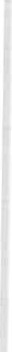 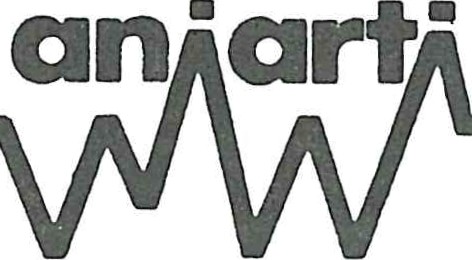 XXIV CONGRESSO NAZIONALEL'INFERMIERE IN AREA CRITICAPENSARE ESSERE FAREA cura di:MARCO MARSEGLIA SANDRA SCALORBIcon la collaborazione di PAOLA PAGANELLISORRENTO, 26-27-28 OTTOBRE 2005P R E S E N T A Z I O N ELeggendo questo volume ci si rende conto di quanto sia com­ plesso il sistema sanitario del nostro paese.Analiz zando i lavori presentati nelle varie sessioni si avverte quanto il sistema non possa fare a m.eno dell'infenniere e di quanto questa figura  sia indispensabile, a tutti i livelli decisionali .Si evince quanto l'infermiere possa fare per incidere in maniera positiva sui processi e percorsi assistenziali oraniai sempre di più multidisciplinari .Il tennine Area Critica, diventato patrimonio comune per iden­ tificare aree di criticità e complessità assistenziale, viene in questo Congresso riaffermato e collegato a contesti quali fonna zione, orga­ nizzazione, ricerca, ed ai concetti di competenza e responsabilità.Per lo sviluppo dell'infennieristica in Area Critica sarà indispen­ sabile la collabora zione pa ritaria tra pro fessionisti, dovranno cade­ re le barriere ed i privilegi ancora presenti, correlati all'ormai, più che superato status di (( ausiliari» in n01ne dell'efficacia e dell'effì ­ cienza.Sarà necessario giocarsi in termini personali la pro fessionalità e l'autorevolezza .Ancora, la valenza etica del pensiero e delle decisioni, dovrà es­ sere il filo rosso che orienta ed inipegna il singolo e la pro fessione infermieristica verso la società nei confronti della quale è stato sot­ toscritto come pro fessionisti,  un patto di servi zio.I curatori Marco Marseglia Sandra  ScalorbiSEGRETERIA SCIENTIFICAMaria   Benetton Elio Drigo Fabrizio MoggiaAnnalisa  SilvestroSEGRETERIA  ORGANIZZATIVAGiuseppe  Bianchi Gianfranco  Cecinati Elena Ciriello Concetta D'Acunto Paola d'AmorePaola Marchino Marco Marsegliavvww.aniarti.it aniarti@aniarti .it www.efccna.orgINTRODUZIONE AL CONGRESSOELIO DRIGOPresidente AniartiUn periodo di ricerca di nuovi orientamenti sembra attraversare gli infer­ m ieri i taliani . Grandi prospettive sono possi bili per la professione ma le concretizzazioni  sono ancora scarse.Messaggi contraddittori indicano u na certa attenzione delle istituzioni ver­ so gli infermieri mentre altri possono essere interpretati come u no scaricare ancora verso gli infermieri ambiti di responsabilità che finora non hanno tro­ vato che modeste soluzioni.Quotidianamente, gli infermieri si industriano per consentire degenze più appropria te ed u n rapido ritorno alla vi ta normale delle persone malate ... ge­ stiscono con ragionevolezza nell'operativo u n bene prezioso come il servizio sanitario .Devono tam ponare carenze di operatori,  d i  struttu re,  di  processi,  con  il risu ltato d i rimescolare e d iluire le com petenze  proprie specifiche all'interno di u na congerie di attivi tà singole, che d iventano ri ncorsa a compensare necessi tà im mediate. Poco a che vedere con la vera assistenza  infermieristica, che stenta a dispiega re i propri va ntaggi per le persone e le istitu zioni , ad afferma rsi ben visibile ed identifica bile, pia nificata e verificata in term ini di risul ta ti. C'è anco­ ra troppo poco di tu tto questo. Gli in fermieri  non sono: fanno.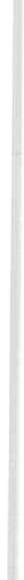 E il rischio anche maggiore è la perd ita di iden ti tà dei soggetti e dei gruppi di infermieri.Sarebbe la dispersione cl.i u na funzione di ga ra nzia dell'unitarietà dell'assi­ stenza alle persone. Tanto più indispensa bile quan to maggiore sta diventando la frammen tazione degli interven ti tecnico-tera peu tici attuati per risolvere pa­ tologie sem pre più gravi e modali tà organizza tive sempre maggiormen te arti­ cola te e necessaria mente integrate.Gli infermieri si riscoprono invece sempre di più in grado d i risolvere pro blemi complessi, vengono coinvolti a farlo, ma allo stesso tem po sono forte­ men te distratti dal proprio mandato primario.Aggiu ngiamo che per gli infermieri i momenti e gli strumenti culturali e le possibilità d i applicarli sono ancora relativamente modesti e spesso, troppo spesso, orienta ti ancora al fare e poco, troppo poco, al pensare . Quante sono, ad esem pio, le opportunità di coniugare i fondamenti della cultu ra più genera­ le all'assistenza  infermieristica?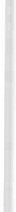 Allora il quad ro di u na professione che si sente ancora ai margini è deli­ neato; con buona pace delle capacità dimostrate.Ma l'im presci ndibile richiesta del contesto è per u n infermiere responsabi­ le dell'assistenza. Responsabile verso le persone assisti te e verso le istituzioni. Gli scenari nuovi si stanno già rapidamente realizzando .8	E. DrigoMol te risposte e strumenti operativi esistono già. Alcu ni sono stati elabora­ ti direttamente dagli infermieri.Di fron te a questa analisi, nell'assistenza infermieristica  in  area  critica  è presen te e deve essere  resa  visibile  u na  fase  nuova  di  elaborazione  cul tu rale che applica razionalità, integrazione delle  competenze,  etica,  capacità  cli  deci­ sione ed assunzione di responsabil i tà, capacità gestionale in vari campi  ed  a diversi livelli .Ed è nata l'idea cli questa opportu ni tà formativa per presenta re alcune pro­ poste, raccoglierne altre e dibattere su possibili  evolu zioni ulteriori .Sarà una possibili tà singolare cli ri flettere personal men te e con altri sul nostro modo cli essere infermieri e sul modo in cui pot rem mo esserlo se voglia­ mo cambia re quello che ri teniamo non più congruente o accettabile.QUESITI PER UNA RIFLESSIONEFacciamo d i pi ù ? Meglio?Le nostre sono attività e prestazioni speci fiche, diverse, riconosci bili?È nostra la gestione della tecnologia?Qual è il nostro ruolo nelle scelte e negli acqu isti dei disposi tivi e dei materia­ li per l'assisten za? Siamo consultati dai prod u ttori ?Possiamo  essere consulenti  di col leghi  e di  al tri  professionisti?  Attori  di pro­ cessi «esperti»  ed « avanza ti »?Orien tiamo  i  percorsi  clinici?  Supportia mo  le  ipotesi  diagnostiche?Viviamo  i  valori  sottesi  all'equi tà  distribu tiva?  Alla  perti nenza  operativa?Sappia mo individuare e superare le critici tà orga ni zza tive?Possiamo declinare l'intensità di cu ra ed intersecarla con la com plessi tà assi­ stenziale?Pensiamo l'assistenza dentro modelli organizzativi disegnati e gestiti da noi, dove il medico non è gestore ma consu len te e prescri ttore?RELATORI E MODERATORIMARIA BENETTON, TrevisoInfèrmiera AFD, Tutor e docente Corso di Laurea in Infermieristica  Generale del­ l'U niversità di Padova, sede di TrevisoComponente del Comitato Direttivo AniartiPAOLO  CHIARI, BolognaRicercatore - Università di BolognaResponsabile Centro Studi EBN - Direzione del Servizio Infènnieristico  e Tecnico Azienda Ospedaliero-Universitaria di BolognaPoliclinico S.Orsola - M alpighiMARIA ANGELICA C1-IICHIZOLA, PerugiaInfèrmiera  Coordinatore, Uf ficio Qualità del Serviz io Infermieristico,  Ostetrico, Tecnico Sanitario e Riabilitat ivo Azienda Ospedaliera PerugiaANNA  CuLAON,  Udine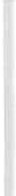 Infermiera Neonatologia - Ospedale « S .M . della M isericordia» UdineLAURA D'ADDIO, Firen zeInfermiera , Docente di Deontologia Corso di Laurea in infèrmieristica dell'Univer­ sità degli St udi di FirenzeANGELINA  DI Nuccio, Caserta Infermiera AFDCoordinatore Infermieristico,  Blocco Operatorio Ospedale. « S. Rocco» di Sessa Aurunca, CasertaComponente del Comitat o Direttivo AniartiCATERI NA  DI VIGGIANO,  RomaInfermiera,  Dirigente del Sen1izio lnfèrmieristico  del Dipartimento di malattie Polmonari dell'Azienda Ospedaliera S. Camillo!Forlanini, RomaELIO DRIGO,  UdineInfermiere Coordinatore Presidente AniartiMARCO  GIACOMO  GARIGLIO,  TorinoM anaging Director Area nord Ovest di Willis Italia S.p.A., TorinoANTONIO GIORDANO, NapoliDirettore Sanitario Aziendale AORN (M onaldi), Napoli.12	Re/cl/ ori e 111odera10riALESSANDRO GRANDI, Reggio Emilia Coordinatore InfèrmieristicoServizio di Anestesia  e Rianimazione  Azienda  Ospedaliera d i Reggio  EmiliaGIUIANO IA01c1cco, DoloInfèrmiere  Pronto Soccorso e 118 Ospedale Civile di Dolo (VE)VI NCENZO LA VERGATA, RomaInfènniere,  Rianima zione del Policlinico cc A. Gemelli», RomaANTONELLA LETO, RomaInfèrmiera  DAI  Profèssore a cont railo  Università Tor Veraata  Corso di Laurea in J nfènnierist ica, RomaALBERTO  Lucc1-l!NI,  M onzaInfèrmiere Coordi1wtore, Terapia Inlensiva Generale. Azienda Ospedaliera cc S. Ge­ rardo» M onzaENRICO Lu1v11N 1, Fire nzeInfèrmiere,  M aster d i I Livello Gestione dei processi  infènnierist ici in Anestesia e cure  intensiveDipart iment o  emergen z.a   e  acceuazio ne  A z ienda   Ospedaliero-U  niversitaria ccCareggi» Firen zeNORA  MARI NELU,  Perugia!nfèrmiera AF D, Coordi11al ore Ria11i111a z io11e Ospedale cc Silvesl rini » - Peru g ia Co111po11e11te del Comitato Direll ivo A11iart iROSSELLA MARCHETTI , RomaInfènniem A FD, Coordi11atore della Terapia Intensiva Postoperatoria  cc PoliclinicoA. Gemelli» Università Cattolica, Roma Componente del Consiglio Nazionale AniartiMARCO  MARSEGLIA , Bolog naInfèrmiere  AFD,  Coordinatore Anestesia  e Rianimazione  Cardiochini rgica Azienda  Ospedaliero-Universitaria  di BolognaPoliclinico S. Orsola - M alpighi Componente del Comitato Diretl ivo AniartiRITA MEGLIORIN, RomaInfèrmiera DAI, Coord inatore Rianima zione - D.E.A. Policlinico A. Gemelli Università Cattolica del Sacro Cuore, RomaCo111po11e11le del Comitato Direttivo A11iartiRelatori e 111odera1ori	13FABRIZIO MoGGIA, GenovaInfermiere DDSI, V.O. Formazione e Aggiomamento Ospedale San M artino, Genova Componente del Comitato Direttivo AniartiMARILENA MORETTI, BolognaInfermiera, Unità Operativa di Cardiochirurgia Azienda Ospedaliero-Universitaria di Bologna Policlinico S. Orsola - M alpighiANGELA PEGHETTI, BolognaInfermiera  M aster in vllound Care, Vice Presidente AIS LeCAnestesia e Rianimazione Cardiochirurgica Azienda Ospedaliero-U niversitaria di Bologna Policlinico S. Orsola - M alpighiGIANNA  PESCE, DoloInfermiera  Coordinatore Pronto Soccorso e I 18 Ospedale Civile di Dolo (VE)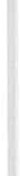 LAURA RASERO, Firenzefn fenniera,  Professore  associato presso la facoltà  di medicina e Chirurgia dell'U ni­ versità degli Studi di FirenzeDANIELE  RoDRIGUEZ,  PadovaM edico LegaleOrdinario di M edina Legale - Università degli St udi di PadovaCuratore della Sezione Deontologia della «Rivista di Diritto delle Professioni Sanitarie»LOREDANA SASSO, GenovaInfenniera DAI, Dirigente dell'U.O. Fonnazione e Aggiornamento Ospedale San M arti­ no, GenovaSegretaria della Federazione Nazionale IPASVJ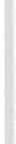 SANDRA ScALORBI , BolognaInfenniera  DDSl-ASV Coordinatore Didattico del Corso di Laurea in Infennieristica, Scuola per fn fennieri «Principessa di Piemonte» della Croce Rossa Italiana - BolognaANNALISA SILVESTRO, Udinelnfenniera  !IDPresidente della Federazione Nazionale dei Collegi IPASV I Vice Presidente AniartiDirettore del Se1vizio Infermieristico  Azienda  USL di BolognaSABRINA  SPANGARO,  UdineJnfemziera, UCIC Ospedale « S.M . della M isericordia» Componente del Consiglio Nazionale  Aniarti14	Re/a tori e 111odera toriRICCARDO TARTAGLIA,  Firen zeMedico Specialista in Igiene e Medicina Preventiva e in Medicina del Lavoro. Diret­ tore del Centro Regionale per la gest ione del rischio clinico e la sicurez za del paziente- struttura di govemo clinico della Regione  ToscanaNEREO  ZAMP ERETTI,  VicenzaMedico, Dipartimento  di Anestesia  e Rianimazione  dell' Ospedale cc San Bortolo» VicenzaPAOLO ZOPPI, FirenzeInfèrmiere DAI, Conzpo11e11te della Commissione Area Vasta Centro della Regione Toscana per la gestione del Rischio ClinicoXXIV  CONGRESSO  NAZIONALEP R O G R A M M APrima SessioneModeratore: Elio Drigo, Udine* Il quadro contestuale ed i motivi per una riflessione sull'assistenza infermieri­ stica per il futuroElio Drigo, Udine - Annalisa Silvestro, Udine* Il concetto di area critica a vent'anni dalla sua ideazioneMaria Benetton, Treviso - Elio Drigo, UdineDibattito e confronto diretto con il contributo di relatori esperti* L'infermiere «generalista», «esperto», «avanzato », in area critica: cosa, come, perchéLaura Rasero, Firenze* I master di 1° e di 2° livello, la laurea magistrale e il dottorato di ricerca nelle Scienze Infermieristiche: per quale infermiere, per quale evoluzione profes­ sionaleLoredana Sasso, Genova - Elio Drigo, UdineDibattito e confronto diretto con il contributo di relatori espertiSeconda SessioneModeratori: Elio Dngo, Udine - Fabrizio Moggia, Genova* Il concetto di complessità nell'organizzazione , nell'assistenza, nell'intensità di cure: una diversa lettura del modo di «stare» in sanitàSandra Scalorbi, Bologna - Marco Marseglia, Bologna* Il fabbisogno assistenziale ed il numero e tipologia degli operatori attraverso il concetto/valore dell'equità distributiva e della pertinenza operativaEnrico Lumini, FirenzeCaso esemplificativo* Ricerca finalizzata: Analisi della complessità assistenziale dei degenti e dellaperformance  infermieristica nell'Azienda Ospedaliera di Perugia, come stru­mento per la clinica! governanceMaria Angelica Chichizola, PerugiaDibattito e confronto diretto con il contributo di relatori espertiLe  prestazioni  infermieristiche   nell'assistenza  intensiva:  la  specificità, l'esclusività, la demandabilità, la responsabilitàFabrizio Moggia, Genova - Maria Benetton, Treviso - Angelina Di Nuccia, CasertaAssistenza all'adultoAlcuni casi esemplificativiSabrina Spangaro, UdineAssistenza al bambinoAnna Culaon, UdineLa distinzione tra la linea clinica e la linea assistenziale e l'identificazione delle responsabilità del medico e dell'infermiere: è possibile? È utile? È efficace? Valorizza l'infermiere?Paolo Chiari, BolognaDibattito e confronto diretto con il contributo di relatori espertiTerza SessioneModeratori: Maria Benetton, Treviso - Elio Drigo, UdineSviluppo assistenziale e sostenibilità economica: una contraddizione?Rita Megliorin, RomaIl costo dell'assistenza  intensiva: i confini, l'etica, la responsabilitàNereo Zamperetti, VicenzaDibattito e confronto diretto con il contributo di relatori esperti* Il codice deontologico dell'infermiere italiano: l'orientamento, la valenza giuri­ dica, l'ipotesi evolutivaLaura D'Addio, Firenze* L'errore professionale ed il danno al cittadino. La prevenzione, gli strumentioperativi, il sistema di protezionePaolo Zoppi, FirenzeDibattito e confronto diretto con il contributo di relatori espertiQuarta Sessione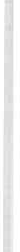 Moderatori: Nora Marine/li, Perugia - Rita Megliorin, Roma* L'efficacia della tecnologia nei processi assistenziali di tipo «intensivo»: quan­ do, come, perchéAlberto Lucchini, Monza (Ml)Alcuni casi esemplificativiSperimentazione sull'applicazione di tecnologie per valutare la necessità di broncoaspirazioneVincenzo La Vergata, RomaComparazione delle medicazioni tradizionali vs. avanzate (sternotomia): pro­ cesso, risultati, considerazioni sulla competenza dell'infermiere nella valuta­ zioneAngela Peghetti, Bologna - Marilena Moretti, BolognaDibattito e confronto diretto con il contributo di relatori esperti* La scelta e l'acquisto della tecnologia e dei presidi sanitari: chi, come, perchéAntonella Leto, RomaAlcuni casi esemplificativiTestare tecnologie e presidi medici per l'assistenza: aspetti ed elementi che favoriscono  la crescita della professionalità dell'infermiereAlessandro  Grandi, Reggio EmiliaInformatizzazione dei dati: non solo documentazione ma anche gestione ed evoluzione dell'assistenza infermieristicaRossella Marchetti, Roma - Marco Marseglia, BolognaMonitoraggio rapido dell'ossimetria in emergenzaGiuliano ladicicco, Dolo (VE) - Gianna Pesce, Mirano (VE)Dibattito e confronto diretto con il contributo di relatori espertiSESSIONE SPECIALEModeratori: Angelina Di Nuccia, Caserta - Annalisa Silvestro, UdineIl rischio professionaleLa prevenzione  dell'errore La protezione del cittadinoLa rassicurazione del professionistaObiettivi:Individuare le modalità di prevenire l'errore professionale;Definire ed analizzare gli elementi costitutivi di un sistema di prevenzione della malpractice, che protegga il cittadino e rassicuri il professionistaTavola rotonda con la partecipazione  di:L'infermiere, Caterina Di Viggiano, Roma L'esperto, Riccardo Tartaglia, FirenzeIl medico legale, Daniele Rodriguez, Padova Il gestionale, Antonio Giordano, Napoli L'assicuratore, Marco Gariglio, TorinoDibattito e confronto diretto con il contributo di relatori espertiIL QUADRO CONTESTUALE ED I MOTIVI PER UNA RIFLESSIONE SULL'ASSISTENZA INFERMIERISTICA  PER IL FUTUROE. DRIG0(1l, A. SILVESTR0(2le•> Udine, Infermiere Coordinatore Presidente Aniartic2> Udine, Infermiera llD - Presidente della Federazione Nazionale dei Collegi IPASVI - Vice Presidente Aniarti - Direttore del Servizio Infermieristico Azienda USL di BolognaCon questo intervento si vogliono richiamare alcuni motivi ed identificare alcune tracce per una liflessione su quello che diventerà ilnostro essere infermieri.La nostra professione è legata alle esigenze delle persone ma anche legata alle esigenze delle organizzazioni. È legata alle esigenze della società così come oggi si delinea con le sue com plessi tà e le sue m u tazioni.Il fatto della connessione con le esigenze delle persone ci dice quanto dob­ biamo essere atten ti a sviluppare e man tenere le nostre competenze. Com pe­ tenze che non possono non essere lega te alla clin ica ed essere elaborate, diver­ sificate ed avanzate anche con lo sviluppo della r.icerca .Le possibilità di dare risposte efficaci rispetto alle richieste, espresse ed inespresse, implica una preparazione personale ed u na formazione elevata, at­ ten ta, rigorosa.Non è così semplice oggi, fornire le risposte adeguate all'interno del siste­ ma in cui siamo collocati, perché il sistema è sempre maggiormente diversifi­ cato ed in costante trasformazione.Dobbiamo dare risposte alle organizzazioni com plesse, al cui interno è ne­ cessario collocarsi e delineare un ruolo proprio e svolgerlo nella maniera mi­ gliore. Questo rappresen ta anche u na responsabilità verso la società, che attra­ verso le organizzazioni garantisce la salute.Per u na ri flessione che possa avere u na sua certa com pletezza, possiamo prendere in considerazione alcune idee fondamental i: a) il quadro contestuale; b) l'assistenza infermiedstica per il futuro, e e) quello che possiamo offrire e ricevere con il nostro essere infermieri.Il quadro contestuale.Ovviamente, proprio in quanto professionisti infermieri non possiamo pen­ sare più in termini locali, né in term ini regionali e forse nem meno solo in ter­ mini nazionali.Pochi giorni fa si è concluso a Roma il congresso nazionale della Federa­ zione dei Collegi IPASVI, che ha messo a confronto gli infermieri italiani con20	E. Drigo, A. Silvestrogli altri infermieri cl i tutta Europa . Abbiamo avuto la netta sensazione che gli infermieri italiani siano in posizione cli vantaggio rispetto a molti altri paesi dell'Eu ropa. In Inghilterra c'è u na situazione ed u n retaggio storico particola­ re, con gli infermieri in posizioni importanti e avanzate.Dobbiamo guardare e tenere presen te questo quad ro, dobbiamo guardare ai condizionamenti ed alle interferenze che avvengono costantemente nella vita cli ciascu no cli noi, nelle nostre istituzioni, nelle nostre real tà. Ciascuna cli que­ ste ·real tà è collegata e condizionata eia altre. Collocarsi in u na tale situazione deve essere u n collocarsi in integrazione.Sono palesi le necessità oggettive e nuove delle persone e delle società che vengono evidenziate con fenomeni a livello planetario: penso alle richieste cli mi­ gliori condizioni cli vita che provengono eia tutto il mondo e soprattutto negli am­ biti delle situazioni particolarmente  disagiate e miserevoli. E penso ai fortissimi interessi che si stanno imponendo e spesso distolgono l'azione positiva che potreb­ be essere messa in atto per consentire la diffusione cli u na vita migliore delle perso­ ne e delle società. Ma ancora, sempre cli più, dobbiamo fare i conti con le risorse, perché una vita cli elevata qualità richiede ulteriori risorse o, perlomeno, richiede cli dedicare risorse in alcune specifiche direzioni piuttosto che in altre .Se più persone esigono cli vivere ad u n livello cli qual i tà più accettabile, maggiori risorse sono necessarie. E qui si gioca Lu tto il discorso della correttez­ za nell'uso delle risorse; e si parla non solo in termini cli sani tà, ma anche in term i ni general i.Al tro problema è quello della d imensione per i l sistema. Ci  troviamo  cli fronte ad u na  necessità  im pellente  cli fare sistema.  Il  concetto  cli  globalizzazio­ ne i nd ica la necessi tà di essere sistem a . Assu mendo qui la porzione posi tiva dell'idea e della pratica della global izzazione,  è  necessario  che  da  una  fram­ men tazione nella quale ci  troviamo attualmen te, si vada  verso u na  sintesi, per'­ ché soltan to mettendo insieme le risorse cli capaci tà e com petenze si ottengono risul tati   migliori.Sem bra d i assistere invece, a frequ enti e preoccu pant i  fenomeni  cli decen t ra m ento banal izza to e d i perd i ta dell'orien ta men to rispetto alle final i tà ciel nostro essere società ed essere sistema, cl i perd i ta dell'orien tamen to rispet­ to a sapere dove dobbiamo anelare, anche come grn ppi professionali, quali sia­ no i motivi fondamentali per i quali dobbiamo esistere in quanto aggregazioni professional i .b) L'assistenza infèrmieristica per il fitturo .Gli infermieri sono presenti in tu tte le struttu re del sistema . Sono, pertanto, u na componente imprescindibile e una componente da considerare in ogni caso. Gli infermieri potranno essere tali e riconosciuti soltanto se sapranno esse­re all'altezza della situazione in cui si inseriscono. Si è infermieri se si riesce a portare avanti un'attività che possa essere considerata oggi assistenza . Altri­ menti si è qualcos'altro e cli conseguenza non si è quello che esattamente siIl quadro contestuale ed i motivi per  una rifl essione sull'assistenza i11fe1mieri stica, ecc.	21dovrebbe essere. Ed  i n questo caso, non si forniscono le rispos te che a noi inferm ieri sono richieste dalla popolazione e dalle persone.L'assistenza è u n fattore costitu tivo di u na società. Viene attivata perché consente di stabilizzare e garanti re la società stessa, consente di assistere e rendere maggiormen te sicura la vi ta d i u na popolazione e delle singole persone con le loro diversi tà e diverse possibili tà.Assistere previene le com plicanze, aiu ta a evitare stati di salu te non accet­ tabili e applica e con fern1a u na cura . Non è pensabile u na cura, soprattu tto se particol armen te com plessa, una terapia, u na d iagnosi, se manca u na profes­ sionalità che consen te d i realizzare queste cure e di far loro raggiu ngere i m i­ gliori risultati.Tutto questo è evidente particolarmente all'interno dell'area critica. L'assi­ stenza è fattore di quali tà di vi ta perché assistere trasforma posi tivamente la vita delle persone.Un elemento di fondamen tale im portanza su cui forse trop po spesso non ri flettiamo a su fficienza, è il fatto che l'assistenza inferm ieristica pra tica con­ cretamente la convivenza e di conseguenza la prom uove.I princi pi su cui si basa l'assisten za sono la totale attenzione alle persone e alla com u nità, a prescindere dalle credenze, dalle appartenenze e dallo stato sociale.L'assistenza è im plici tamente u na  pratica  radicale di convivenza  e pertan­ to u n segno cli civil tà piena men te vissu ta d a alcu ne persone verso al tre.Non è ancora ch iaro qua n to sia d i ffusa l a consapevol ezza della porta ta della nostra professione e dell'im pa t to che essa può avere e che d i fatto già ha, sulle  persone.Proba bilmen te ce ne siamo resi con to molte volte solo quando i mala ti all'ingresso nelle nostre unità opera tive erano piu ttosto ti tu ban ti e malfidenti verso u na sanità letta più come mala-sanità che non come organi zzazione  e strumento;  quando abbiamo in segui to visto  i malati  entrare con questo  modo d i pensare e usci re estremamen te meravigliati della capaci tà degli in ferm ieri d i ga ra n ti re  u n 'assistenza  accurata  e della  capaci tà  soprattu tto cl i  essere vi ci n i a lle persone. Ebbene, questo è u n val ore che deve essere ri conosci u to e cli cu i dobbiamo essere consa pevoli. È necessario portare questa i nformazione a l  d i fuori  della  nostra  professione  e della  nostra  cerchia  ristretta  di  infermieri.Questo modo di poi-ci non è di secondaria i m portanza e diven ta invece un elemento decisivo della nostra com ponente sociale.Poniamo l'attenzione anche ai motivi per questa riflessione sul contesto e su come procedere per il futu ro con l'assistenza infermieristica .Tre sono gli elemen ti che possono essere tenu ti presenti.l . Gli infermieri devono contare di più in fi1turo , e devono incidere nella real tà . Non può essere che esiste u na sanità, un sistema sanitario dove gli infer:.. m ieri non possono dire quasi assolutamente nulla, non riescono ad essere posi­ tivamen te condizionanti  l'andamento  del sistema  sanitario. Non  si può  pensa­ re di modificare u na realtà che noi consideriamo inadeguata  senza  avere  al nostro interno u nitarietà  di  intenti  e d i  obiettivi  e unione delle energie.22	E. Drigo, A. SilvestroÈ importante che sappiamo che il confronto e la discussione awiene sulla base della evidenza e autorevolezza di una professione e quindi del nostro gruppo.Gli infermieri italiani hanno tutti gli st rumenti per un rico11osci111e11to struttu rato. I progressi fatti a livello di norme per quanto riguarda la professio­ ne e l'esercizio professionale (che è il nostro essere insieme), consegui to grazie soprattutto alla Federazione dei Collegi, sono di valenza assolu ta.I progressi fatti sono all'avanguardia in Europa, sicuramente. Non è possi­ bile che questi progressi restino chiusi al nostro interno. Il confronto degli in­ fermieri con gli altri paesi europei è decisamente posi tivo e ci deve rendere consapevoli che gli infermieri italia ni non sono inferiori agli altri. Questo deve servirci per darci u na carica cli fiducia ed energia.Dobbiamo imparare a confrontarci con gli altri , a dire all'esterno quello che stiamo facendo e quan to abbiamo costrui to fino a questo momento: se non ci assu miamo le nostre responsabilità  sarà u n problema  nostro e non cli altri.Dobbiamo essere infermieri «a tu tto tondo», e non solo dal punto cli vista tecnico e delle competenze cliniche (che diamo necessariamen te per scontate). Per il nostro f·u turo 2 scale di priori tà, 2 modi speculari cli leggere la situa­ zione: che soggetti vogliamo essere? in quale direzione vogliamo anelare? come vogliamo gu idare il servizio sanitario e l'area critica? e che cosa vogliamo ga­rantire ai cittadini?In realtà, per sapere che  soggetti  vogl iamo  essere,   dobbiamo  sapere  che cosa vogliamo garan ti re ai cittad i n i perché dobbiamo ri flettere dove siamo col­ locat i e, cli conseguenza, qual è i l nostro ruolo all'i n terno ciel sistema cli cu i facciamo   parte .1 . Partiam o d al dare le risposte pri ma d i tu tto ai cittad i n i: che cosa voglia­ mo  garantire  ai  cittadini?Ai cittadini vogliamo garantire u n'assistenza equa, libera eia preoccupazio­ ni, sicura perché assolu tamen te com peten te ed avanzata nelle sue capacità cli risolvere i problemi, dignitosa perché tiene presente le persone nella loro es­ senza e completezza.Solidale perché siamo convin ti che soltanto u na società solidale può progre­ dire, può vivere nel modo migl iore; e ancora u n'assistenza appropria ta perché gl i infermieri rispettano le risorse, le com petenze come le cose che utilizzano.Seconda cosa che gli  infermieri  devono  garantire  è  l'applicazione  dei pri nci pi d i attenzione della persona fondan ti la nostra professione . È questo sostanzialmente il nostro modo cli procedere nei confronti  ciel cittad ino.Come vogliamo gu idare il servizio sanitario e l'area critica?Non vogliamo primeggiare : vogliamo lavorare insieme agli altri, voglia­ mo lavorare perchè riteniamo che tu tti e ciascuno abbiamo delle ricchezze da condividere e le ricchezze messe insieme prod ucono u n risultato maggiore del­ la somma delle ricchezze e delle competenze che rimangono singole.Siamo assolu tamente convinti che andare avanti vuol dire lavorare assie­ me agli altri per dare quel contribu to che tu tti possono dare.Gli infermieri vogliono dare il loro contribu to al servizio sanitario sia a livello nazionale che regionale, senza privilegi o sconti; non siamo qui a cerca-Il quadro contestua le ed i motivi per una rifl essione sull'assistenza  inf è1111ieristica, ecc.	23re riconoscimen ti senza fondamento. Vogliamo che quello che abbiamo fatto sia riconosciu to e valorizzato per quello che è, ed è moltissimo. È questa la nostra ricchezza .Certamente vogliamo lavorare con efficacia ed efficienza nel rispetto delle risorse e delle nostre competenze e attenti ai risultati che dobbiamo garantire ai cittadini 01ientando le scelte verso una umanità migliore: riteniamo che il contiibu­ to di una professione come quella dell'infermiere, che incarna e attualizza i principi fondamentali di convivenza di una società, contiibuisca a migliorare il nostro essere persona, ilnostro gruppo, il nostro essere persone che stanno insieme.Ancora vogliamo andare verso una professione che è capace di risolvere i problemi di salute e u na società che è capace di darsi dei professionisti che sono in grado di contribuire a risolvere e/o a supportare i problemi di salu te.Voglia mo andare verso u na società attenta e oculata; e il nostro con tri­ buto deve essere presen te. Noi dobbiamo im parare a parlare alla società, essere in grado di uscire dal chiuso del nostro essere professione per andare verso u na società nella quale anche noi d iamo il nostro contribu to, che si trad uce nel portare al di fuori delle nostre realtà quella che è l'esperienza che fino ad ora abbiamo fatto e i problemi che abbiamo visto e vissu to.Vogliamo andare verso u na società che è orientata ai problemi di tu tti e non incline agli interessi di pochi. Questo è decisamente importante in tem pi come i nostri, in cui abbiamo visto la potenza degli in teressi che si scatenano.Vogliamo essere inferm ieri che si sentono persone, sicura men te profes­ sionisti, ma anche persone che si prendono cura di altre persone. E abbiamo visto che è una ricchezza di fondamentale importanza.Non solo com passionevoli , ma com peten ti secondo quello che si i n tende per competenza oggi, non solo lavoratori ma pensatori , responsa bili delle pro­ prie com petenze, che non si aspettano che altri decidano che cosa personal­ men te devono essere.Questo problema lo dobbiamo avere ben presente personalmente e come gruppo.Responsabil i della gestione: essere responsabili è assu mersi  la responsa­ bili tà d i gestire: princi pio che fino ad ora abbia mo avu to tra le righe ma quasi in incognito e non riconosciu to. Di fatto importan tissime prospettive si stanno aprendo e stanno cambiando  mol to  ra pidamente.  Dobbiamo  essere responsa­ bili del sistema nel suo insieme, dicendo quello che è la nostra esperienza e quello che sono i valori  in cui crediamo e le esperienze che abbiamo  fatto.Capaci di creare il nostro futuro. Infermieri capaci di parlare alla socie­ tà. Dobbiamo im parare a essere presenti lì dove si discutono i problemi che si vivono all'interno del servizio sanitario, dove si discutono i problem i che le persone a volte subiscono ed  esperimentano  all'interno  dei  nostri  servizi,  che mol to spesso non sono adeguati alle esigenze delle persone di oggi. Infermieri che decidono di assumersi le proprie responsabilità è assolutamen te impre­ scindibile  per  coloro  che si sentono  professionisti.Infermieri che si fanno rispettare perché sono autorevoli e non perché svolgono un mestiere che ad altri non piace e sono pagati di più solo per que-24	E. Drig o, A . Silveslrosto. Vogliamo essere inferm ieri autorevoli, perché svolgiamo u n'attivi tà essen­ ziale ed im prescindibile all'in terno cli una società che possa pensarsi evolu ta.c) I tempi sono mat uri, forse sono anche troppo matu ri e forse siamo in ri tardo rispetto alle esigen ze del nost ro paese. Il nostro paese si colloca i n Eu­ ropa, non può fare a meno d i questa collocazione ed è inevi tabil men te u n se­ gno della storia che le cose vadano  in questa direzione.Anche se ci sono spin te e manifestazioni sporad iche di con trarietà a questa linea, ormai con l'integrazione a tu tti i livelli questa è realisticamen te la nostra collocazione.  Questa  è la  collocazione  di  ognuno  cli  noi .Le d iversi tà, dobbiamo esserne consa pevol i, ci arricchiscono e non ci limi­ tano: è im portan te che noi fi nal mente, decidiamo di bullare il cuore olt re le dif ficoltà perché gli infermieri sono u na grande real tà ed u na ricchezza nel no­ stro paese come in Eu ropa.È un peccato che non riuscia mo a parlare alla società, che non riusciamo a porta re al cli fuori, ad esprimere chiaramente le esperienze a vol te dram ma ti­ che a vol te meravigl iose che ved iamo e viviamo nelle nostre strutture.Dobbiamo  avere  il  coraggio  d i  essere attori  all'i n terno  della  nostra  società e farci carico di responsabilizzare la società verso i problem i veri che non sono sufficien temente   conosciu ti.Molte volte, del problema del servizio sanitario nazionale, parlano le per­ sone che sono abi tuate a pa rlare, le persone che gli al t ri sono abi t ua ti a chia­ mare  a parlare.Mol te vol te all'i n terno dei diba t ti ti più im portanti che si sviluppano nella nost ra società, gl i i n ferm ieri non vengono consu l ta ti perché, i n sostan za, sem­ bra  che non  esistano .Gli infermieri sono quelli che lavorano mol tissi mo ma poi non esistono quand o si tra t ta d i esaminare un problema e cli approfond i re situazioni decisa­ mente  critiche  e  problematiche.Dobbiamo essere consa pevoli che dobbia mo prendere queste decisioni, dobbia mo fare anche questo ti po cl i lavoro e assu m erci il carico d i questa re­ sponsabili tà che è nostra  e sarà sempre nostra.Se noi non lo faremo, nessuno lo farà per noi.Abbiamo molte risorse, dobbiamo essere consapevoli cli questo, perché è assolu tamen te vero.Il confronto con gli inferm ieri europei l'ha dimostrato e dobbiamo ancora agire con rigore.Non a caso, l'ul ti ma parola evidenziata qui è rigore .Vorrei che rimanesse impressa in tu tti noi perché o lavoreremo e ci comporte­ remo con rigore oppure l'autorevolezza d i cui parlavamo la possiamo scordare e sarà una nostra sconfitta, ma soprattutto, sarà una sconfitta per la nostra società.Dobbiamo lavorare con rigore. Èsolo da questo che deriva l'appropriatezza ciel nostro lavoro e solo da questo deriva l'autorevolezza del nostro essere infermieri.Gli infermieri avranno un grande [·u turo ma solo se lo vorranno costruire per i cittadini ed anche per loro stessi.Il quadro con/ esilia le ed imotivi per l/ na rifless ione sll!l'assistenza in(erlllieristica, ecc.	252	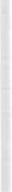 3	4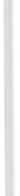 5	626	E. Drigo, A. Si lveslro7	89	1011	12IL CONCETTO DI AREA CRITICAA VENT'ANNI DALLA SUA IDEAZIONEBENETTON (1l, E. DRIGO (2l1•1 Treviso, Infermiera AFD, Tutor e docente Corso di Laurea in Infermieristica Generale dell'Università di Padova, sede di Treviso - Componente del Comitato Direttivo Aniarti121 Udine, Infermiere Coordinatore - Presidente AniartiQuesto intervento non intende essere solo una revisione di quan to successo da 20 anni a questa parte sul concetto di area cri tica, ma sarà anche u n tentativo di riflessione sulla base di alcuni elementi che in questo periodo si sono modifi­ cati, a livello sociale, come anche economico, politico, scien tifico, etico.Il tenta tivo è di una ricom posizione dei vari elementi per contribu ire a nuovi sviluppi dell'idea di area critica.Idee-forza negli anni '80...Dalla fine degli anni '70 le struttu re intensive erano in fase di tu mu ltuosa di ffusione e gli infermieri non avevano strumen ti formativi efficaci per sentirsi i n grado di garanti re u n'assistenza sicura ai malati ed u n'attivi tà com plessiva­ men te razionale. Le opportu nità di scam bio d i esperienze erano esclusivamen­ te al seguito dei med ici, molto occupati ad appropriarsi di competenze tecni­ che e procedu re rapidamente innovative.La filosofia infermieristica di attenzione alla globalità della persona e non soltan to ai suoi organi o alle patologie, ha porta to a superare le specializzazioni e le iperspecializzazioni tipiche della medicina, per concentrarsi sul parad igma della professione i nfermieristica: uomo, salu te, contesto-a mbiente, assistenza. Non si in tend eva più adeguare il m ala to all'osped ale e ai professionisti, ma rivedere i processi operativi, le strutture e l'organizzazione dei professionisti in funzione delle esigenze del malato in situazione di criticità ed instabili tà vi tale.Dall'ottobre del 1981 alcuni infermieri italiani hanno iniziato u n percorso di riflessione radicale, che ha portato, nel 1985, alla concezione dell'idea di area critica. Una nuova sintesi concettuale, non tanto scontata per quei tem pi, che anzi rappresen tò una specie di rivoluzione culturale, anche per il fatto che era stata concepita autonomamente da infermieri.Area critica: l'area critica è l'insieme delle strutture ad alta intensità assi­ stenziale e l'insieme delle situazioni caratteriz zat e dalla criticità/instabilità vitale del malato e dalla complessità dell'approccio e dell'intervento assistenziale medi­ co/infermieristicoDue elementi emergono e con cui ci confi:onteremo oggi:28	M. Benetton, E. Drigo- il concet to d i cril icitàlinstabilit à , che implica l'idea della  possi bili tà  di esito posi tivo  ma  anche  negativo  della  situazione  della  vi ta  ciel  m alato;- il concetto di complessità riferi to all'approccio sottolinea il livello cli di f­ ficol tà che si incon tra nel tentativo di ri pris tinare u n esito posi tivo della situa­ zione d i critici tà vitale .La concezione di area critica richiedeva necessariamen te anche una nuova definizione dell'infermiere di area crit ica.L'infermiere di area critica è  w1 professionista  capac e di garan tire ovun­ que alla persona  in sit uazione potenziale o reale di crit icità vitale un'assistenza (sanitaria) completa/globale anche all raverso l'ut iliz za di strument i e presidi a rilevante co111po11e11te tecnologica ed informatica. Si impegna per:l . il m anteni men to d i u n elevato livello di competenza;il conteni mento dei fattori cli rischio;la quali tà delle prestazioni e dei servizi sanitari.Non più quindi, infermiere specializzato in riani mazione, cardiologia, te­ rapia i n tensiva, ecc..., che sporadica mente e in modo ciel tu t to casuale era sta­ to formato negli anni preceden ti sul modello para m edico,  ma  infermiere  in grado di assistere le persone nella loro situazione di critici tà di qualunque ori­ gine questa  fosse.Confron ti e discordanze hanno via via rafforzato la filosofia dell'infermie­ ristica in Area Critica.1.'.idea si è consolidata e relativamente diffusa anche se in maniera disomogenea .Sul versante  professionale  sono state fatte le applicazioni  concrete dell'idea d i area critica sia a l ivello organ izzativo (con le pri me forme d i i n tegrazione delle com petenze inferm ierist iche) e a livello forma tivo (fin dal '90 si sono te­ nu ti alcuni corsi d i formazione complementare per l'assistenza i n « area cri t i­ ca» - non più solo anestesia, rianimazione, corsi che sono poi scomparsi. In seguito sono stati isti tu i ti i master universitari in assisten za in area cri tica, appunto,  con diversi  indirizzi).Anche grazie all'idea inferm ieristica di area cri tica, è stata acqu isi ta u na più precisa identificazione degli infermieri di area cri tica.Si è arrivati ad u na m aggiore au tonomia dalla professione  medica, che negli anni preceden ti era considerata u na chi mera.Area critica : i11 tegrazio11e applicata all'orga11izzazio11e come: 1) fattore d i ottimizzazione delle relazioni e dei risul tati 2) metodo che porla m iglioramenti diffusi  3) metodo che esclude privilegi  e chiusure.Area critica come innovazione culturale nell'ambi to del servizio per la salute. Ha scardinato l'idea di fram mentazione legata alla terapia d'organo ed ha ri-orien tato la riflessione sull'uomo e sulla necessi tà d i rivedere l'im posta­ zione dei servizi per la salute.A 20 anniChe cosa c'è da aggiu ngere, da sottolineare per non dimenticare, da recu­ perare per non rischiare di essere fiwri dalla real tà?Il conce/lo di area critica a vent'anni dalla sua ideazione	29Quali sono i fattori nuovi o diversi con cui confrontarci rispetto a vent'anni fa? Va necessariamente  elaborata un'ulteriore riflessione sull'idea cli area criti-ca e vanno fatti altri passi. Per procedere facciamoci alcune domande: Cos'è successo ultimamente?Che cosa è cambiato?Alcuni fattori cruciali da considerare.Inarrestabilità dell'offerta e della domanda cli servizi sanitari anche a carattere  intensivo .Nel contesto occidentale, ai livelli a cui sono i servizi, i risultati « cli salu­ te» in area critica richiedono elevatissi mi investi menti per differenziali relati­ vamente  modesti  e dimostrabili  con sempre  maggiore  difficoltà.Frammentazione  del servizio sanitario con rischio cli clisequità fra i cittadini.Disponibilità a destinare risorse esclusivamente a fronte cli evidenza di risultati.Richiesta di servizi di qualità e cli autodeterminazione dei singoli.Esigenza di una diversa dimensione ed estensione dell'etica e delle re- sponsabili tà.L'area critica oggi, deve fare i conti con interrogativi impellenti. Vediamoli:L'area critica, così come è realizzata  oggi,  è correttamente  interpretata ed ancora completamente ragionevole? La domanda è giustificata se si osser­ vano le se.mpre più frequen ti disapprovazioni  di alcuni modi cli fare medicina intensiva.Le risorse che essa assorbe rispetto al resto del servizio per la salute, sono tutte giusti ficate rispetto ai risultati che prod uce?Quali conseguenze comporta necessariamente l'attività di area critica?Quale il rapporto tra evolu zione scien ti fica e rispetto della persona e/o dell'umanità?Fino a che punto è necessario, giusto o possibile stabilire dei limi ti all'a t­ tivi tà di area critica?In un mondo globalizzato, interattivo ad ogni livello, che rifiessi estesi com porta inevitabilmente l'attività e le risorse impiegate per l'area critica nei nostri paesi e com e si giustifica no con u n'assistenza sani taria quasi inesisten te di altri paesi non molto dista nti d al nostro?Gli infermieri come si inseriscono in tu tto questo? Ci facciamo travolge­ re dal vortice della tecnologia, dalle proced ure, o riaffermiamo il valore del­ l'area critica esplicitamente concepi ta proprio per la persona?Quale contribu to specifico di riflessione e di azione potremmo portare? E quale contributo di fatto portiamo?Come possiamo colmare eventualmente le nostre lacune o inerzie «cul­ turali » , su tutta questa partita? ... perché, a domande così complesse, non illu­ diamoci  di rispondere  con  luoghi  comuni ...Molti interrogativi e poche risposte semplicistiche all'orizzonte .Valori e principi basilari sono rincorsi da altri interessi e rischiano di esse­ re sopraffatti dagli eventi.È evidente che dobbiamo ripensare l'area critica come ambiente che riesca ad incrociare con sempre maggiore puntualità questi interrogativi e queste sfi-30	lvi. Be11e1to11, E. Drigode e che riesca a tentare sempre u na risposta, nella consapevolezza della diffi­ coltà o dell'im possibilità di trovare una risposta perfetta .A volte la sola ricerca può ra ppresentare  u na soluzione ai problemi. Dobbiamo abituarci  all'idea d i valorizza re il limi te, perché  spesso rappre­senta sapienza: pensiamo alla potenza ed al valore dell'accom pagnamento del­ le persone alla morte.Di fronte alla combinazione dei fattori cruciali che abbiamo, non certo esau­ rientemente elencato ed agli interrogativi che emergono da u na lettura del­ l'area critica, la rei nterpretazione della dimensione dell'etica ci richia ma alla responsabili tà pri ma per tu tti e particola rmente per gli operatori: la disponibi­ lità di u n servizio, che per l'am bi to dell'area critica, significa un supporto deci­ sivo nelle situazioni d i criticità vi tale.Gli infermieri, da sempre, sono sosteni tori della necessi tà di gara ntire u n servizio per la salute che sia equo, solidale, u n i tario,  adeguato alle necessità.È ormai ampiamente dimostra to che u n servizio pubblico con tali caratte­ ristiche è il pi ù efficace ed efficiente, al di là d i tu tte le sirene che possono incantare in altre direzioni.Dobbiamo portare a superare il sem plice pa ram etro d i misura u niversal­ mente adottato, quello economico, per valu tare adeguatamen te e nella sua pie­ nezza il servizio per la salu te.Gli effetti ed i risul tati cli u n sistema sanitario per u na popolazione sono da ricercare certo nello stato d i mala ttia, nella salu te ma anche nella quali tà glo­ bale della vita delle persone e delle com u n i tà.L'area critica, i servizi d'emergenza ed  in tensivi  sono il  tipico esem pio della d i ffusione e della capi l la ri tà del l'appl icazione del d i ri t to alla salute,  l a ricerca di prevenire e curare  i  danni  della  mala t tia,  che rappresentano  il  frutto di  u na ma turazione  e d i  scelte  della  società.Ma oggi vi sono due ambi t i fortemente problematici che ripropongono l'impellenza di un ripensamen to per superare u na visione settoriale e pura­ mente economica dell'area critica:l'i m possi bil i tà di continua re a fi na n zia re a piè di lista u na med ici na che i ncremen ta  costantemen te  l e proprie  ri ch ieste;2 . l'indisponibili tà dei cittad i ni ad accettare u n servizio sanitario non a t­ tento alla  persona,  ma,  quando va bene,  concentrato solo sulla  malattia .In speciale modo per la medici na e per l'assistenza dell'area cri tica si trat ta di u na sfida:l'area critica utilizza moltissi me risorse, economiche  ma anche u mane e di conoscenza i n rapporto al nu mero cli malati che assiste: c'è la necessi tà d i valuta re attentamente se il loro uso è sempre razionale ;l'area critica, asserendo la priori tà dell'urgenza e della necessi tà di ridu r­ re il rischio, troppo spesso ancora non rispetta le persone e non condivide le proprie scelte con cittadini che si sentono invece, persone e comu nità e voglio­ no che sia rispettata la loro umanità .Insom ma, da queste considerazioni deriva la questione cruciale della sostenibilità del sistema area critica .Il conce/lo di area critica a vent'anni dalla sua ideazione	311. È urgente trovare nuovi equilibri tra le im mense risorse investite e u na ridefini zione dell'area dei servizi da garan tire perché essenziali per l'individuo e la società;2. inoltre, i cittadini chiedono di passare da u na medicina ed un'assistenza intensiva paternalistica  ad una medicina  ed un'assistenza  rispettose e condivise.Dobbiamo avere il coraggio di:1. organizzare ilnostro lavoro di professionisti con una rigorosa razionali­ tà (EBN, efficacia/efficienza ...) e2. aprire il chiuso dei nostri ambienti intensivi per condividere con i ci tta­ dini scelte terapeutiche ed assistenziali, imparando a rispettare nella sostanza le esigenze di u na vi ta dignitosa delle persone.Il conflitto tra u rgenza degli interven ti e condivisione delle scelte è meno,molto meno importante di quanto noi operatori riteniamo . Ed i cittadini sono molto più disposti a condividere le decisioni e rispettare regole fondate sulla razionalità d i quan to noi possiamo 'sospettare.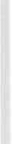 Solo con questa impostazione e ricollocazione della nostra funzione, l'idea infermieristica cli area critica, che ha spinto fortemente l'in tegrazione come modalità che garantisce i migliori risul ta ti, avrà ancora ilsuo valore .Sostenibilità quind i, anche alla luce degli in terroga tivi ricordati, intesa come ragionevole possibili tà cli ottenere u na cura ed u n'assistenza accettabili per le persone, med ian te u n giusto equ ilibrio nell'i m piego cli risorse, compe­ tenze, modali tà cli i n terven ti e relazioni a tu tti i livel l i, deriva n ti da una ma tu ra e condivisa consa pevolezza della real tà storica .E la quali tà della vi ta delle persone che entrano nell'area critica è un fatto­ re non opzionale eia considerare e eia garan ti re come determ inan te, a vol te anche ai fini della soprawivenza.Sostenibilità dell'area critica significa anche fare u n'operazione di onestà verso i cittadini e portare a conoscenza d i tu tti, i limi ti ed i problemi etici deter­ minati dalla medicina  ed assistenza critica, esaminarli con oggettivi tà e riusci­ re a decidere assieme sui di lem m i, intelTom penclo l'espropriazione della ge­ stione della salu te operata eia u na medicina ri tuale ed ancora troppo chiusa sui propri  privilegi.Altri passiCi siamo posti molti interrogativi , ma come infermieri abbiamo anche nel nostro DNA molte risposte e mol te risorse. Si tratta di reinterpretarle in questo momen to, certo molto delicato, ma anche carico cli grandi opportunità per noi, d i trasformare radical mente la situazione dell'area critica, che ved iamo palese­ mente in ritardo sulle necessità sia delle persone che delle organizzazioni .Noi infermieri italiani abbiamo a disposizione molti strumenti, culturali e normativi, cli esperienza e cli capaci tà di essere vicini alle persone, di organiz­ zazione interna alla professione , che altri paesi ci invidiano.Questa nostra condizione traina anche u n'ulteri ore considerazione in me-32	M . Benellon, E. Drigorito alla nostra specifica responsabili tà derivan te dalla inevitabile collocazione nel fenomeno della globalizzazione:Così come la vecchia Europa deve misu rarsi con  i  nuovi  problemi  facendo leva  sulla  propria  capaci tà  di  innovazione,  così  anche  le  professioni  dell'Euro­ pa devono essere innovative, non  limitarsi  a  svolgere  la  propria  attività,  ma esercit are sapie11teme11te le pro prie fimzio11i in armonia con la nuova situazione complessiva.Oggi l'area critica e chi vi opera con responsabili tà deve percorrere, certo con fatica ma con coraggio, strade nuove al fine di indicare il vero livello della qualità dell'assistenza alle persone.E l'esperienza deve poi essere diffusa affi nché tu tti possano fruirne e trar­ ne van taggio.Questo significa essere e sentirsi parte nel contesto in cui si vive oggi.La nuova dimensione dell'etica è quella che considera il mondo come con­ testo proprio .Noi, infermieri di u na nazione ricca, abbiamo conoscenze e risorse e dob­ biamo im pegnarci, anche per quei gru ppi professionali che non ne hanno  le possi bili tà,  ad imparare a declinare assistenza  intensiva  e dignità  delle perso­ ne, uso accurato delle risorse e rispetto dell'etica; e poi consenti re agli altri di bruciare le ta ppe affinché il patrimonio di conoscenze e competenze accumu­ lato diventi garanzia cli vita per molti.Ved remo allora se la vecch ia Eu ropa attraverso d i noi d i most rerà cli essere ancora  saggia!Obiettivi e linee cli lavoro da percorrere .Come appl icare la sostenibi li tà ed evi tare il risch io d i perpetuare u na strut­ tura  dispendiosa  e non  accetta bile?Come applicare i due concetti cli razionali tà e u mani tà su cui si fonda la sfida della sostenibil ità?Competenza tecnica e pro fessionale: indiscu tibile. Strumenti e metodi di apprendi mento  oggi  abbondano,  solo che si voglia  accedervi.Progettare il proce sso dell'assistenza i n tensiva per le persone degenti che sono sempre maggiormente consapevoli e progettare la continuità terapeu tico­ assistenziale con il resto dei servizi ospedalieri e territoriali e con le famiglie, che sempre più numerose assistono malati  complessi  anche se stabili a domicilio;Program mare situazioni assistenziali che garantiscano qualità di vita dei ricoverati e delle loro famiglie, affinchè sia maggiormente accettabile perché in linea con le attuali esigenze relazionali comuni a tu tti;Rompere la segregazione ancora im posta ai malati in assistenza intensi­ va, in nome di una protezione fasulla, che copre invece le insicurezze, a volte u na volontà di domi na nza e una certa libertà d'azione degli operatori sanitari;Affrontare e condividere in reale integrazione (operatori, tutti, malati - quando possibile - e parenti) idilemmi e le scelte et iche che l'assistenza intensi­ va inevi tabilmente pone;Impegno a costruire una docume11tazio11e dell'assistenza che consenta latrasparenza ed anche la ricerca . Perché la ricerca consente il miglioramento.Il concetto di area critica a vent'anni dalla sua ideazione	33- Creare e sostenere le strutture-soft , le libere aggregazioni dei professioni­ sti e di cittadini, che consentono e favoriscono ilpensiero innovativo collegato all'esercizio  delle  libertà.ConclusioniQuesta potrebbe essere una traccia orientativa per la sostenibilità dell'area critica per il prossimo futuro. L'ottica dell'integrazione che sottende l'idea di area critica si lega con tu tte le indicazioni a cui abbiamo accennato.È ormai fin troppo dimostrato che la cooperazione e l'integrazione ben più che la concorrenza, garantiscono i m igliori risultati. Un servizio equo, solidale e unitario ne è la dimostrazione.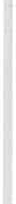 Rompere gli isolamenti delle persone, della società come dei professioni­ sti, delle competenze e delle istituzioni è la chiave per affrontare con coraggio e lungimiranza le prospettive future.Il che non significa che tutti fanno qualunque cosa, ma che ciascuno si impegna a fare al meglio quello per cui si è formato.Gli infermieri sono da sempre portatori di questa visione.È ora che traduciamo questa visione, finora quasi intima e sussurrata, in decisione assistenziale e in posizione professionale all'interno del sistema e della società.È chiaro che da questo derivano anche dirette responsabilità. Ma sono quelle responsa bili tà che, comunque già abbiamo .Forse, non le conosciamo ed omettiamo cli agirle. Dobbiamo essere però consapevoli che, se non avremo noi la forza o l'intenzione cli affermare queste cose, nessuno lo farà al posto nostro, per il semplice fatto che gli infermieri siamo noi.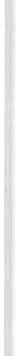 Anzi, potrà verificarsi il rischio a cui si accennava : che l'area critica non siapiù sostenibile come tale e si torni ad una cura ed un'assistenza più preoccupa ­ ta dell'organo che della persona, più in teressata all'economia che all'equ i tà.Ma gli infermieri dell'area critica non lo permetteranno.I.:Aniarti ha pensato l'area critica e combattuto per realizzarla. Questo ri­ mane ancora l'impegno.34	M . Bene11011, E. DrigoBibliografiaAMARTYA SEN . Etica ed economia, La terza, 1988.AMARTYA SEN. La democrazia degli alt ri. Ed. Mondadori 2004. BERLINGUER G. Etica e Bioetica Est Edi trice 1994 .CAVICCHI I. Sanità: un libro bianco per discutere. Ed. Dedalo.DIRINDIN N., V1NEIS P. Elementi di economia sanitaria, Il Mulino, 1999.DIRINDIN N., VINEIS P., In buona salute. Dieci argomenti per difendere  la sanità pubblica ,Ei naudi , 2004GRACIA D. Fondamenti di bioetica Edizioni San Paolo, Tori no 1993.HurroN W. Europa  vs. USA. Perchè  la nost ra economia è più  efficienle  e la nost ra società più  equa . Fazi Ed. 23,50 €.ILUCH I., La convivia lità. A . Mondadori Ed. Mil ano 1974 .ILUCH  I., Nemesi  medica: l'espropria z ione della sa lute. B.  Mondadori  Ed. 2004. IREF, M anuale  di  economia  sanitaria  per  non economist i, Franco  Angeli,  1995 . JASPERS K. Il medico nell'età della tecnica Mila no  1991 R. Corti na Ed . Mini ma. JoNAS H. Il dirillo di morire  1991 Edi trice: Il mela ngolo.JoNAS H . Il principio responsabilità  Torino 1990 G. Einaudi Ed .JoNAS H. Tecnica, medicina, etica: prassi del principio responsa bilità. Torino 1997 Bi blio­ teca Ei naud i.MAc1occo G., Di p . di Sanità Pubblica, Un iv. di Firen ze, articoli originali: «Le diseguagl ianze nella sa lute all'interno di una nazione » , e «La separazione  t ra committen ti e prodwto­ ri di sen1izi  nei siste mi sanitari» .MARTI N !, BoBBIO, FABRIS Eutanasia da abbandono. 1988 Rosen berg e Sellier.NATOLI  S. L'esperien za  del dolore. Le forme  del pat ire nella culwra  occidentale.  Mila no 1987 Fel Lri nelli Ed.RAwLs J. Una teoria della gius tiz ia , Fel L ri nelli , 1 982.VI NEIS P., CARPI S. «La salute non è una merce » , Bolla li Bori nghieri, 1994.Il concetto di area critica a vent'anni dalla sua ideazione	352336	lvi. Bene/ton, E. Drigo456Il conce/lo di area critica a vent'anni dalla sua ideazione	3778938	M . Benellon, E. Drigo101112Il cancello di area critica a vent'anni dalla sua ideazione	3913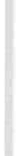 14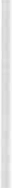 L'INFERMIER E «GENER ALISTA», «ESPERTO»,«AVANZATO», IN AREA CRITICA: COSA, COME, PERCHÉL. RASEROlnfemiiera, Professore associato presso la facoltà di medicina e Chirurgia dell'Università degli Studi di Firenze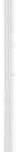 Considerando che professionisti adeguatamente formati garantiscono ri­ sultati clinici migliori (1-2), si com prende quanto sia essenziale pu ntare sulla formazione infermieristica post base. La formazione post base non si propone solo come « progetto ambizioso di avanzamento culturale» ma mira ad aumen­ tare le competenze cliniche degli infermieri . L'acquisizione di Master di pri mo livello ora, in futu ro anche di secondo livello, per infermieri ha introdotto an­ che in Italia infermieri che hanno e avranno competenze diverse, che potremo defini re generaliste, esperte ed avanzate (3). A ciascuno andranno affidati uten­ ti con complessi tà assistenziali diverse nell'am bito d i modelli organizzativi che permetteranno l'applicazione e l'integrazione della ricchezza di ognuno.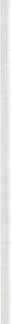 Gli infermieri apprendono molto dalla esperienza, ma molti studi hanno dimostrato che le conoscenze aumentano  quando queste sono continuativamen­ te messe alla prova e la pratica ne stimola lo sviluppo di nuove (4-5). Se ricono­ sciamo la possibilità che all'interno di una realtà clinica possano collaborare infermieri che abbiano competenze diverse, dobbiamo riflettere su quali siano le reali differenze tra questi professionisti, e come l'infermiere acquisisca nuove conoscenze. Linfermiere  possiede  conoscenze  pratiche  e teoriche. Diversi  anni fa alcuni filosofi ricercatori hanno osservato che esistono due tipi diversi di co­ noscenza (6-7): una conoscenza che è il nostro «sapere che» (Know that) il «Sa­ pere che» si acquisisce sui banchi della scuola, studiando, leggendo libri, criti­ cando u n articolo scientifico, partecipando  ai congressi; e una conoscenza che è il nostro «Sapere come» (Know how) che si acquisisce con la pratica, agendo quotidianamente con i pazienti e i loro problemi. Esistono alcune capacità  che invece vengono acquisite senza il «know that», gli infermieri ad esempio com­ piono molte attività che vengono  messe in atto senza basi teoriche.Lo sviluppo della conoscenza, del sapere di una disciplina, sopra ttu tto ap­ plicata come lo è la Scienza Infermieristica, consiste nell'am pliamento delle conoscenze pratiche, gli infermieri che lavorano in terapia intensiva ne sono l'esempio, ma non si può prescindere dalla necessità di aumentare le conoscen­ ze teoriche. L'esperienza cresce anche grazie alla capacità che il professionista ha di rimodellamento quotidiano, infatti le nostre abilità di acqu isizione di conoscenze si sviluppano nel tem po (8-9). Tutti gli infermieri nascono come infermieri generalisti ma vivendo la quotidianità assistenziale e apprendendo dall'esperienza diventeranno esperti e questo permette lo sviluppo di nuove42	L. R(/ seroconoscenze (10-11) . L'esperienza cresce con il tempo e si arricchisce con la for­ mazione infermieristica. L'attu ale percorso formativo per diventare infermieri e per proseguire gli studi, u na vol ta consegu i to il titolo che abilita all'esercizio professionale, si sviluppa secondo le disposizioni del decreto del Ministero dell'Università del 3 novem bre! 999, n. 509.Il percorso prevede più livelli : laurea in inferm ieristica (triennale) che ha l'obiettivo di assicurare allo studente u n'adeguata pad ronanza di metodi e con­ tenuti scientifici generali .È il titolo che abilita all'esercizio professionale, ed è qui che si colloca l'in­ fermiere generalista . L'infermiere generalista è u n inferm iere neo-laureato, che ha com petenze garanti te dal percorso forma tivo di base mol te delle quali tra­ sversali . Gli infermieri generalisti devono avere conoscenze cliniche che possa­ no permettergli l'applicazione ciel problem solving in diverse situazionj clini­ che, devono saper porsi quesiti sulla pra tica, questo per favorire la crescita della ricerca, e devono essere capaci cli applicarne i risultati, devono avere ca­ paci tà di lavorare con altri profession isti . L'inferm iere generalista ha u na cono­ scenza «formale» (quadri clinici, segni-sintomi) non ha una capacità di agire im med iata per risolvere il problema, ma deve riflettere, ri porre l'attenzione a quanto precedentemente appreso; il percorso cli problem solving è rigidamente rispettato, la sua conoscenza è però facil men te «trasmissibile» e non ha di ffi­ coltà di riportare le conoscenze. Ha però poca esperienza e procede per con­ fronti (spesso pochi) vis ti fare o vissu ti .I.: infermiere esperto ha acqu isi to conoscen ze dopo alcu n i an ni cli esperien­za lavora tiva e riflessione critica sulla propria pra tica. Riconosce una modalità pro attiva d i stare den tro l'organ izzazione sani taria che porta l'inferm iere ad apprendere dall'esperienza, interrogandosi su quello che accade, su quello che vede, su come potrebbe fare meglio, a cercare nella teoria supporti alla pratica. In un percorso circolare di pratica, ri flessione cri tica, teoria , riflessione critica, pratica che porta gli infermieri a diventare infermieri esperti . Linfermiere esperto lavora con intuito , ha u na grande esperienza ed è capace di «senti re il pazien­ te» pri ma che questo mani festi i n modo conclam ato u n qu ad ro clin ico. Ha conoscen ze taci te, vissu te , le risposte assistenziali sono veloci e spesso efficaci . Ha difficoltà di scindere la pian i ficazione dalla erogazione dell'assistenza, è questo può essere u n li mite che lo porta a non pianificare la sua assistenza. Anche in situazioni molto caotiche riesce a tenere sotto con trollo « il tutto».Dopo la laurea triennale può essere acquisi ta la laurea Magistrale (2 anni) e, probabilmente nel prossimo anno accademico sarà possibile accedere al Dot­ torato di ricerca (3 anni) . I Master si collocano tra laurea di base e magistrale (primo livello ) ed è con il master che l'infermiere acquisisce competenze avan­ zate , au menta il suo «sapere che», non solo in am bito clinico , ma anche mana­ geriale-organizzativo, gestionale, di pianificazione, progettazione  e valu tazio­ ne dell'assistenza ha competenze nella ricerca . I Professionisti che acquisisco­ no il titolo di master sono gli infermieri  avanzati . I.:infermiere avanzato è in grado di realizzare un accertamento complessivo dei bisogni di salute, dimo­ strando un elevato livello di autonomia e abilità nella diagnosi e trattamento, ilL'infenniere  «genera lista », «esperto », «avanzato», in area critica : cosa, come, p erché	43suo ruolo funzionale si integra con quello di educatore, ricercatore, manager e deve avere abilità di leadership e consulenza. Deve dimostrare elevate capaci tà di pensiero critico, innovazione e creatività (5). Gli infermieri con competenze avanzate dovranno collocarsi in ambiti clinici e spendere la propria professio­ nalità non solo nella clinica (50% del tem po) ma anche facendo consulenze, ricerche e favorendo la crescita professionale (12). Per permettere un corretto inserimento di queste figure in modo integrato nella clinica sarà necessaria però u na differenziazione delle competenze nell'eserci zio quotidiano . L'orga­ nizzazione dovrà essere rivista e dovranno essere negoziate nuove posizioni, ideati nuovi sistemi di valutazione delle competenze e nuovi sistemi di integra­ zione.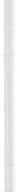 44	L. RaseroBibliografiaNEEDLEMAN J., BuERHAVS P., MATIKE S., at al. Nurse- StafTing- Levels and the quality of care in Hospital. N. Engl J. Med 2002;346: 171 5-22.AIKEN L.H., CLARKE S.P., C11EUNG R.B., Educational levels of hospital nurses and surgical Palienls. lama  2003;209: 1617-23.WALSON R., STIMPSON A., TOPPING A., Criticai Competence assessment in nursing: a syslen zalic review of the leteral ure. Joumal of Advanced Nursing. 2002;39(5):421-431 ..  BYRTON A.J., Reflection: nursing's praclice a11(/ educat ion panacea? Joumal of Advanced Nursing.  200;3l (5): 1009-1O1 7.PAPLAV H., Specialization in profèssional nursing, Clinica/ Nurse Specialist 2003; 17(1):3-9.POLANYI M., Persona / Knowledge . Roul ledge & Kegan Paul. London 1958.Ku11N T.S., The strucl ure o( scienli/ìc revolutions . University of Chicago. Chicago 1970.BENNER P., From novice lo export. Am . J. Nursing  l 982;82:402-407 .DREY!'VS S.E., DREYl'VS H.L., A fìve stage model of the mental activities involved in directed slcill acquisition. Unpublished reporl suppor/ed by the Air Force Of7ìcer of Scienlific   Research .  University  of  California  1980.WATSON R., SIMPSON A., TOPPING A., A Criticai co111pelence assessment in nursing: a systemalic review of the literature, Joumal of Advanced  Nursing  2002;39:421-431 .1 1 .  BuRTON A.J., ReElection: Nursing's practice  and education panacea?  Joumal of Advanced Nu rsing   2000;31:1009-101 7.12. WALKER M., How nursing service adminislration vie1v clinica / raie specialisls, Nurse management 1986, 17:52-54.L'i nfe mziere «genera lista », «esperi a», «avanzato», in area crilica: cosa, come, perché	452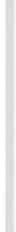 346	L. Rasero4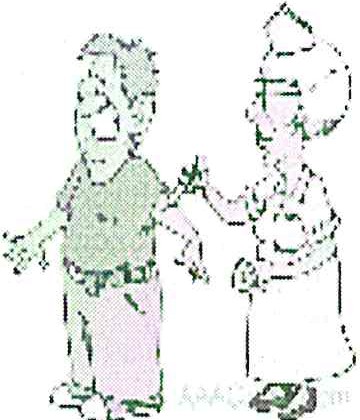 56L'infenniere  «generalista», «esperto», «avanzato», in area critica: cosa, come, perché	4778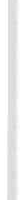 9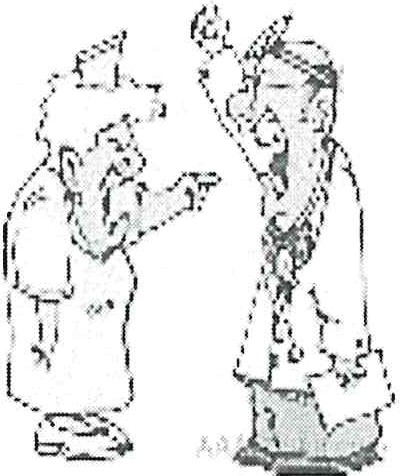 48	L. Rasero1011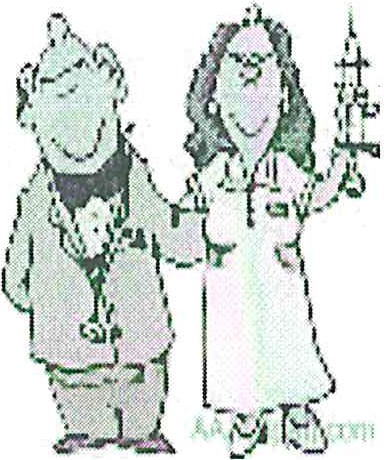 12L'infenniere  «generalista», «esperto», «avanzato», in area critica: cosa, come, perché	4913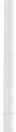 14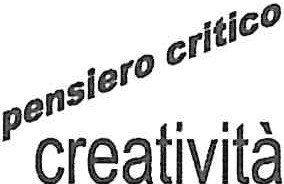 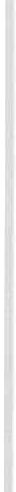 15so	L.  Rasero161718L'infe1111iere ugeneralisla>>, «esperto>>, uavanza / on, in area critica: cosa, come, perché	5119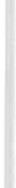 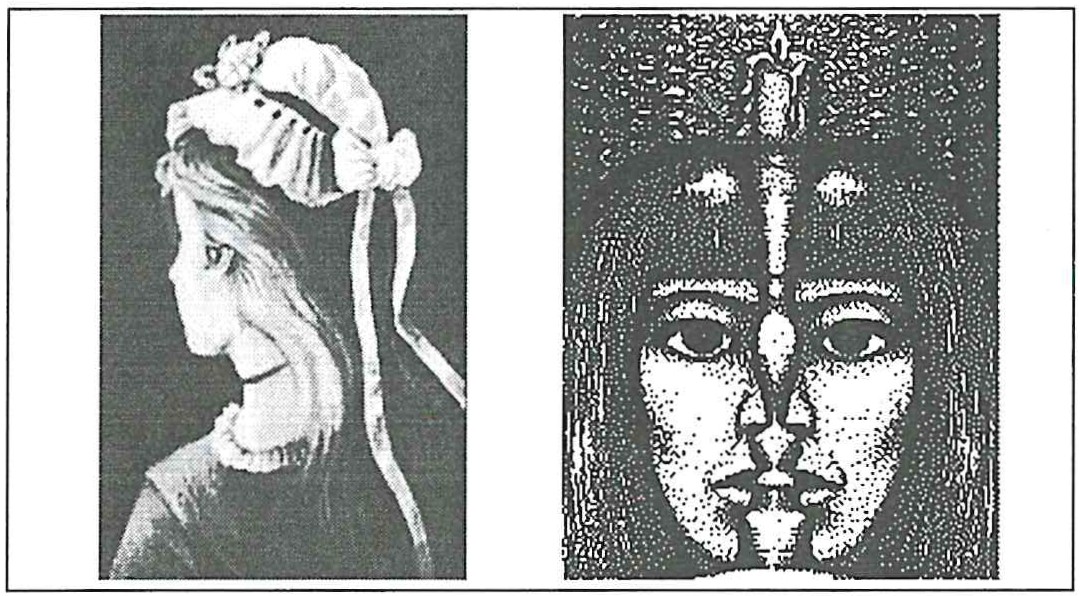 202152	L. Rasero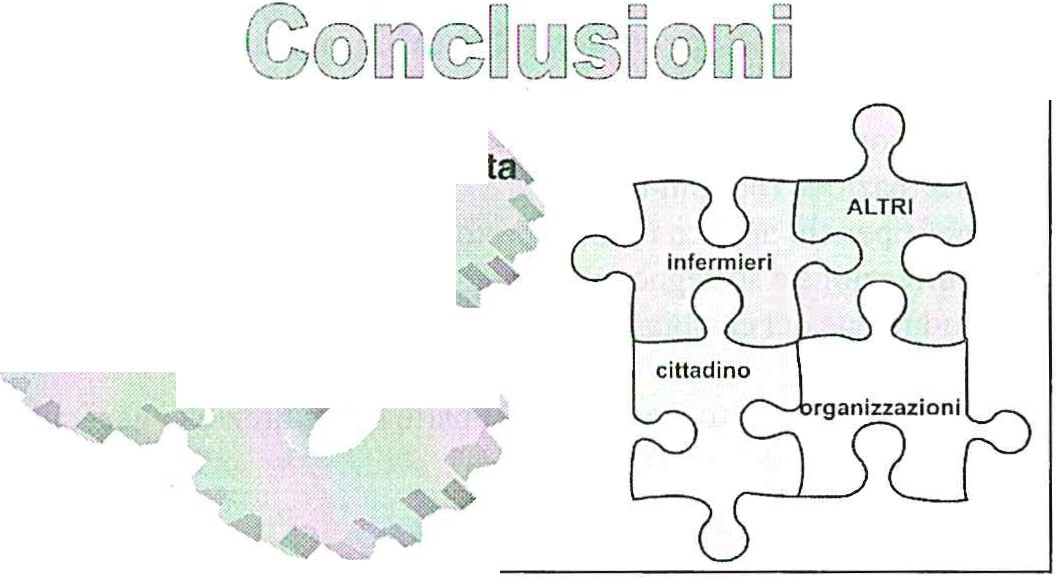 22I MASTER DI 1° E DI 2° LIVELLO,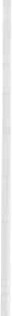 LA LAUREA MAGISTRALE E IL DOTTORATO DI RICERCA NELLE SCIENZE INFERMIERISTICHE: PER QUALE INFERMIERE, PER QUALE EVOLUZIONE PROFESSIONALEE. DRIGQ (1l, L. SASS0(2)111 Udine, Infermiere Coordinatore - Presidente Aniarti121 Genova, Infermiera DAI, Dirigente dell'U.O. Formazione e Aggiornamento Ospedale San Martino, Genova - Segretaria della Federazione Nazionale IPASVIQuesto intervento verterà su: «Il titolo di master di I e II livello, la laurea magistrale, iltutorato di ricerca e la scienza inferm ieristica . Per quali infermie­ ri e per quale evoluzione professionale .»Parliamo di formazione avanzata degli infermieri . Quello che gli inferm ie­ ri hanno ottenuto in questo periodo .Parlare di formazione significa prendere necessariamen te i n considerazio­ ne gli scenari che vedono u na evoluzione normativa che riguarda gli inferm ie­ ri, il contesto professionale che si modi fica nel tem po e che si è mod i ficato rispetto al passato .Significa considerare una formazione che deve necessariamen te essere generativa d i com petenze nuove, poiché le esigenze continuano a cam biare, continuano ad evolvere.I professionisti sono chiamati a dare le risposte migliori a queste esigenze. Una formazione relativa a professionisti deve essere di approfondimento signi­ ficativo rispetto alla realtà e che comporti necessariamente dei cambiamen ti.Qual è stato il percorso normativo che riguarda sia l'esercizio professiona­ le che la trasformazione che ha avuto la formazione degli infermieri nel nostro paese?In questo ambito è comparsa tutta una serie di norme alle quali gli infer­mieri fanno riferi mento.Sono andate di pari passo le trasformazioni ed i cambiamenti delle norme che riguardano l'esercizio professionale, con quelle che riguardano la forma­ zione.Il decreto ministeriale 739/94 con la definizione, la determinazione dei profili è stato forse l'elemento illuminante di tu tto quello che è arrivato in seguito.Le normative hanno condotto all'au tonomia professionale ed hanno istitui­ to l'accesso degli infermieri all'università, nei suoi vari gradi.Il codice deontologico, che la professione inferm ieristica  ha riform ulato rispetto al passato (in u na maniera tra l'altro innovativa anche rispetto ad altre professioni),  è mutato e per questo siamo anche invidiati .Credo che questo sia stato un elemento d i  fondamentale  importanza  perchè54	E. Drigo,  L. Sassoanche il codice deontologico oltre che sulla propria formazione e sulla com­ petenza riconosciu ta è uno degli elementi su cui l'inferm iere viene valu tato e chiamato a rispondere della sua professional ità.Sono stati isti tui ti i diplomi u niversi tari ed è stato istitui to il tu torato .Linfermiere non fa esclusivamente percorsi cli stud i, ma è un professionista che si forma affiancato ad altri professionisti esperti e con competenze avanzate.Con la ratifica u niversitaria, la formazione è d ivenu ta u n percorso per ilconseguimento del d iploma cli inferm iere.Vi furono introdotti due aspetti e due livelli: 1 aspet to formativo d'aula e 1 aspetto di apprend imento sul campo, che è estremamente im portan te per la nostra professione .Il decreto min isteriale 509/99 è ilregolamen to che reca norme concernentil'autonomia della didattica degli atenei e che ha fatto partire la laurea, i master di I e cli II livello, la laurea specialistica e il dottorato cli ricerca.È il massi mo percorso possibile per gli infermieri italiani .Si parte dalla laurea per accedere ai master cli I livello. Nella diaposi tiva è possibile vedere anche i credi ti formativi u niversitari  che devono essere acqui­ siti per ottenere la laurea di 3 ann i e ottenere il master di 1° livello e poi  a partire dalla laurea specialistica di 2 ann i con cred i ti formativi e ancora il master cli 2° livello con i crediti indicati.Infine  l'u l ti mo  tassello  che mancava  e che è possi bile  attivare d a  questo momen to in poi anche il dottorato cli r i cerca: 3 an ni con 1 80 cred iti form ativi .Questo è il percorso più elevato che gl i i nferm ieri potessero im magi nare edottenere non solo in Italia ma anche in Europa ed è bene esserne consa pevoli.Al tri docu menti : la determ inazione della classe delle lau ree u n iversi ta rie e delle professioni sani tarie; gli inferm ieri han no fa tto il loro percorso nell'am bi­ to delle professioni sanitarie. Gli infermieri laureati sono operatori sanitari a cui com petono le attribuzioni previste dal DM 739/94.Questo decreto ha indicato la strada a tu tte le altre normative che sono segui te.Si faceva ri ferimento al codice deontologico: ha u n ri feri men to im portan te anche la  formazione .L'aggiornamen to delle com petenze attraverso la formazione permanente, la riflessione critica e l'esperienza e la ricerca, sono elementi fondamentali per la professione inferm ieristica.A seconda del livello di competenza raggiu nto, l'infermiere presta consu­ lenza, richiede formazione e/o supervisione .L'infermiere non si sente u n elemento isolato all'interno del sistema ma deve fare riferi mento  ad altri . Gli aspetti della consulenza già accennati da Rasero, sono stati estremamente importanti , ma anche l'aspetto delle richieste della formazione e consulenza cli altri è molto i mporta nte.L'infermiere è u n professionista responsa bile; e responsabile sign ifica an­ che ricorrere ad altri quando non si è in grado cli risolvere u n problema.La legge 1 ciel gennaio 2002 porta disposizioni urgenti in materia di perso­ nale sanitario e dell'accesso ai corsi cli lau rea specialistica, ai master e agli altriI 111aster di 1° e di 2° livello, la laurea magistrale e il douorato di ricerca, ecc.	55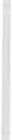 corsi di formazione post base col decreto 311/99 n. 509, attivabili dalle u niver­ sità e anche i successivi passi per la professione infermieristica .Esaminiamo brevemen te i problemi priori ta ri di salute e la sfida delle ma­ lattie croniche che sono elemen ti di fondamentale importanza e che sostengo­ no anche la necessi tà di una formazione esperta ed avanza ta per la professione infermieristica .Vediamo come le malattie cardiovascolari siano e abbiano una grandissi­ ma rileva nza nella nostra società, le malattie infettive, i tumori, gli incidenti, le patologie respiratorie, le patologie cronico degenerative, le infezioni al loro interno, il diabete, le patologie psichiatriche,  ecc.Ved iamo come t u t ti questi con testi e queste evoluzioni anche della epidemiologia influiscano sull'essere della nostra società e come tu tto ciò ri­ chieda necessariamente competenze che possono essere acquisite solo con una formazione strutturata e avanzata.La modificazione della domanda di salu te è l'altro e parallelo elemento che spinge in questa direzione.Vi è maggiore attenzione del cittadino rispet to a ciò che riguarda la propria salute. Pertanto è più attento e maggiormente consapevole cli quello che sono i propri diritti e oltre a tu tto c'è la necessità del suo coinvolgimento nel processo di assistenza e delle figure di riferimento.Questo rappresenta u n elemento di significativa novità  all'interno di un sistema sanitario come quello italia no, che di rei abbasta nza chiuso rispetto ad altre esperienze che ci sarebbero vici ne. Ma abbasta nza chiuso i n u n sistema che si pensa autonomo in cui ilmedico e l'infermiere sono gli unici attori della risolu zione dei problem i della persona .Ebbene la maggiore attenzione delle persone, la m aggiore consapevolezza della propria dignità,obbligano fortunatamente il sistema a coinvolgere i citta­ dini e le persone di riferimen to ciel cittadino malato, alla soluzione del proble­ ma di salute e anche perché questo traina di conseguenza una maggiore responsa bilizzazione della persona rispetto al problema della salute .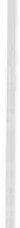 Mol to frequen temente ci troviamo a ri flettere come troppo pochi si preoccu­ pino dei reali problemi di salu te del nostro paese, di cosa questi implichino, ecc. Il fatto di coinvolgere le persone nella solu zione dei problemi sicura mente porterà  a vantaggi  nella  conoscenza  più  approfondi ta  ciel sistema stesso e cli conseguenza   nella  consapevolezza   e  determinazione   relativamente  alle  deci­ sioni  che devono  essere  prese  anche  a  livello  politico  per  quanto  riguarda  il sistema  sanitario alfine  cli  riuscire  a  sostenere  u n  sistema  sanitario  nazionaleche garantisca la salute dei cittadini .Questo è un passaggio fondamentale che gli infermieri ritengono priori ta­ rio e rispetto al quale devono imparare ad attrezzarsi quanto a competenze e capacità di comunicazione .56	E. Drigo, L. Sasso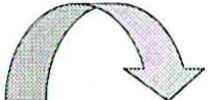 La formazione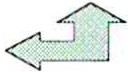 D.M.509/99L.341/90	..----.4/01  Decreti·-·	ia·urèe­specia1istiche,/	Cod.o M	deont.L.42/ 99  L.251/00   L.1 8/1/02Evoluzi?nc·7 9194. 2/99nonnallva	••Profili•..Il---- ·f	!} ]23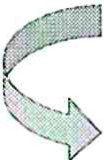 I master di 1° e di 2 ° livello, la laurea mag istrale e il dal/ ora/o di ricerca, ecc.	57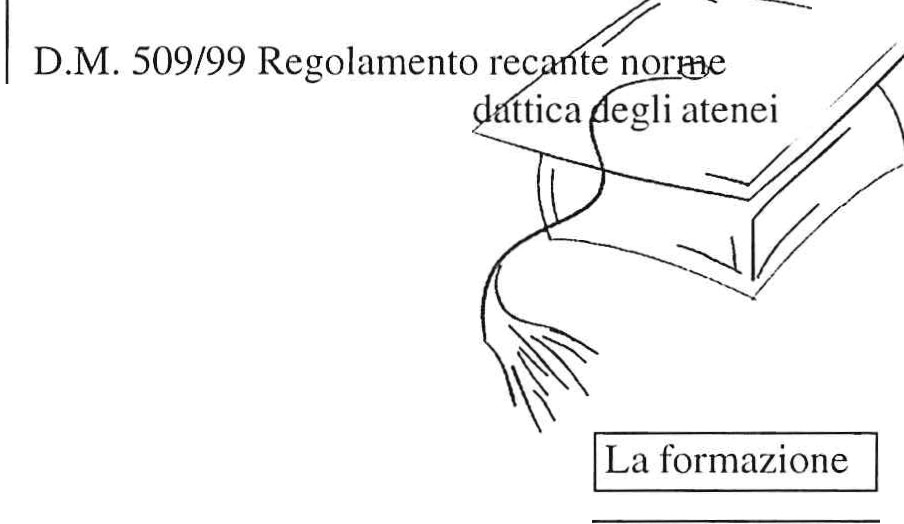 4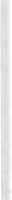 5658	E. Drigo, L. Sasso7Legge  I  8/ I /2002Disposizioni  urgenti  in materia di personale san i tarioI diplomi consegui ti in base alla normati va precedente, degli appartenenti al le profession i sanitarie cli cui al le leggi 26/2/ 99 n . 42, 10/8/00 n . 251 , e i  diplomi di assistente sociale sono val idi ai fi n i dell 'accesso ai corsi di laurea speci al isti­ ca, ai master e agl i altri corsi di formazione post-base di cui al D. 3/1 1/99 n . 509 atti vati dalle u niversità..._   _ _ _ _ _ _ _ ...89I master di 1° e d i 2 ° livello, la laurea magistrale e il dol/ orato di ricerca, ecc.	59101112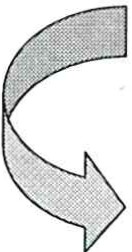 60	E. Drigo, L. Sasso13DIPLOMA DI SCUOLA MEDIA SUPERIORE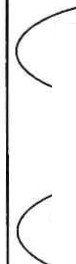 DMASTER !'LIVELLO60 crediliMASTER ll'LIVELLO60 creditiLAUREA-+-- 180Jlditi"""7LAUREA SPECIA LISTICA120 creditiDDOTTORATO DI RICERCA180  crediti	lu_n_Pcr_c_m_·s_a p_ro_f_e_ssio 11.,,1iz-,.lllt e1415I 111aster di 1° e di 2° livello, la laurea mag istrale e il dottorato di ricerca, ecc.	6116171862	E. Drigo, L. Sasso192021I master di 1° e di 2° livello, la laurea l/lagistrale e il dol/ora /o di ricerca, ecc.	6322IL CONCETTO DI COMPLESSITÀ  NELL'ORGANIZZAZIONE, NELL'ASSISTENZA, NELL'INTENSITÀ DI CUR E:UNA DIVERSA LETTURA DEL MODO DI «STARE» IN SANITÀS. SCALORBI (1),  M. MARSEGLIA (2)111 Relatore - Infermiera DDSl-ASV, Coordinatore Didattico del Corso di Laure in Infermieristica Scuola per Infermieri «Principessa di Piemonte» della Croce Rossa Italiana, Bologna121 Infermiere AFD, Coordinatore Anestesia e Rianimazione Cardiochirurgica Azienda Ospedaliero-Uni­versitaria di Bologna - Policlinico S. Orsola-Malpighi - Componente del Comitato Direttivo Aniarti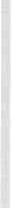 Per sviluppare questo terna la scelta è partire dalla riflessione su alcuni termini chiave contenu ti nel titolo, rappresentati da «complessità» e «diversa lettura del modo di stare in sanità» .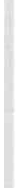 Ci si soffermerà quindi su quegli aspetti  che si ritiene contribuiscano a rendere «Com plesso»  il nostro essere infermieri nelle odierne organizzazioni sanitarie, con particolare riferi mento all'ambi to di cui l'Aniarti si fa portavoce, cioè l'area critica.Nel fare ques to si intende dare risalto agli aspetti di «diversità», nel suo significato di « essere vol ti o procedere in u n' altra direzione» , intesa quindi come discon tin ui tà rispetto all'oggi e al passato riferi ta agli atteggiamenti, alle conoscenze, ai com portamenti che ci possono consentire di stare là dove la complessità  esiste.La parola stare, in questo caso, non significa solo essere collocati, ma esse­ re consapevolmente protagonisti dei processi che si realizzano nelle organizza­ zioni, esprimere com petenza in u n ambito di professionalità ben definito e di­.  stinto da tu tti gli altri, in modo tale che la propria specificità sia riconosciu ta sia dai vari professionisti che dagli uten ti.Stare significa essere valore aggiunto, essere visibili, «du ra re» nel tem po, consistere, cioè avere il proprio fondamento in qualcosa ed essere costitui ti da qualcosa: i valori propri della professione , la sua storia interna ed esterna, i contenuti discipli nari infermieristici e quelli mu tu ati da altre discipline e decli­ nati in un agire professionale  integrato nell'organizzazione.Uno dei pu nti critici su cui il convegno porta ad interrogarsi è « Gli infer­ mieri non sono: fanno.» L'intento è di aiutare la riflessione in tal senso.Ripartiamo quindi dal concetto di complessità.Complesso può essere definito «ciò che risulta dall'unione di varie parti o di diversi elementi, che si manifesta sotto molteplici e contrastanti aspetti, dif­ ficile da cori.1prendere».Il campo materiale e l'oggetto di studio dell'infermieristica è l'essere u ma­ no, complesso in quanto tale.Le varie discipline che fanno parte del nostro patri monio culturale profes-66	S. Scalorbi, M . tvlarsegliasionale si sono occupate di ciò che è complesso, ma si intende partire da qual­ cosa che è proprio dell'infermieristica ed usarlo come guida per tutto l'inter­ vento .Osservando quindi il modello per ia lettura della complessità assistenziale, aderente al valore della centralità della persona nell'assistenza infermieristica, abbiamo più volte osservato come l'asse salute/malattia richieda elevata capa­ cità di integrazione, soprattutto con il personale med ico anche se più in gene­ rale è fondamentale l'jntegrazione socio-sanitaria.Se integrazione, seguendo la definizione qui proposta, è «Virtualizzazione del rapporto fra uguaglianze e differenze, equilibrio fra bisogni individuali e del gmppo ...» e se è vero che ciascuno porta nel gruppo il proprio esclusivo contributo, allora affinché si abbia sviluppo, cioè crescita del sistema di com­ petenze sia individ uale che del gruppo, apprendi mento e trasformazione , l'in­ tegrazione deve andare di pari passo con la differenziazione. Questo significa per noi infermieri non abdicare a modelli e linguaggi non propri, bensì rendere disponibili ilnostro patri monio e la nostra ricchezza cultu rale per raggi u ngere u n risultato che è diverso dalla somma di quelli raggiu nti dall'agire delle singo­ le professionali tà .In caso contrario più che di integrazione si tratterebbe di colonizzazione, subita, ovviamente, dagli infermieri, che crea conf usione nell'u tente e all'inter­ no dell'orga nizzazione nell'individuazione delle responsabili tà.È necessario vigilare attentamente, anche nell'ambi to della formazione, affinché nessu no si appropri di quan to è nost ro.Per potersi integrare è necessario essere in primo luogo consapevoli rispet­ to al « profilo di competenze professionali posseduto» .Su questo aspetto ci si soffermerà più avanti, ma voglio solo sottolineare quanto la nostra consapevolezza debba essere forte rispetto a chi siamo ed  a quale esclusivo servizio offriamo, anche a fronte della nasci ta cli <<nuove profes­ sioni» , che a volte possono sembrarci quasi l'ampliamento e lo sviluppo d i fun­ zioni un  tem po proprie  dell'infermiere .Quando ci saremo spogliati di tutto il superfluo, dovrà rimanere qualcosa che nessu n'altro sa e può fare, e rispetto a quello dovremo essere forti e inattac­ cabili dal pu nto di vista culturale, tecnico e relazionale .La società odierna può dirsi complessa per una serie di ragioni, tra le quali quella di risultare costitui ta da una « rete» di organizzazioni .A loro volta le organizzazioni sanitarie rappresentano sistemi organizzati­ vi complessi,anche in ragione della loro origine a parti re da una serie eteroge­ nea di strutture ed enti .All'integrazione fra professionisti non può allora non accom pagnarsi l'in­ tegrazione fra i Servizi, nei diparti menti, e ancora fra ospedale e terri torio, al fine di garantire la continuità delle cure e dell'assistenza tanto più necessaria tanto più le tecnologie e le cure intensive consentono la sopravvivenza delle persone ma non sempre la guarigione o l'autosufficienza.Dobbiamo ricordare che la persona assistita appartiene alla propria fami­ glia, al proprio contesto sociale, in cui noi infermieri, dobbiamo aiutarla a ri-Il co11ce110 di complessità 11ell'orga11izza z io11e, nell 'assistenza, ecc.	67tornare u tilizzando tu tti gli strumen ti che abbiamo a disposizione (ad esempio i fogli di dimissione infermieristica e la consulenza che può essere prestata da infermieri esperti anche a domicilio)Il fatto che la persona abbia superato la fase critica, quando residuano importanti bisogni sanitari e sociali, esprime che l'obiettivo dell'équipe assi­ stenziale è stato raggiunto solo parzialmente ed è perciò necessario proseguire secondo la logica della continuità socio-assistenziale .L'altro elemento che richiama l'asse salute/malattia è l'applicazione di tec­ nologie complesse per il sostegno delle [·unzioni vitali.Sicuramente questo è u n aspetto di complessità dell'assistenza intensiva; ma esiste il pericolo che gli strumenti si trasformino da mezzi a fini, «all'agi­ re..., subentra il fare come mera produzione di risultati che procedono dalla corretta esecuzione di operazioni tecniche» (P. And roni 2005), che è un altro modo di dire «gli infermieri non sono, fanno».Le cure intensive, molto onerose sul piano economico e psicologico, pos­ sono avere (es. anziani, terminali) u n effetto scarso sul prolu ngamento della vita ed un effetto addirittu ra negativo sulla qualità di vita.La sanità rischia di segu ire l'andamento generale legato al rapporto produ­ zione/consu mo.Non si produce per rispondere ad u n bisogno.ma si deve consu mare tu tto ciò che è possibile produ rre (con la tecnica si deve fare tu tto ciò che si può fare) ed i cittadini sono consapevoli dello svilu ppo tecnologico ma non sempre dei suoi limiti.Credo che pian piano dovremo im parare a svolgere una funzione regolatri­ ce in tal senso, sia nei confronti degli u tenti che degli altri professionisti, anche medici.Un breve accenno all'argomento spesa sanitaria : dobbia mo ricordare che ognuno di noi , ogni giorno, consu ma u n'elevata quantità di risorse, per realiz­ zare interventi prescritti dagli infermieri stessi o da altri professionisti.Oltre a «quanto» spendiamo per queste iisorse, chiediamoci « Come» le spen­ diamo, « per che cosa», e quanto noi infermieri siamo coinvolti nelle decisioni che riguardano questi aspetti, nelle scelte e nella gestione delle risorse che ven­ gono messe in campo per tu telare la salute dei cittadi ni .Pensiamo anche a come impieghiamo il nostro tem po/lavoro, risorsa pre­ziosa che va dedicata a quanto d i esclusiva pertinenza infermieristica, allo sco­ po di non lasciare un bisogno insoddisfatto come affermava già V. Henderson . L'asse comprensione/scelta richiama l'elevata competenza relazionale ed educativa che l'infermiere esprime sia nei confronti della persona che della famiglia, ed anche la dimensione etica dell'infermiere, che, in situazioni quali quella critica, assume su di sé le scelte della persona e realizza l'assistenzafacendosi garante dei valori e dei desideri della stessa.Per quanto la tecnica sia indispensabile, essa non può sostitu ire l'uomo nel prendersi cura, nella relazione.Prendiamo in esame ora altri elemen ti di complessi tà .L'asimmetria  informativa  che  caratterizza  il  mercato  sanitario  dovrebbe68	S. Scalorbi, M . Marsegliaessere com pensata dal rapporto cli fiducia che si instaura con il professionista , es. l'inferm iere, ma anche quest'ul timo, inevi tabil mente, non possiede tutte le informazioni per agire tenendo conto esclusivamen te dell'in teresse ciel proprio assisti to.A vol te la ma ncata erogazione cli alcune prestazioni eia parte ciel Servizio Sanitario Nazionale può essere in terpretata dagli u tenti come necessi tà cli ri­ sparmiare risorse e non cli u tilizzare le stesse secondo criteri d i efficacia ed appropriatezza.Altro aspetto rigua rda il ruolo della comu ni tà, formata dai singoli e dalle famiglie, nel mantenimento della salute. Linfermieristica deve  sapersi  porre come partner delle fam iglie e delle com u ni tà per au mentare la loro abil i tà di gestire e mantenere la salute; ciò si ricollega al concetto cli promozione del la salute.Il prolu ngamento della durata della vita non d ipende affa t to solo dal risul­ tato degli interven ti sani tari, anzi, la salute si conqu ista e si ma n tiene in u n am biente  idoneo,  attraverso  com portamen ti  sani.Va mantenuta alta l'a ttenzione sulla prevenzione e sulla possibili tà che ognu­ no possa controllare i determ inan ti della salu te.Inol tre va garan ti ta l'assisten za di lungo periodo per cronici e non autosu f­ ficienti,  la cu i  domanda  sarà sem pre  maggiore in  [i.1 tu ro.Attraverso la promozione della salute i cittad i n i godono cli u guali d iri tti ma si devono assu mere u na responsabil ità diretta nei con fron ti ciel loro beness ere, per au men tarlo.Per questo è necessario svilu ppare le propri e· abili tà cl i negoziazione, non solo nel gru ppo cli lavoro, qu ind i, ma anche con la persona, in u na situazione cl i part nershi p e non di subord inazione o pa ternal ismo correla to al potere dato dalle  conoscenze.Questi concetti richia mano quello cli responsa bilità sociale (accou ntability), ricoperto  dalle aziende sanitarie  in base  al loro fine ulti mo,  il cosiddetto core business, cioè la tu tela della salu te (come interesse sia individuale che collettivo).Da u n la to le organ izzazioni sanitarie sono responsabi l i delle modal i tà con cui i m piegano le risorse pu bbl iche e dei risul ta ti che raggi u ngono; dall'al t ro, i cittad i ni sono sempre pi ù consa pevol i rispetto al t ipo cli servizi che i l SSN deve erogare, alla loro quali tà ed all'utilizzo delle risorse a tal scopo, soprattu tto in relazione  al  sistema  ciel  federalismo  fiscale  (Vagnoni,  2004).Due dovrebbero essere, quindi,  le leve cli fondo che guidano il com porta­ mento organizzativo degli operatori  sanitari: la  responsabili tà  dei  singoli  nei con fron ti dei risul tati ottenuti rispetto agli obiettivi definiti e l'accou n tabili ty, cioè la responsa bili tà degl i stessi nei con fron t i della collet t ività e degli stakeholclers (coloro che sono porta tori di interessi nei confron ti dell'azienda) sull'u tilizzo delle risorse e sui risul tati consegu iti .Non si intende u n processo formale (formai accountabili ty) ma un coinvol­ gimento profondo della responsabili tà degli operatori ed è evidente il legame con quan to affermato a parti re dall'asse salu te/mala ttia.Le aziende sanitarie sono perciò tenute a rendere conto dei risultati atte-Il concello di co111plessità  nell'organizza zione, nell'assisten za, ecc.	69n u ti e dei criteri in base ai quali vengono operate le scelte sulla base delle prio­ ri tà, ma questo vale anche per i professionisti e quindi anche per gli infermieri.Per concludere questa seconda parte, il concetto di responsabilità socialesi ricollega a quello di equità.Il concetto di equità o giustizia distributiva non è definito in modo univoco, lo dimostra il fatto che esistono diverse teorie che mirano a descriverlo e spiegarlo.Alcu ne teorie, ad esempio, si concentrano sul reddito o sulla distribuzione delle risorse materiali.Secondo Sen l'obiettivo di una società giusta dovrebbe essere l'uguaglian­ za delle capacità dei suoi mem bri, intese come l'insieme di azioni e condizioni che u na persona ritiene importanti per la propria vita, es. essere in buona salu­ te, sapere leggere e scrivere, ecc. tra le quali deve poter scegliere, anche se la responsabilità individuale ha un ruolo forte nell'effettiva realizzazione delle stesse.Chi ha problemi di salu te vede ridotto l'insieme di tali capacità, lo stato di salute rappresenta perciò u no degli elementi di valu tazione m ultidimensionale dell'equità secondo questo modello .Una società equa non dovrebbe quindi concentrarsi sulla distribuzione delle risorse ma sul fatto che quelle risorse permettano ad ognuno di fare o essere in un certo modo.·Sopra ttu tto rispetto all'asse au tonomia/dipendenza, ma in realtà anche ri­ spetto agli altri, si mette in luce l'esclusiva competenza infermieristica nell'ef­ fettuazione del processo d iagnostico infermieristico, nella pianificazione del­ l'assistenza, nella sua attuazione diretta o demandata, nella supervisione di quan to da altri effettuato, nella valu tazione del raggiu ngi mento degli obiettivi assistenziali e del processo .Gli elementi di complessi tà relativi a questi aspetti sono molteplici, ad es. spesso non siamo in grado di attribuire un nome, che abbia significato univoco per tu tti noi infermieri , ai problemi assistenziali che trattiamo.Se non ci im pegniamo per fare questo, allora sarà sempre di fficile spiegare perché noi siamo indispensabili, perché facciamo determinate cose e a quale scopo.Se poi adottiamo modelli che non sono nostri, la confusione e la dipenden­ za aumentano anziché diminuire. Non siamo più ausiliari , siamo autonomi, ma nel fare che cosa?E nel farlo come? La mancanza di uniformità nell'erogazione delle prestazio­ ni può essere una ricchezza, ma ciascuno dovrebbe effettuare interventi di provata efficacia, secondo le modalità che si sono dimostrate più appropriate e sicure.È importante valu tare la pratica clinica assistenziale; diversità nelle prati­ che assistenziali possono infatti portare ad esiti diversi.Va riconosciuta l'importanza dell'efficacia clinica, della qualità e dell'appro­ priatezza delle prestazioni erogate ai cittadini; a volte le prestazioni sono addi­ rittu ra inu tili, anche nel campo assistenziale, pensiamo a tu tte quelle che si erogano di rou tine a tu tti i soggetti, anche in assenza dell'identificazione di un bisogno o forse proprio a causa di ciò.70	S. Scalorbi, M . Marseg/iaÈ evidente allora l'importanza della ricerca in fermieristica purché possa essere libera dai cond izionamenti che attanagliano altri ambiti .Inoltre i cambiamenti imposti dalla finanza pu bblica possono trasformar­ si in occasioni per orientarsi verso trattamenti più efficaci e di qualità.Va però riconosciu to come sia di fficile valu tare l'efficacia degli i n terventi infermieristici quando gli indicatori sono quali tativi e quando è forte la ricad u­ ta della componente relazionale, comunicativa ed educativa, soprattu tto nel lungo periodo .La difesa dell'am bito d i esclusivi tà si deve necessariamente accom pagnare alla cessione d i quelle attività non proprie, sia per utilizzare al meglio la risorsa umana infermieristica, sia per aiu tare tu tta la professione a rendere più netti i confini fra noi e gli altri, noi che veniamo confusi con gli operatori d i supporto, i volontari, le aiu tan ti fam iliari - bad anti, ecc.Rispetto alla risorsa infermieristica, E. Vagnoni afferma in u n recentissi­ mo testo : « Dall'analisi dei costi per assistenza ospedaliera emerge che il 51,8% (dati riferi ti al 2002) è da considerarsi costi del personale. Tra questi, il 45, 1% è da ascrivere al personale inferm ieristico e il 46,2% al personale med ico. La componente di costo riferi ta al personale infermieristico è molto consisten te seppure scarsa sia l'attenzione ded icata ai processi di im piego e ai modelli di misu razione dei risultati d i tale risorsa» .Usare bene la risorsa inferm ieristica significa allora andare oltre la logica dell'inferm iere u nico - apparentemen te sem pl ice - che ancora ci blocca, rispet­ tare le competenze speci fiche dei collegh i, u til i zzare e valorizzare la [·u nzione di consu lenza in ambi to infermieristi co-logica apparen temen te complessa .L'i nferm iere d i area critica, come si è detto, è u n consulen te prezioso, ed al suo interno troviamo  tipi  d i com petenze  d iverse (dialisi, analgesia, ecc.).Oggi anche la formazione infatti  è final men te più articolata e consente uno svilu ppo d i com petenze sia a livello orizzontale che verticale (master, lau­ rea specialistica, ecc.).Possono essere delineate due conclusioni, la pri ma d i tipo più manageriale e l'al tra cl i natu ra più propriamen te assisten ziale.Un'orga n izzazione che non cambia è desti na ta a mori re.Poiché u n'azienda è sempre e fondamen tal mente il derivato d i interazioni fra persone, l'obiet tivo è rendere le persone capaci di « performare congiu n ta­ men te», far sì che le loro forze siano efficaci e le loro debolezze irrilevanti .Non si possono però svolgere le proprie [·u nzioni senza potere ed autono­ mia decisionale sufficiente (U. Montagu ti, 2005) .Le organizzazioni traggono quindi vantaggio dall'avere professionisti au­ tonomi e « potenti»; tutti devono sapere di essere « pad roni » del loro lavoro; a volte però qualcuno preferisce pensare che la responsabilità è d i altri, e non vedere che le proprie  attività portano comunque ad un risu ltato, e non sono semplicemente delle azioni fini a se stesse.L'indi fferenza, la mancanza di coinvolgi men to, le lacune di competen ze rappresentano  barriere  all'eccellenza.Gli aspetti che abbiamo esaminato possono apparire complessi, però « nonIl conce/lo di co111plessità 11el/ '01ganizzaz io11e, 11ell'assist e11za, ecc.	71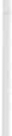 sono le cose in sé ad essere semplici o complesse. Sono chi le ossel\la ed il suo sistema di interpretazione a redigerle come tali. La complessi tà mette, positi­ vamente, l'uomo in rapporto con sé stesso, con la sua finitezza in u n approccio di contin ua investigazione, nel gioco continuo f-ra chiarezza ed oscurità, fra certezza ed incertezza ». (P. And roni, 2005)Cosa ci può aiutare? Ci può aiutare mettere davvero al cen tro la persona assisti ta, sforzandoci di soddisfare i suoi bisogni e non quelli dell'organizza zio­ ne e cercando di liberarci per pri mi dall'im magine negativa della professione che a volte noi stessi portiamo dentro le organizzazioni , mettendo al centro, insieme alla persona , la professione .Forse, « essere vol ti o procedere in un' altra direzione» , essere diversi, può voler dire tornare alle radici  più  profonde  del nostro essere infermieriSoffermiamoci su cosa significhino per noi, oggi, le parole infermiere ed assistenza, e ricominciamo da questo, per potere attribuire a questi term ini u n significato sempre congmente con quan to ci richiedono gli utenti e con quanto noi sentiamo di potere offrire loro in modo esclusivo.« Molte persone, oggi, anche nelle professioni scientifiche o di più alto li­ vello, hanno paura delle proprie radici, del  significato  profondo  delle  parole, della loro filologia, della loro ontogenesi » (P. Androni, 2005)72	S. Scalorbi, M . MarsegliaBibliografiaANDREONI PIERENRICO, Tempo e lavoro, Storia, psicologia e nuove problematiche Bru no Mondadori,    Milano,    2005.BALDINI MASSIMO e Toso STEFANO, I fondamenti etici della redist ribuzione, Materiali per il corso di Economia Pubblica , A.A. 2004-05.BIZI ER N1coLE, Dal pensiero al gesto. Un modello concettua le di assistenza infermieristica,Sorbona, Milano, 1990.BRANDOLI M., SCALORBI S., « Esame di w1 caso di dolore da cancro: Analisi clinica ed assi­ stenziale utilizzando la variabile della complessità, Scenario 2004; 21 (3):7-12.CAPODIFERRO P., SCALORBI S., Int ensività assistenziale alla persona instabile, Scenario 2003;20 (4):23-28.MONTAG UTI UBALDO, Memoria didatt ica delle lezioni di Sociologia dei processi cult urali e co­ municativi A.A. 2004/2005 Corso di Laurea Specialistica i n Scienze Infermiei-isti­ che ed  ostetriche,  Università  degli  studi di Ferrara .QUAGLINO GIAN PIERO, CASAGRANDE SANDRA, CASTELLANO ANNA MARIA, Gruppo di lavoro, Lavo­ro di gruppo.  Un modello di lellura della dinamica di gruppo Una pro posta di inter­ vento  nelle  organizzaz ioni. Raffaello  Corti na  Editore,  Milano,   1992.VAGNONI EMIDIA, la direzione delle aziende sanitarie Criticità di contesto, economicità e t u­ tela della sa lute Franco Angeli,  Mila no,  2004.VINEIS PAOLO, DIRINDIN NERINA, /11 buona salute . Dieci argomenti per difendere la sanità pubblica,    Einaudi,  Torino,   2004.IL FABBISOGNO ASSISTENZIALE ED IL NUMER O E TIPOLOGIA DEGLI OPERATORI ATTR AVERSOIL CONCETTONALOR E DELL'EQUITÀ  DISTRIBUTIVAE DELLA PERTINENZA OPERATIVAE. LUMINIInfermiere, Master Anestesia e Cure Intensive - Azienda Ospedaliera Universitaria Gareggi - Firenze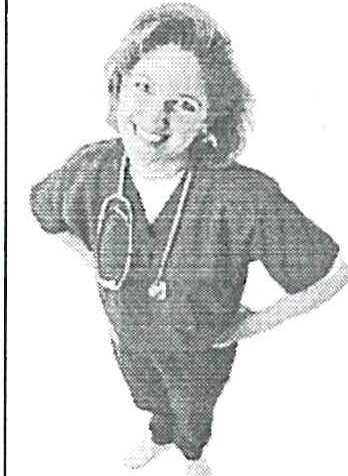 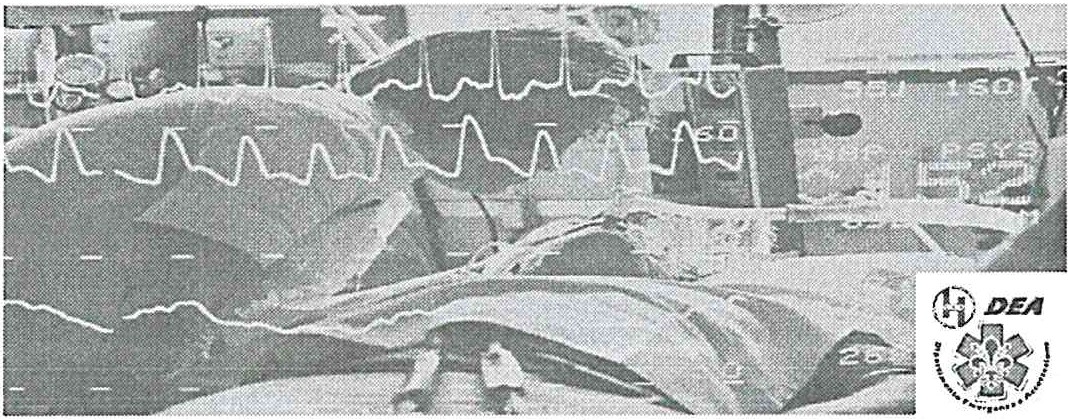 2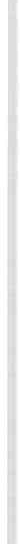 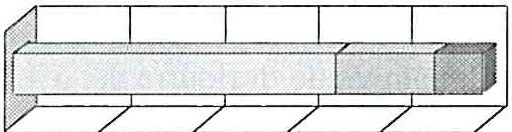 374	E. Lumini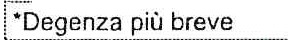 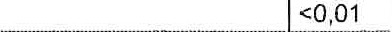 7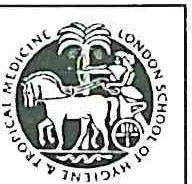 89Il fabbisogno  assistenziale ed il m1111ero e tipologia  degli operatori, ecc.	75Tl-IE PREVALENCE AND NATURE OF ERRORS AND NEAR ERRORS REPORTEDE BY HOSPlTAL STAFF NURSES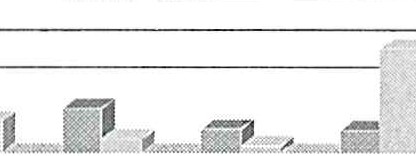 MICHELE c. BALAS,  LINDA D. ScoTT, and ANN E. RoGERSApptied Nursing Research, Voi. 17, No. 4 (November), 2004 : pp. 224-230 Su 393 infennieri 119 hanno 1ifeiito almeno un e1rnre e 127 un «quasi» e1rnre per un totale di 199 e1rnlÌ e 213 «quasi» enu1i durante un pc1iodo di osservazione di un mese.,·51n.1g•IO111liiIl   .-------a ErroriOU;\SIerrori	_,t1011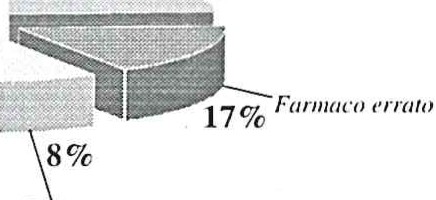 E allora spieghiamolo a qualcuno!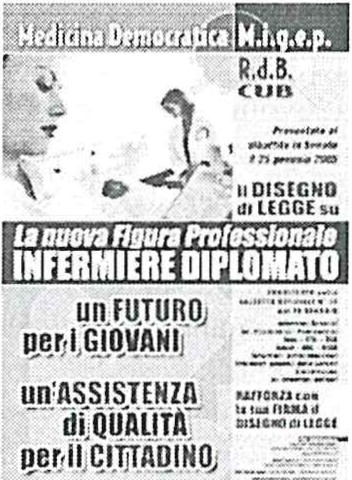 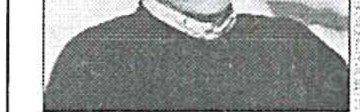 ·-«Perché non trasformare gli operai della Fiat, magari quelli che sorvegliavano l'armadietto dei  farmaci, in infermieri attraverso un corso cli sei mesi?»S. BERLUSCONI,  La  Repubblica4 dicembre 20021276	E. Lumini1314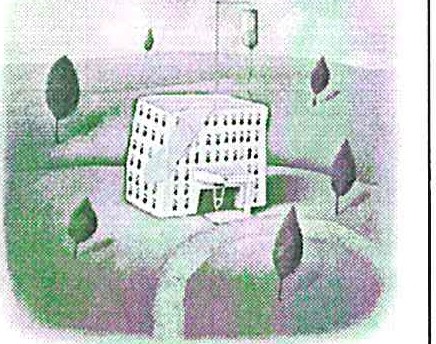 15Il (abbisogno assistenziale ed ilnumero e tip olog ia degli operat ori, ecc.	771617E per la Professione Infermieristica?Doctors and nurses:BMJ 2000;320: I 085new game, same result.	B.\ U«A missed opportu nity for nursing and a bit of a bore for doctors»«The frailty of nu rsing in the modem world is born of its intangi bility»(1riA:MARK  R ADCUFFE, Nursing Times depwy features editor1878	E. LuminiUn esempio pratico: dotazione personale infermieristico e infezioni CVC correlate in TIJ-u50-+1:I --------------c-_-_-,.--1,,1	- i.................11--1;;--40      J. ...................................	61,5]0 / I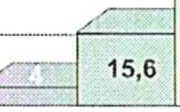 20      ,,1;------10 ..... -·r--!_ - -:I:! 1<l 1,21 a 1,5_l a 2Rilpporto inf ermier i/ pazienti (RR)Roni:1rr J ., fl mKIN S.K ., 01.UMllEllG 1-1.M .. ANlWltSON D.• Wmn: N .. R,w S.M.. C11,\N J., J ,,11v1s \V.R.. Tht•i11j111e1u·c· of thc· co1111wsi 1io11 of tli e 1111ni11g staff 011 11ri11wry blood.1·11w1111 i11ji•ctirm rnlt'J i11 a s111sirnli11t1'11Ji1·t• rnrc 1111ir. !11/<'<-' t Comrof /-losp Epicfrmio/ 11; 1 2-7, 2()(>1) .1920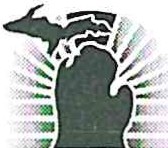 21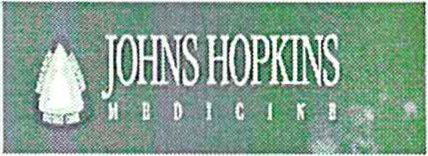 Il fabbisogno  assistenziale ed il numero e tipol ogia degli operatori, ecc.	79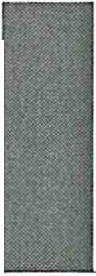 22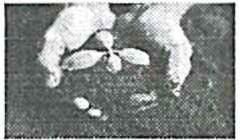 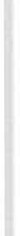 23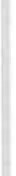 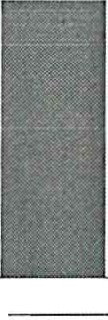 2480	E. Lunzini2526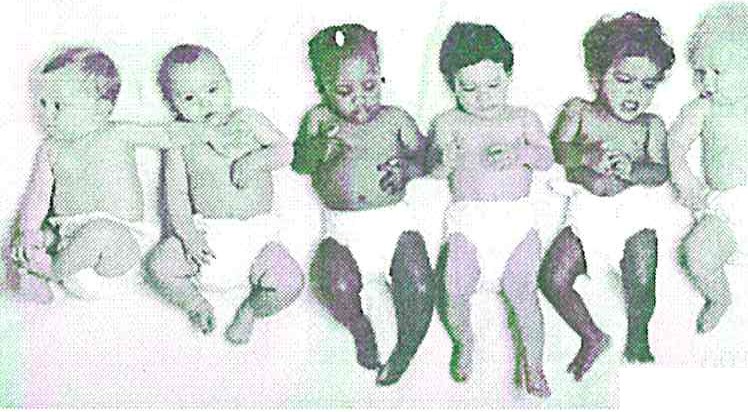 27Il fabbisogno  assistenziale ed il numero e tipo logia degli operatori, ecc.	81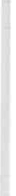 28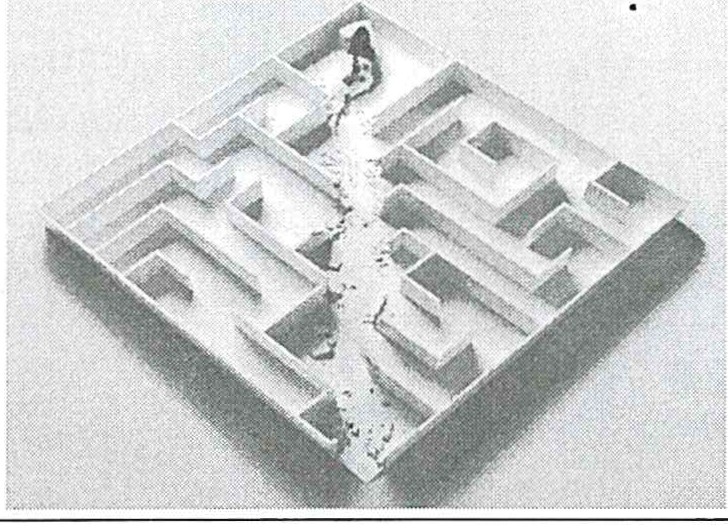 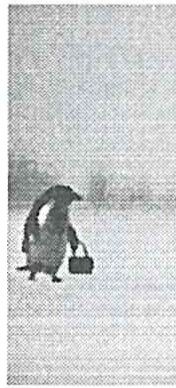 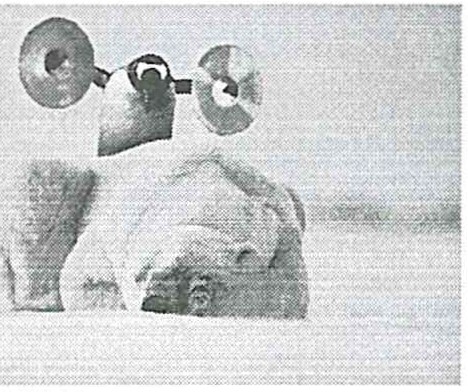 29	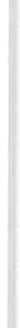 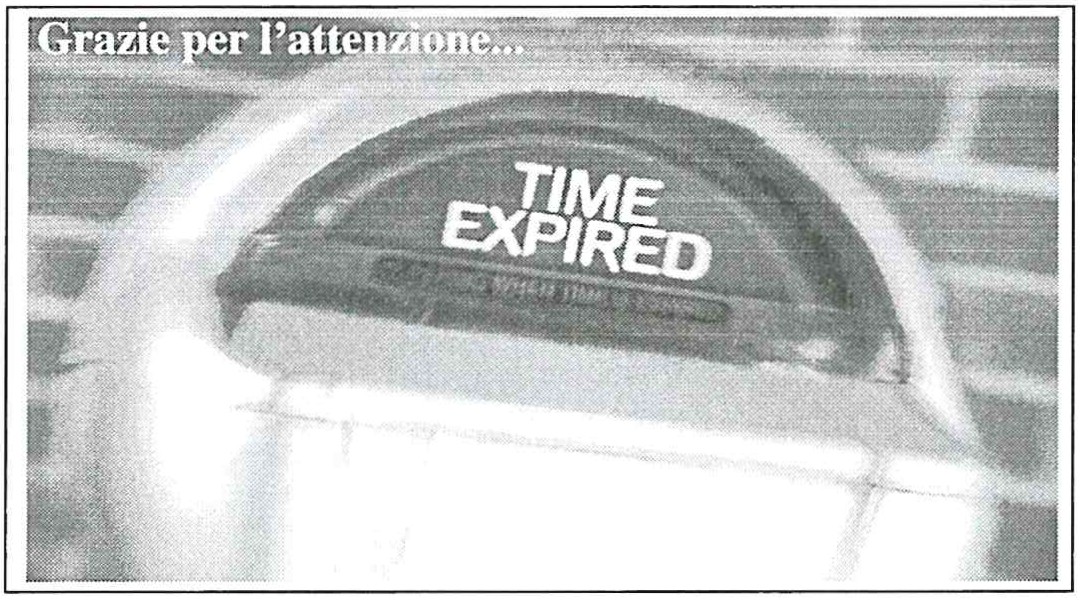 30PROGETTO DI RICERCA:«LA COMPLESSITÀ ASSISTENZIALE»M.A. CHICHIZOLAInfermiera Coordinatore, Ufficio Qualità del Servizio Infermieristico , Ostetrico, Tecnico Sanitario e Riabilitativo Azienda Ospedaliera Perugia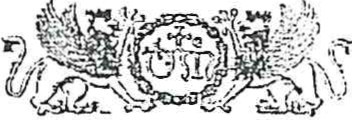 .Azie n d a  O s p e d alie ra cl i Pe mg iaSCHEDA VALUTAZIONE PROGETTO "MISURA"-    . - - -	---··- ··-------·· ......!arto1 . !. -      Y.. - -    !:....	_CdC  data di ricovero 	SDOM	Fdata di nascitaDimensione Avalutazione   autonomia/dipendenza(Barthel modificata)!Indipendenteparz.dipendentedipendenteMANGIARE	i Ha bisogno di aiutof  Deve essere alimentatoj  Indipendentei IndipendenteVESTIRSI	!Ha bisogno di aiuto! Completamente dipendente! AutonomaCONTROLLO VESCICA	j Occasionale inconlìnenzaj   Incontinenza!Autonomai Ha bisogno di aiutoUTILIZZO TOILETTE·1·Allettato, completamente dipendenteI AutonomoTRASFERIMENTO LETTO/SEDIA ,...H_a_bi_s,o.._gn_o_di_a_i.u..,1,0.._...,-----+----i Completamente  dipendente1 Autonomaj Necessita di ausili e/oCAPACITA' DI MOVIMENTO! supporto[llueuaio---------·84	M.A. Clzichizo/aAltro     ------------------------------Progello di ricerca : «La complessità assistenz iale»	85-i·  -----Dimensione-e:valutazione -comprènsione I sceltaDimensione C:i	giQac1ta rea e o ootenz1.a Ie de a oersona assistita d'1 1nterarnre eff1cacemente con  amb1' ente86	M .A. Chichiwla2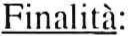 3Progetto di ricerca: «La complessità assistenziale»	87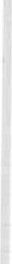 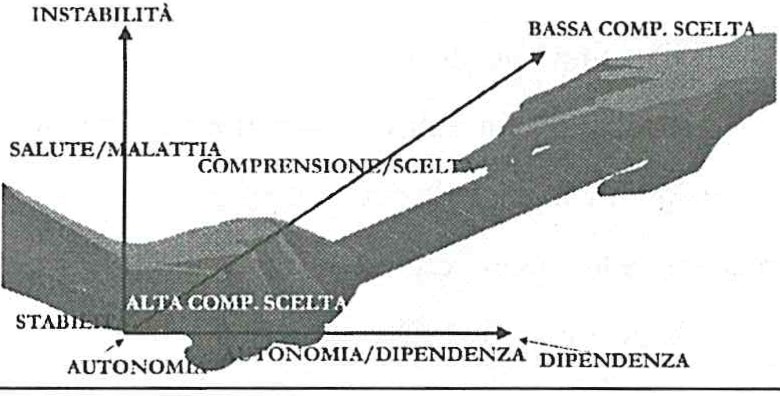 4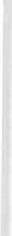 5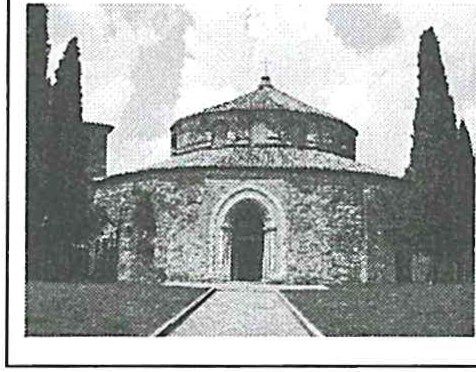 688	M.A. Chichizo/a789Progello di ricerca: «La complessità assistenziale»	891011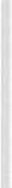 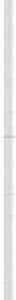 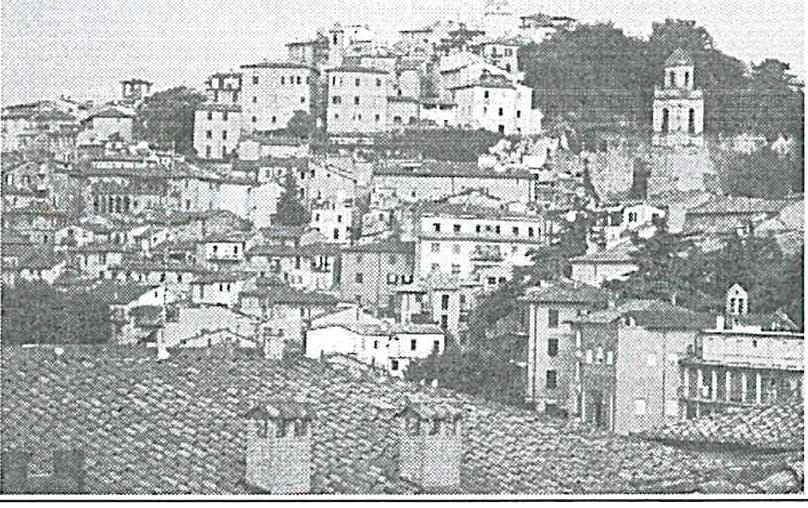 1290	M.A. Chichizo/ a13Progel/ o di ricerca: «La complessità assisten z ia/en	91Scheda A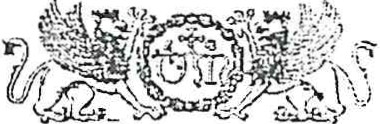 Azie n d a O sp e d alie ra d i P e rttg iaSCHEDA VALUTAZIONE PROGETTO "MISURA"scheda  n•	-'	I data   rilevazione 	  Reparto		CdC 	data di ricovero	SDO[[J	M	Fdata di nascitaDimensione A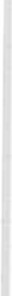 valutazione autonomia/dipendenza (Barthel modificata)ATTIVITA'	I	I	parz.	i  dipendenteIndipendente-------·	------MANGIARE	Ha bisogno di aiuto	I	5	IDeve essere alimentato	I	I	10Indipendente	o	ILAVARSI--H--a--b--i-s-o--g··n--o---d--i-a--i-u-·t·-o--···--··----·--· ------··----------Ir----s-----· i	--·--'-------Completamente dipendente	10Indipendente	o	i	!VESTIRSI	Ha bisogno di aiuto	i	5completamente  dipendente	I	I	10l	ie evacuazione·- -1----- 1- · -L---CONTROLLO FECIinvolontaria--------·-	.5	L__Evacuazione    involontaria	I	I	I	10-·Auto··n·-o:m--a.  -·-: ··--------o--1i ---------1!------CONTROLLO  VESCICA	Occasionale 1ncont 1nenza	sIncontinenza	I	I	I	10Autonoma·--···-···-··-····----·-··-··-··----·----··-·-···-··· ···-- ······-Ha bisogno di aiutoUTILIZZO  TOILETTEAllett ato, completamentedipendente	10IAutonomo	J	o	ITRASFERIMENTO LETTO/SEDIA  Ha bisogno di aiuto	I	5completamente  dipendente	I	10Auton oma	I	o	I	iNecessita di ausili e/oCAPACITA' DI MOVIMENTO	supportoI	I	5Allettat o	!	10criticità evidente : intervento chirurgico giorno O	I	I1492	M .A. Chiclzizo/a15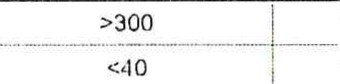 Dimensione  Bva lut azione sJlu t t'.!/ malalt iall cl	131--P_A_R_A_M_E_T_R_O-t	-;.--t	-t-t-- Criti_c_ilà_<90 - >190--+-1-Q-tP.A.Sist.F.C.F.R .Sat 02T0  e (ascellareìDiast >120<40'> 120<8 '>JO<89%>J9,5     <J5 (rettale) Iglicemia  (basale)ammonìcmiabilirubina tot NaK (valutabile solo in assenza di emolisi)crcatinincmiadiurcsl/24 oreHbleucocitiTP (!empia con W)PTT (eparina sodica ev)    Ratio 1 - 1,9  ;	Ratio 2 - 4> 120>4<119'>166<2,5>6,9>J<200<7,9<2500'>25000INR  > 4,5Ratio > 4trop	- -----   -     -	-- --1. - - ."...:Jl :_nd? i_J       ,   _,,   =_.2...._<_r_e,_n_.d_..,_? ,	,,_ ; _  	dolore (scalél numerica) I	O - 1	!	2 - 3 -4 - 5 - 6    l	7 - 8 - 9 - 1016	,\ll ro	_	_Proge/lo di ricerca: « UJ co111plessità  assistenzia /e ,,	93SchedaC17Dimensione e·: valutazion e comprension e f scelta----------- --- -------- ------ --- ---- -oimeliSTaile-c: ------------ -------- - -- ------------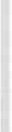 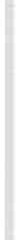 1894	M .A. Chiclzizola19SCALA DELLA  COMPLESSITÀ  ASSISTENZIALE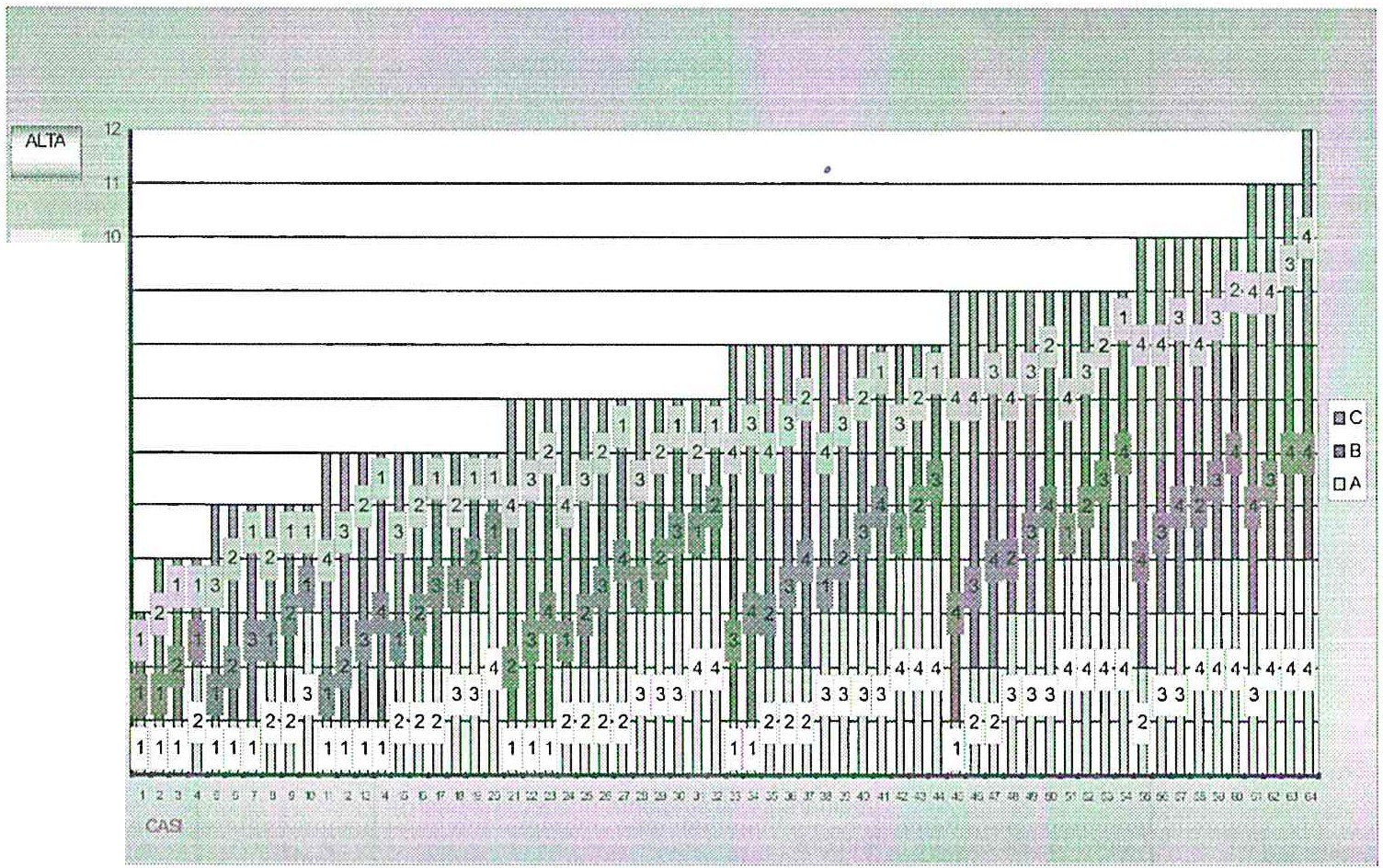 20Progello di ricerca: «Lei  complessità  assistenziale»	9521222396	M .A. Chichizola2425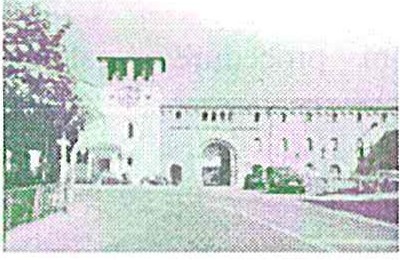 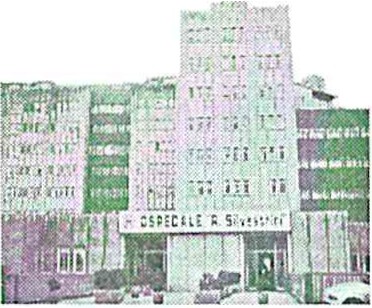 26LE PRESTAZIONI INFERMIERISTICHE NELL'ASSISTENZA INTENSIVA:LA SPECIFICITÀ, L'ESCLUSIVITÀ, LA DEMANDABILITÀ, LA RESPONSABILITÀBENETTON <1l, F. MOGGIA <3l, A. DI NUCCIO <2i111 Infermiera AFD, Tutor e docente Corso di Laurea in Infermieristica Generale dell'Università di Pado­ va, sede di Treviso - Componente direttivo Aniarti121 Relatore, Infermiera AFD , Coordinatore  Infermieristico, Blocco Operatorio Ospedale  «S. Rocco» diSessa Aurunca, Caserta - Componente del Comitato Direttivo Aniarti131 Infermiere DOSI, U.O. Formazione e Aggiornamento Ospedale San Martino, Genova - Componente del Comitato  Direttivo AniartiRitorniamo a questa mattina in cui abbiamo rivisitato, nel tem po, come l'Aniarti sia stata promotrice di cultu ra ed abbia anche permesso di defini re i concetti di alcuni termini che sono poi divenu ti terminologia quotidiana.Anche il concetto di prestazione è stato spesso analizzato e studiato sin dai primissi mi Congressi; la prestazione è il risultato consegui to mediante lo svol­ gimento di u n com plesso di azioni fra loro coordinate per la risoluzione di u n bisogno speci fico mani festa tosi i n u n paziente 1 •Ma allora, nel 1987 la discussione era sopra ttu tto finalizzata a comprende­ re la di fferenza tra prestazione semplice e complessa e a definire quando que­ sta potesse essere considerata  autonoma o ad autonomia limitata.Nella prestazione semplice il processo decisionale, che conduce al risu l­tato assistenziale è noto, le alternative sono limitate e vi è una certezza nell'ese­ cuzione delle azioni.Nella prestazione complessa il processo decisionale presenta possibilitàdi alternative e pertanto, maggiore dovrà essere l'attenzione, ma anche capaci­ tà di osservazione, informazione e discrezionalità professionale. Alti sono i ri­ schi, come alta l'incertezza sul risultato.Una prestazione è autonoma quando sono individuate precise compe­ tenze infermieristiche, l'interdipendenza con altre professioni nell'ottenimento del risultato è assente o bassa, mentre la responsabilità dell'infermiere sul ri­ sultato è piena e diretta.La prestazione è ad autonomia limitata quando il risultato della presta­zione è garantito da decisioni prese da diversi professionisti, l'interdipendenza è quindi media o medio-alta e la responsabilità del risultato è di conseguenza parziale, mentre vi è responsabilità sulla specifica azione infermieristica che ha portato al risultato.1 A. MASSE!, L'aut onomia pro fèssionale nel concelio di prestazione , Atti VI Congresso Nazionale  Aniarti,  1987.98	IVI. Benetton, F. Moggia, A. Di NucciaSe queste sono state le fondamenta, ci ritroviamo adesso a dover analizza­ re criticamente le prestazioni infermieristiche secondo altri criteri. Nel caso di u na prestazione, l'operatore è, nello stesso tem po, colui che esegue direttamen­ te l'attività lavorativa ma alla funzione esecutiva che si concretizza nell'azione infermieristica, si aggiungono anche quelle di programma zione cioè stabilisce gli obiettivi e nella fattispecie pianifica l'assistenza, di organizza zione cioè di valu tazione delle risorse, scelta dei metodi, strumenti e tempi, e di controllo per la valutazione dei risultati e apportandovi le opportu ne correzioni 2 .In questa lettura perciò la prestazione assu me completez za e autonomia, e ne scaturisce controllo e responsabilità . Si mira ad introdurre una maggiore varietà di prestazioni e a far sì che siano compiti com pleti, non frazionati, per cercare di dare una visione globale e complessiva dei bisogni del paziente e u na minore tecnicità  all'azione.L'ulteriore evoluzione nell'analisi del concetto di prestazione è stato quello di definire cosa si intende in questo momento storico per specifici tà, esclusività, demandabili tà, responsabilità.SpecificitàLa specificità risiede nella caratteristica di erogare prestazioni che si basa­ no innanzi tutto in u n approccio alla globalità alla persona; la nostra stessa disciplina, e il pa rad igma su cu i si fonda, richiama ad u na visione completa della persona (uomo, salute, con testo, assistenza); e così anche le nostre pre­ stazioni, che definiamo specifiche, devono essere caratterizzate da questo3 ·Nel definire che u na prestazione è specifica di alcuni professionisti bisogna tener conto che essa è tale perché è agita da persone che hanno determinati caratteri o competenze o abilità che li distinguono da altri.La speci ficità della prestazione risiede nel riconoscere se ci sono questi elementi  aggreganti.Una prestazione è speci fica di un professionista se si oggettiva:c'è u na d isciplina di ri ferimento?c'è una conoscenza teorica derivata da u n percorso formativo documentato?c'è una abilità pratica riconosciu ta con casistica?. c'è un riconosci mento da parte della comu ni tà professionale che si è in grado di agire quella prestazione o c'è una prassi operativa accettata?c'è una capacità di gestione delle complicanze che ne possono derivare? La specificità della prestazione non è elemento esclusivo della professione infermieristica; altri professionisti della salute hanno competenze e abilità co­muni.2 M. CANTARELLI, Il Modello delle Prestazioni Jnfermierisliche, Collana di Scienze In­ fermieristiche,  Masson,  Milano  1997.3 E. DRIGO, L'infennierislica  nell'intensitività assistenziale: quale il valore aggiunto,Atti XXII Congresso Nazionale Aniarti, 2003.Le prestazioni  infennieristiche  nell'assistenza  intensiva, ecc.	99Per esemplificare potremmo  prendere  il caso, estremamente comune, di u n in tel\lento informativo sanitario (non educativo) al paziente.Questa prestazione è specifica  dell'inferm iere in quanto egli ha:u na disciplina di riferimento. Questo gli permette di assumere u n ap­ proccio globale alla persona impegnandosi a conoscere a priori la condizione fisica, cogni tiva e psicologica di colui che viene informato;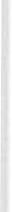 conoscenze derivate da percorsi di studio riconosciu ti. Possiede infatti conoscenze scientifiche e tecniche, conoscenza delle tecniche appropriate di comunicazione, conoscenza delle alternative da propon-e e delle condizioni organizzative che vincolano, ecc.;abilità nel gestire la comunicazione esercitata nella pratica professiona­ le quotidiana e nel periodo di tirocinio nella formazione di base;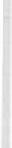 espresso riconoscimento da parte della comu nità scientifica e sociale di essere veicolo di informazione sanitaria;capacità nel gestire i disturbi nella comunicazione.Questa è una prestazione specifica dell'infermiere ma può essere agita an­ che da u n medico, da u no psicologo, da u na assistente sanitaria.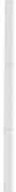 La speci ficità della prestazione deve tener conto, particolarmente in u na logica organizzativa di u tilizzo di risorse, a quale figura professionale conviene affidare la prestazione; a parità di competenze, abilità pratiche, casistica , va considerato quale valore aggiunto può dare una professione rispetto un'alt ra, considera ndo che com u nque si opera con alte com petenze e capacità, e la sicu­ rezza del paziente è com u nque garan ti ta.EsclusivitàEsclusivo significa che non compete ad altri. L'esclusività deriva dalle indi­ cazioni di leggi e regolamenti o da formazione specifica documentata con per­ corsi riconosciu ti dallo Stato.Nell'a mbi to d ell'esclusività della prestazione, riconosciamo anche l'au to­ nomia  e l'eccellenza  della  professione  infermieristica .La prestazione esclusiva per antonomasia è la pianificazione assistenziale. Solo l'infermiere ha la competenza per identificare i bisogni assistenziali, proget­ tare e gesti re gli intel\lenti u tili alla loro risoluzione e valutarne i risultati. La dipendenza fisica o psichica dei pazienti non è un indice di esclusività della pre­ stazione, mentre lo è individuare i bisogni assistenziali di questa tipologia di pazienti. Forse è perché si parte da un criterio sbagliato (la dipendenza) che c'è la percezione sociale (e di alcuni politici) che manchino così tanti infermieri.L'esclusivi tà è data dai seguenti criteri:l'infermiere, e solo lui, ha avuto una formazione di base specifica e pro­ lungata nello studio della tematica;questa conoscenza è prevista e riconosciuta da ordinamenti didattici;la conoscenza è diventata competenza in quanto si è acquisito anche abilità pratica e relazionale nell'applicarla;100	lvi. Benel/on,  F. Mogg ia, A. Di Nucciac'è un riconoscimento che quella com petenza non appartiene ad altri, dichiarato e legittimato da normative in vigore;c'è u n riconoscimen to da parte della comu ni tà professionale che quella competenza agita come esclusiva è a tu tela e garanzia del cliente;il professionista risponde in toto della prestazione e non può demandarla ad altre figure;il professionista è autonomo nella gestione della prestazione.Noi infermieri abbiamo molte importan ti aree cli esclusività; ciò comporta che agiamo varie prestazioni esclusive ma forse non ne abbiamo ancora com­ preso la loro im portanza e peculiari tà e soprattu t to non  abbiamo  com preso come dobbiamo invece di fenderle, agirle il pi ù possibile ed i m plemen tarle, nel­ la prospettiva che non sono attività aggiuntiva ma attivi tà in cu i la professione infermieristica opera in completa au tonomia, autorevolezza e i n troducendo elemen ti di quali tà per i pazien ti.Non segnaleremo mai abbastanza quanto siamo distratti dall'opera re su prescrizione o facendo attivi tà im proprie , sottovalu tando i nvece l a necessi tà d i pian i ficare l'assistenza infermieristica che eroghiamo,  anzi  considerando  que­ sta u na attività aggiun tiva!Ma abbiamo anche altre aree in cu i si riconosce l'esclusività della presta­ zione. Al tri esem pi sono la formazione clinica ciel personale infermieristico  o cli supporto , o la gestione e supervisione del personale cli supporto .Rispetto a queste aree, c'è u na esclusività della prestazione che l'infermiere agisce. Nessu no può sostituirlo; egli è autonomo nella prestazione e responsabile .DemandabilitàNel dibatti to che la professione sta vivendo ormai da anni si è persa la d icitu ra (non sem pre corretta) di delega per portarsi verso il concetto di trasferibili tà ed ora di demandabil i tà.Il concet to cli delega indica l'attri buzione, da parte d i chi ha autori tà/re­ sponsabilità più elevata, a qualcu n altro di u n'attivi tà che com u nque, è propria anche ciel delegan te. Il delegato viene  riconosci u to ed  au tori zzato a svolgere u n'at tivi tà all'in terno cli u n processo cl i lavoro in modo com pleto ed assumen­ dosene la responsabili tà .Delegare u na competenza propria è u n atto illecito sia per chi delega sia per chi pone in essere la delega.Nel caso dei rapporti inferm iere/OTA-OSS, non possiamo parlare tout-courcli delega, perché ci riferiremmo ai"iche alle attività specifiche ed esclusive del­ l'infermiereCerto, vi sono alcune attività per le qu ali anche l'OTA-OSS è autorizzato, ma sempre in un piano assistenziale definito dall'infermiere e sotto la respon­ sabilità di quest'ul timo; la delega presupporrebbe anche il passaggio della re­ sponsabilità complessiva all'operatore di supporto che invece non avviene.Il concetto cli demandabilità indica l'affidamento, da parte cli chi ha compe­ tenza e responsabili tà per u na [·u nzione, ad altri cli alcune attività; queste attivi-Le presta zioni infe1111ieristiche  nell 'assistenza  intensiva, ecc.	101tà però sulla base di considerazioni proprie,  possono essere avocate a sé da parte d i chi demanda .Le attività per le quali l'OTA-OSS è autorizzato sono, di fatto, demanda te dall'infermiere, cioè attribuite per l'esecuzione. La responsabilità  della scelta, della decisione e del risultato complessivo di quelle attività resta dell'infermiere.Il concetto di trasferimento sembra troppo esclusivamente organizzativo e non introduce (rispetto al termine "demandare") l'idea del mandato cioè, indi­ cazione autorevole, comando.Invece il concetto della demandabilità contiene e trasmette l'idea che die­ tro c'è un mandato, cioè ilconferire facoltà ad altri di fare qualcosa per la quale c'è stato u n ordine, un'indicazione specifica. La linea della responsabilità rima­ ne chiarissima e nel demandare dobbiamo avere u n approccio vigilante.Inol tre  noi  non  diamo  mandati,  non  demandiamo,  qualunque  azione  a chiunque:  analizzia mo,  scegliamo,  valutiamo  se la persona  è in grado d i ese­ guire il mandato, se ne ha le conoscenze, le abilità, le capacità fisiche e psichiche. Il concetto della de111a11dabilità perciò diventa più completo e ricco del sem­ plice  trasferi re, e rende anche più  evidente il ruolo dell'infermiere  di decisore, valu tatore dei criteri per l'assegnazione del mandato, della supervisione in itineree del risu ltato finale.Queste sono prestazioni esclusive dell'i n fermiere e rientrano negl i am biti della  propria  responsabilità   professionale.ResponsabilitàIl con tenu to della responsabilità professionale è con ti nuamente in evolu­ zione; cam biano le conoscenze, cambiano le abilità o le competenze complesse richieste, cambia quindi il modo e la misura in cui l'infermiere risponde delle proprie e delle altrui azioni4 •L'essere investiti di sem pre nuove responsabili tà porta ad entrare i n u no stato di forte carica emotiva tanto da porsi la domanda: «chi mi aiuta a capii-e? Quanto sono responsabile?».L'aiu to a comprendere qual è l'assu nzione di responsabilità viene dato da regolamenti, norme ma un ulteriore appoggio ci viene dalle ind icazioni delle organizzazioni  professionali  che danno indicazioni ed interpretazioni.Vorrem mo quindi fare un'analogia che l'infermiere inserito e partecipe alla vita culturale della propria professione ha una visione più completa e attuale del concet to di responsabilità e dei suoi elemen ti caratterizzanti.Responsabilità  significaconoscere;saper cosa fare e come fare;saper valu tare.4 D. RoDRIGUEZ, A. APRILE, Medicina legale per i11fèr111ieri , Carocci Faber, Roma 2004.102	M . Be11ellon, F Moggia, A. Di NucciaAssunzione di responsabilità significa anche recu perare l'interezza del pro­ cesso assistenziale.Il lavoro per mansioni porta ad u na percezione di frammen tazione di re­ sponsabilità, ma è un falso sentire; per nostra natura professionale, formazio­ ne, e ruolo legi tti mato dalle norme, noi rispondiamo dell'assistenza infermie­ ristica globale e quindi del processo assistenziale .Questo non può portare ad u na reazione del tipo « faccio tu tto io» ma deve ci deve rendere consapevoli su quali prestazioni demandare, a chi e come man­ tenere il controllo, e quali prestazioni esegu ire personalmente assu mendosi la responsabilità diretta.Non dobbia nio scordare, e non smetteremo mai d i ricordarlo in ogni occa­ sione, che saper gestire la responsabili tà professionale im plica l'obbligo d i in­ formarsi, di scegliere i collaboratori più idonei, di con trollare gli stessi, d i saper efficacemente comunicare e di saper docu mentare. Per quanto riguarda que­ st'ultimo obbligo,  il documen tare, va richiamato  che esso è u na parte essenzia­ le della quotidiana attivi tà infermieristica, ed inoltre può ridu rre i rischi di u na chiamata  in giud izio.Il vecchio adagio « non scritto, non fatto» va applicato ora più di u n tem po; ciò richiam a a meticolosa e continua docu men tazione del nostro operato .In conclusione d irem mo che i l nostro  agire deve d imostrare  che  come  i n­ ferm ieri  abbiamo :chiarezza di obiettivi  professionali  e chiari  riferimenti  d i  pol i tica  sani ta­ ria  e  giurispruden zialedisponibili tà ad orientarsi agli obiettivi aziendali a t traverso la condivi­ sione, la motivazione, man tenendo alta l'attenzione sulla relazione  tra la perso­ na che eroga il servizio e la persona  che ne ha bisogno;adottare sistemi che rendano visibile il nostro opera to sia come quan ti tà ma soprattutto come qualità di lavoro. È i m portan te dichiarare le scelte, le criticità, le decisioni assunte, gli indicatori di verifica .Dobbiamo sapere come professionisti dove andare perché, citando Seneca,<<non esiste ven to favorevole per il marinaio che non sa _ dove andare».Le pres1a z io11i infe1111ieris 1iche 11el/'assis 1e11za i111e11siva, ecc.1032.3104	M. Benel/ 011, F. Moggia, A. Di Nuccia4an·art·Prestazione:l	di esecuzioneFunzionedi programmazionedi organiz.zazione di co11trollo5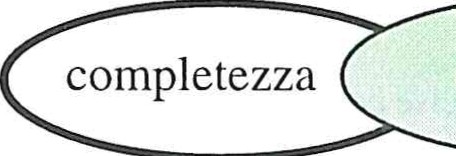 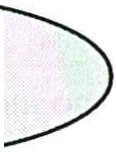 6Le prestazioni infennierisLiche nell 'assis tenza intensiva, ecc.7105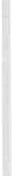 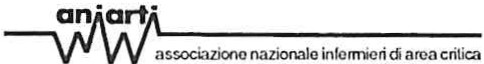 8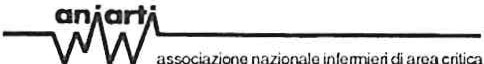 9106	M. Benetton, F. Moggia, A. Di Nuccia101112Le presta zioni infenni eristiche nell 'assistenza intensiva, ecc.107131415)108J\11. Be11ello11, F. M ogg ia, A. Di Nuccia16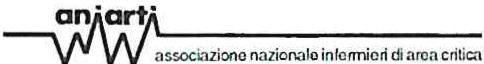 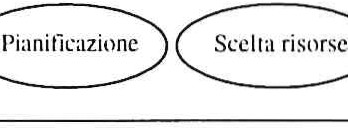 1718Le presta zioni i11fe1111ieristiche 11e/l 'assiste11za intensiva, ecc.1091920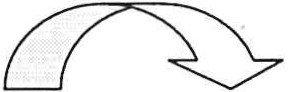 21110	M . Benetton,  F  M oggia, A. Di Nuccia22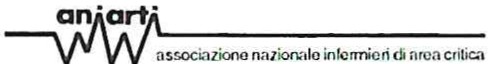 23LE PRESTAZIONI  INFERMIERISTICHE NELL'ASSISTENZA  INTENSIVA:  LA SPECIFICITÀ, L'ESCLUSIVITÀ,  LA QEMANDABILITÀ,LA RESPONSABILITAAssistenza alla persona adultaSPANGAROInfermiera, UCIC Ospedale «S.M. della Misericordia» Udine, Componente del Consiglio nazionale AniartiRiprendendo i concetti finora espressi possiamo ri badire che l'infermiere è il professionista che con l'emanazione del Decreto Ministeriale 739/1994 è il responsabile dell'assistenza generale infermieristica. Ne scaturisce che nell'am­ bito del percorso assistenziale assume responsabilità anche del management infermieristico.La legge n. 42/99 abroga il mansionario e la professione supera defini tiva­ mente l'ausilia ri tà.Sempre con la stessa legge viene attribuita la diretta responsabili tà e ge­ stione dell'assistenza in fermieristica agli inferm ieri .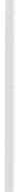 Questo comporta, che il professionista deve conoscere:l'in tero processo di lavoro, il che signi fica conoscere gli atti e azioni che compongono  la prestazione  infermieristica:  specificità;deve saper coordinare autonomamente il proprio processo di lavoro in quanto conosce metodi, strumenti risorse che consentono di erogare una pre­ stazione infermieristica: demandabilità;deve saper valutare i risultati conseguenti alla prestazione in quanto conosce la disciplina specifica che gli consente di definire la prestazione infer­ mieristica che risponde al bisogno specifico rilevato: esclusività;deve rispondere dei risultati conseguiti, responsabile delle azioni messe in atto per il raggiu ngimento degli obiettivi di cura anche se tale risultato è stato raggiunto con la collaborazione di diverse figure: responsabilità.Riagganciandomi così ai concetti appena esposti dai relatori che mi hanno preceduto presenterò un caso clinico.Caso clinicoDonna di 73 anni con diagnosi medica di accoglimento: edema polmonare in infarto acuto anteriore esteso, con severa compromissione della fL.mzionali-112	S. Spangarotà di pom pa, insu fficienza ventricola re sinistra; la paziente si presen ta coscien­ te e collaborante.La paziente sostiene i pri m i esami di accertamen to quali ecocardiografia, elettrocardiogram  mi   seriati,   esami   ematochi mici.Vengono  praticati  i primi  trattamenti  farmacologici.Vista la situazione d i instabili tà clinica, la pazien te viene sottoposta ad uno studio   coronorografico    u rgente.Durante l'esecuzione dell'esame si rende necessario posizionare, al fine d i migliorare la funzione di pom pa, il contropulsatore intraortico.·La  paziente  rientra  in  reparto  d i  terapia   intensiva  cardiologia. La  presa  in  carico  di  questa  paziente  seguirà  il  seguente  iter:consul tazione di strumenti . informativi, quali la cartella clinica, la car­ tella infermieristica o il diario infermieristico . Lo scopo di ciò è valu tare quali sono le possibili com plicanze e a riconoscere subi to i segni di instabili tà emodinamica;raccolta dati attraverso u na moni torizzazione conti nua dei  parametri vitali della persona, è responsabi l i tà dell'infermiere con testualizzare il dato al tipo cl i situazione clinica, e qu ind i mettere in atto tu tte quel le m anovre per prevenire possibili  situazion i di cri ticità vi tale;l'osservazione permette d i stabilire u na relazione con la persona assi­ stita, per poter capi re quando la pazien te si trova i n difficol tà e riconoscere fenom eni quale ansia,  pa u ra, irrequ ietezza, agitazione ed eventuale disorien­ La menlo;le informazioni  che riusciamo a raccogliere  e a valu tare, ci permettono di prevedere l'insorgenza del problema, il quale può essere espresso o inespresso . Le conoscenze cli base ed esperte ci  perm ellono di  pianificare  gli  inlervenli, valu tando costantemente la possibili tà di u tilizzare risorse materiali e di chie­ dere la collaborazione  cli  altro personale.l'attuazione degli interventi im plica conoscere procedu re, avere abili tà per manovre assistenziali, pad ronanza della tecnologia;infine la valu tazione del processo  attraverso  il moni toraggio  costan te, la verifica del risultato ottenu to attraverso il miglioramento costante della si­ tuazione  stessa .Innanzi tu tto bisogna chiari re alcu n i termini che verranno citali durante questo percorso; quali la critici tà vitale che richiede l'impegno rapido e sicu­ ro cli tutti gli operatori e dove il medico ha u n ruolo rilevante, l'instabili tà clinica du rante la quale possono verificarsi even ti pericolosi per la vita della persona in cura, non sempre precocemen te preved ibili, ma dove l'infermiere con com petenze avanzate ha u n ruolo rilevante ed i nfi ne l'in tensivi tà assi­ stenziale in cu i il processo cura tivo med ico-inferm iere costante e con tinuati ­ vo a forte im pegno assistenziale vede ancora l'i nfermiere con u n ruolo rile­ van te.Nell'esposizione del caso, ho u tilizzato il modello di analisi della comples­ sità  assistenziale .Le prestazioni  infennieristiche  nell'assistenza  intensiva, ecc.	113Modello di analisiper la complessità assistenziale, professionalità e competenze infermieristicheGestione dei percorsi diagnostico-terapeutici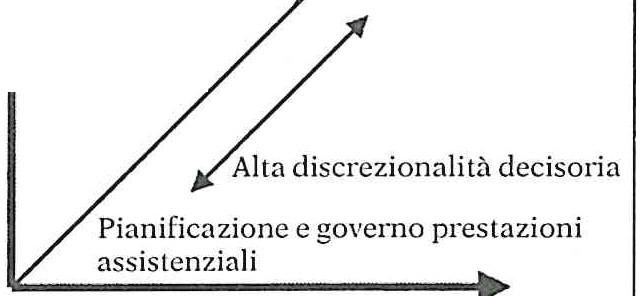 Situazione di instabilitàGestione della relazioneGove1no dei processi assistenzialiLa situazione di instabilità clinica del pazien te comporta per l'infermiere. . . Bassa di  rezionalità decis01iata  1 ita   Com    ensione/sceltadiagnostico-terapeuticoSalute/Malattia	Au tonomia/DipendenzaCara tteristiche  professionali:Al ta capaci tà di in terpretare segni/sin tomiAlta capaci tà tecn icaAlta capacità nel prevedere problemiAlta capaci tà di attivare risorseIl modello preso in considerazione ci aiuta a leggere u na situazione di criticità vitale, di instabilità clinica, rispetto ad u na situazione di stabilità clinica.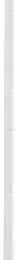 Gli assi che compongono  questo modello sono tre; iispettivamente quello della salute/malattia, comprensione/scelta,  e quello dell'autonomia/dipendenza.I.:asse della salute/malattia che si allon tana dal suo pu nto d'origine, indica una situazione d i  instabilità clinica.Nella situazione di instabili tà clinica, e quindi nella gestione dei percorsi diagnostici-terapeutici, il medico ha un ruolo rilavante. I.:infermiere ha bassa discrezionalità decisoria sul processo, contribuisce alla realizzazione di questi percorsi con alta capacità di interpretare segni/sintomi, alta capacità tecnica, alta capacità nel prevedere problemi, alta capacità di attivare risorse in termini di efficacia ed efficienza.Asse della comprensione o scelta, quanto più la persona è in una situazio­ ne di criticità vitale più si trova in grado di non ·potere scegliere cosa è meglio per se stessa in quella determinata situazione, difficoltà ne] com prendere o essere in grado d i decidere o scegliere in autonomia. La persona ha bisogno d i essere supportata nel prendere una decisione, ]'inferm iere gestisce le relazioni e inizia a governare i processi assistenziali.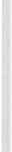 I.:ultimo asse quello riferito all'autonomia/di pendenza, vede una situazio­ ne di stabilità clinica che tende verso la dipendenza della persona in cui trovia­ mo la possibilità di pianificare e governare le prestazioni assistenziali.Nella pianificazione dell'assistenza l'infermiere si avvale di metodi, stru­ menti e risorse.I.:infermiere deve saper valutare in' autonomia le attività o prestazioni in­fermieristiche, deve dare delle priorità in alcune situazioni di criticità vitale rispetto ad altre situazioni di stabilità clinica.Deve soprattutto salvaguardare ciò che è prettamente esclusivo da ciò che non lo è.114	S. Spa ngaroL'infermiere deve poter dare u na pres tazione di qu ali tà dedicandosi sola­ mente a ciò che è veramente esclusivo, demandando o attribuendo prestazioni non di esclusivi tà infermieristica ad altre figu re.Durante l'assistenza alla persona che presen ta u na situazione di critici tà vitale, l'infermiere monitorizza costantemente lo stato cli salute della persona, attraverso i parametri vitali, supportando ed aiu tando la persona nel ri manere tranquilla , evitando che si agiti u lteriormente , aiutandolo a mantener e una postura corretta, predisponendo le terapie farmacologiche prescri tte e u tiliz­ zando i supporti tecnologici.L'infermiere deve demanda re ad altri, tu tto ciò che in quel momento po­ trebbe d istrarre la sua attenzione, non permettendo u na costante e attenta con­ centrazione sulla persona eia assistere.Potranno essere demandate la preparazione di esami, la tricotomia in caso la paziente dovesse sostenere un esame invasivo, la preparazione per u n tra­ sporto protetto in urgenza .Per un professionista demandare, sign ifica possedere u n notevole grado di com petenza soprattutto quando si attribu iscono attivi tà ad al tri, gara ntendo u na gestione dell'assistenza in modo globale, senza continue interruzioni.Ciò significa attua re l'assistenza infermieristica completa alla persona, per­ duta a seguito della continua interru zione dovu ta ad a ttivi tà improprie, obietti­ vo indispensabile per ilraggiungi mento di quanto pia nificato in termi ni d i effi­ cacia ed efficienza.La  responsabil i tà  è civile e penale .Nell'agire quotidiano l'infermiere ha la responsa bili tà di leggere ed in ter­ preta re i processi di cam biamento per ga ra n ti re il massi mo della quali tà assi­ stenziale.L'inferm iere è il garan te del processo assistenziale, in quanto ne è il re­ sponsabile  diretto.Responsabilità vuole dire avere consapevolezza delle decisioni prese e del­ le ricad u te che queste hanno sui processi assisten ziali .La responsabil ità è d irettamente collega ta alla competen za acqu isita e ag­ giornata attraverso la formazione perma nen te .Responsabili tà verso i cittadini e verso la professione stessa.Responsabili tà anche nella definizione dei ruoli per una più forte integra­ zione.L'integrazione come possibili tà ul teriore per far fronte ai problemi dell'as­ sistito, stante la complessi tà delle situazioni assistenziali.Responsabilità nell'au mentare l'au torevolezza della .professione infermie­ ristica.Ognuno di noi può essere e deve essere parte dello sviluppo della professione.Le presta zioni infemzie ristiche nell'assistenza  intensiva, ecc.	115BibliografiaTIMMINS F., lnformation  Needs: TowardTheory, Conceptual Clarification and Application to Nursing  Adults  ·with Myocardical  lnfarction. University  of Glamora n 2005 .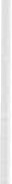 TIMMINS F., KAusz ER M., lnformation needs of myocardical infarction patients . EuropeanJournal of Cardiovascular Nursing, 2003 2: 57-65.TIMMINS F., A review of the information n.eeds o{ patients with acute coronary syndro­ mes .Nursing Criticai  Care,  2005 voi.  10 n.  4.GoooMAN B., M s and legai competence: interprofessional collaboration and nurse auto­ nomy. Nursing  in  Criticai  Care,  2004 voi.  9 n. 6.HORLIMANN B., HoFER S., HIRTER K., The role of the clinica! nurse specialist . Interna tionalNursing Review, 2001 48; 58-64 .JoNSDOTTIR H., LITCHFI ELD M., DEXHEIMER M., Tlze relational core of nursing practice as partnership.  Journal  of  Advanced  Nursing,  2004  47(3),  241-250.OwEN A., li monitoraggio  in area critica. Mac Graw-Hill Milano  1998.Codice Deontologico dell'infermiere  12 maggio 1999.D.M . 739194 Regolamento concernen te l'individuazione della figu ra e del relativo Profilo Professionale dell'Infermiere.Accordo Stato Regioni  16 gennaio 2003 G. V. n. 51 del 3 marzo 2003.Legge n.42 del 26 febbraio  1999 Disposi zioni in ma teria di professioni sani tarie.XXII Congi-esso Nazionale Aniarti  « Criticità ed In tensivi tà Assistenziale» Bologna novembre  2003 .116S. Spa11garo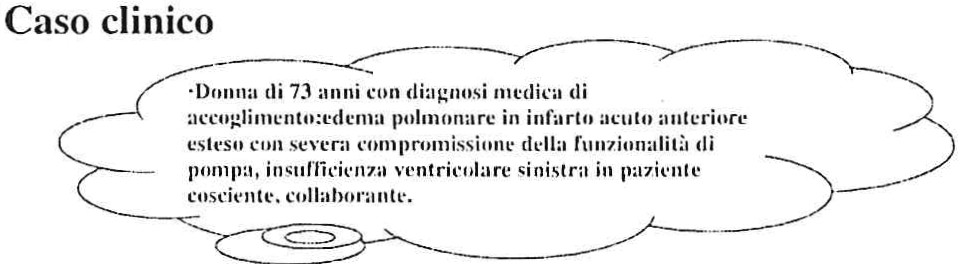 23Le presta z ioni i11fe 1mierisliche nell'assis1e11za intensiva, ecc.Un modell o di anal isi per l a complessità  assistenziale, profession al ità e competenze  infermieristich e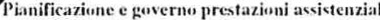 117(;<"\liu m.• dd p.:r...•ni  li;ii.:uos li1·u·IU:J flt'1llki0il11:11.iu 11t1li  i 11:-l:1hil il:1l.:1situ:11.io11i· 1li ins1:ihili1ì1 dinit'a dd pa7icnll' nunpor1:1 p<-r l 'inrl'rmicreGt.,, linn tlcll :1 n:l 11,ium•(;mcrnu tJ.,j 11n1 e."i :J••i •t<:111-i:.ilill;t"1 dìsc1\!ziuinali1ì1 1ll·i:isori;1 sul pron·:..sodiai.:11n !>lico·ll·rn 1w11tico.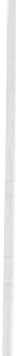 Stih i lil i>Lll!a••:.i •   .nu.iu11:i li1:t d..d""riaCun                            n•n•iun..r/,...,.·c.l,.l:.1.....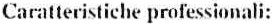 All:1 l·ap:id1i1 di inkrprl'larc:-ct:,ni/sinlomi2. ·    Alt;i 1:ap:1dti1 lt'rnid1c."\.	Alt:1 1·:q md1i'1 ud pn!l"cd1·rc pruhl1·mi·'-	Alla 1•;1padti'1 di al!harc ri"inrsc!oì:.i lu 1d,\ l oil:.i 11h1	,\11t1111nrnial ll i 111·1u 1·111:>.45118	S. Spanga roInstabilità clinica/alta complessità assistenzialeSituazioneassistenziale/	Priorità	Specificità	Esclusività	Competenze	Demandabilità problema di	assistenzialicollaborazione interprofessionalePossibile		Mantenere uno	Riconosce re le	Definire le	Conoscenze	Le attività ipossiemia in		scambio gassoso caratteristiche	prestazioni	esperte o	attribuibili sono: la relazione alla	ottimale	definenti, i	infermieristiche	avanzate ,	preparazione di congestione			fenomeni di	che rispondono al tecniche	richieste perpolmonare		ulteriore	bisogno specifico  specifiche nella	esami, il instabilità,	rilevato attraverso gestione delle	 rifornimento di applicazione	un'osservazione	tecnologia e	 materiale,corretta del	del paziente,	nell'applicazione    l'allestimento di un monitoraggio,	relazionandosi	delle terapie	trasporto protetto, applicazione	con la persona .		tricotomiacorretta delle	mantenendoprescrizioni	un'adeguata,posturaPossibile shock	Ottimizzare la	Riconoscere le	Identificazione dei Competenze	Preparazione del cardiogeno in	gittata cardiaca	caratteristiche	bisogni di base	infermieristiche di  materiale per ridotta contrattilità		definenti,	pianificare	base ed esperte    eventuale miocardica		controllare	l'assistenza		incannulamento dil'insorgenza di	secondo priorità,	accessi venosisegni e sintomi	riconosce re	posizionamento diquali ipotensione,  bisogni	catetere vescicale tachicardia,	urgenti/emergentioliguria. ridotto	relazione d'aiuto livello di	con la persona coscienzaAlterazione della   Garantire una	Riconoscere	Sostenere la	Competenze	Recupero di perfusione	perfusione	tempestivamente i persona a causa   infermieristiche di  materiale, ritiro di tissutale	periferica ottimale segni e sintomi	del decorso del	base ed esperte    refertidella riduzione di   processo di perfusione,	malattia, garantireutilizzando	sostegno e rinforzi strumentazione,	positivivalutazione indice cardiaco, l'osservazione della persona assistita,valutando le informazioni raccolte6Le prestazioni i11fen11ieristi clze 11ell'assiste11za i111e11siva, ecc.	1 19Stabilità clinica/intensività assistenziale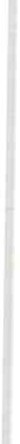 7120S. Spangaro89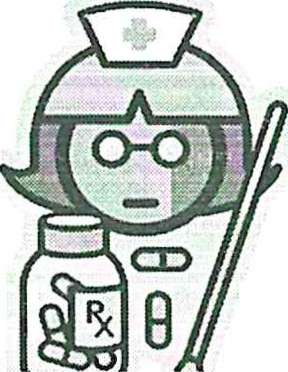 LE PRESTAZIONI INFERMIER fSTICHE NELL'ASSISTENZA INTENSIVA: LA SPECIFICITÀ, L'ESCLUSIVITÀ, LA QEMANDABILITÀ,LA RESPONSABILITAAssistenza al neonatoCULAONInfermiera Neonatologia - Ospedale «S.M. della Misericordia» UdineIl lavoro che propongo è finalizzato ad esemplificare come i concetti di responsabilità, esclusività,  specifici tà e demandabilità  possono  tradursi  in real­ tà operativa ed è struttu rato in tre parti: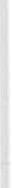 Premessa: il ruolo infermieristico nel contesto TIN (Terapia Intensiva Neonatale).La situazione: nasce un bam bino con problema respi ratorioConsiderazione di tre obiettivi assistenziali.Premessa: il ruolo infermieristico nel contesto TINIl ruolo infermieristico in una TIN consiste nel provvedere ad esperta e complessa care , rivolta ai neonati in condizioni critiche.In collaborazione con l'intero team (composto da medici , infermieri con competenze avanzate, fisioterapisti, terapisti  respiratori,  assistenti sociali ...) gli infermieri assistono i bam bini con l'obiettivo cli ottimizzare la loro crescita e svilu ppo e mettono in campo la loro professionalità allo scopo cli «fare la differenza» per i bambini ammalati e le loro famiglie (Marguire, 1999).Il modello di pratica professionale enfatizza:l'importanza della presa cli decisioni al letto dell'assistito;la condivisione dei valori della family-centered-care;la professionalità;- il management partecipativo nella pratica di ogni giorno.La pratica professionale degli infermieri in neonatologia si fonda su alme­ no 3 elementi:1) implementazione della « terapia infermieristica», cioè degli interventi che l'infermiere autonomamente decide cli attuare nel piano terapeutico (in seguito riprenderemo   questo  concetto  e vedremo  come si traduce  nella  realtà  operativa);122	A. Culao11collaborazione con altri professionisti ed operatori per la care della salute;collaborazione  e supporto per le cure mediche 1 •1. La situazione: nasce un bambino con problema respiratorio«Nasce u n bam bino di 37 settimane: cesareo per sofferenza fetale, LA. (liquido amniotico) tinto. Stanno portando la signora in sala operatoria» .È u na chiamata interna : rapidamente ci attiviamo perché tu tto sia pronto per l'accogli men to di questo bam bino che nasce «a rischio» per SAM (sindro­ me di aspirazione d i meconio).Un infermiere, dopo aver chiamato il neonatologo , controlla il corretto f-tmzionamento dell'incu batrice da trasporto ed apparecchiatur e annesse, si accerta che siano disponibili tu tti i presidi e materiali necessari. Contem pora­ neamente u n collega predispone l'occorrente per l'assistenza e riani mazione neonatale in sala operatoria.Il neonatologo ed i due infermieri costituiscono il team di assistenza alla nascita.1 R.C. HARRIGAN, D.J. PEREZ., Neonata/ N ursing in the New Health Care Delivery Environ ment. In: C. KENNER, J. WRIGHT LoTT., Comprehensive Neonata! Nursing . SAUNDERS; 2003: 1-15.Le presta zioni  infè1111ieristiche   nell'assistenza  intensiva, ecc.L'assistenza in sala partoNascita123Assenza  cli meconio?Respira o piange?	SìIl tono muscolare è buono? Il colorito è roseo?La gestazione è a tern1ine? 	I 	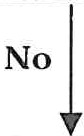 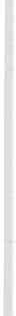 'I'Valutai·e respi1·azione,	Respirazionefrequenza cardiaca e colorito	Assistenza   di supportoFC> IOO& roseo30 sec.Apnea 1r o FC<I OO-------------------- Ventilaz1on ·Esegui1·e ventilazione a pressione positiva	Assistenza   continuaFC> I OO& roseo	 	Eseguire ventilazione a pressione positiva' Eseguire compressioni toraciche30 sec.FC<" In questi frangenti si può prendere in considerazione l'intubazione endotracheale.124	A. CulaonI(si definisce vigoroso u n neonato con sforzi respi ratori intensi, u n buon tono m uscolare e u na frequenza card iaca superi ore a 100 bpm )2 .Nella situazione descri tta interviene u n team mul tiprofessionale (ostetri­ ca/o, anestesista, neonatologo, infermieri) ai cui mem bri sono richieste elevate competenze tecniche e di integrazione con altri professionisti .Il team assistenziale di TIN i m pegnato in questa pri ma fase del processo gestisce  inoltre  il  trasporto  del  neonato  ed  il  passaggio  di  inform azioni:alla TIN sulle condizioni del neonato ed il tipo di supporto respiratorio necessario prescritto dal neonatologo (infermiere);ai genitori del neonato (medico + infermiere).In U.O ., nel frattem po, u n infermiere gestisce la pred isposizione dell'unità di degenza a garanzia della massima  sicurezza per l'accogli mento del bam bino.Analizziamo insieme alcuni aspetti della situazione descri tta cercando di definire gli ambiti di esclusivi tà infermieristica, specificità e demandabilità.Esclusivi tà :nel decidere in ambito assistenziale: Chi fa? Che cosa? (ossia la decisio­ ne di attribuire gli interventi sulla base della loro complessità e della differente competenza degli infermieri);nella gestione e supervisione del personale di supporto;2 Linee guida internazionali rianima zione 11eo11alale, American Academy of Pedia­ trics,  2000.Le prestazioni  in(emzieristiche nell'assistenza intensiva, ecc.	125Riflessioni:Siamo promotori della forma zione «sul campo» nei confronti dei colleghi neoassunti o meno esperti?Siamo impegnati nel predisporre/adottare strumenti di integrazione organiz­ zativa per facilitare l'erogazione di prestazioni efficaci/e fficienti? (Es: procedure/ ceclc list per il personale di supporto all'assistenza, protocolli e linee guida per i pro f essionisti)Come sono documentate le prestazioni  che facciamo?Specificità:Esempio  1L'infermiere, essendo il professionista che gestisce il processo assistenzia­ le, è com petente nell'attivare ed organizzare le risorse necessarie per l'accogli­ men to del neonato, organizza la diagnostica, prevede la ridistribuzione dei vo­ lum i di attività che l'in tero processo comporta per il personale operan te in TIN. Pertanto, mol to probabilmente, è il professionista che meglio di altri sa decide­ re quale u ni tà di accoglimento/degenza risulta appropriata per il servizio da garantire .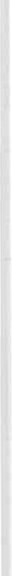 Esempio 2«A ogni parto deve essere presente personale in grado di avviare u na riani­ mazione. Almeno u na persona con queste caratteristiche deve essere responsa­ bile esclusivamen te dell'assistenza al neonato ( ...) quando si prevede u n parto ad alto rischio deve essere presente più di u na persona esperta. ( ...). Ogni team di riani mazione deve identificare u n responsabile e tutti i mem bri devono rico­ prire ruoli specificatamente definiti » 3 .Le linee guida internazionali parlano di ruoli ben definiti ma non ne speci­ ficano l'assegnazione ai professionisti.Nel contesto attuale la rianimazione continua ad essere una specificità agita prevalentemente dal medico con la collaborazione dell'inferm iere. Il responsa­ bile della rianimazione nel caso considerato è il medico neonatologo ed alme­ no u no dei due infermieri è esperto. Il team è in grado di garantire la sicurezza del bam bino e la qualità della prestazione.Tale prestazione può essere erogata da altri medici (anestesista, ostetrico) e/o personale ostetrico. Va stabilito quale team ha maggiori competenze e ca­ pacità, a garanzia del miglior servizio possibile .Demandabilità (supervisione e controllo dell'infermiere esperto):ad u n  collega  « non  esperto» :per la predisposizione del respiratore, altra tecnologia;per il trasporto del neonato;3  Linee guida internaz ionali. Pediatries Voi. 106 No. 3 septem ber 2000.126	A. Culaon- per collaborare nell'assistenza in sala parto;- ... etc. ...al personale  d i supporto:per la preparazione dell'u nità di accoglimento e dei presidi necessari;per la pulizia, disinfezione, sterilizzazione delle apparecchiatu re e ma- teriale impiegato;per il ripristino dei presidi e materiale u tilizzato;per reperire il materiale cartaceo cli pratiche burocratico-amministra- tive, documentazione clinica, richieste di indagini diagnostiche;- . . . etc. ..Riprendiamo il caso consideralo: prima ciel suo ingresso in reparto sappia­ mo che il bambino è nato da taglio cesareo in anestesia spinale, LA. fortemen­ te tinto, corpuscolato, verde. Era cianotico e depresso, è stato intubato entro il 1° minu to di vita ed aspirato, non sono stati somministrati farmaci. Apgar 4-7-9. Necessi ta di IPPV (Ventilazione Pressione Posi tiva Intermi ttente).Fra i dati anam nestici: i genitori sono sani, Marco è il primo figlio, pesa 2820 g., la gravidanza  ha avu to decorso regolare.Per esigenze cli sintesi non è possi bile u n'analisi dettagliata delle varie fasi del processo assistenziale e pertanto ci limi teremo a considerare rapidamen te tre obiettivi assistenziali trami le i quali, comu nque, cercheremo di evidenziare il cuore della nostra professione.Considerazione di tre obiettivi assistenzialiGarantire ABC .Ridu rre lo stress - promuovere l'autoregolazione.Prom uovere e svilu ppare le com petenze dei genitori come caregivers del loro bam bino.I tre obiettivi sono sempre presenti nel prendersi cura di Marco, ovviamen­ te con priori tà diversa e mod ulazione degl i interventi ad esso correlati in base alle cond izioni del neonato e dei suoi genitori nelle diverse fasi:elevata  instabili tà  clinica/cri ticità  vitale  ( fino a 48 ore d i  vi ta);instabili tà clinica (3°- 4° giorno);stabilità clinica/predimissione (5°-11° giorno).La raccolta dati derivante dall'anamnesi, dall'osservazione, dall'interpreta­ zione dei parametri vitali, orienta la pianificazione assistenziale. Essa è volta a risolvere ma anche a prevenire problemi e com plicanze correlate .Per la SAM possibili complica nze sono: polmonite, pneu motorace (inci­ denza 15-33%), ipertensione pol monare persistente. È nota l'associazione tra SAM ed esiti neurologici4 .4 C. MORETTI, D.A . Cozzr, C.G1zzr, M .SOMASCHI N I , la clinica. In: C. MORETTI, Disturbi respiratori del neonato. Masson; 2002:451-487.Le presta zioni i11fe1111ieristiche  nell'assistenza i11te11siva, ecc.	127Obiettivo assistenziale: garantire ABCIl più importante aspetto nel monitoraggio dei neonati con patologia respi­ ratoria è la stretta e continua osservazione di segni e sintomi5 . Si ribadisce l'importanza della raccolta dati e valutazione sistematica dei problemi: è sem­ pre ilbam bino che guida le nostre azioni.Gli interventi infermieristici sono fondamentalmente finalizzati:alla raccolta ed interpretazione dei dati con relativa segnalazione di va­ riazioni  patologiche;a mantenere la pervietà delle vie aeree;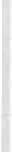 a ridu rre il dispendio di ossigeno e calorie al minimo (es: riscaldare il neonato e garantire un ambiente termico neutro è un'azione core dell'assisten­ za infermieristica neonatale).Non approfondiamo questa parte: dando per scontato che l'infermiere di TIN ha le competenze per garantire l'ABC, concentriamoci su come può « fare la differenza» per il bambino che assiste.Riferendoci al Modello della complessità assistenziale sappiamo che « man mano che aumenta l'instabilità del paziente vi è una diminuzione della capacità decisoria e della discrezionalità dell'infermiere (...) Nonostante l'aumentata in­ stabilità clinica produca una bassa capacità decisoria per l'infermiere, a quest'ul­ timo è comunque  richiesta  un'alta  capacità  di interpreta re segni e sintomi» 6•L'esperienza professionale consente di affermare che u n infermiere esper­ to nella maggioranza dei casi viene ascoltato e/o è interpellato per la presa di decisioni mediche.L'estu bazione di Marco è awenu ta quando l'infermiere ha riassu nto al me­ dico la propria va lu tazione affermando: «Sembra pronto per farcela». A 60 ore di vita ilbam bino è stato messo in CPAP con tubo nasofaringeo. Questo passag­ gio  ha  richiesto  notevole  impegno  assistenziale  infermieristico  per  supportare la funzionali tà respiratoria  (cure posturali - prioritaria la posizione prona -, aspirazione delle secrezioni, non stress) e  garantire  al  bambino  l'evoluzione verso   l'autonomia.Obiettivo assistenziale: ridurre lo stress -promuovere  l'autoregolazionePensare, predisporre, « fare» un ambiente che riduce lo stress e promuove l'au toregolazione del neonato diventa di per se stesso una terapia.Il mantenimento di u n ambiente tera peutico è un'i mportante funzione in­ fermieristica7 •5 J. CIFUENTES, A.H. SEGARS, W.A.CARLO, Respirato1y System M anagement and Complications. In: C. KENNER, J. WRIGHT LoTT, Comprehensive Neonata! Nursing. SAUNDERS;   2003:  348-362.6 G. PITACco, A. SILVESTRO, La complessità e l'assistenza infermieristica: significati emodalità di analisi per la composizione dell'équipe assistenziale. Atti del XII Congresso ANIARTI, Bologna  12-14 novembre 2003.7 D. How1c1-IT DAVIS, S. TucI-IER BLACKBURN, K. VANDENBERG, Newbom and InfantNeurobehavioral Development. In: C. KENNER, J. WRIGHT Lorr. Comprehensive Neonata! Nursing.   SAUNDERS;   2003:236-284.128	A. CulaonIl neonato malato spesso ha una instabile vascolari zzazione pol monare e può essere soggetto a vasocostrizione polmonare da ipossia (agitazione-pianto possono essere fattori scatena nti).È stato dimostrato che il neonato agitato ha maggiori difficoltà nell'ossige­ nazione e che u n ambiente con m i ni me stimolazioni perm ette una più stabile ossigenazione (5).Als ed altri autori con i loro studi hanno evidenziato che modificando con cura l'ambiente di ciascun neonato e mettendo in atto strategie gu idate da u na valutazione individuale si ottengono risultati migliori. In luce di questo si com­ prende l'im portanza di elaborare e rendere operativo u n piano assis tenziale personalizzato. Il NIDCAP (Neonata! Inclivicluali zed Developmental Care and Assessment Program ) proposto da Als è u n sistema organizzato di care per i neonati ricoverati in TIN8 .Permettere al neonato lunghi periodi  di riposo/sonno indistu rbato e rispet­ tare il più possi bile i suoi «stop» risulta terapeu tico per risolvere il problema respiratorio (riduzione dello stress) e contem pora neamen te protegge  e favori­ sce il suo sviluppo neu rocom portamentale. Relativamente a questo aspetto l'a t­ tività di ricerca è tu ttora impegnata per evidenziare i migliori ou tcomes corre­ lati  alla  personalizzazione  delle cure9 .Rid urre  lo stress-promuovere  l'autoregolazione. M odifiche ambientali ( macro e 111icroambie11te ) .Atten uare e modulare luci, rumori, attività.Offri re adegua to con teni mento cutaneo e corporeo.M odifìche  organizzativeProgram mazione interdisci plinare.Pianificazione   assistenziale'. Riorganizzazione del team assistenziale,Attuare un programma  di assistenza personalizzata  ed evolutiva (8, 9) 10   11      1 2Clustering care nella soddisfazione dei bisogni del neonato e nell'appli­ cazione  d i  prescri zioni   mediche.Mini mal Touch.8 H. ALs, Developmenlal care in the newbom intensive care unit. Current opinio11 in Pedialrics 1998. 10: 138-142.9  B. WESTR UP et al., Neonata /  individualized care in practice:  a Swedish experience ,Sernin Neona to! 2002; 7: 447-457.10 A. DAvrnsoN, G. RAPISARDI, GP DONZELLI, L'int e1vento abilitativo al neonato: la cura personali zzata ed evolutiva nella terap ia intensiva neonatale. Quademi AITR, suppi. n . 9, anno XVIII- I 0  trim. 1995.1 1 W. INGA, Guidelines far lnfanl  Developmental in the Neonata / N urse1y. Wi n nicot Baby  Unit,  London,  2000.12 AM FEARY, Touching the fi ·ag ile baby: loo/cing al touch in the special care nurseiy (SCN).  Aust  J Holist  Nurs.  2002 Apr;9(1) : 44-8.Le presta zioni infennieristiche  nell'assisten za intensiva, ecc.	129garanzia  d i periodi  di riposo/sonno. Cura  posturale .privilegio della funzione prioritaria (es: posizione prona per ilproble-ma respiratorio);adattamento alle caratteristiche individuali;facilitazione della flessione fisiologica;facilitazione di grasping, bracing;alternanza tra le diverse posture; Handlingmovimenti armoniosi nel contatto corporeo e nello spostamento spaziale;uso di contenimento cu taneo e corporeo (holding, wrapping, nido); Analgesiasuzione di soluzione glucosata + wrapping;stimolazione  multisensoriale;tera pia  farmacologica.Promozione dell'interazione relazionale neona to-geni tori.Offerta di facilitazioni.dell'organ izzazione dei ritmi alimentari e sonno-veglia;della transizione da uno stato all'altro;suzione non nutritiva;feeding (uso del ciuccio durante l'alimen tazione per gavage, desensibi­ lizza zione orale/pl'omozione di stimolazioni piacevoli, wra pping per l'allattamen to) .Coinvolgi mento dei geni tori nel prendersi  cu ra del loro bam bi no.Obiettivo assistenziale: promuovere e sviluppare la competenza dei genitori come caregivers del loro bambinoPunti  chiave  per  la  relazione  con  i  genitori: comunicazione     au tentica;ch iarezza e rispetto reci proco dei mol i;coinvolgimento precoce nel prendersi cura del bam bino.Le esigenze fondamen tali di una madre sono sintetizza te molto bene i n questa frase: «Bisognerebbe che fossimo prese in considerazione come quelle che possono fare qualcosa di importante per il proprio figlio ma nello stesso tem po ci dobbiamo aiu tare fra noi (mad ri, genitori) e ci devono aiuta re loro (medici e infermieri) perché il peso è proprio tanto grande» . Far sentire « bene accolti» i genitori migliora il rapporto con noi operatori e rafforza il senso di fiducia nelle loro competenze 13 •In ambito relazionale/educativo  non dimentichiamo che nel corso del no­ stro agire quotidiano siamo continuamente educatori: i genitori  osservano at-13 G. COLOMBO,  N. S1LIPRANDI, La «care» dei genitori in Terapia Intensiva Neonatale.Neonatologica  1998; 3: 173-7.130	A. Culaontentamente come siamo noi con il bambino ed apprendono. Questo spesso conta più delle nostre parole e condiziona fortemente la fiducia che hanno in noi.Per i genitori di Marco il significato di coinvolgimento  precoce,  sin dalpri mo ingresso in TIN, (nella fase d i elevata instabili tà clinica) si traduce in azioni quali: parlargli, accarezzarlo, hold ing. La mam ma vi ene incoraggiata a gestire la sprem itura e conservazione del latte.Col passare dei giorni i geni tori im parano ad osservare il comportamen to ciel neonato ed a com prenderlo sempre di più.Nella fase d i insta bil i tà cl inica, la mam ma collabora con l'i nferm iere nell'handling e nell'offerta cli facilitazioni : si rende conto che la sua presenza  è u tile per aiu tare il figlio a stare meglio.A 5 giorni cl i vi ta Marco viene estu bato e con u na minima supplementazione d i ossigeno (0,05 L/m') mantiene u na buona funzione respiratoria. Nei due giorni seguen ti  l'ossigenotera pia viene ridotta  fino a sospensione.Fi n dal 5° giorno cli vi ta il neona to i ni zia l'alimentazione al seno (decisione infermieristica): per sua mad re sarà im portante  scoprire che è il modo cl i nu­ trirsi a lu i pi ù congeniale e dal 7° giorno ri marrà con lu i fino alla d im issione (11°giornata).Per riassumere cercherò cl i ri portare quan to illust rato per i 3 obiet tivi con­ siderali ai cancelli cli  esclusività, specifici tà e demanclabili tà .Esclusivi tà :nel la  pia ni ficazione,  gest ione, va l u tazione  degl i  i n terven t i  assistenzi al i i n ferm ieristici ;nella  form azione  e su per·visione  dei  ca regivers; nell'erogazione cl i   prestazioni  assistenzial i  di  quali tà 1 4     1 5     16Cosa dobbiamo e vogliamo garanti re? Che orien tamen to d iamo ai nostri collabora tori?I contenu ti  ciel  piano  assistenziale sono stabil i ti  da  noi  i nferm ieri . Abbiamo  focalizzato  l'attenzione  su  obiet tivi  « abili tat ivi » ,  relazionali-edu­cativi e possiamo lavorare ancora mollo su queslo, eia protagonist i, senza t ra­ scura re i l ma n t eni men to e l'i m plemen tazione delle eleva te com petenze tecni­ che  richieste  in ambito  intensivo.Specifici tà :. Garan tire l'ABC è « agito» eia medici ed infermieri. La fase di elevata insta­ bili tà clinica/cri tici tà vi tale com porta, più che nelle successive, u n notevole i m­ pegno infermieristico nella cot-ret ta applicazione degli interventi diagnostici e terapeu tici  prescritti.14 DM 14 sellembre 1994  n . 739. Regolamen to concernen te l'i nclivicl uazione della figu ra e ciel  rela tive profilo  professionale dell'i nfe1·m iere.15 DM 17 gennaio 1997 n . 70. Regolamen to concernen te l'individuazion e clella figu­ ra  e relativo  profilo  professionale  dell'infern1iere  pediatrico.16 Codice Deon tologico approvato dal Comi lalo Cen trale e presenta to al Consiglio Nazional e il 27 febbraio  1999.Le presta zioni i11fèr111ieristiclze  11ell'assiste11za intensiva, ecc.	131Le elevate competenze tecniche necessaiie si coniugano alle capacità di collaborazione col medico, estrema nella fase di accogli mento e stabilizzazione delle condi zioni cliniche.Quale il valore aggiunto che diamo?L'arte e la scienza del caring richiede individualizzazione e flessibilità nella capaci tà cli giudizio e presa cli decisioni 17 •L'infermiere esperto che si confronta col medico riesce ad im plementare  o rid urre «in itinere» le prescrizioni, modificarne i tempi cli esecuzione, renderle maggiormente   appropriate  alle  esigenze   dell'assistito.	.Nella fase cli instabili tà clinica, superata la fase acuta o comu nque quando il medico si allontana dal letto del bambino, l'infermiere riveste un ruolo deci­ sivo per garan tire l'ABC ed un'assistenza olistica rivolta anche alla famiglia.È l'infermiere che si prende cura del bambino e dei suoi genitori ed ha la responsabilità cli chiedere l'intervento medico qualora necessario od u tile.L'obiettivo  assisten ziale  « ridu rre  lo  stress  del   neonato   - promuovere l'au toregolazione» (con i relativi in terventi)  è condiviso  e persegui to dal grup­ po  m ultiprofessionale,  dal  personale  cli supporto  all'assistenza,  dai genitori  ed i relativi interventi possono essere agiti da tutti i caregivers nell'am bito del pia­ no   assistenziale.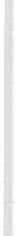 Però, soprattutto in fase cli critici tà ed instabilità clinica, quando è estre­ mamente im portante modulare continuamen te le azioni in risposta alle condi­ zioni cliniche ed ai segnali comportamentali del bambino, l'infermiere esperto è la figu ra professionale con maggior com petenza per d are valore aggiu n to.Gli inferm ieri di neonatologia sono in u na posi zione u nica ed efficace per influ enzare la vi ta d ei bam bi ni e delle loro famiglie 18 •La peculiarità della nostra professione, la presenza competente che garantia­ mo agli assistiti, ci pone in u na posizione privilegiata anche nel garantire il miglior servizio possibile per l'in tervento relazionale-educativo  rivolto ai genitori .Noi infermieri, dapprima protagonisti nel prenderci cura di Marco, abbia­ mo apprezzato le risorse dei suoi genitori, siamo stati gli educatori per lo svilup­ po delle loro com petenze, abbiamo lavorato con loro, soprattutto con la mad re.Abbiamo capi to quando era il momen to di assu mere il ru olo cli supervisorie quando  « metterci  in disparte» . Siamo diventati  i  consulenti  dei genitori  e abbiamo valu tato l'autonomia della famiglia nel prendersi cura del bam bino.Riflessioni:Non  è anche tutto questo che « fa la differenza» ?Non significa, a [Tonte di un forte impegno relazionale ed educa tivo inizia­ le, demandabilità ai genitori nella care del bam bino?Non signifìca, oltre che qualità assistenziale, riduzione della durata di degen­za, outcomes migliori? La ricerca sembra rispondere affènnativamente  a queste domande  (7, 8, 9,  17).17 G. LAWI-ION, Jntegrated Nursing Care: vita! issues important in the fiumane care of the newbom.  Semin Neonatol  2002;  7: 441-446.13 J.M . McGRATH, Family centered care. In: C. KENNER, J. WRIGI- T Lorr. Comprehensive Neonata! Nursing. SAUNDERS; 2003: 89-107.132	A.  CulaonSarebbe il1lportante, ad esempio, utilizzare  st rumenti oggettivi di rilevazione per l'osse1vaz io11e del neonato e dei genitori, (es: Neonata! Behaviora l Assessment Scale NBAS -Brazel ton & Nugent, 1995- Assessment of Preterm Infant Behavior APIB  -Als  et al,  1982- Family  and  Infan t  Relationship  Support  Traini ng FIRST-Brownw et al, 1996-Linee guida per riconoscimento di comportamen ti mater­ ni (18) e documentare quanto stiamo fàce11do.De111a11dabilità (supervisione e controllo dell'inferm iere esperto):Colleghi meno esperti sulla base delle com petenze acquisite.Personale d i supporto. Oltre ai com pi ti descri tti nella prima parte rela ti- va all'accogl i men to, in tu tte le fasi del processo assistenziale l'i n ferm iere esper­ to può avvalersi del personale di supporto chiamato a collaborare nell'erogazione dell'assistenza (es: l'inferm iere può essere affiancato dall'OSS per l'igiene del neonato, per l'esecuzione di prel ievi ema tici).Genitori.Quan to demanda to ai genitori per l'assistenza diretta, in fase d i stabili tà clinica-pred im issione può essere affidato anche al personale di supporto ade­ guatamen te forma to e cli riconosciu ta com petenza.Riflessione :Talvolta discu tibili «estensioni d i ruolo» o comu nque l'esecuzione di pre­ stazioni che sono anche mediche, ci priva no cli spazio mentale e tem po per dedicarci a funzioni più speci fiche, se non esclusive, della nost ra professione.Pot rebbe essere u ti le riesam i nare qua n to ci viene dem and ato da i med ici ed avere u n ch iaro orien tamento per lo svi lu ppo della nostra professione , sem­ pre a gara nzia ciel m igliore servizio possi bi le per le persone assisti te. Si tratta , sostanzialmen te, di scegliere dove concentrare le energie e l'im pegno : extended­ role practices (performance di pratiche pri ma considerate med iche) o expanded raie (affinare ed innovare entro il nu rsi ng)?Risu l ta cruciale la collaborazione con altri professionisti per interventi che anche loro possono com piere (es. fisioterapisti per il progra m ma d i assistenza personalizza ta ed evolu tiva ).Con la consapevolezza che l'assistenza personali zza ta e centrata sulla fam i­ glia è quanto cli meglio possiamo offri re, come infermieri ci impegnamo per pen­ sare alle strategie e per attivare tutte le risorse possibili finalizzate a realizzarla. È fondamen tale lo sviluppo cli u na vision che ci guidi nell'esercizio profes-sionale:realistiche aspettative di ruolo:accettazione della responsabili tà;riconosci men to delle limitazioni ;risol uzione delle aree grigie sulle com petenze (1). Ci stiamo im pegnando a farlo. Buon lavoro a tutti.Le presta zioni infemzieristiche  ne/l'assistenza  intensiva, ecc.	133Bibliografia di riferimentoR.C. HARRIGAN, D.J. PEREZ, Neonata[ Nursi11g i11 the New Health Care Delivery Environment. In: C. KENNER, J. WRIGHT Lorr, Comprehensive Neonata[ Nursing . SAUNDERS;  2003:   1-15.Linee guida internazionali rianimazio11e neonatale, American Academy of Pediatrics, 2000.Linee guida intemazio11ali. PEDIATRICS Voi. 106 No. 3 september 2000.C. MORETTI, D.A . CozzI, C. GIZZI, M. SOMASCHINI , La clinica. In: C. MORETTI, Disturbi respiratori   del  neonato,  ·Masson;   2002:451-487.J. CIFUENTES, A .H. SEGARS, W.A. CARLO, Respiratory System M a11agement and Complications, In: C. KENNER,  J. WRIGHT Lorr, Comprehensive Neonata! Nursing. SAUNDERS;   2003:  348-362.G. PITACCO, A. SILVESTRO, La complessità e l'assistenza infermieristica: significati e modalità di analisi per la composizione  dell'équipe  assiste11ziale. Alti  del XII  Congres­ so  ANIARTI,   Bologna    12-14  novem bre   2003.. D. HOLDICHT DAVIS, S. Tuc1-IER BLACKilUR N, K. VANDENBERG, Newborn and lnfantNeurobehavioral Development . In: C. KENNER, J. WRIGI-IT Lorr, Comprehensive Neonata[ Nursing.   SAUNDERS;   2003:236-284.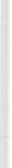 H. ALS, Developmental care in the newborn intensive care unit. Current opinion in Pediat rics 1998. 1O: 138-142.B. WESTRUP et al. Neonata! individualized care inpractice: a Swedislz experience. Semin Neonatol   2002;  7:  447-457.1 O. A. DAvmsoN, G. RAPISARDI, GP DONZEL LI, L'i11ten1en10 abilitali va al neonato: la cura personalizzata   ed  evolllliva  nella  terapia   intensiva  neonata le.  Quaderni AITR,  suppi.n. 9, anno XVIII-1° Lrim. 1995.1 1 . W. INGA, Guidelines far lnfa111 Develop111e11tal in the Neonata[ N urse1y. Wi n nicot Ba by Unil,   London,    2000.AM FEARY, Touclzing the fi·agile baby: looking at touch in lhe special care nurse1y (SCN).Aust J Holist Nurs. 2002 Apr;9(1): 44-8 .G . COLOMilO, N. SILIPRANDI, La «Care» dei genitori in Terapia Intensiva Neonatale. Neona1ologica   1998; 3:  173-7.DM 14 settem bre 1994 n. 739. Regolamento concernente l'individuazione della fìgura e del relative profìle professionale dell'infermiere.DM 17 gennaio 1997 n. 70. Regolamento concernente l'individuazione della fìgura e relativo pro filo pro fessionale dell'infermiere pediat rico.1 6. Codice Deon tologico approva to dal Comi tato Cen trale e presen ta lo al Consiglio Nazionale il 27 febbraio 1999.G. LAWI-ION, ln.tegrated Nursing Care: vital issues important in the humane care of the newborn.  Semin  Neona tol  2002;  7: 441-446.J. M. McGRATH, Family centered care. In: C. KENNER, J. WRIGHT Lorr, Comprehensive Neonata[  Nursing.  SAUNDERS;  2003: 89-107 .134Culaon23Le presta zioni infe1111ieristiche  nell'assisten za  intensiva, ecc.135456136	A. Culaon789Le p restazioni infèm1ie ristiche nell'assistenza in.tensiva, ecc.13710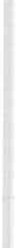 11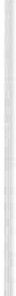 12138	A. Culnon131415Le presta zioni infermieristiche  ne/l'assistenza intensiva, ecc.13916LA DISTINZIONE TRA LA LINEA CLINICA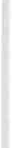 E LA LINEA ASSISTENZIALE E L'IDENTIFICAZIONE DELLE RESPONSABILITÀ DEL MEDICOE DELL'INFERMIERE: È POSSIBILE? È UTILE?VALORIZZA  L'INFERMIERE?P. CHIARIRicercatore - Università di Bologna - Responsabile Centro Studi EBN - Direzione del Servizio Infermie­ ristico e Tecnico - Azienda Ospedaliero-Universitaria  di Bologna - Policlinico S. Orsola - MalpighiIn premessa devo dire che ciò a cui faccio riferimento è un'esperienza spe­ cifica, e come tale non è detto che sia riproducibile e esportabile ad altri contesti. Parto da questa riflessione, su quello che è il percorso clinico e ilpercorso assistenziale: già da questa definizione ci sarebbe da discu tere, perché non ho ancora capito quale è il percorso  cl inico che non è anche assistenziale,  e ilpercorso assistenziale che non è anche clinico.In real tà il riferi mento diventerebbe mol to più preciso se parlassi mo d i quello che sono le attribuzioni dal pu n to di vista d el medico, dell'infermiere e di altri professionisti.Ma anche se u tilizzassi mo questa distinzione di tipo professionale, potrem mo avere delle difficoltà a chiarire esattamente ciò che è di uno e ciò che è dell'altro.Sicuramente uno degli strumenti che ci aiuta ad affrontare questa temati­ ca sono quelli che vengono chiamati strumenti d'integrazione, che qualcu no avrà sentito definire come percorsi clinico-assistenziali, oppure percorsi dia­ gnostico-terapeu tico- assistenziali, profili di cura, ecc, (ci sono molte definizio­ ni che sottendono questo strumento che è, sostan zial mente, un potente stru­ mento d'integrazione), dove, su una matrice defini ta, viene costrui ta dagli esperti (e quindi da tutti i professionisti coinvolti) la migliore sequenza tem porale e spaziale possibile, sulla base delle conoscenze tecniche, scientifiche e teoriche, e delle risorse professionali e tecnologiche, e che in qualche modo consente di strutturare quello che è il percorso e il riferimento ideale.Non sarà mai così vero, nella realtà, ma ci aiuta ad indirizzare questo tipo di attività.(Nella diapositiva n. 4 vi è un esempio).Nonostante che, parliamo di integrazione, devo chiarire un altro aspetto: nell'ambito sanitario c'è una  forte integrazione di professionisti, ogni profes­ sione ha un suo mandato, e tale mandato deve essere rispettato.Ma il mandato deriva comunque, da un problema di salute, perché, noi siamo operatori sanitari e il nostro mandato è questo: ed è il focus che caratte­ rizza tutti i professionisti  sanitari, nessu no escluso.142	P. ChiariDire ciò che è mio e ciò che è tuo a volte può portare delle differenze.Il ragionamento clinico assistenziale che viene applicato per rispondere ad u n problema di salute, è quello che poi va a definire i livelli di responsabilità e i livelli di autonomia dei soggetti che interagiscono con quel problema di salute.Nel mio con testo, ilragionamen to clinico-assistenziale si svilu ppa su quat­ tro d imensioni che rappresentano da u na parte l'evidenza scien tifica (e qu indile migliori prove cli efficacia che ho a disposizione per gesti re u n particolare problema di salu te), dall'altra la m ia esperienza che mi permette d i far sì che quelle conoscenze teoriche diventi no agire, diventino azione, passi no sul pa­ zien te che in quel momento ho d i fron te.Inolt re (nel contesto i taliano è ancora poco diffuso, m a nel mondo anglo­ sassone è mol to presente), ci sono le preferenze ciel pazien te: perché alla fine chi sceglie, chi partecipa al processo cli scelta i n modo determi nan te è il pa­ ziente, ma anche la formazione e la manutenzione continua, perché l'i nterazione cli queste t re dimensioni non è su fficiente se non mantengo aggiorna to il m io sapere, la capaci tà cl i sapere gesti re queste situazioni.Tu tto questo avviene in un con testo particolarmente di ffici le, com plesso: è demografico, sociale, economico, fina nziario, poli tico, istitu zionale e questo com pl ica mol to le cose.I:in terazione, comu nque, cl i queste quat t ro di mensioni è quello che m i portaa defi n i re quello che sono i livelli d i au tonom ia.Se prendo in considerazione u na professione forte, come ad esem pio l'av­ vocato, quest'ul ti mo è ch ia ra men te iden t i fica to nel suo l ivello cl i au tonom ia, perché nella risoluzione dei problemi la risposta è solo sua, la decisione è u na scel ta ind i vid uale: qu ind i è faci lmente iden ti ficabi le ciò che ca ratteri zza l'au to­ nom ia dell'avvoca to, ciel notaio, cl i queste professioni fort i .Nella sani tà, in real tà, anche quella ciel med ico, non è u na professione così forte, perché non è chiara mente identi ficabile come si genera la decisione per rispondere ad u n problema cli salute: c'è sempre un'i n terazione cli u n'équipe, cl i u n tea m , in cu i ciascu no porta dei con tri bu ti , a vol te più rilevan ti da parte d i u na professione rispetto ad u n'al t ra; ma non è possi bi le i n sanità, gest i re situa­ zion i i n totale au tonom ia.Perché nel modello decisionale, la decisione che viene assu nta non è mai legata ad u na singola fase del processo decisionale, ma per poter assumere, effettuare u na scelta c'è bisogno che qualcu no raccolga le informazioni corret­ te. Even tualmente queste informazioni devono essere supportate da eventuali consigli, quindi riferi menti ul teriori, che mi portano a riflettere su quella situa­ zione, e quindi al momento in cu i si sceglie una soluzione. La scelta a vol te richiede l'au torizzazione: è evidente a tu tti soprattu tto nell'am bi to dell'emer­ genza, quando si parla dell'applicazione d i determ inati protocolli, i n cui l'ope­ ratore è libero di agire, è autonomo, ma l'au torizzazione di quel protocollo, è assegnato a qualcu n altro: dopo di che segue l'azione.Questi elementi fra cli loro devono esistere tutti per poter caratteri zzare la decisione, ma chi controlla, anche esclusivamen te, la fase di raccolta delle in­ formazioni, condiziona  l'intero processo decisionale.La distinzione tra la linea clinica e la linea assislenziale, ecc.	143Qu indi indipendentemente dai soggetti che interagiscono in questo pro­ cesso, (che siano esclusivamen te  raccogli tori d'informazioni, o erogatori  di consigli o autorizzatori), hanno comunque la capacità di influenzare nettamente questo processo. La decisione che viene raggiu nta nell'am bi to della sanità è spesso u na decisione congiu n ta: decisione che matura nell'integrazione fra pro­ fessionisti .Qu indi da una parte ho evidenziato la sfera della diagnosi e della terapia che sicuramente è u na sfera medica, ma c'è anche l'area del nu rsing e dell'assi­ stenza: tenete presente che spesso queste due aree hanno dei momenti forti d'in tegrazione.A tutti voi che operate nell'am bito dell'area critica, vi saranno capitate si­ tuazioni in cui voi avete dovu to effettuare interventi che potremmo definire sicuramen te di tipo med ico, a vol te ci sono situazioni in cui il medico stesso assu me degli interventi e delle funzioni che potrem mo definire assistenziali, perché in quel caso la situazione d'emergenza assegna o toglie la responsabilità al professionista perch é comu nque la situazione và risolta . Tu tti voi avete af­ fron tato situazioni di questo tipo e quindi concorderete con me che non sem­ pre è facile distinguere questi due aspetti. Quando facciamo ri ferimento a pre­ stazioni autonome, molto spesso il lim i te d i queste prestazioni sfuma e diventa indisti n to e quind i particolarmen te com plesso decidere.Quali sono le premesse affinché possia mo ra gionare i n term i ni d i i n tegra­ zione,  pe1·renderla  eviden te  e quind i  gestibile?La p ri m a prem essa che ho eviden zia to è l a fi ducia: c'è u n sociologo (Luckman) che dice u na cosa bellissi ma: « qual è il mot ivo per cu i al ma ttino ognu no d i noi si alza, si lava, si veste ed esce per incon trare il mondo? » La risposta è: « perché ha fiducia del mondo», perché se non fosse così, non si alzerebbe,  non  uscirebbe  ad  incontrare  gli  altri.C'è un problema di fiducia, ma c'è anche un problema di riconoscere la diversi tà. Questa è u n'altra grande battaglia.Deve essere chiaro che l'inferm iere, il m ed ico, l'OTA, l'OSS, la dietista, il fisiotera pista, sono soggetti diversi che, all'in terno cli u n d isegno com u ne (quello della d i fesa della salu te), apporta no con ten u ti e i n teressi  diversi.Per fare questo è importan te che ci sia (fTa questi diversi professionisti  che interagiscono),  fiducia e reciproci tà, che si vada a costituire un capitale sociale. Reci proci tà vuol dire che ciascuno deve riconoscere quelle che sono le com­ petenze,  le capacità  dell'altro ,  perché  se non  c'è  riconosci mento  che l'altro  èdiverso da me, non c'è nessu na possibili tà d'integrazione.L'in tegrazione è possibile solo dove c'è diversi tà riconosciuta .Quali sono gli strumenti che possono facilitare i percorsi d'integrazione? Un pri mo esem pio può essere il sistema di accred itamento professionale.In tal proposito, nella slide n.11, ho citato la Joint Com mission, (ma ci sono anche altri modelli di accredi tamento), tu tti si basano sostanzial mente su que­ sto aspetto che è l'integrazione : non esiste nella definizione dei sistem i di ac­ credita mento, l'accredi tamento mono professionale, perché non porterebbe da nessuna  parte.144	P  ChiariIl secondo grande esempio di integrazione tra professionisti è il Risk Ma­ nagement: la gestione del rischio.Noi viviamo in u na struttura che è quella sanitaria dove non esiste nessuna prestazione che sia esente da rischi.Il problema sarà d i andare a bilanciare  quelli che sono i possi bili benefici che derivano da u n determinato intervento, da quelli che sono i possi bil i rischi, e questo è ancora una situazione in cui il ruolo dell'infermiere è determ inante , ma  non  può essere esercitato  esclusivamente  da  solo.	·La terza grande area d'integrazione sono i protocolli, le procedu re, ma in particolare le linee gu ide, come strumento cli ind irizzo del professionista.È u no strumen to, per definizione, mul ti professionale.Fino ad alcuni anni fa si vedevano le linee gu ida fatte «da quattro amici al bar», cioè fatti da alcuni soggetti che si trovavano e descrivevano dei processi, cose varie .... ma questa non è u na linea guida . La linea guida deve mettere in discussione fra soggetti diversi, diversi conflitti d'interesse che comu nque esi­ stono perché  ciascu no di noi è portatore di interessi particolari. Si portano interessi che derivano dal proprio esercizio professionale, dal proprio essere professionisti .Quindi la linea gu ida diventa un potente strumento d'integrazione, ha le sue regole, così come i protocolli, e le proced u re.Il quarto esempio (l'ho citato all'inizio e lo ri prenc;l o), sono i percorsi cl i ni­ co-assistenziali, dove è evidente che i risul tati, gl i esi ti del percorso sono legati al con tribu to delle diverse professionali tà. Se così non fosse, non sarem m o i n grado cli raggiu ngere gli esili previsti per quel percorso  ideale . E sopra ttu tto non sarem mo in grado di trasformare quel percorso ideale in u n percorso con­ creto che porta  i l soggetto al superamento ciel problema  di salu te.Ul timo esem pio, la clinica! govemance o governo clinico (e non il governo dei clinici come qualcu no ha tradotto anche su docu menti legislativi, che poi sono stati ri tirati).Quando faccio ri feri mento a questo, faccio ri ferimen to sostanzial men te, ad u na struttu ra che ha il compito di coordinare tu tte quelle attività che devo­ no servire per gesti re i rischi, i sistem i della qual i tà, gli aud i t, la valu tazione degli interventi, la tecnologia sanitaria, ecc., che richiedono un u nico su bst rato (che deriva dalle radici che affondano in quello che è l'evidence based nursing, l'evidence based practice, l'evidence based medicine), ma che affonda le sue radici nelle prove di efficacia rispetto al trattamento e anche nella costruzione del consenso, là dove le evidenze non esistono, e quindi con delle regole che impediscano che l'au tori tà abbia il sopravvento sull'autorevolezza.Infine tu tto questo potrebbe rappresentare u n contribu to notevole alla evo­ luzione del soggetto che da novizio, transi tando verso la fase d i esperto arriva alla [·u nzione di avanzato, dove la capacità di gestire non esclusivamente il pro­ prio specifico professionale, ma anche gli strumen ti d'integrazione, potrebbe rappresentare un  elemento  molto importante.Termino con le domande che avete visto nella slide iniziale : « La distinzio­ ne fra la linea clinica e linea assistenziale e l'identificazione della responsabili-La distinzione tra la linea clinica e la linea assistenziale, ecc.	145tà del medico e dell'infermiere» . La sostanza era quella di chiedersi se ciò èpossibile, ciò è u tile, ciò è efficace.Alla prima domanda: «È possibile?» Rispondo: «Non credo che sia possibi­ le, ma credo che sia necessario, non perché è utile, ma perché l'assistenza sani­ taria è fatta così, se no non parlia 10 di assistenza sanitaria, ma parliamo di difesa d'interessi mono-professionali ».È efficace? «Aumenterei l'utilizzazione di termini, spingendomi, anche, sul versante della sicurezza, dell'appropriatezza, dell'equità, e altri elementi che potremmo prendere in considerazione».L'ulti ma domanda chiedeva: «Valorizza l'infermiere» ? Avrei volu to inter­ rom pere la mia presentazione per lasciare a voi la risposta, ma ho incontrato molti colleghi che mi hanno stimolato a presentare il mio pensiero. Il mio pen­ siero è che l'infermiere deve agire, deve lavorare, deve ricercare, deve trovare evidenze, deve diffondere, ma soprattutto lo deve fare assieme ai colleghi, non deve mantenere quelle che sono le proprie conoscenze, le competenze nel cas­ setto, in tasca, ma le deve mettere a disposizione degli altri, perché questo por­ ta alla valorizzazione dell'infermiere: questo porta all'affermazione di questa professione.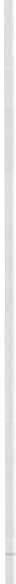 146	P  Chiari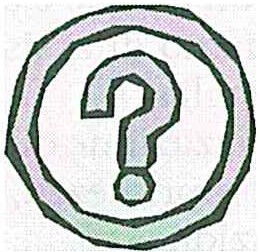 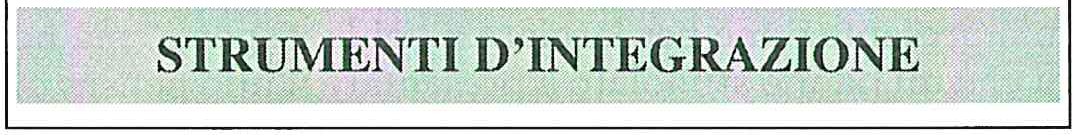 23La distinzione tra la linea clinica e la linea assistenziale, ecc.147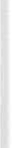 4RAGIONAMENTO  CLINICO-ASSISTENZIALE;:·	·---,""'./,_--·-,,\(\	efficacia	\	----....	./' Formazione ...	.	Preferenze	\\i	e manutenzio-	\	del	1\ ne conti nua	j	paziente"'--,	// "'-----------/CONTESTO5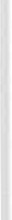 6148P. Chiari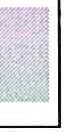 7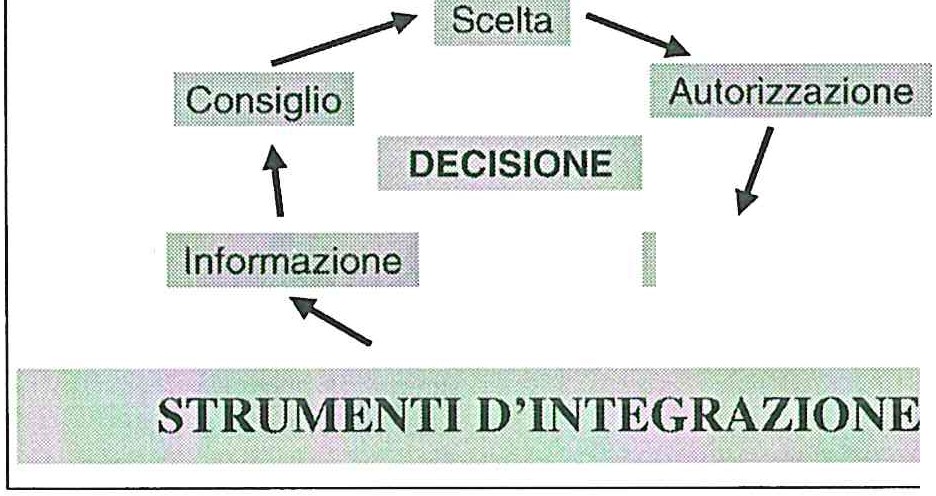 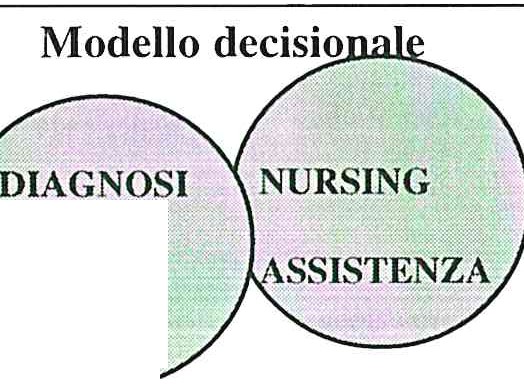 89La distinzione tra la linea clinica e la linea assistenziale, ecc.149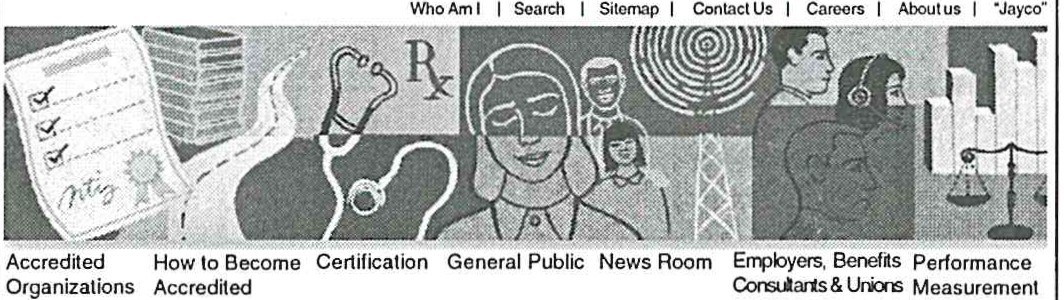 10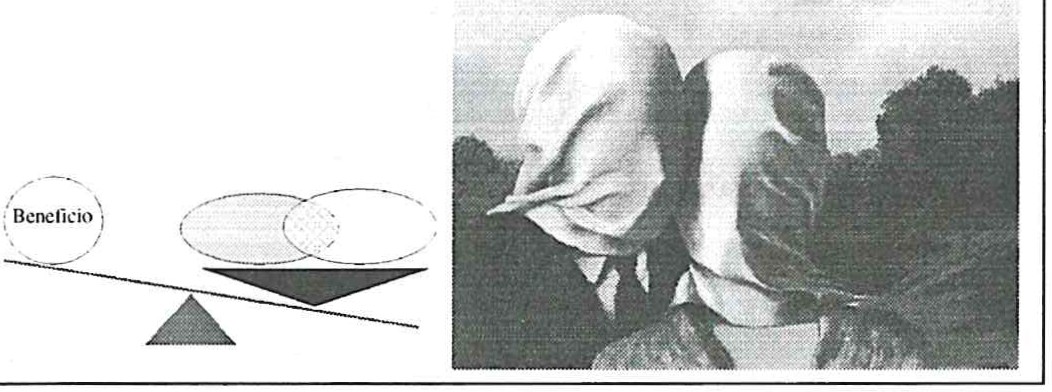 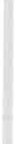 1112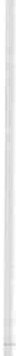 150	P. Chiari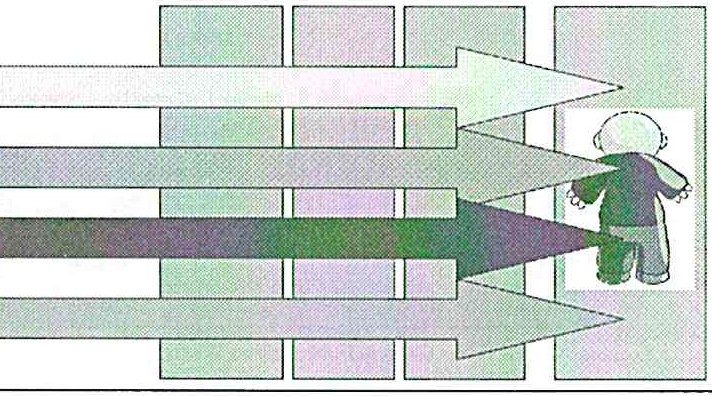 13QUALI STRUMENTI PER L'INTEGRAZIONE?  5° esempio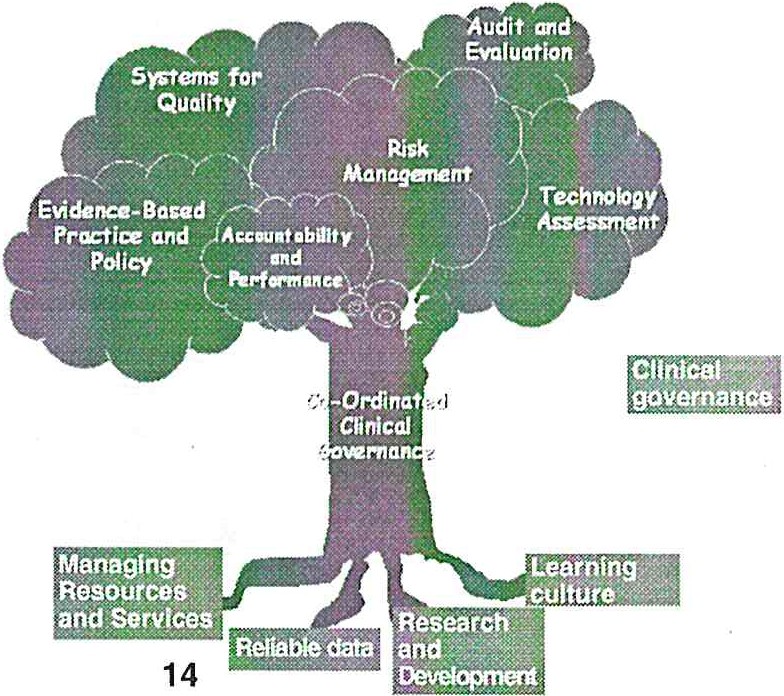 CLINICAL GOVERNANCEEBN EBP EBHC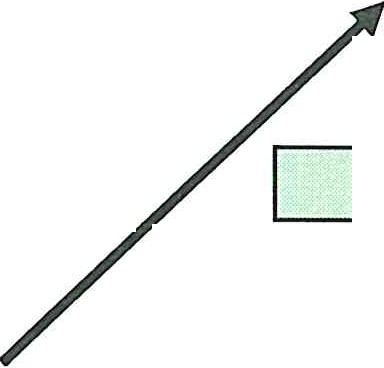 15La distinzione tra la linea clinica e la linea assistenziale, ecc.15116È possi bi le?... e' necessar1.0.'È u ti le?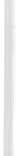 ... è assistenza sanitaria!È efficace?... è efficace, sicuro e appropriato!1718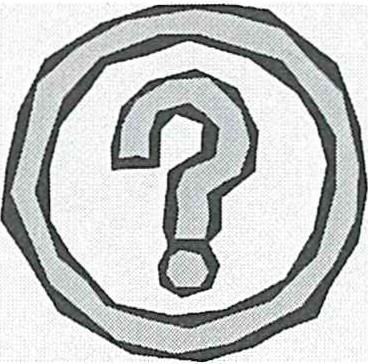 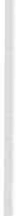 152P. Chia riwww.evidencebaseclnursing.it www.epohc.it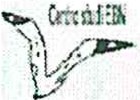 Speciale  IDRATAZIONE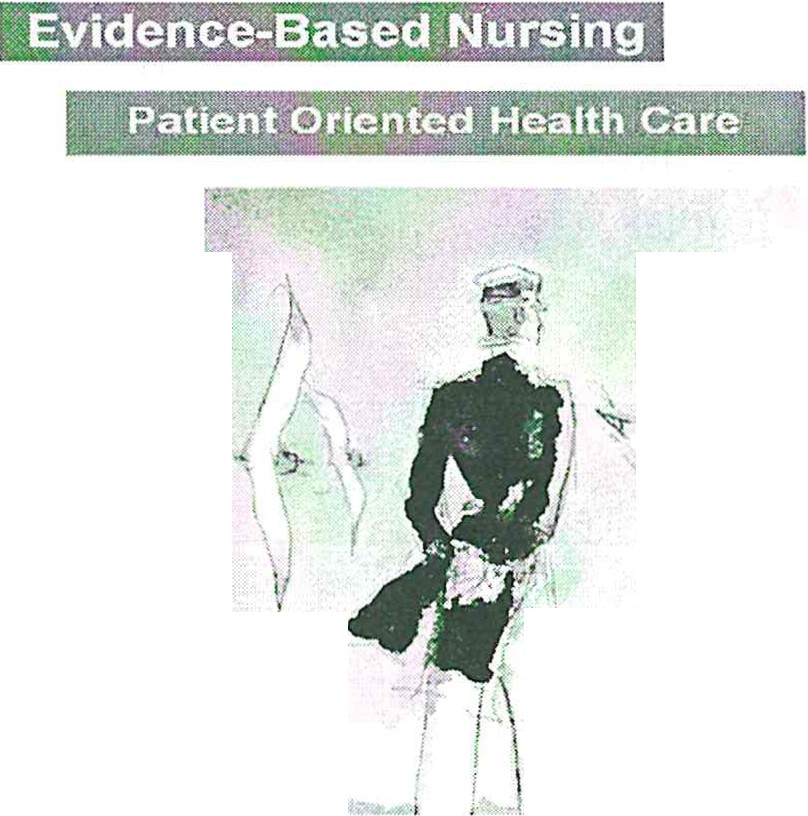 - Bando per INFERMIERI (scade 4 luglio 2005)"	'7.	°':Premessa etica... la convinzione che la condivisione delle informazioni sia un bene positi­ vo di formidabile efficacia, e che sia un dovere etico ... facilitare l'accesso alle informazioni ... ogni qualvolta sia possibile.... the belief thai information-sharing is a powerfull positive good, and that il is an  ethical  duty  of  hackers facilitating access lo information ... wherever possible.>	(Etica Hacker-Jargon File 4.2 .0 daled•                                  Jan 31, 2000 - hllp://info.aslrian.net/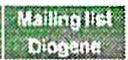 jargon/).19SVILUPPO ASSISTENZIALEE SOSTENIBILITÀ ECONOMICA: UNA CONTRADDIZIONE?MEGLIORINInfermiera DAI, Coordinatore Rianimazione - O.E.A. Policlinico A. Gemelli - Università Cattolica del Sacro Cuore, Roma - Componente del Comitato Direttivo AniartiKeyword:qualità, valu tazione economica, motivazione, responsabilità, affidabili tà.PremessaIl d iritto alla salute è affermato con chiarezza sia nella Dichiarazione Uni­ versale che nel Patto sui diritti economici, sociali e culturali , che lo definisce come diritto al « livello più elevato possibile d i salute fisica e men tale».Come ricorda la « Guida ai diritti umani » dell'UNESCO, secondo le Nazio­ ni Unite i servizi sanitari fonda mentali , che servono a garanti re u na adegua ta tutel a sanitaria  alla comu ni tà, devono com prendere:-.assistenza alle mad ri e all'infan zia, ivi com presi le cure ostetriche;nu tri zione;prevenzione e controllo delle malattie infettive;servizi igienico-sanitari e accesso alle risorse id riche;educazione sanitaria;sanità sul posto di lavoro.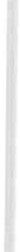 Nel Sistema delle Nazioni Unite, com pete alla Organizzazione mondia­ le per la sanità (OMS) la responsabili tà primaria d i preparare e supen1edere le m isure internazionali concernenti il diritto alla salute e il coordinamen to del lavoro sanitario in campo internazionale .Il pream bolo della Costituzione dell'OMS dichiara : « il godimento del livel­ lo di salute più elevato possibile è uno dei diritti fondamentali di ogni essere u mano, senza distinzione di razza, religione, credo poli tico, condizioni econo­ miche e sociali ». La definizione di salute della OMS include « il benessere fisi­ co, mentale e sociale».Anche la Commissione per i diritti umani dell'O.N.U.ha affrontato i pro­ blemi concernenti il diritto a godere il livello più alto possibile di salute fisica e mentale. Nella sua sessione del 1989, la Comm issione ha riaffermato tale dirit­ to nella risoluzione 1989/11 e ha ribadito che tutti i diritti umani valgono per tutti pazienti senza eccezione alcuna.InItalia questo principio è stato sancito con la Carta Costituzionale quasi154	R. 1\llegliori1160 ann i fa, espresso sottoforma d i d i ri tto alla tu tela della salu te, d i ri t to primo e inviolabile sulla base del quale l'economia  sanitaria oggi è chiamata a decidere e a sanci re u l teriori norm e e regole atte alla risolu zione dei problemi cli salute, intesa in senso olistico, anche allraverso u na più coerente e pu n tuale poli tica econom ica e sociale.La visione della salu te quale diritto, perciò, vede la ragion cli stato attiva al fine cli corrispondere ai bisogni dell'uomo, u tilizzando  sistemi  d i  program ma­ zione e cli piani ficazione che ne permettano u n possi bile con trollo dal pu nto di vista quali ta tivo, quali tà intesa sia dal pu nto cli vista « percepi to» dall'u tente, sia dal pu nto di vista «Spesa economica», con u n dsultato costo-beneficio cioè che preveda  u no scarto il pi ù possi bile m i n i mo.Questa revisione del sistema sanitario, spinta dall'esigenza econom ica in­ nanzi tu tto, ha com portato l'avvio cli u n ri pensamen to non solo sul pia no orga­ nizzati vo  e strutturale,  ma  anche,  e soprattutto,  basato  sulla  necessaria  presa d i coscienza che la consuetud ine fino ad ora mantenu ta - quella d i u n sistema che cercava di offrire ind istin tamen te tu tto a t u tti, non può più permettersi di sopravvivere.Si ricorda a tal proposi to quanto dichiarato dal d irettore ciel Bri tish Medicai Journal, Richarcl Smith, i n u no dei suoi editoriali cli alcu ni anni fa: »Tra cin­ quant'anni i l 2001 pot rebbe essere ricorda to per  ques ti  due  avveni men ti:  l'a t­ tacco clel l'l l settem bre e la pu bbl icazione del ra pporto della Com missione su macroeconom ia  e salu te dell'Orga ni zzazione  mond ia l e della  sanità » .Proprio nel 200 I i nfa tti l'O.M .S., i n u n quad ro cli revisione globale della situa­ zione mond iale della spesa economica, ha affrontalo il tema della ricleterminazione dei bisogni assistenziali e dei percorsi cli cura atti a queste finali tà.	·Da questo prea m bolo risul ta i mpera tivo porsi e porre all'i n tero gru ppo pro­ fessiona le u na serie cli interrogativi  ai quali non possiamo sottrarci:Dove ha intenzione cli collocarsi la popolazione  i n fermieristica  i taliana in questo nuovo, cogente momen to di rivol uzione cultu rale-politico e econom i­ co della san i tà?Qual i obiettivi cl i sa l u te e cl i quali tà in tende collegial mente porsi ?Qua n to e cosa il gru ppo professionale i n tende garan ti re all'Uomo che si ri volge al Servizio Sani tario?Esiste il Valore Aggiu nto?Quali aspetti cul tu rali intende far propri e rila nciare all'Europa?Di quali strumenti intende dotarsi al fine cli razionali zzare al massi mo risorse e energie per raggi u ngere le mete prefisse?Di quali e cli quan te risorse è essenziale dotarsi, di quali si può/potrebbe fare a meno?Il chi faceva che cosa  1O anni fa può fornire, ancora oggi, u n modello d i ri  ferimento?Mol ti al tri sono gl i interrogativi che dovrem mo affrontare e a cui non po­ tremo sottrarci, alcu ni dei quali, probabil men te, ancora neanche ri usciamo ad individuare, anche perché troppo presi dai problemi individ uali, legati alla no­ stra piccola, e mol to spesso poco ra ppresen tativa, real tà di lavoro .Sviluppo assistenziale e sostenibilità economica: una contraddizione?	155E mentre noi parcellizzia mo le energie, sprecandole dietro obiettivi molto spesso troppo grandi e articolati, che poco si rifanno ad u na con trat tazione politica del singolo opera tore, perd iamo di vista quanto d i priori tario c'è da fare già oggi e che, già oggi, comporterebbe u na migliore risposta sanitaria.La relazione presentata nell'am bito di questo congresso vuole servire a scuo­ tere i nostri convinci menti che, spesso arroccati su posizioni anacronistiche e eticamente discu tibili, tendono a rid urre i livelli di assis tenza e di quali tà del­ l'assistenza  erogata.L'Uomo infermiere che si emoziona, si indigna, sceglie di opporsi alle guer­ re, alle violenze, alla violenza sulle donne, alla violenza sui bam bini, alle morti di /per mafia non può non sollevarsi di fronte a ciò che è « infermieri sticamente» errato, alle organizzazioni del lavoro nate ieri e che oggi agiscono da motivo d i insoddisfazione, di sprechi, cli demotivazione .Facciamo alcuni esempi:L'Uomo infermiere non può ancora oggi sottrarsi alle responsabili tà or­ ganizzative affinché i ba m bi ni possano, nelle tera pie intensive così come nei reparti, essere rassicura ti  ed amati  dai propri  genitori.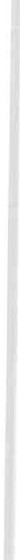 L'Uomo inferm iere oggi è pronto a vincere la sfida del dolore inu tile nel­ le corsie, così come nelle am bulanze e negli hospices?Così come l'Uomo infermiere oggi non tollera più u na poli tica sanitaria che non prevede u na program mazione seria, affida bile, pu ntuale, l Uomo uten te non può più tollera re u n gruppo professionale che, pu r socialmen te ricono­ sciu to (com inciamo a sfatare le ta n te frasi fa tte d ietro le quali continu ia mo a nasconderci) con u na posizione, u na Laurea e, tra poco, u n Ordine, si ostina a:non utili zzare stru menti d i valutazione del proprio  operato,priori tà spesso basate più su sensazioni che su ri levazioni scien ti fiche,evitando di scegliere prese decisionali a volte scomode e impegnative ma che possono poi fornire la « pietra angolare» sulla quale convogliare gli sforzi e le energie future.Volgendo lo sguardo al futuro possiamo dire che sì, sosten i bil i tà econom i­ ca e qualità possono non essere i n con tradd izione . ... Ma che ta n to d ipende soprattu tto da come il gruppo professionale i n ferm ieristico i n tende affron ta re il proprio ruolo istitu zionale, sociale, pol i tico, da quanto intende ancora spen­ dersi e soprattutto se ancora intende spendersi per svolgere quella  professione che troppo spesso dimentica d i aver scel to liberam ente, serenamente e, almeno in questi ultimi  anni, anche nel pieno della  maturità.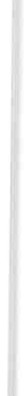 156	R. M egliori11BibliografiaAA.VV.: At ti del X Congresso Nazionale della federazione Nazionale dei Collegi IPASVI :«Un i11fer111iere per il terza mille1111io » Fiuggi, 14-16 ottobre 1993. LoR ENZ E.,  «Buller/ly e/feci » Conferenza Ann uale della A .A .A.S,  1979.MEGLIORIN  R., «Nursing Management » i n At ti dell'In tensive Ca re Foru m, Roma,  16 set­tem bre 2005.Mi nistero della Salu te : Rela z ione di bilancio nazionale - Anno 2003.SCIPPA G. « Il probl ema de/l'equità della distribu z ione delle risorse, con partic olare riferi- 111enlo alle orga nizzaz ioni sociali. Principi etici di ri/èrimento ed esempi di s trumenti adottali», in documen tazione atti ciel Convegno del Collegio IPASVI cl i Udi ne ciel 12 ma ggio 2004  su  «Elica  e risorse».SMITH  R.: Editoriale  Bri lish  Medicai  Jou rna l ;  5 d icem bre  2001 .TERZUOLO G., Rossi D., «Aspetti g iuridici e di medicina legale per gli opera /Ori sa nitari »Sorbona, Mila no 1989.VI NEIS P., DIRINDI N N., « In buona sa lute. Dieci argomenti per difend ere la sanità pubblica » ,Gli Struzzi Ei naudi n. 575; Tori no 2004.Sviluppo assistenziale e sostenibilità economica: una contraddizione?	157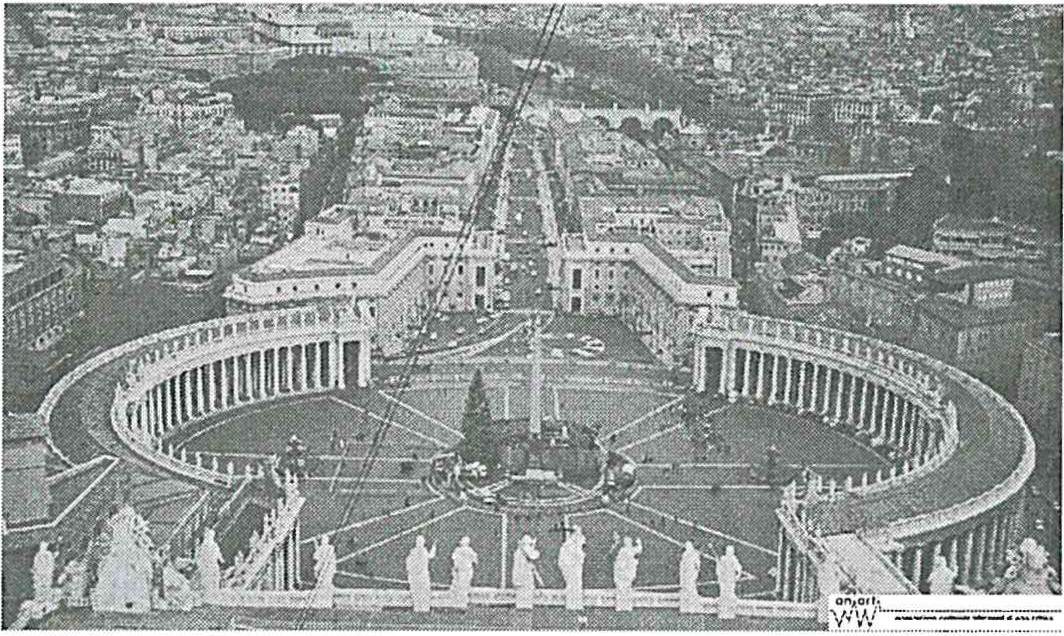 3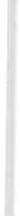 2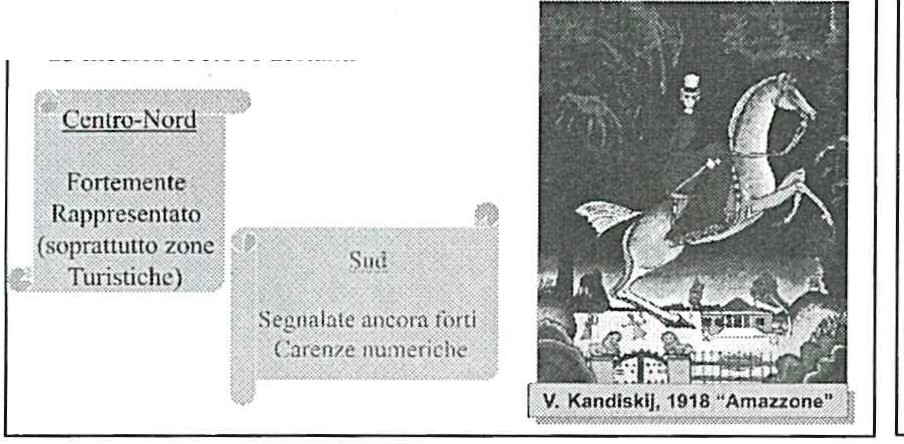 158R. Megliorin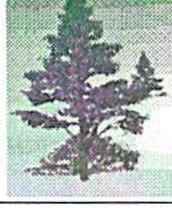 6	7SOSTENIBILITA  ECONOMICA LE STRUTTURE RIABILITATIVE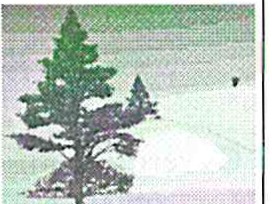 dati a cu ra del Ministero della Salute DPCM 17-5-84; DM 23-12-96Modello di rilevazione annuale istituito nel 1997SOSTENIBILITÀ  ECONOMICA : ATTIVITÀ DI DEGENZA/DISCIPLI NAdati a cura ciel Ministero della Salute - DPCM 17-5-84; DM 23-12-96775  strunure riabilitative1 5.761  posti di tipo residenziale 11.761   posti di tipo scmiresidenzialc- 48 posti tot.Il 00.000 abitanti39.987 unità di personale:9,6% medi co38,2% terapisti e logopdistiPer il nersonnlc infermieristi co non vi è ;1kurn1 dtnzionc8Accessi/ 0 Lom/um/ia 3.389,94% Ricoveri/5,9 %10	11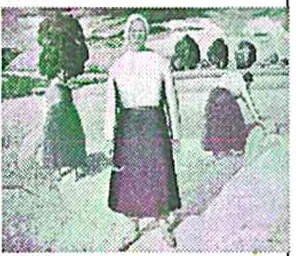 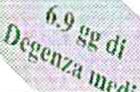 SOSTENIBILITÀ  ECONOMICA :DISTRIBUZIONE  DEGLI  INFERMIERI/REGIONEdati acumdcl MinisterodellaS ,tlute-DPCM 17-5-84;DM23-12-%4° Emilia Romagna 18.3665° Campania	18.1286,7	76,7%6, 1	84,2%12	13Sviluppo assis1e11z iale e soslenibilità economica: una contraddizione?159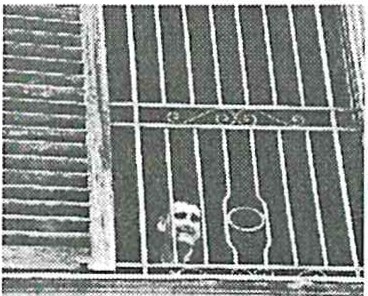 14	15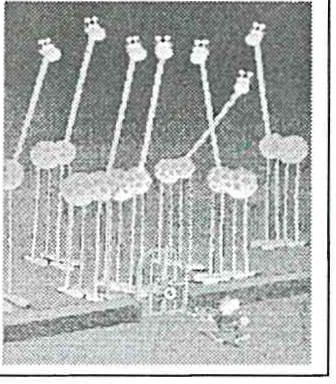 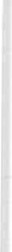 17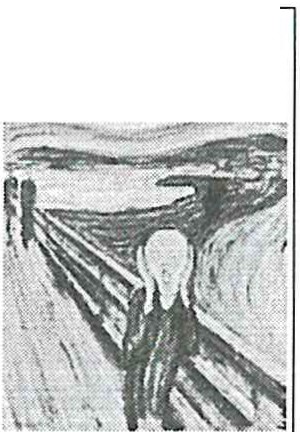 18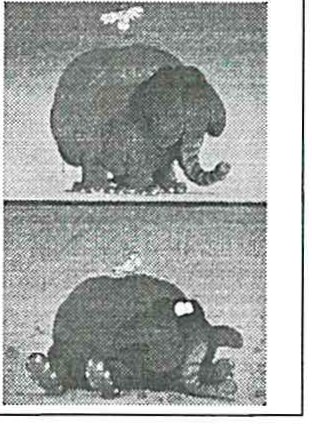 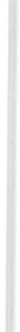 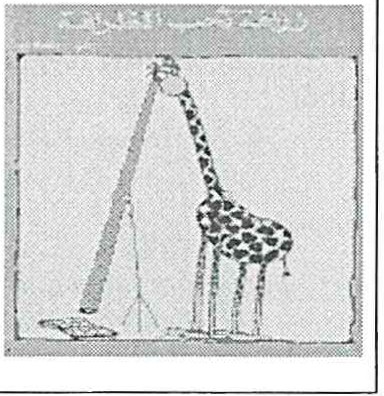 20	21160R. Megliorin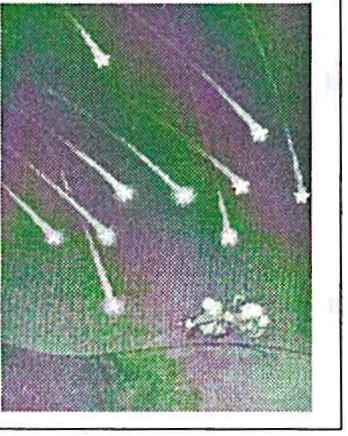 22	23Ivincoli etico/deontologici e legislativi-24	25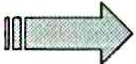 29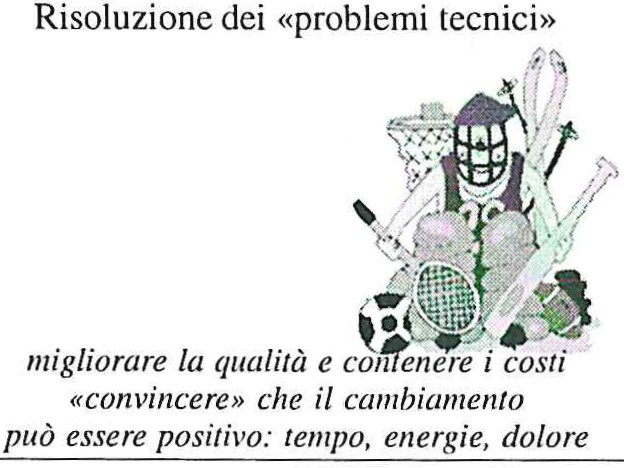 Sviluppo assistenziale e sostenibilità economica: una contraddizione?16130	31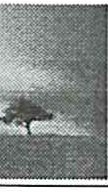 32	33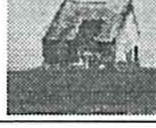 LA GE5Il0NE QEI CATETER I VENOSI CENTRALI CC V C lSCHEDA  INFERMIERISTICA ETICHETTA1. DATA POSIZIONAMENTO C.V.C. .......................2. C.V.C. POSIZIONATO IN :?URGENZA	? ELEZION E3. SEDE DI POSIZIONAMENTO:? SOSTllUZIONE METOOO SELDINGER?GIUGULARE INT. SX·rSUCC".LAVIA  SX?VEUI\ FEMORALE SX4. TlO DI CATf:TERE·1GJUGUlARE I NTERNA DX·:SUCQ.AVIA  DX!VENA FEMORALE SX!NON MEDICATO	?MEDICATO?ALTRO (SPEOFICAAE) ..?MONOLLJME  '!BILUME"'TRILUMF. vASCATH ( 2 VIE)  ? VA5CATH (J V IE)   7 SWAfl GANZS. DATA  RIMOZIONE CVC   ......................................6. CA.USA DI RIMOZIONE: fl.OGOSI	'!FEBBRE '.'RIDUZIONE FlUIOOTERAPlA34	FIRMA (poslzlon;smenlo)Ecco il risultato a misura di paziente35·:RIMOZIONE ACCICEUTAlf '!ALTRO (SPEOFICME)FIRMAosmuZTONE{rimozione).................................162R. Megliorin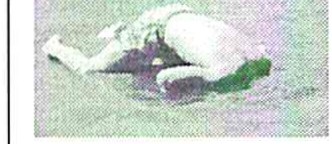 36	37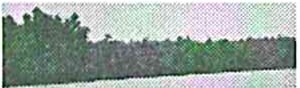 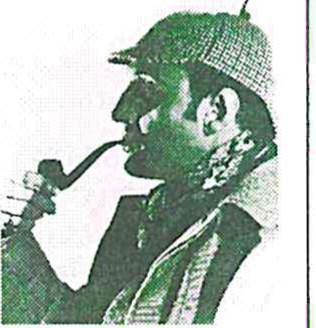 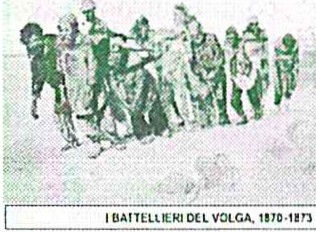 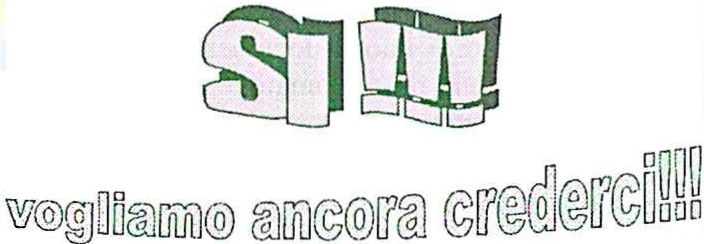 38	39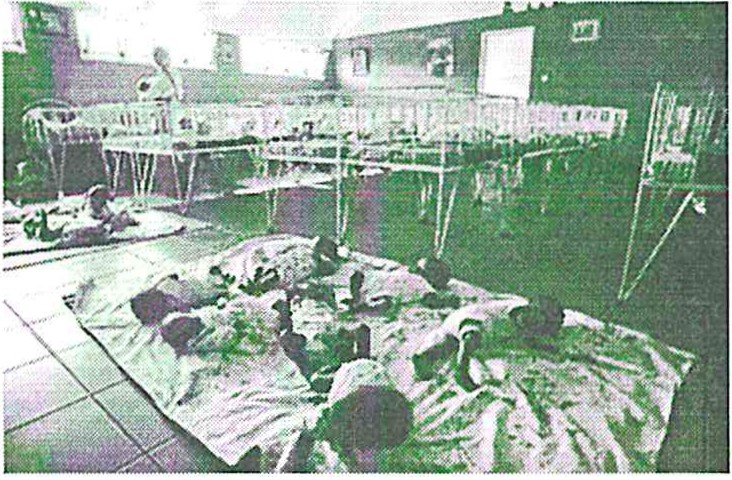 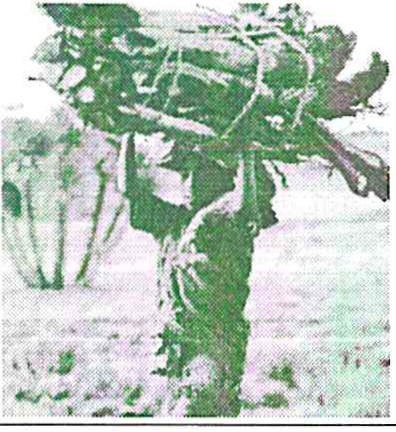 40	41                    IL DOLORE DEI BAMBI NI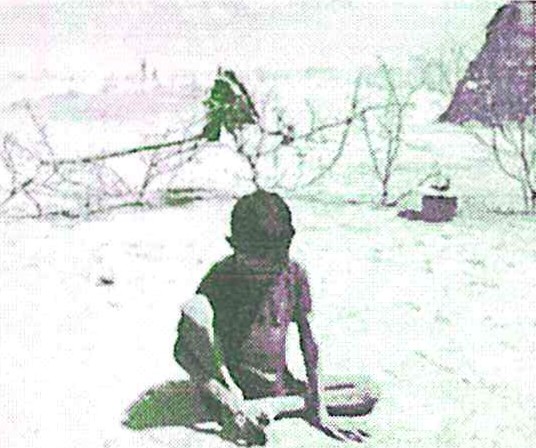 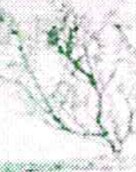 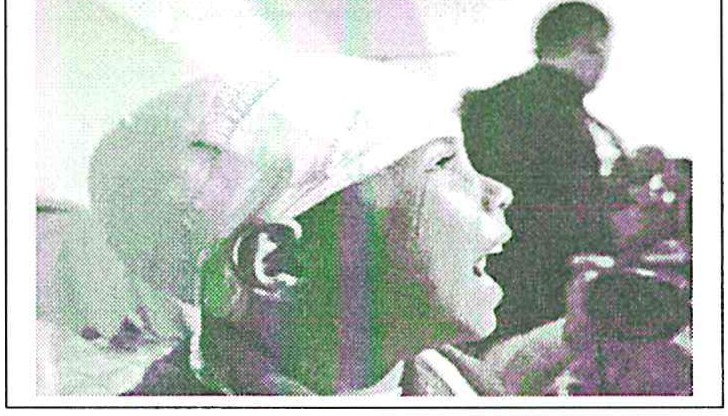 42	43Sviluppo  assistenziale e sostenibilità  economica: una contraddizione?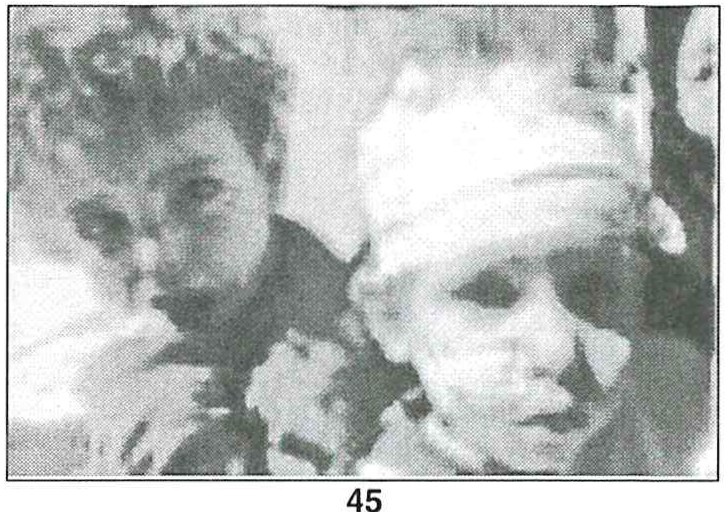 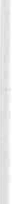 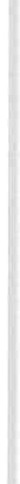 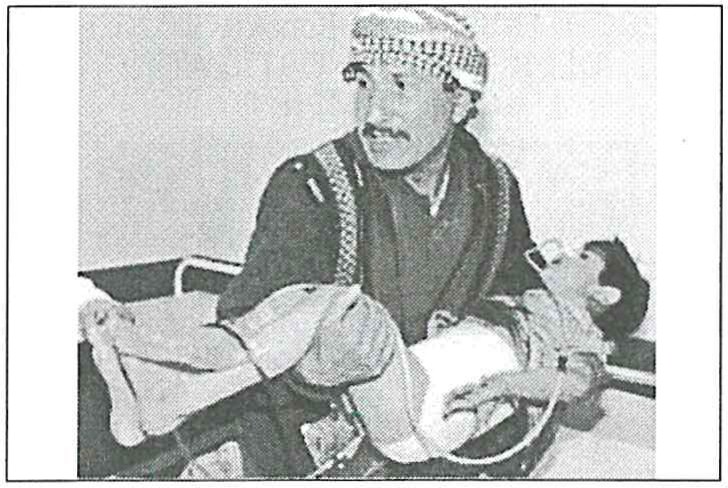 44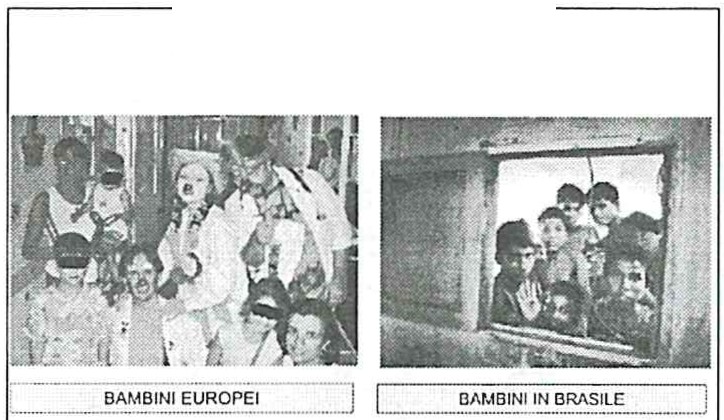 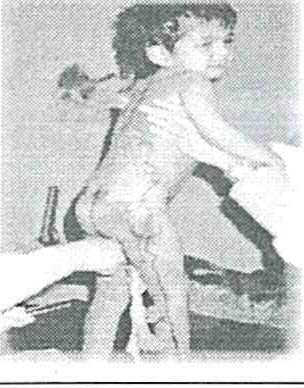 46	47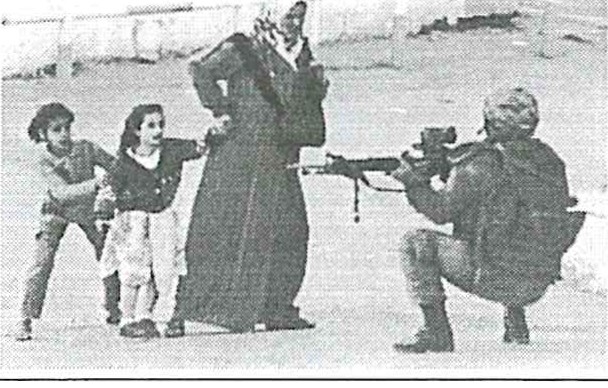 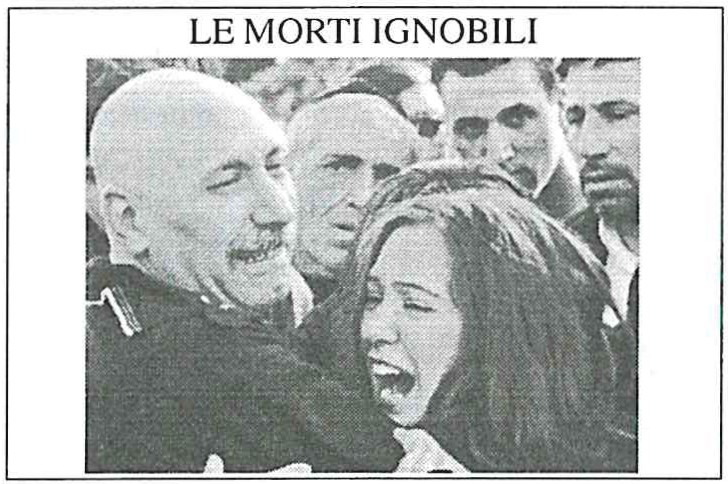 48	49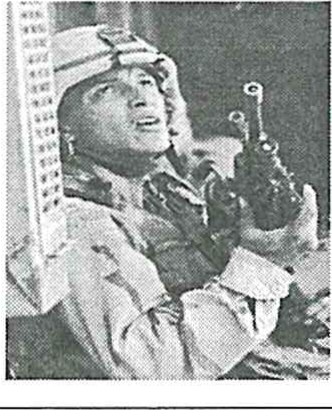 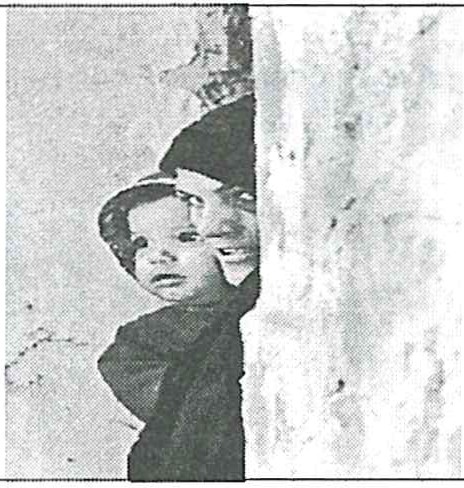 50	51163164R. Megliorin53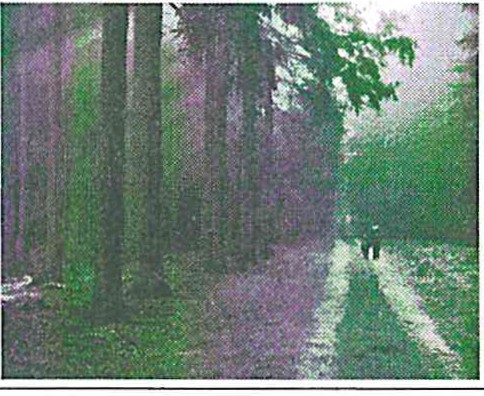 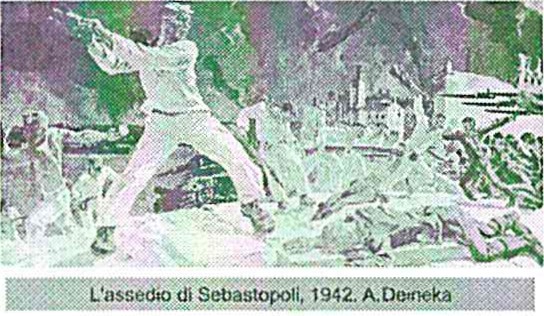 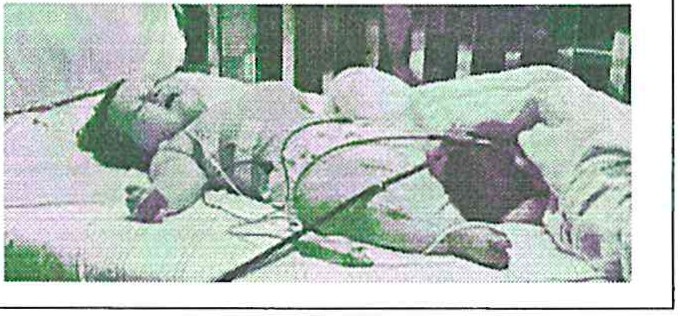 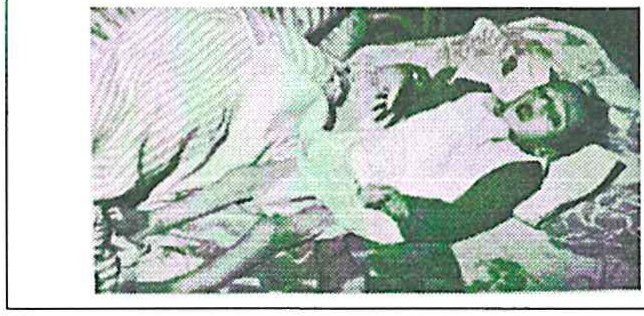 54	55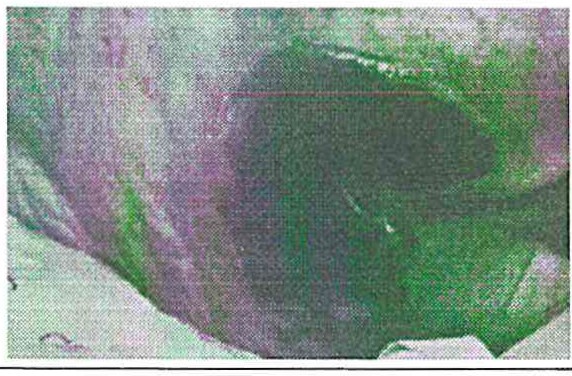 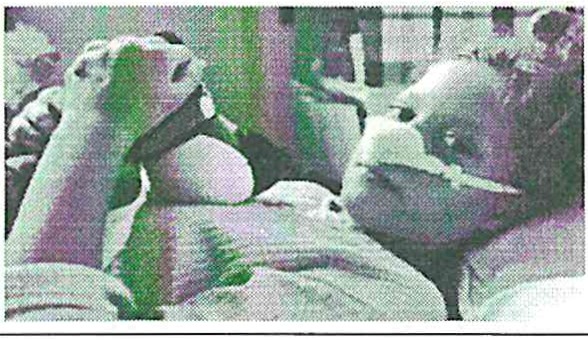 56	57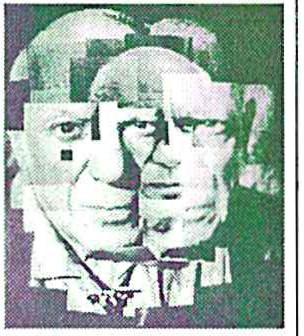 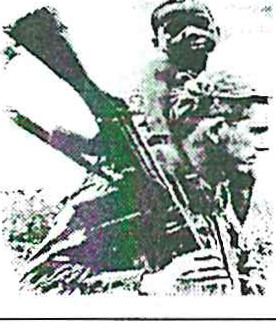 58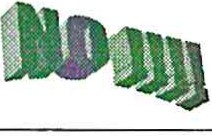 Sviluppo  assistenziale  e sostenibilità  economica:  una  co11traddizio11e?16560	6162	63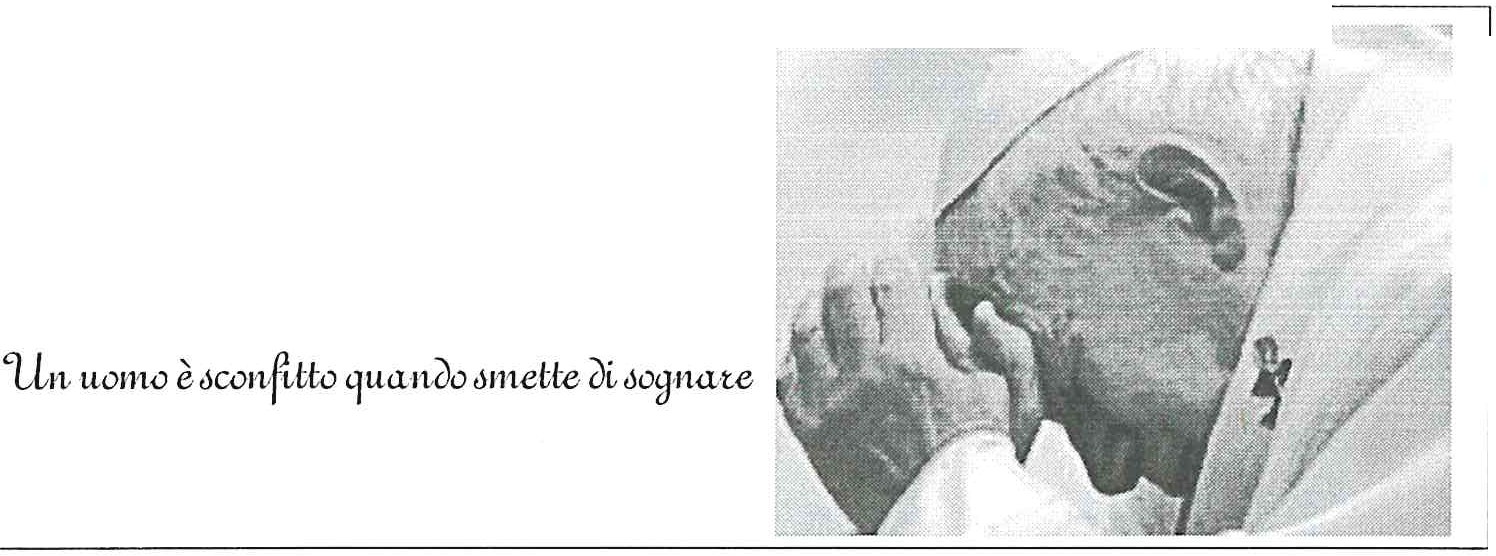 64IL COSTO DELL'ASSISTENZA INTENSIVA: I CONFINI, L'ETICA, LA RESPONSABILITÀDOTT. N. ZAMPERETTl 1Dipartimento di Anestesia e Rianimazione - Ospedale S. Bortolo - ULSS 6, VicenzaQuando si parla di costo, è importante capire d i quale costo si intende parlare. Esso infatti è sia economico che umano . Per costo economico si inten­ dono soprattu tto i costi monetari per mantenere e rinnovare il personale, le strutture e attrezzatu re. Sul costo del personale (soprattu tto per quanto riguar­ da la figura dell'infermiere), è stato discusso molto e a lungo, tanto che gran parte degli indici di gravi tà di malati si fanno proprio sui carichi di lavoro i nfer­ mieristico.Quello cli cui vorrei parlare oggi, invece, è sopra t tu lto il  costo  umano  e sociale della gestione del malato terminale . Mi sembra questo u n argomento particolarmen te  im porta n te .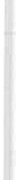 Qualche an no fa, abbia mo fatto u n questionario i n cinque ospedal i fra cui Vicenza. In esso abbiamo coinvol to med ici e i nfermieri  rigua rdo all'appl icazio­ ne della ria ni ma zione carclio-polmonare. Una delle domande era: « Chi dovreb­ be decid ere se ria ni mare u n  mala to ospedalizza to ( non  in  tera pia  intensiva), per il quale era prevedi bile la necessità d i u na riani mazione cardio-polmonare?». Le possi bil i  risposte era no: l'anestesista-ria n i ma tore chia ma to d'u rgen za;il med ico di repa rto; il medico e gli infermiere del repa rto; i fam iliari; il med ico con i familiari; il med ico e gli infermieri del reparto con i familiari; il m alato, precedentemente coinvol to; nessu no, nel senso che non ci si pone la domanda poiché il malato va sempre rianimato; altro (risposte non date o non valide).Vedete nella  figura  i risultati , che si possono leggere  in  modi  diversi: c'è u na notevole discrepanza, testimonia ta da u n p d i 0,0001; e forse non stu pisce che i  medici  segnino  come decisori  i  medici,  men tre gli  inferm ieri denoti no u na ovvia e legittima volontà di coinvolgimen to. Quello che ha colpito di più, però,  è che gli infermieri segnano al primo posto  il paziente,  al secondo posto1 Il con ten u to di questo testo (soprat tu tto per quan to riguarda il protocollo presen­ ta to nella seconda parte) è fru t to del lavoro cli gran parte del personale i nfermieristico e medico del Dipartimen to cli Anestesia e Ria nimazione dell'Ospedale cli Vicenza che i n molte riu nioni ed in diverse occasioni hanno discusso i problemi esposti. A tu tto il per­ sonale del Dipartimento va quindi il merito ed  il riconoscimento per la fatica fa t ta. Il nome posto sotto il titolo rappresenta la persona che ha fa t to lo sforzo di prepara re la relazione per il congresso di Sorren to e di rivedere la sbobinatu ra del testo in vista di questa  pu bblicazione .Per quanto riguarda a forma, si è ritenu to cli poter man tenere la discorsivi tà pre­ sen te nell a sbobina tu ra della relazione.168	N. Za111 pere11imedici infermieri e familiari, al terzo posto medici e infermieri. Cercano cioè di mettere il malato come pri mo decisore riguardo una riani mazione cardio­ polmonare che lo riguarda, al secondo posto pongono la collegialità.I medici, al contrario, mettono al primo posto i medici del reparto, al se­ condo posto i medici e i familiari , al terzo posto il malato .Partendo da questi dati, pensavo di parlare della difficol tà, soprattutto per i medici della terapia intensiva, cli prendere decisioni . E cli proporre poi un protocollo che abbiamo iniziato ad elaborare e che, pur non essendo u fficial­ mente in corso, mi sembra abbia iniziato a cambiare il nostro approccio a que­ sto problema.Com incerei a parlare del senso della terapia intensiva, per come almeno la intendiamo noi; e cioè un mezzo per il trattamento di mala ti con patologie gravi, non altrimenti curabili ma reversi bili (o comunque condizionanti u na qualità cli vita che il malato giudica accetta bile). In altre parole, il paziente ideale in terapia intensiva (quello che ci piace cli più avere) è quello che è ingestibile senza quest'u l ti ma ma potenzial men te curabile.In questo senso, siamo alla con ti nua ricerca cli indici prognostici che siano precoci, affidabili e che possano aiutarci nella decisione del singolo pazien te.Gli americani parlano da anni cli fi1tilit y (inu tili tà , inaffida bili tà), intenden­ do con questo una tera pia che  sostanzialmen te  non  serve  allo  scopo  per  cui viene iniziata. Il problema, però, è definire esa ttamente cosa è [·u tile. La prima defini zione è del 1987 ed è dell'Hasti ng Cen ter : cc se u n t ra ttamen to è ch ia ra­ men te fu tile nel raggi u ngere il suo obiet tivo fisiologico e non offre benef i ci fisiologici  al  pazient e, il  professionista  non  ha  nessu n  obbligo cli  fornirlo» 2 .Ovviamen te, bisogna defi n i re cosa è u n obiett ivo fisiologico e cosa u n be­ neficio fisiologico. Perché l'obiettivo cli un ventilatore  automatico è quello cli pom pare aria avan ti indietro in trachea fino agli alveoli; mentre l'obiettivo cli un con tropulsa tore aortico è quello cli gonfiarsi e sgonfiarsi ri tmicamen te sin­ cronizzato col ri tmo cardiaco,  in  aorta. È questo  il senso?È ovvio, quindi, che la definizione di fu tility deve comprendere la prognosi di ogni singolo pazien te. Diviene qu ind i inevi ta bile ricorrere a concetti statistici, ti po la probabil i tà, la cu i interpretazione però - per quanto rigua rda le ind icazio­ ni operative - non è u nivoca. Sapere infa tti che u n malato ha una sopravvivenza stimata al 30%, non ci dice molto sulle decisioni che dobbiamo prendere.Per quan to riguarda le nostre capaci tà prognostiche abbiamo a disposizio­ ne dei punteggi d i gravità che sono indispensa bili ma che rischiano d i non essere dirimenti per la decisione del singolo pazien te. Essi sono infatti un indi­ ce utile per dirci quanto è grave u n paziente, ma vanno poi inglobati in quello che è il quad ro com plessivo del malato: in genere gli indici cli gravità hanno una buona discriminazione ma una cattiva calibrazione; non correggono per i fattori locali e possono essere alterati da fattori particolari.In pratica, se u n indice di gravità ci dice che un malato ha u na mortalità2 Hasting Center, 1987.Il cos/o dell'assislenz.a i111e11siva: iconfìni,  l'elica, la resµonsabililà	169del 67%, l'unica cosa che possiamo dire è che se abbiamo fatto le cose per bene, su 100 malati uguali al nostro, 67 moriranno. Questo è quello che ci dice il nostro indice di gravi tà. Non ci dice se il nostro malato è il 27, il 37, il 68, o il 99 della lista, cioè non ci dice che cosa farà quel singolo malato con quell'indice di gravità. Quindi serve un giudizio clinico complessivo per formulare una prognosi e dare un giudizio sull'opportunità di u n trattamento intensivo.Abbiamo poi dei falsi salvati e dei falsi non salvati: abbiamo, cioè, dei ma­ lati per cui noi pensavamo di fare qualcosa ma di fatto poi non si salvano; e abbiamo malati che fanno sorgere il dubbio che potevamo fare di più e avrem ­ mo potuto salvarli.E alla fine vi è la soggettività della discrimi nale; che significa che anche se noi avessimo dei nu meri certi non sapremmo poi dove mettere gli indici di futil ità: non interveniamo quando u n malato ha quale sopravvivenza? Del 20%? Del 10% Dell'l %? Quand'è che ci fermiamo?Ricapitolando, abbiamo decisioni da prendere su dati che non sono riferiti sostanzialmente su quel malato ma ad u n gru ppo omogeneo di malati cui spe­ riamo che quel malato corrisponda; e abbiamo u na soggettività della discrimi­ nante e, conseguentemente, della accetta bilità della prognosi. In questo senso, diventa indispensabile il coinvolgimen to del malato.Per sottolineare questo concetto, Civetta parlava già 1O anni fa di fi1tilit y gap 3 , intervallo di [-utilità. In pratica, nel momento  in cui ilmassimo della qua­ li tà cl i vi ta fu tura che noi possia mo offrire al malato cade al cl i sotto ciel mi nimo accettabile da quel malato, quell'i n terval lo d i qua l i tà che rima ne fra il massi mo ottenibile ed il minimo accet ta bile è u n'espressione quan ti tativa della fu tilità, cioè della inu t i li tà di quella terapia: offriamo al malato qualcosa che non gl i serve, dato che il risultato sarà inaccettabile; quella tera pia che noi facciamo diven ta sostanzialmen te inutile. Il fu tility gap è un concetto mol to bello, ma prevede che noi  riusciamo ad identificare molto bene tanto la prognosi che la volontà  del  malato critico.Per quanto riguarda la difficoltà prognostica, vorrei ricorda re solo alcune frasi tra tte ei a u n lavoro pu bb l ica to su Ci rcu lation cla ll'Am erica n Hea rt Association, che ha rivisto le l inee guid a della ria ni mazione cardio-pol mona re in caso di arresto cardiaco . Alla fine c'è u na sezione riservata agli aspetti etici: sono frasi im portanti per quanto riguarda la nostra capacità prognostica in quella situazione. Ci dicono che nessu n fattore singolo o combi nazione di fat­ tori raggiu nge i criteri di fu tilità quantita tiva, cioè se il malato potrà sopravvi­ vere o meno; che quando iniziamo u na riani mazione cardio-pol monare, non abbiamo nessu n criterio affidabile che determini l'ou tcome neu rologico, cioè la [·u tilità qualitativa; che non esiste nessun sistema di pu n teggio, con variabili riferi te al malato o alla tecnica di riani mazione che abbia u na sensibilità accet­ tabile per predire con sufficiente accuratezza l'outcome finale4 •3 CIVETIA J., Crit Care Med, 24(2) : 346-351, 1996.4 «No single factor or combination of factors, such as morbidi ty scores or unwi tnes­ sed asystolic arrest, meets the criteria for qua ntitative fotili ty. ( ...) No reliable cri teria170	N. ZamperelliAllo stesso modo, Sprung sostiene che - anche al di f-tmri dell'arresto card io­ respiratorio - nessuno dei sistemi correnti che abbiamo a disposizione può predi rci quale specifico paziente, alla fine morirà 5.Un altro aspetto im portante - sottolineato da Vincen t6 - è che le decisioni di fine vita possono essere influenzate da vari fattori che comprendono l'età , l'esperienza del medico, il paese e la cultura d i origine, le abitudini dell'area in cui il medico lavora e i suoi coinvolgimenti  religiosi.Tutto questo porta ad u na grande variabili tà nelle decisioni. Al riguardo va ricordato un lavoro molto bello, pubblicato sul JAMA 10 anni fa ma assolu ta­ men te ancora attuale. Esso prende in considerazione 37 rianimazioni in Cana­ da, nelle quali tutti gli operatori sanitari, medici ed infermieri, ha nno com pila­ to u n questionario com prendente 12 scenari clinici ipotetici. Per ogni caso cli­ nico la scelta possi bile cadeva fra 5 possibili soluzioni tera peutiche che anda­ vano dalla più intensiva fino alla più palliativa. Il risultato è stato che solo in uno di questi scenari, più del 50% fra quelli che avevano risposto avevano fatto la stessa scelta; solo uno su 12. In 8 su 12, il 10% aveva scelto gli opposti estre­ mi. La conclusione è che - per quan to riguarda la tera pia intensiva - u no stesso paziente , a seconda di quale rianimazione e di quale med ico di guard ia se ne prenderà carico, potrà avere il massi mo della terapia  intensiva o solamente misu re di conforto7 .Ancora Sprung sottolinea come ci sia una estrema variabilità fra i medici nel definire la prognosi del paziente e qu ind i la [u ti l i tà, e nella decisione d i sospendere i l suo sostentamen to vi tale8 .Per quanto  riguarda il coinvolgimento  del  mala to  critico  nelle  decisioni che lo ri guarda no, i dati pu bbl icati, sia a l ivello america no che europeo, sotto­ lineano come in meno del 5% dei casi i mala t i siano in grado di prendere delleare available to determine neurologica! ou tcome du ring cardiac arrest. ( ...) A scoring systern using patien t or resusci tati on variables wi th acceptable sensi tivi ty for accu rately predicting a  u niversally  poor outcome is not available.» Tra t to da AHA, Circulation, 102(I): I-12-I-2 l , 2000.5 «Judgmen ts for individuai patien ts are based  on clinica! decision-making  and  not on infallible prognostic scoring systems.  In  fact,  none  of  the  curren t  systems  ca n accura tely predict  which specific pa tient will die». SPRUNG CL, Intensi ve Care Med 22: 1003-1005,   1996.6 « End-of-life decisions are no t easy and can be i nOuenced by various factors, including the age and experience of t he doctor, the coun try and the culture of origin, t he at ti tudes of the coun try/area in which the doctor is curren lly working,  and  religious beli efs» . VrNCENT JL, Crit Care Med 29(S):N52-N55, 2001.7 « In only one of 12 scenarios more than 50% of the respon'clents made the same treatmen t choice. In eight of 12 scenarios, mm-e than 10% of the responden ts chose the opposi te extreme. The same pa tien t may th us receive full aggressive intensive  care from one health care provider ancl only comfort measu res from another». CooK DJ, !AMA 273(9):703-708,    1995.8 « ... there is an extreme doctor variability in defining a patien t's prognosis or f·u tilily and in decisions of forgoing life-sustaining treatment ». SPRUNG CL, Intensive Care M ed 22:  1003-1005,  1996.Il costo de/l'assistenza  intensiva: i confìni,  l'etica, la responsabilità	171decisioni che riguardano i trattamenti  in terapia intensiva9  e solo lo 0.5% sia stato coinvolto nella decisione, nel caso della sospensione del supporto vitale 10 . Un paio di anni fa, abbiamo fatto u n questionario a Vicenza e a Melbou rne approfittando di due congressi di nefrologia intensiva. Una domanda era: « Come mai non informiamo i malati riguardo la terapia di sostituzione renale?» . La ragione più frequente è la mancata capaci tà decisionale del malato, e supera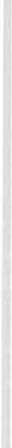 1'80% delle risposte.Tutto questo, di nuovo, porta ad u na estrema variabilità decisionale. Il dato più significativo viene da un lavoro di Prendergast 11 che ha preso in considera­ zione 131 rianimazioni in 38 stati dell' America; 6300 sono stati i pazienti morti nel periodo di osservazione, divisi in 5 classi a secondo dell'approccio terapeu­ tico in occasione del processo di mori re: classe 1, terapia intensiva piena (sono stati rianimati anche con il massaggio cardiaco); classe 2, rianimazione piena tranne la riani mazione cardio-polmonare; classe 3, astensione da supporti vita­ li (cioè non è stata intrapresa terapia specifica nel momento dell'arresto); clas­ se 4, limitazione del supporto vi tale in relazione con la morte del malato (ad esem pio riduzione delle amine, riduzione della frazione di ossigeno inspirato); classe 5, morte cerebrale (che in questo contesto non ci interessa). Importante è la variabilità fra le quattro classi: 23%, 22%, 10% e 38%, rispettivamente . Ma soprattutto quello che fa pensare è che in classe 1 la variabilità fra le diverse rianimazioni va da 4 a 79%, per la classe 2 è dello 0-83%, per la classe 3 è dello 0-67%, per la classe 4 è dello O-79%. Cioè ci sono rianimazioni in America dove solo il 4% dei malati muoiono in classe 1, in altre è il 79%. All'opposto ci sono riani mazioni dove nessu n malato muore in relazione a sospensione del suppor­ to vitale, in altre riani mazioni è il 79%, cioè 4 malati su 5.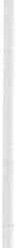 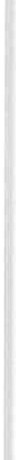 Perché succede questo? Perché non riusciamo a gestire ilprocesso di mor­ te in terapia intensiva? Perché probabilmente non abbiamo ancora le categorie culturali : dobbiamo ancora arrivare ad una riflessione che ci aiuti a gestire queste situazioni.Noi veniamo da una medicina che per millenni è stata sostanzial men te descri ttiva e palliativa, in cui il morire era u n processo intoccabile, non aveva­ mo nessu n mezzo per sostenere u n cuore che si stava fermando o u n respi ro che si stava affievolendo.Poi ad u n certo punto, 50 anni fa, arriva la terapia intensiva, il supporto vitale . Arriva cioè la possibili tà di mettere u n tubo e supportare la funzione respiratoria che altrimenti non sarebbe più sufficiente. E la possibilità di far ripartire il cuore, sostenerlo con le amine. E se si ferma il rene abbiamo l'ultrafil trazione.9 «Less then 4.5% of patients were judged to be competent to make treatment decisions, throughou t their ICU course». PRENDERGAST TJ, Am J Respir Crit  Care Med, 155: 15-20, 1997.10 «The patient's willingness to limit his/her own care was known in only 8% of cases; only 0.5% of the patien ts were involved in decisions» . FERRAND E., The Lancet 357: 9-14, 2001.1 1  PRENDERGAST TJ, Am J Respir Crit Care Med  155: 15-20, 1997.172	N. ZamperelliQualche vol ta i supporti vitali funzionano, altre volte non f<.inzionano. Ed in questo caso, cli fatto, quello che facciamo è intervenire nel processo cli mori­ re. Purtroppo, tale intervento si riduce spesso solo ad u na mani polazione dei parametri biologici (aggiustiamo i l potassio, aggiustiamo la CO,, tiriamo su l'emoglobi na), ma l'impressione è che - ora dopo ora, giorno dopo giorno - il malato com u nque ci sfugga: il processo del mori re va avanti com u nque, al di là cli quello che noi facciamo.Probabilmente parte cli questa difficoltà viene a noi in Italia dal fatto che non abbiamo delle norme giuridiche precise che ci aiu tino. A dire il vero, noi medici abbiamo un bellissimo codice deontologico, ma pu rtroppo la norma deontologica in questi anni è sentita come meno importante cli quella giuridica.A questo pu nto probabil mente u n aiu to viene dal porsi 3 domande.La prima: usiamo un linguaggio adeguato? Perché alle vol te le parole ci scivolano  tra  le mani,  si consumano, vogliamo  dire una  cosa  ma  ne diciamo u n'altra . Quello che dico io ha u n senso per me ma rischia d i avere u n senso diverso per gli altri. Per questo è im portante che i concetti siano gli stessi. Allo­ ra dovremo incominciare a non chiamare eutanasia la sospensione o non ese­ cuzione della terapia sproporzionata. Propongo al proposi to il  pu nto  cli vista della Chiesa Cattolica non perché  penso che debba per  forza essere valida  per tu tti ma perché è sicuramente la posizione più cli garanzia in questo senso, ed è quindi accettabile anche eia chi ha posizioni diverse: « Per un corretto giudizio morale sull'eu tanasia, occorre in nanzi tu tto ch iaramen te defini rla. Per euta na­ sia in senso vero e proprio si deve i n tendere u n'azione o u n'om issione che d i natura sua e nelle intenzioni procu ra la ·morle, allo scopo cli eliminare ogni dolore. L'eu ta nasia si situa, du nque, al l ivello delle i n tenzioni e dei metod i usa­ ti . Da essa va distin ta la decisione cli rinuncia re al cosiddetto accani men to tera­ peutico, ossia  a certi interven ti medici  non  più  adeguati  alla  reale situazione ciel malato, perché ormai sproporziona ti ai risultati che si potrebbero sperare o anche perché troppo gravosi per lui e la sua famiglia. La rinu ncia a mezzi straor­ dinari o sproporzionati non equivale al suicid io o all'eu tanasia; esprime piu tto­ sto l'accettazione della condi zione u mana d i  [Ton te alla morte» 12 •Allo stesso tem po,  dovrem mo  incom i nci are a  non  usa re pi ù  il  term ine cli«accanimento terapeutico» perché è u n termine così caricato cli grande negatività che nessuno ammette cli farlo. Se si chiede in giro, nessuno sostanzialmente lo fa. Ma di fatto si fa. Se cominciassi mo a parlare d i eccesso terapeu tico comin­ ceremo a capirci meglio. Gli inglesi usano il termine «over-treatment» che po­ trem mo tradurre con trattamento sproporzionato, cioè un termine meno asso­ luto e che introduce in qualche m odo un concet to cli relativi tà che ci costringe a farci delle domande. Trattamento sproporzionato rispetto a che cosa? A quel­ lo che vogliamo ottenere? Rispetto a quello che sono le aspettative ciel malato? Rispetto quello che sono le aspettative della famiglia? Probabilmente potrem­ mo incominciare a ragionare di più e a parlarci cli più su questo problema.La seconda domanda è per chi lavoriamo? Nella  maggior parte dei casi la11  GIOVANN I PAOLO  II, Evangeliwn Vitae, 65.Il costo dell'assistenza  intensiva: iconfini,  l'etica, la responsabilità	173risposta è irrilevante, e ognuno di noi lavora per un mucchio di motivi diversi: per mantenere la famiglia, perché gli piace, perché in un qualche modo quando le cose vanno bene pensa di essere stato u tile. Il risul tato in fondo non cambia. Ma ci sono situazioni in cui bisogna chiedersi effettivamente per chi lavoria­ mo. Poi alla fine scopriamo che l'unico motivo per cui lavoriamo sono i nostri malati, cioè la gente che ha bisogno che noi siamo lì. Ed è sostanzialmente a loro e a noi stessi che moralmente dobbiamo rendere conto.La terza domanda è qual è il fine del nostro lavoro? E non fa male scoprire che noi non dobbiamo sconfiggere la morte. È una stupidaggine solo a pensarci. Non gestiamo nemmeno la salute, che è un fine estremamente personale e diver­ so per ognuno. Gestiamo scienza medica, farmaci, interventi, diagnosi, terapia per assicurare il miglior livello di salute possibile ai nostri malati nel rispetto della loro dignità. La scienza medica ed infermieristica che noi gestiamo sta alla salute come le leggi stanno alla giustizia. La salute e la giustizia sono i fini a cui vogliamo arrivare, i mezzi che abbiamo sono la medicina, sono le leggi.Con questo dobbiamo fare i conti. Sapendo che per i malati in cui l'effi­ cienza non ha più spazio perchè di fatto non c'è più nulla da fare, l'importan te non è fare qualcosa, ma fare le cose importanti. E se alla fine morire bisogna, è la qualità di quel morire la cosa più importante: la pri ma e l'ultima di cui valga la pena preoccu parsi.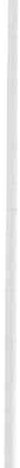 Un bozza di protocolloVi propongo ora quello che è la bozza di u n protocollo a cu i stiamo tentan­ do di lavorare da anni.Premetto che non è quello che facciamo sempre, ma un tentativo di esplicitare quello a cui vorremmo arrivare quando ci si trova in queste situazioni.Si divide in due parti: la prima tratta l'aspetto decisionale, cioè come arri­ vare ad u na decisione che sia valida clinicamente, « buona» moral mente e di­ fendibile dal punto di vista medico legale.Perché non possiamo illuderci che ilnon prendere decisioni ci salvi: il nonprendere decisioni è proprio il modo peggiore per prenderle. L'aspetto    decisionaleIl primo pu nto è che ogni paziente va considerato in trattamento pieno finché non viene ufficialmente deciso il con trario. Questo vuol dire che le cose devono essere chiare, per evitare che quello che viene fatto di giorno non sia capito e condiviso dal medico di guardia che arriva di notte e che decide di farne un'altra, magari in senso contrario .Tale decisione ufficiale, in emergenza (cioè per il malato critico che arrivadi notte) può essere presa dal medico di guardia, dopo aver sufficientemente chiarito diagnosi e prognosi del malato, aver discusso con i familiari e gli infer­ mieri presenti e aver comunicato loro la decisione finale.Al di fuori dell'emergenza, cioè nella maggioranza dei casi dei malati che muoiono in terapia intensiva, l'approccio viene discusso in una riu nione con­ vocata su richiesta di u n familiare o di un operatore della terapia intensiva. Vi174	N. Za111 pere1tiparteci pano gli operatori che lo desiderano, il responsabile della tera pia i n ten­ siva, l'infermiere che ha i n cu ra la persona, il caposala, il medico cu ran te (il neurochi ru rgo, il card iochiru rgo, l'oncologo che seguono il malato) e gli opera­ tori che lo desiderano.La  discussione  verle  sui  seguenti  aspetti:  la  clinica,  i  soggetti  coinvol ti  e u na  possi bi le solu zione.La clinica significa che è im possibile prendere decisioni su dati clinici ina­deguati. Se dobbiamo decidere qualcosa dobbiamo essere sicu ri dei da ti cl i nici che abbiamo. Questo non signi fica che dobbiamo fare u na tac o u na risonanza se questa poi alla fine non cam bia l'essenza della decisione; però i da ti devono essere ragionevol men te certi per la d iagnosi e per la prognosi.i soggelli coinvolti: è im portan te capire quali sono i soggetti che vanno coinvol ti nella discussione e che verranno coinvol ti nella decisione finale, esse­ re sicuri che abbiano ca pi to la d iagnosi e la prognosi del malato (soprattu tto i fam il iari, ovviamente), e defini re quali sono i diri t ti che dovranno essere rispet­ tati ed i bisogni che devono essere sodd isfa tti dalla decisione.La  possi bile soluzione  può  essere sostanzial men te d i  t re ti pi:u n t ra ttamen to massi male senza lim itazione,  quando si decide che si tra tta di u n pazien te per cui vale la pena d i andare avan ti;u na tera pia m assimal e ma  limi ta ta nel tem po (time-limited , definendo chia ramente il tem po che ci si dà: «and iamo avan ti 24 ore, 48 ore, e poi faccia­ mo i l pu n to» ) o l i m i ta ta per even t i che pon i amo come sogl ia ( eve11t -li111ited , del ti po « proviamo  ad anelare avan li »,  ma  se com pa re u n'insufficienza  renal e non pa rlia mo con u n'u l t rafil trazione).u na  l i m i tazione d iagnost ica tera peu tica.È i m porta n te poi defini re qual i sono gl i ostacoli preved i bil i per a t t ua re lale decisione, qual i le soluzion i , qual i  gli even tual i  i n terven ti che possono a l larga­ re  il  consenso.Ovviamen te, la decisione finale va ri porlata, spiegata e motivata i n cartel la clinica. Questo è  l'unico modo per dare u na d ignità cli decisione adegua ta a quello che stiamo per fare. È u n modo per chiarire che ci si è ri u ni ti e si è deciso insieme quale fosse la cosa m igliore da fare nell'i n teresse del mala to.L'eventuale decisione cli u n limi te d iventa operativa quando è com u nicala, com presa e cond ivisa da tu tte la figu re coinvolte nella decisione. Ovviamen te tale clecisone, essendo u na decisione cli aclegualezza clinica, può essere modi fi­ cata i n qualsiasi momen to purché ciò sia mot ivato, cond iviso, spiega lo ai fam i­ liari e sia ri portato i n cartella.L'aspetto operativoUna volta presa u na decisione, questa va messa i n pratica . E questo è l'aspet­ to  operativo.La decisione presa va com u nicala ai fam i l ia ri  dal medico responsa bile as­ sieme all'inferm iere d i  che ha  i n  cura  la  persona.In generale e quando è possi bile, la decisione concordata d i sospendere i supporti vi tali si reali zzerà nel ten tativo - entro la mat ti na successiva - d i svez­ zare il  malato onde poterlo  trasferire  in repa rto d i  degenza dove si rende  piùIl costo dell'assistenza  intensiva: i confìni,  l'etica, la responsabilità	175semplice la presenza dei fam iliari al momento del decesso. Se ciò appare ragio­ nevolmente impossibile, vanno sospesi i farmaci e rimosse  le strumentazioni  il cu i scopo non sia quello di permettere una morte digni tosa e priva di sofferen­ za . Ogni qualvolta si renda necessario devono essere fornite sedazione ed anal­ gesia adeguate, perché non c'è nessun  motivo  per  cui  il malato  debba  morire con sofferenza  e con dolore.Uno dei grossi problemi affrontati è stata la gestione del tu bo tracheale: lo rim uoviamo, lo lasciamo al suo posto mettendoci u n filtro e staccando il respira­tore, lasciamo il ventilatore e riduciamo il supporto e la frazione di 0inspirato?Abbiamo pensato che la decisione non può essere presa a priori per tutti, ma va incarnata nel caso clinico. La gestione del tu bo tracheale va decisa di vol ta in volta a seconda del caso specifico, del malato, della posizione dei fami­ liari e della loro comprensione del quad ro clinico; peraltro non ci sono controindicazioni assolute all'estubazione del malato term inale.Fondamentale è che i fam iliari siano costantemente e adeguatamente in­ formati di quanto viene fatto.Salvo situazioni particolari vi è u na maggiore libertà all'accesso dei paren­ ti del malato term inale; in particolare, si rende necessario avvisarli per tem po, allentare gli orari per le visi te e rim uovere ogni ostacolo per u n contatto fisico.Le esigenze dei fam iliari vanno capite, interpreta le e soddisfatte.. Quelle più im portanti sono di stare vicino al morente, di non sentirsi inu tili, di essere informati sulle sue condizioni, d i capire cosa viene fatto e perché, d i essere rassicu rati su lla adegua tezza del le decisioni prese, d i sapere che il loro caro non soffre, di essere aiutali a trovare un senso nella morte del congiun to, di essere con fortati, di poter espri m ere du bbi e emozioni, di avere se necessario un supporto esterno - anche religioso, di avere all'occorrenza un ristoro fisico (alla fine diven ta indispensabile u na sedia, u n bicchiere di thé).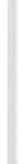 Tempi e modi della presenza dei familiari al letto del malato vanno gesti ti dall'infermiere responsabile della stanza in relazione alla complessi tà dei suoi impegni assistenziali globaliSalvo eventi eccezional i, deve essere da ta sempre ai fam il ia ri l'opportu n i tà d i essere presenti al momen to del decesso. È i n fine opportu no che il medico e l'inferm iere siano presenti  in stanza al  momento  del  decesso.Vorrei terminare  con u na  frase di Du nstan  che riassu me bene il senso di tu tto  questo: « il successo della terapia in tensiva non va m isurato solo dalle statistiche di sopravvivenza, come se ogni morte  fosse u n fallimento dal punto di vista medico; va invece misu rato dalla qualità delle vite che vengono conser­ vate, dalla qualità delle  morti e soprattu tto dalla qualità delle relazioni umane che vengono coinvolte per ogni  morte» 1313 «The success of intensive care is not to be measurecl only  by  the  statistics  of survival, as though each clea th were a medicai failu re. It is to be measu recl by the quali ty of lives preservecl or restorecl; ancl by the quali ty of clyi ng of those i n whose interest i t is to clie; ancl by the quali ty of hu ma n rela tionshi ps involvecl in each cleath » . DuNSTAN GR, Anesthesia,  40:479,  1985.176	N. ZanzperettiChi dovrebbe decidere se rianimare un paziente già ospedalizzato per il quale era prevedibile una RCP?o/o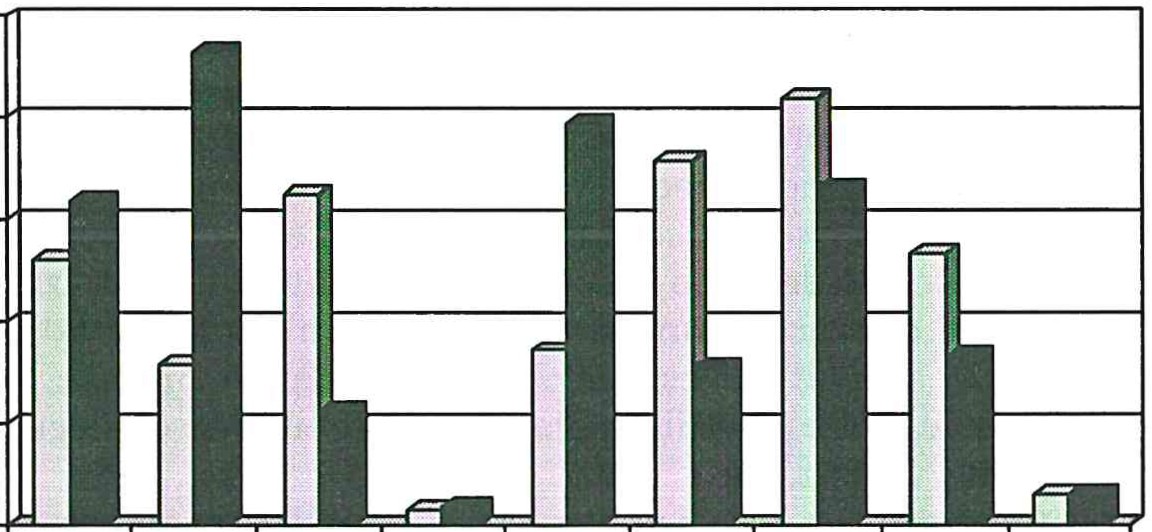 252015105oA R	M	MI	F	MF	MIF	P	ness	nnIO infermieri  •medici I	p < 0.0001AR: l'anestesista-rianimatore chiamato d'urgenza; M: il medico di reparto; MI: ilmedico e gli infermieri del reparto; F: i familiari; MF: ilmedico con i familia­ ri; MIF: il medico e gli infermieri del reparto con i familiari; P: il paziente, precedentemente coinvolto; ness: nessuno, nel senso che non ci si pone la do­ manda  poiché ilmalato va sempre rianimato; nn: altro.In grigio le risposte (in percentuale) degli infermieri , in nero i medici .Il costo dell'assistenza  intensiva: iconfini,  l'etica, la responsa bilità1772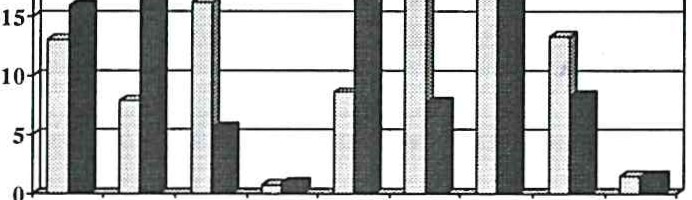 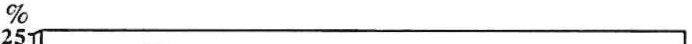 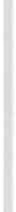 3178N. Za111pere1ti456Il costo de/l'assistenza  intensiva: iconfini,  l'etica, la responsabilità1797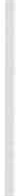 89180N. Zamperelli101112Il costo dell'assisten za intensiva: i confini, l'elica, la responsabilitàDecisioni da prendere su dati non riferiti al malato, ma ad un gruppo omogeneo di malati .Soggettività della discri minante e, conseguentemente , della accettabi l ità della prognosi.Coinvolgi mento del malato131811415182N. Zamperelli161718Il costo dell'assistenza  intensiva: iconfini,  l'etica, la responsabililà19183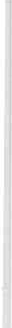 20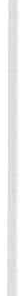 21184N. Za111peretti222324Il costo dell'assistenza  intensiva: iconfini,  l'etica, la responsabilitàCCN 2001: Rank the reasons you don't inform patients about CRRT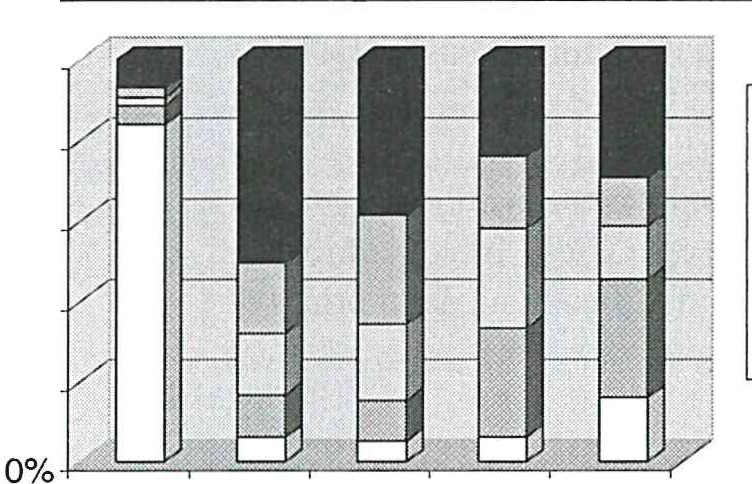 2526185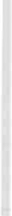 27186N. Za111perelli282930Il costo de/l'assistenza  intensiva: iconfìni,  l'etica, la responsabilità31187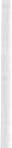 32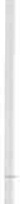 33188N. Za111pere11i343536Il costo dell'assistenza  intensiva: i co11fì11i,  l'etica, la responsabili tà37189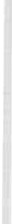 3839190N. Za111perelli404142Il costo dell'assistenza intensiva: iconfìni, l'etica, la responsabilità19143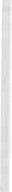 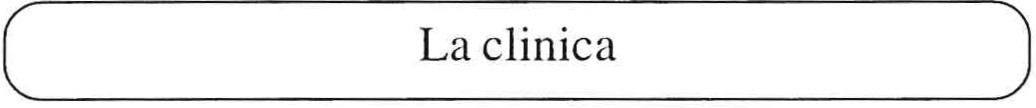 44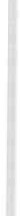 45192N. Za111peretti46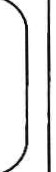 4748Il costo dell'assistenza  intensiva: iconfini,  l'etica, la responsabilità19349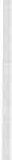 50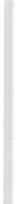 51194N. Zamperell i525354Il costo dell'assistenza  intensiva: i co11fì11i,  l'etica, la responsabilità55195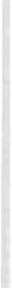 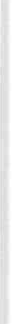 56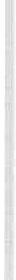 57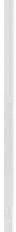 196N. Za111pe retti585960Il costo dell'assistenza  intensiva: i confìni,  l'etica, la responsabilità1976162IL CODICE DEONTOLOGICO DELL'INFERMIER E ITALIANO: L'ORIENTAMENTO, LA VALENZA GIUR IDICA,L'IPOTESI EVOLUTIVAL. D'ADDIOInfermiera, Docente di Deontologia Corso di Laurea in infermieristica dell'Università degli Studi di FirenzeQuesto contribu to, all'apparenza teorico e/o distante dalla realtà, si prefig­ ge di accom pagnarvi nell'esplorazione di un documento, il Codice Deontologi­ co (CD), ma soprattutto della deon tologia inferm ieristica e della responsabili tà degli infermieri.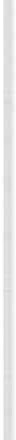 C'è u n grosso dibatti to oggi sulla deontologia, intesa soprattu tto come que­ stione etica. Di quest'ultima si parla molto ormai, essendo entrata nel dibatti to quotidiano odierno. Siamo contornati, per esem pio, da u na serie di telefilm , serial tv, ecc. in cui ci vengono proposti contesti sanitari in cui, pur non parlan­ do di deontologia, etica e bioetica, in realtà viene proposto al grande pubblico quello che oggi è l'elemen to di riflessione , forse più criticato, nella nostra real­ tà, ovvero come gestire le decisioni nei confronti dei nostri assisti ti. Se questo è vero i n generale, ovviamen te lo è ancora d i più nell'area critica, come anche poco fa abbiamo avu to modo di apprezzare.        .E allora cominciamo a valutare qual è la nostra  situazione in termini di ri flessione deontologica, inoltrandoci nell'analisi del CD degli infermieri, ovve­ ro dove ci ha portato e ci sta porta ndo la deontologia inferm ieristica . Questo percorso inizia ricordando che gli infermieri italiani sono stati accompagnati da u n CD (sebbene poco conosci uto) fin dal 1960. Per meglio dire, u n codice delle infermiere . In quegli anni le infermiere sono una realtà particolare , forse ancora molto coniugata ad u no spirito missionario, vocazionale, confessiona­ le. Il CD del 1960 è un codice fortemente prescri tto, im maginato e predisposto per cercare di sviluppare e costru ire u na discipli na e u no zelo per coloro che non erano ancora così preparati a svolgere u n impegno, u n'attivi tà così rilevan­ te nei con fronti degli assistiti. Quindi u n codice col quale si cerca di dare u na disciplina a chi u na disciplina di fatto non aveva, per una carenza formativa molto forte.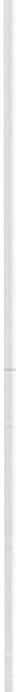 Scorrendo gli articoli si può notare (vedi art. 6) il riferi mento alla « lealecollaborazione» nei confron ti del medico, fru tto sicuramente del tempo: già allora gli inferm ieri si impegnavano ad essere imediatori culturali nei confron­ ti del rapporto medico-assistito, come oggi!« Pongono i rapporti con i medici su un piano di leale collabora zione eseguen­ do scrupolosamente le pre scrizioni terapeutiche e sostenendo nel malato la fì. ducia verso il medico e verso ogni altro personale  sanitario»  (art. 6).Nell'art. 9 si indica di onorare la propria professione, dichiarando l'im pe-200	L. D 'Addiogno/dovere di aggiornarsi e perfezionarsi: gli infermieri ritenevano importan te e fondamenta le mantenere adeguata la loro attivi tà e l'espletamen to del loro eserci zio professionale. Nonostan te mancassero gli ECM!"...hanno il dovere di onorare la pro pria pro fessio11e : sia loro cura aggiornarsi e perfèzio11arsi co11ti11uame11.te e abbia110 w1 esemplare comportame11to nella vita privata»   (art. 9).Ancora: nell'art. 4 si indica di non lasciare  il  posto  di  lavoro  senza  la sicu­ rezza della sostituzione, aspetto che forse oggi non necessita più cli  u na  preci­ sazione deontologica,  poiché  ormai  parte  del  pensiero  professionale  stesso. Tuttavia il codice sottolinea che non si trat ta cli u na  semplice  regolamentazione della turnist ica, piu ttosto d i una responsabili tà individ uale pri ma ancora cl i qualsiasi   regolamentazione     azienda le."...non abba11donano il posto di lavoro senza che vi sia la certezza della sosti­ tuzio11e" (art. 4).Ma nel CD del 1960, che oggi conta più cli 45 anni cli età, si trova  anche quella che possiamo considerare u na perla in termini cli responsabili tà profes­ sionale: l'articolo  sul  segreto  professionale.  Le  infermiere  riconoscono   che que­ sto segreto è per loro u n impegno, è per loro un'intima convinzione che va al d i sopra di ogni obbligo  giu ridico,  quindi  ci  avviciniamo  ad  u na  questione  che Zam peret ti  ha  già  annuncialo  essere  basilare:« essi ossen;a110 il segreto pro fessionale in base ad intima convinzione al di sopra di ogni obbligo giu rid ico. Il seg reto si estende a tutto ciò che i pro fessionisti sia no venuti a conoscere nell'esercizio della pro fessione: no11 solo quindi a ciò che gli ji1 confidat o, ma anche a ciò che essi ha11110 ved uto, inteso o semplicemente int uit o» (art. 5) .La deontologia esiste. Il senso cli responsa bilità professionale esiste al cli là della legge. La legge è molto im portan te, ma gli individu i e le loro  coscienze esistono  anche al di  là della  legge .Il segreto professionale,  tornando all'oggetto  in questione,  è u n  im pegno, u na intima convinzione proprio per il ra p porto speci f ico che l'in ferm iere ha e che costru isce con la persona assist i ta. Se anche i l cod ice penale non pa rl asse assol uta m ente del segreto professionale i n termi n i cli violazione, d i possi bi le rea to, gli inferm ieri sem pre e com u nq ue vi si atterrebbero. Gli in fermieri espri­ mono con questa ricercatezza, con questa precisione, il concetto di segreto professionale, che non è relativo solta nto a quello cli cui si è ven u ti a conoscen­ za per il ruolo rivestito, ma che com prende anche quello che la  persona  può aver confidato, magari in misu ra individ uale. Pensiamo a  quello che avviene durante la notte, in alcuni momenti cli particolare apertura per le persone assi­ stite, a qu ante volte gli infermieri possono vedere, intendere o semplicemente intuire/percepire, per esempio osservando gl i assisti ti nei momen ti delle visi te dei parenti o delle persone significative. Sono momenti che si osservano da lontano a cui non partecipiamo direttamente,  ma certamente  mol to significati­ vi  per com prendere  molti  aspetti.Abbandoniamo adesso il CD del 1960, per passare al secondo codice, quel­ lo del 1977.Il codice deontologico dell 'i11fer111iere italiano: l'orie11la111e11to, ecc.	201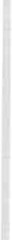 Gli anni Settanta sono stati anni importa n ti in Ital ia, così come in altre parti del mondo, anni in cui i movimenti sociali, i primi interrogativi morali cominciavano a diffondersi anche nei cittadini comuni, nella società del quoti­ diano. Sono anni in cui la professione infermieristica assume una dimensione sociale e anche un'identità professionale più precisa.Il CD del 1977 si presenta più strutturato rispetto al preceden te, organizza­ to al suo interno con titoli e premessa; i suoi conten u ti non mirano più ad u n fine disciplina re, ma a dare fondamen ta precise, appunto quelle dei valori della professione, alla identità dell'inferm iere. Nella premessa si parla appunto dei valori della professione, ind icando nell'infermiere il soggetto al servizio della salute e della vita.« l'infermiere svolge una pro fèssione al sen1izio della salute e della vita. È chia­ mato non solo ad assicurare una qualifi cata assistenza infèrmieri stica, ma anche a dare risposte pro fèssionali nuove per fàvorire, con la collaborazione di tutto il personale sanitario, il progres so della salute nel paese»  (Premessa) .L'infermiere è chiamato non solo ad assicurare una qualificata assistenza infermieristica (fatto rilevan te già di per sé), ma anche ad essere innova tivo e propositivo, qu indi a dare risposte professionali nuove per favorire il progresso della salute del paese. Come vediamo, quindi, gli infermieri, risalendo dal mero esercizio quotidiano, si propongono obiettivi ben più alti: vale la pena ricorda­ re che il CD è l'espressione di una comunità professionale, a cui a sua vol ta ogni professionista appartiene. Qualora gli inferm ieri o u n singolo infermiere non lo cond ivida, è opportu no mettere i n atto u n processo di d iscussione democra­ tica, u tilizzando tu tti quegli strumen ti costru ttivi a disposizione .Come abbiamo visto, gl i i n ferm ieri lavoran o per il progresso della salu te del paese: in pratica gli infermieri affermano, prima ancora di qualsiasi legge, di lavorare per il singolo e la collettivi tà, contemporaneamente in ambito di prevenzione, cura e ria bilitazione. Il primo docu mento giuridico che lo affer­ merà sarà la L. 833/1978, di un anno e mezzo dopo. Pertanto gli infermieri hanno abbondantemente preced u to la suddetta legge.« l'inf èrmiere promuove la salute del singolo e della collettività operando con­ temporaneamente per la prevenzione, la cura e la riabilita zione» (a rt. 4).Gli infermieri, nella loro au tonoma responsa bilità e nel rispet to delle diver­ se competenze, collaborano attivamente con i medici e con gli altri operatori, sem pre al fine della tutela migliore della salute dei cittad i ni .,<f 'infèrmiere, nella sua autonoma responsabilità e nel rispetto delle diverse com­ peten ze, collabora attivamente con i medici e con g li altri operatori socio-sanitari per la migliore tutela della salute dei cittadini, sia nella programmazione e nel fim­ z ionamento delle strutture, sia nella gestione democratica dei servizi, tenendo sem­ p re presenti i bisogni reali della popola zione nell'ambito del territorio» (art. 6).E come vedete non si parla soltan to di u na operatività quotidiana , ma di program mazione, funzionamen to della strutture, gestione democratica dei ser­ vizi . In ambito sociale e giuridico, si deve ricordare, la partecipazione dei citta­ dini alla valutazione e gestione dei servizi è stata elemento acquisi to solo molti anni dopo.202	L. D'AddioMa guardiamo anche a quegli artt. del CD del 1977 che oggi ci appaiono oggetto di considerazioni critiche: nell'art.I si parla dell'infermiere come di u n soggetto al servizio della vita dell'uomo:«l'infermiere è al servizio della vita dell'uomo: lo aiuta ad amare la vita, a superare la malall ia, a sopportare la soflerenza e a/Ji-ontare l'idea della morte» (art.  1).Lo scopo e il mandato dell'infermiere è proprio quello di aiutare la persona a sopportare la sofferenza, il dolore? O piuttosto si tratta di un evento della vita degli altri per il quale l'infermiere si impegna a supportare, aiutare, a seconda delle scelte della persona, ma anche a eliminare o contenere il dolore. Infatti , se per un assisti to il dolore non ha significato, è mandato dell'i nfermiere cercare di ridurre questa sua esperienza negativa , considerate le opzioni che oggi abbiamo.« L'infermiere afferma e difende il suo diritto all 'obiezione di coscienza di fi -011- te alla richiesta di particolari interventi contrastanti i contenuti etici della pro fes­ sione»   (art.  11).Guardando ora all'obiezione di coscienza, gli infermieri del tem po espri­ mevano nel CD u n'im precisione, dichiarando che questa può essere evocata d i [Tonte alla richiesta di un particolare intervento contrastante i  con ten u ti  etici della professione. L'obiezione di coscienza, in realtà, è più che altro u na «Ciam­ bella di salvataggio »  nei confronti di richieste provenien ti dalla persona , dalle istituzioni, dal contesto sociale. Ne è u n esempio la L. 194/ 1978, che riconosce al singolo operatore/profession ista il diri tto cli obiezione nel caso i n cu i l'inter­ vento d i i n tern1zione vad a a con f iggere con i suoi valori i nd ivid uali , con la sua coscienza di persona. Nel CD del 1999 l'obiezione è stata ri presa e corret ta, con ri feri men to a richieste che possono confliggere con la coscienza indi vi duale, più  che nei confronti  delle scelte etiche della professione .Arriviamo quindi al CD del 1999. Nell'im possibilità di trattarlo in modo esaustivo, cercheremo di chiarire quali sono le logiche che lo sostengono. In­ tanto questo codice nasce da una maturità degli infermieri nel frattem po rag­ giu nta: gli infermieri italiani sono divenuti più grandi, pi ù maturi , più adulti e qu ind i sono in grado d i collocare la deon tologia nella sua giusta posizione , owero lon tana, a giusta distan za dalla morale dell a società i n cu i vivia mo.La deontologia infermieristica si ri fà ai valori infermieristici , non alla mo­ rale: la società circostante in cui viviamo immersi influenzerà i valori inferm ie­ ristici, si combi nerà con questi, ma ciò non comporterà m ai, non potrà mai comportare ilcambiamento dei nostri valori. Ma anche: l'infermiere lavora sulla soggettività di approccio . Pensate se il medico o l'infermiere che mi capita ha un suo orientamento (e non penso solo a quello religioso, m a anche filosofico­ spirituale, scientifico anche) e non si prefigga di andare a incontrare il mio! Per fortuna nostra e dei nostri assistiti, questo è u n aspetto chiave per arrivare a riflettere sulla separatezza e sull'integrazione che deve esistere tra la deontologia e l'etica soggettiva, che possiamo definire coscienza individuale . Definendo col termine coscienza individuale i valori della persona e col term ine coscienza professionale quelli che sono i valori della professione a cui ho aderito nel momento in cu i sono diventato infermiere, riusciamo a capire che nel momen-Il codice deo11tolog ico dell'infermiere italia110: l'orie11tanze11 /o, ecc.	203to in cui io indosso la mia divisa e sono in servizio non posso rifarmi esclusiva­ mente ai valori individuali. Devo quindi cercare di integrare la mia coscienza individuale con la mia coscienza professionale . A questo punto ci sarebbe da discutere quanto nella nostra formazione questa coscienza professionale ha avuto modo di svilupparsi e anche di mantenersi grazie all'esercizio e all'espe­ rienza. Si tratta di una questione critica, perché il focus nella formazione dei sanitari è sul contenuto scientifico e non umanistico-deontologico. Eppure i sanitari sono chiamati tutti i giorni a prendere decisioni per altri, a guidare processi decisionali importanti, rilevanti, basilari: pensate all'accompagnamento nei confronti dei familiari in u na scelta che riguarderà un assistito (spesso loro congiu nto), non più in grado di esprimersi. Non può bastare semplicemente la biologia, non può bastare la genetica, non può bastare l'anatomia. Sono com­ petenze che derivano anche da altro.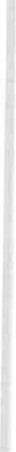 È importante a questo pun to sottolineare, seppur brevemente, che la deontologia è cosa diversa dal diri tto. C'è u na distanza precisa f-t·a la coscienza professionale e la legge. An ticamen te (mi riferisco proprio al giuramen to di Ippocrate, che ha dato il via al concetto di professionalità per i sanitari) la deontologia era superiore a qualsiasi regola giuridica, oltre a qualsiasi defini­ zione sociale. I sanitari spesso si trovano in cond izioni di dover decidere, af­ frontare situazioni che sono oltre qualsiasi riferimento giuridico: questo è quello che il giura mento di Ippocrate sostanzia .In trod u rre questo tema ci permette d i ri flettere sul fatto che spesso e vo­ len tieri decid iamo semplicemen te in base alla legge. «Facciamo questa cosa, altrimenti i familiari vengono qui, espongo loro il problema e ci denunciano ». I sanitari non possono  essere in posi zione ricattabile . Hanno della responsabili ­ tà e·queste sono chiamate a gestire. In altre parole, più che parlare dei doveri dell'infermiere, oggi il Codice Deontologico esprime in primo luogo le respon­ sabilità e gli impegni che gli infermieri hanno assunto. La parola  impegno ha un valore ben più alto rispetto al termine dovere: non è quindi un caso, come molti autori hanno sottolineato, che gli infermieri nel loro Codice abbiano com­ pletamente escluso il term ine dovere (come il term ine paziente!) . Neppure è casuale aver optato per una performance infermieristica che si evidenzia con azioni quali l'infermiere si attiva,  l'inferm iere promuove,  l'infermiere  garanti­ sce, e via dicendo. Il Codice deontologico è quindi u na vera e propria dichiara­ zione, quasi solenne, degli impegni che questa professione  si assu me verso  i suoi interlocutori : i cittadini, le istituzioni, i colleghi, gli altri professionisti, e via dicendo .Quindi la deontologia infermieristica, a differenza di quella di altri ancora fortemente incentrata sui doveri, ha come prospettiva u nica quella degli impe­ gni. D. Rod riguez ha pubblicato un articolo nel 2001, nel quale confronta i Codici deontologici dei professionisti sanitari: il Codice di deontologia medica riporta l'incipi t «il medico deve ...» per ben 34 volte! Inutile dire che questo gli attribuisce un carattere fortemente prescrittivi, piuttosto che responsabilizzante. Vediamo allora brevemente il Codice Deontologico del 1999, esaminando3 articoli tra i meno citati, ma che ci permettono di mettere in luce elementi204	L. D'Addiou tili al nostro scopo qui oggi . Siamo nel Titolo VI del Codice, quello che indica gli impegni e le responsabili tà verso le istituzioni.« L'infènniere, ai diversi livelli di responsabilità, di /i-onte a carenze o disservi­ zi provvede a dame comunicazione e per quanto possibile a ricreare la situazione più  favorevole»   (art. 6.3).Quello che ci viene presen tato non è u n inferm iere che si lim i ta a eseguire disposizioni di legge, eseguire regolamenti aziendali e quan to altro: è u n parte­ cipatore attivo, ri flessivo, anche  critico  rispetto  alla  situazione  della sua real tà . Già i precedenti relatori ci hanno sottol ineato il buon  u tilizzo  delle  risorse, quindi quanto nella carenza e/o disservizio possa entrare anche la  razionali tà, l'analisi organizzativa, per mettere in luce quan ta ina pprop1-iatezza vi sia nella nostra organizzazione del  lavoro. Quanti infermieri rispondono al telefono,  pren­ dono prenotazioni, fanno da fil t ro e via dicendo (ovvero attivi tà a carattere amministrativo)?« L'infermiere si adopera alfìnché il ricorso alla contenzione fisica e farma­ cologica sia evento st raordinario e motivato, e non met odica abituale di accu­ diment o. Considera la contenzione una scelta condivisibile  quando vi si configuri l'interesse della persona e inaccettabile quando sia una implicita risposta alle ne­ cessità istit uzionali»  (art. 4.1O).Al tra questione emblematica in ques ta nost ra anal isi è la con tenzione fisi­ ca e farmacologia. La contenzione fisica è spesso presente anche nell'area criti­ ca, a vol te come azione scontata, l a cu i entità passa m isconosci u ta . È certo che ci sia da garan ti re la sicurezza dell'assist i to rispetto a gesti inconsult i i n cu i pot rebbe incorrere, qu ind i a conseguenze i m portan ti, ma ogni m ezzo d i conten zione è comu nque espressione d i u na l i m i tazione della persona, del l a sua dignità e libertà e questo non va mai dimentica to. Qu indi sarebbe impor­ tan te considerare anche qui con opportu ni protocolli se è sempre e comu nque necessario questo tra tta mento tera peu tico, senza escludere, come spesso acca­ de, quanto i sanitari potrebbero avvalersi del contribu to dei familiari, che pos­ sono li m itare i gesti d i una persona sicura mente meglio di qualsiasi mezzo di con tenzione. Una considerazione anche su l ruolo dei fam i l ia ri , i m porta n te ma non ricattatorio . Il parere dei fam ilia ri è d i fonda men tale i m porta n za, nel mo­ men to in cu i c'è da assu mere u na decisione, ma la scelta e la responsa bili tà conseguente viene assunta dai sanitari. Di fronte ad u na differenza di posizione tra parenti e sanitario su u n tratta men to tera peutico, i sanitari cerca no di arri­ vare ad u na decisione che sia anche democratica, e che sia anche comprensibi­ le, che si avvalga d i tutti gli spun ti, la biografia d i cui si diceva poco fa, ma la decisione ulti ma finale è dei sanitari, anche se il fam iliare m inaccia di portarci in  tribunale!  È il  clinico  chiamato  a  decidere.  Sarebbe vera mente  strano che u na decisione a carattere clinico venisse delega ta ad altri! Rispet to alle ind ica­ zioni espresse dall'assistito, il Cod ice precisa che è solo in relazione a questo che l'inferm iere si impegna a facilita re i rapporti con la persona , la com u ni tà e le persone significative che coinvolge nel pia no di cura. Ma nella real tà dei servizi a cosa assistiamo oggi ? Si chiede l'au torizzazione ai familiari per tutto: per la trasfusione , per l'intervento chiru rgico dell'anziano, come se la ti tolaritàIl codice deontologico dell'i11fe1111iere italiano: l'orien1a111e1110, ecc.	205del consenso potesse essere trasferita  ad altri. In altre parole i sani tari cedono lo scettro delle decisioni ai familiari. Un altro caso interessante è quello della donazione di organi: «i medici hanno chiesto l'autorizzazione all'espianto ai familiari» si sente dire in televisione e/o si  legge. Quale autorizzazione? Dal 1999 una legge sancisce che in Italia siamo tutti donatori, esiste il tacito assen­ so. Se non lo voglio essere, lo dichiaro e verrò incluso in u na banca dati. Perché se una legge afferma un certo qualcosa,  i sanitari continuano a farne un'altra? Su quale presu pposto si muovono? Su un presupposto deontologico? Non lo ritrovo. Non lo ritrovo nel Codice degli infermieri, né in quello dei medici. Vie­ ne allora da supporre che ci sia una tradizione, un'abitudine, u na prassi che risulta più forte di qualsiasi riflessione logica, scientifica e anche di coscienza. Ovvero i sanitari continuano a  chiedere ai familiari se possono prelevare gli organi, sebbene questo sia in  contraddizione  con  la  norma,  che peraltro  vale per tutti. Viene veramente da supporre che l'abitudine, la consuetudine, la prassi siano qu ello che a volte guida più  di qualsiasi considerazione.I sanitari hanno un mandato importante: prendere in carico delle persone. Per gestire al meglio questo mandato, la bioetica suggerisce di muoversi secondo 3 coordinate di riferimento: i principi di autonomia, beneficità e giustizia, peral­ tro rintracciabili anche nel Codice Deontologico dell'infermiere (artt. 2 .6- 2.7).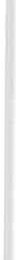 Il Codice Deontologico non ha solo una valenza deontologica, anzi, a parti­ re dalla L. 4211999  il Codice  ha  avu to  anche riconoscimento  giuridico.  E' la pri ma volta che il mand ato sociale (l'insieme delle norme giurid iche che asse­ gnano ruoli e responsabili tà ai sani tari) riconosce pienamente  il ma ndato pro­ fessionale  (l'insieme degli standard e delle definizioni  interne alla professiona­ le che completa la visione sociale) come elemento pari men ti costitu tivo. Anche nei tribu nali si comincia ad accorgersi di questo, non solo: da quest'anno nelle Università di Roma , Firenze e Milano è stato attivato u n nuovo master: analisi e metodologia della responsabilità professionale nell'area infermieristica.  In questo master parte rilevante dell'insegnamento si rifà alla deontologia. Quindi l'inferm iere che dovrà esprimersi in termini di perizie,  in termini  di consulen­ ze, i n term i n i di analisi della real tà per definire le responsabil ità, dov1-à essere esperto dell'u no e dell'al tro. Tra le responsabilità infermieristiche ricordiamo quella di ma ntenere adeguate  le proprie  conoscenze  e competenze  mediante non solo i mezzi più ordinari (ricerca e formazione  permanente) , anche attra­ verso la riflessione critica (art. 3.1). Nel Codice si fa riferi mento alla necessità di supportarsi con l'evidenza scientifica:  non  è vergognoso  ammettere  i limiti del proprio sapere, quindi io non oserò,  ma  anzi  sarò u n  professionista  che assu me impegni, responsabilità, ruoli in relazione alle competenze possedute, mettendo in atto tutti i meccanismi leciti per poter caso mai compensare questi limiti . La responsabilità di cui ci pa rla il Codice è una responsabilità agita, non solo nel rispondere delle proprie colpe, ma sempre e comunque nel rispondere delle conseguenze delle  proprie azioni. Sempre e comunque, di qualsiasi tipo siano gli esiti dei miei comportamenti. In altre pa role, gli infermieri sono re­ sponsabili dei loro comportamenti e scelte, e non solo di quello che hanno sbagliato. Ciò  implica  il concetto  di  ca-responsabilità,  perché  oggi,  nel  com-206	L. D'Addioplesso mondo sanitario, e socio-sani tario, poche vol te c'è u n solo responsabi le di u n effetto su u na persona. In generale cond ivid iamo u na responsa bili tà com­ plessa, come quella di cu rare e assistere la persona.Abbiamo esaminato il ruolo e le responsa bili tà dell'infermiere così come emergono dalla deon tologia odierna, con u n professionista che declina gli im­ pegni assunti nel suo Cod ice (che è il nost ro pu bblico manifesto), non ri facen­ dosi solo alla legge. Parlando nella sede dell'ANIARTI, m i sembra opportu no, però, sottolinea re anche il ruolo delle associazioni professionali, qu indi società scientifiche come questa, che dovrebbero prendere posizione rispet to all'evi­ denza scientifica, certo, come pure,  però, sulla tutela del mandato professiona­ le, considera ndo sem pre e com u nque che gl i assisti ti sono la nostra ragione d i essere . Senza d i loro e senza i loro bisogni non avrem mo ragione di essere ! Quindi un invito che propongo a tu tte le società scien tifiche è quello d i riflette­ re sul fatto che anche ANIARTI, come tu tte le altre, ha u n ruolo nel cercare d i costru ire u n labora torio all'i n terno con i suoi iscri tti.Certamente dobbiamo richia ma re anche il ruolo ciel nostro organ ismo pro­ fessionale, il Collegio e la sua Fed erazione, e non trovo modali tà m igliore per chiudere sulla ipotesi evolu tiva riportando u n'affermazione che la Presiden te Silvestro ha presentato  la settimana scorsa nel Convegno d i Roma:«essere infermiere ogg i non è come esserlo stat i all'inizio della nostra storia o solo 10 anni fa; è però indubbio che cont inua ad esserci un filo rosso, ben visibile, mai interrot to, che ci unisce.È il filo rosso:della scelta del pr endersi curadella serietà e responsabilità  che carat teriz za il nost ro impegnodella certezza di svolgere w1 riiolo rilevant e ed anche insostituibile a fianco delle persone che hanno bisogno di assistenzadella consapevolezza  di volere e dover essere sempre all'altez za dei nost ri alti compiti sia sul piano  umano che su quello pro fessionale»(A. SILVESTRO, 2005)Esiste u n fi lo rosso: m i sem bra u n a questione estrem amen te i m porta n te. Gli i n fermieri ra ppresen ta no u na com u n i tà professionale  responsa bi le,  forse fino ad oggi non mol to  presente,  meglio  la  loro  presenza  è  spesso più  tacita, non pu bblica, ma non per questo meno im portan te. Bene, è il momen to d i diventare anche im porta n ti e visi bi l i.Il codice deontologico dell'infe1111iere italiano: /'orie11ta111e11to, ecc.	207BibliografiaCALAMANDREI C., D'ADDIO L., Commentario al nuovo codice deontologico dell'infèr­ miere, Milano, Mc Graw-Hill, 1999.208L. D'Addio23Il codice deo111ologico dell'infe1111iere italiano: l'orie111anze11to, ecc.2094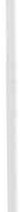 56210L. D'Addio789Il codice deontologico de/l'i11fen11ie re italiano: l'orienta111e11!0, ecc.211101112212L. D'Addio131415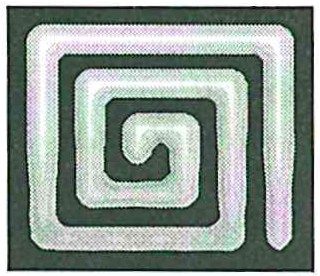 li codice deo11tologico dell'i11fer111iere italiano: l'orie11ta111e11to, ecc.2131617	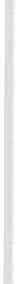 18214L. D'Addio192021Il codice deontologico dell'infemziere  italiano: l'orientamento, ecc.2152223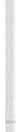 24216L. D'Addio252627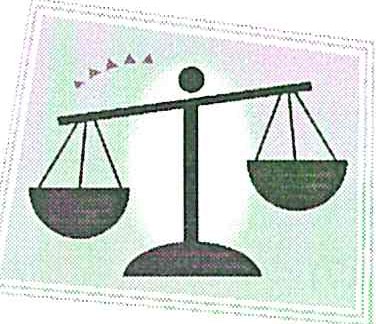 Il codice deontologico de/l'i11f èn11.iere italiano: /'orientamento, ecc.217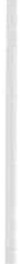 282930218L. D'Addio313233Il codice deontologico dell'infe1miere italiano: l'orientamento, ecc.2193435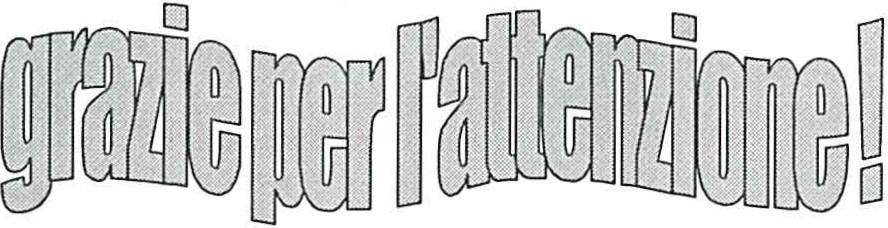 36L'ERROR E PROFESSIONALE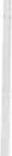 ED IL DANNO AL CITTADINO. LA PREVENZIONE,GLI STRUMENTI OPERATIVI, IL SISTEMA DI PROTEZIONEP. ZOPPIInfermiere DAI, Componente della Commissione Area Vasta Centro della Regione Toscana per la gestione del Rischio Clinico - FirenzeTocca a me l'onere e l'onore di affrontare un argomento così scottan te, del quale mi sto occu pando da quasi 5 anni, e più vado avanti più m i rendo conto che è u n mondo che ha veramente 2 facce.Una faccia estremamente sconvolgente per i dati che emergono, che sono emersi e che stanno emergendo; sconvolgenti per le situazioni paradossali al­ cune delle quali avremo modo di affron tare insieme a voi, l'altra faccia estre­ mamente affascinante ed interessante, perché pu r tra ttandosi di u n errore, è com u nque u n elemen to che porta delle informazioni, che scopre dei margini di miglioramento.Naturalmente  la  questione  non  è così  semplice:  trasformare  u n  errore  in u n elemen to di miglioramento concreto, necessi ta di regole, cli stru men ti, cl i metodo, d i rigore metodologico, volon tà, trasparenza, ma soprattu tto cli u n deciso cambiamen to cli  men talità  nell'approccio  all'errore stesso.Iniziam o questo piccolo viaggio in questo mondo dove io darò il m io su p­ porto teorico, ma farò anche degli esempi pratici che sono sotto ai nostri occhi quasi quotidianamente, ma soprattu tto appoggiandomi a quella che è stata e continua ad essere la mia esperienza personale.Questo piccolo viaggio inizia subito nei peggiori dei modi, mi vedo obbli­ gato a fornirvi delle informazioni, perché questo mondo ha una terminologia u n po' sua, della quale si sta tentando sempre più d i abusare, quind i si u tilizza­ no term ini propri di questo am bi to in situazioni dove non sarebbe opportu no. Guardiamo cos'è ilrischio. Faccio u na premessa: parlare dell'eITore è limi­ tativo, dobbiamo parlare di un percorso che lega 3 elementi distinti, ma ugual­ mente i m portanti che sono il rischio, l'errore come fru tto del rischio e il danno che dall'errore stesso può derivare alle persone. Quindi il rischio in senso gene­ rale è la probabilità  di accadimento di un evento indesiderato e delle conse­guenze che l'evento stesso può avere.Il rischio ha anche 2 ulteriori caratteristiche: la prima è che è associata a ogni attività umana . Abbiamo sentito parlare di Risk managment che vuol dire gestione cioè tentativo di contenimento del rischio. Non si può parlare come si vede nel pu nto 2 della slide n. 2 di eliminazione dell'errore. Perderem mo del tempo perché l'errore è legato alla nostra natura e questo è un elemento di cui dobbiamo tenere conto.Affrontiamo l'argomento rischio-errore -danno, in un contesto particolare,222	P. Zoppiche è il con testo sanitario: non siamo gli u nici e non siamo i pri mi ad aver affrontato questo argomento: se lo sono posti pri ma di noi il mondo dell'aero­ nau tica degli Stati Uni ti e lo stanno aff ron tando lu tti i settori produ ttivi: dal­ l'edilizia al settore dei trasporti e delle ferrovie, ecc.Parla re  dell'errore-rischio-danno nel mondo sanitario deve costringerci a tenere in considerazione alcuni elementi di com plessi tà. Una collega ha abbon­ dantemente approfond i to quali sono gli elementi che caratterizzano la com­ plessità del nostro sistema. Ol tre tu tto a questa com plessi tà si è aggiu nto u n rapido cambiamento o alcu ni rapidi cam biamen ti: aumento delle com plessi tà delle strutture, uso di strumen ti tecnologici sempre pi ù avan za ti, farmaci sem­ pre più potenti, crescente nu mero di atti per u ni tà cl i tem po, pazienti sempre pi ù consapevoli ed esigenti, aspettative d i cura sempre più elevate. Quind i gli au menti degli errori e delle cause civili per danni a i pazien ti, aumento dei costi legati al rischio medico; u n po' in tu t ta la lettera tu ra se si va ad approfond ire questo argomen to, si parla di E:rrore medico, di rischio medico, ma è inteso in senso lato, cioè di errore, di rischio all'interno del sistema salu te, dell'organiz­ zazione  salute.Un'al tra definizione: che cos'è l'errore u mano? È il falli men to del porta re a termine ,  come  nelle  intenzioni,  una   azione  preceden temente   pianificata,   cioè u n errore di esecuzione, oppu re l'uso d i una pia n i ficazione sbagliata per rag­ giungere  un  obiettivo:  errore  di  piani ficazione.L'even to avverso è u n danno causato ad u n pa zien te da lla gestione sanita­ ria e non d ipenden te dalla sua malattia, oppure u n ma nca lo infortu nio, u n inciden te cl i pa rticolare rilevanza per le conseguenze che avrebbe pot u to avere sul pazien te.Un evento avverso attribu ibile  ad  u n  errore è un  even to  preved i bi le. Più che errore medico è preferi bile parlare cli even to avverso in medicina come fenomeno  generato  dall'intrecciarsi   eia  errori  individ uali  ed  errori  orga nizzati­vi. Vedremo come questa ottica oggi non faccia parte della nostra cul tu ra: noi ci concentriamo d i fronte ad u n errore fonda mental men te sugli errori ind ivi­ duali. Non teniam o quasi m ai  con to,  quasi perché qua lcosa  sta cam bia ndo, degl i errori insiti al l'i n terno dell'orga nizzazione .L'ul tima definizione è che l'evento senti nel la è un indicatore sanitario la cui soglia cli allarme è uno: basta che l'even to si mani festi e si verifichi u na vol ta perché si renda necessa ria un'i ndagine.Guardiamo quali sono gli eventi sentinella che la Join t Com mission on Ac­ creditation of Healthcare Organizations ha definito, sono le « wrong site proce­ dure», cioè lerrore di sito, quindi l'aver esegu ito una pratica diagnostica, chin.11'­ gica, terapeutica in un distretto corporeo sbaglia to. Gli esem pi si sprecano si va dall'esem pio più banale clell'RX alla mano sinistra piu ttosto che alla mano de­ stra, come all'amputazione della gamba sinistra rispetto alla gamba destra.In Italia (nella slide n. 8 sono riportati dati italiani) sono stati segnalati 373 casi nel 2003, il che vuol dire più d i uno al giorno. Si va dall'incidente banale, fino ad eventi più rilevanti.Altri eventi sentinella sono l'errore di terapia, cadu te, infezioni ospedalie-L'errore pro fes s ionale ed il danno al ci11adi110. La prevenzione, g li stn1111enti operativi, ecc.	223re, suicidi, morti perinatali, lesioni da compressione, errore trasfi.1sionale ed identificazione del paziente .Guardiamo la piramide degli incidenti. Nella slide n . 8 c'è uno schema della National Safety Council che riporta la modalità di classificazione degli incidenti in funzione delle conseguenze che questi possono avere. Alla base ci sono gli incidenti prevenuti,  i mancati incidenti, quei mancati incidenti che sono mancati proprio perché spesso è l'infermiere che riesce a cogliere quel dettaglio che impedisce al percorso di arrivare fino in fondo. Per percorso mi riferisco a: rischio-errore -danno. Sono quelli che gli inglesi chiamano le « free lesson», le lezioni gratuite .Lezioni gratu i te perché comunque c'è stato u n incidente, quindi è una le­ zione perché è un'occasione per im parare qualcosa, o per modificare qualcosa . Gratuite perché evidentemente non hanno causato un danno.L'agenzia americana dice che ogni migliaio di incidenti evitati, ce ne sono centinaia minori, decine seri e quindi con un certo grado di non reversibilità e c'è u n morto .Credo che gli esempi sono noti a tutti : sono sui giornali, sui telegiornali , ecc. Diamo u n po' d i numeri. Nella slide n. 9 sono riportati  dei dati del  1998. Sono i  morti  accidentali  negli  Stati Uniti.  Si va  dagli  incendi  (3.700), morti affogati (4.100), avvelenamento (8.400), cadu te (16.600), incid enti con autovei­ coli (41.200), e per errore medico 120.000. Ripeto, l'errore medico va inteso conl'accezione di cui pri ma davo nota.A  fronte d i questo  fenomeno  in sanità  che tipo d i  responsabilità  abbiamo?Qualche anno fa il professore Spinsanti presentò ad un convegno una slide che '  potete vedere alla n. 1 1, che diceva che esiste u n mini mo morale nell'am bi to della medici na al di sotto del quale non è lecito anelare. Al di sotto del minimo morale che accompagna la scuola della medicina da 2 .500 anni, ci sono 2 ele­ menti : il primo  è la giustizia,  la non  discriminazione;  il secondo è la non maleficità , il maggior beneficio , quello che Laura D'Addio nella sua relazioneha presenta to come principio d i beneficità.Inoltre, da una recente indagine, emerge che i l 70% dei cittad i ni pensa la medicina una scienza esatta. Questo è u n dato allarman te: la potenza dell'im ­ magine della medicina e del medico ha portato l'im magine stessa molto al di là delle sue reali potenziali tà innescando quindi u na rincorsa impari. Le aspetta­ tive dei cittadini sono sempre e comunque più avanti rispetto ai pu r consistenti progressi  che la tecnologia nella medicina sta com piendo .Molto spesso è informato superficialmente: il cittadino ha la tendenza ad affidarsi alla persona, al professionista, « a quel medico»; e a volte è disinforma­ to o peggio ancora: male informato.I Media in questa diffusione delle informazioni hanno il ruolo cli creare u n aurea di affidabilità assoluta che non è reale, di progresso veloce e immediato che non è reale.Visto questo tipo di numeri, la posizione del cittadino, la posizione del professionista , andiamo anche a vedere che cosa succede tradizionalmente nella nostra  cultura.224	P. ZoppiÈ necessario un cambiamento cultu rale. La nostra cul tura valorizza unica­ mente le capaci tà personali nel bene e nel male; trascu ra com pletamente l'inci­ denza di altri fattori che com pongono il sistema; unicamente le persone sono artefici di successi e insuccessi. Si svilu ppa con testualmente anche la cultura della colpa nei casi negativi, perché tutto è affidato alla persona . Vi faccio una domanda: il provvedimento disciplinare mi gliora il sistema?La cultura della colpa sviluppa la sindrome cosiddetta del sistema vulnera­ bile, quind i la forte tendenza a colpevolizzare gli operatori di pririrn linea, ne­ gare l'esistenza di errori organizzativi causa di fallimenti del sistema, per se­ guire ciecamente indicatori  economici  di prod u ttività.Come si com porta u n opera tore d i fron te ad u n errore se la nostra cultura tradizionale è assoluta mente incentrata sulla colpa? Quando può nasconde l'er­ rore. Se non è possi bile nascondere l'errore, attribuisce ad altri la responsa bili­ tà. Oppure ignora completamente i mancati incidenti, cioè quelle che prima avevo defini to le « free lessons», quelle preziose opportu ni tà per im parare e incidere sul cam biamen to del nostro sistema.Vi riporto u n aforisma da un sim patico libro, che dice: « Quando le cose vanno male e qualcuno sorride, significa che ha trovato a chi dare la colpa». C'è un altro problema : che a vol te non è possibile dare la colpa a nessuno.La colpevolizzazione e la pu nizione non sono u na soluzione. Non senrono ad abbassare i rischi, non 'servono a migl iorare il sistema. È u no sfogo del siste­ ma stesso che pensa d i aver risol to quel problema allon tanando o pu nendo qualcu no. In real tà è l'illusione d i u na soluzione .Bisogna interrogarsi in maniera u n po' più seria su qual è la genesi dell'er- rore, come nasce l'errore.È solo e soltan to responsa bili tà dell'essere u mano?Negli anni '90 si è iniziato a guardare al contesto organizzativo .Oggi, fine ann i '90, inizio del secondo millennio, la teoria d i riferimen to a livello internazionale, è quella che è chiamata teoria «SHEL» . È un acroni mo, evidentemente, cioè Software, Hardware, Envi ron men t, Liveware cioè Regole, Tecnologie, Am biente e Fattore Uma no.Questa nuova teoria che ripeto è cond ivisa a l ivello i n ternazionale dichiara che la genesi dell'errore è il frutto della sinergia d i questi 4 elementi, che hanno tu tti lo stesso peso, e nella maniera in cui questi interagiscono fra loro.Ma sarà vero che le regole, la tecnologia, l'am biente incidono in maniera così  importante nella genesi dell'errore?Faccio degli esem pi pratici: le regole .Mi è capitato, sarà capi tato anche a qualcu no di voi, di trovarsi davanti a questa situazione: protocolli errati, che contengono degli errori, manuali della qualità impossibili da consultare, procedu re incom plete e lacunose, e altro.La domanda che mi farò da ora in poi è questa: tu tto questo mi aiuta a non com mettere errori?La slicle n. 21 non farà felici i signori agli stand, che cita «al design scadente della strumentazione  medica la FDA americana attribuisce circa 700 mila inciden­ ti non intenzionali che ogni anno si verificano negli ospedali degli Stati Uni ti » .L'errore pro fessionale  ed il danno al cittadino. La preven z ione, g li slrnmenli operativi, ecc.        225E ancora, l'ambiente con i nimori di fondo, iltelefono, chi mi parla, strnmenti, ripetute interrnzioni, disposizione e funzionalità degli spazi, ecc. Faccio una rifles­ sione sulla interruzione: sapete che gli en-ori di somministrazione dei farmaci rap­ presenta oltre la metà degli errori appartenenti alla nostra professione.Nessuno si permette di interrompere il medico che sta auscultando col fonendoscopio, ma tu tti si permettono, per qualsiasi ragione, anche le più scioc­ che, di interrom pere l'infermiere quando sta somministrando dei farmaci.Tutto questo, rifaccio la domanda, mi aiuta? Evidentemente no.Volevo approfondire l'argomento «elTori di terapia » . La somministrazione dei farmaci  rappresenta l'attività in cui si manifesta  l'errore più  frequente per noi  infermieri.Domanda: ma è sempre e solo colpa nostra? Possiamo sempre e solo parla­ re di negligenza, im prudenza e imperizia? Non voglio difendere nessuno per questioni di appartenenza, però voglio che vengano presi in considerazione anche altri elementi e non soltanto il fattore umano.Guardiamo cosa succede con i farmaci. Nella slide n. 24 ho scritto nomi di farmaci e grafia. L'esem pio a sinistra Daonil per Amoxil.L'esempio a destra in cui sono stati inverti ti il Plendil con l'Isordil.I nomi dei farmaci sono assolutamente di fantasia, ma usiamola ques ta fantasia: Lanoxil e Laroxil: mi aiuta questo? Evidentemente no.Le confezioni ha nno la stessa forma, l'etichetta dello stesso colore, sostan­ ze completa mente diverse (come nella slide n . 25): è morto un neonato in Ital ia nel 2005.La scadenza dei farmaci: ilbrusio che c'è in sala sembra dimostrare che hotoccato u n elemento interessante. La slide n . 26 è u na dimostrazione di questo: la foto non è sfocata, era appena stata comprata in farmacia, sono molto picco­ le le date, sempre su un fianco e a volte senza l'inchiostro come nel caso della fotografia. Infatti noi infermieri prendiamo un bel pennarello e nella parte fron­ tale della confezione ci scriviamo il mese e l'anno della scadenza. Ma siccome lo facciamo tu tti vogliamo cominciare a dirlo? Anche perché questi farmaci vanno anche a casa della gente, van no anche a casa dell'ottantenne autosu ffi­ ciente che avrà non poche d i fficoltà nel leggere la data d i scadenza di quella confezione.Sono rischi lega ti alla sommi nistrazione dei farmaci.Poi noi infermieri, inoltre, qualcuno lo sottolineava, li controlliamo... di notte.Rifaccio la domanda: questo mi aiuta? Credo che la risposta ce la siamo già data.Un ultimo esempio nella slide n. 27, « i gemelli diversi » . L'anexate e l'ipnovel, 2  farmaci  che  sono,  molto  semplicemente ,  il  veleno  e  l'antidoto.Dobbiamo cominciare a dirle prepotentemente queste cose.Bisogna quindi mettere u no stop a questa cultura tradizionale della colpe­ volizzazione come unica soluzione; colpevolizzare e punire un individuo: biso­ gna evidentemente andare incontro ad u n nuovo approccio.La slide n. 28 è abbastanza famosa: forse qualcuno l'ha già incontrata sul proprio cam mino.226	P. ZoppiJan1es Reason nel 2002 disse che alcuni buchi sono dovu ti ad errori attivi: si vede come si trovano fra ilrischio e l'incidente gli errori che sono rappresen­ tati dai buchi nelle fette di formaggio. Alcu ni buchi sono dovuti ad errori attivi , altri invece sono dovu ti a condizioni latenti, cioè a fattori patogeni residenti, quindi u na nuova tassonomia.Errori attivi legati e compiuti da operatori d i pri ma linea, gli errori laten ti sono invece associati ad attività distanti sia in termini di tem po che di spazio dal luogo dell'incidente, come l'attività manageriale, normati ve, organizzative, produ ttive. Le conseguenze degli errori latenti possono rimanere silenti nel sistema anche per lu ngo tem po e diventare evidenti solo quando si combi na no con altri fattori i n grado di rom pere le d i fese del sistema.Bisognerà i n iziare a concepire una organizzazione pensata sui limili delle persone, sulla fallibilità delle persone. Quind i le persone possono  sbagliare, nonostante   le  migliori   intenzioni , com petenza   e  buona  volontà.Porre il focus sul con testo organizza tivo e culturale anziché solo e soltan to sulla performa nce ind ividuale.È necessario supportare le motivazioni , le abili tà, le conoscenze degli ope­ ratori sanitari per iden tificare e gesli re il rischio.Promuovere  u na  cultura  d i  apprendi mento  e d i  com u nicazione.Siamo alla conclusione della illustrazione della teoria che oggi è condivisa a livello internazionale, la SHEL di cui si parlava pri ma.Bisogna farsi u na domanda: «guai è il metodo che ci consente di trad u rre la teoria i n pra tica?».Il melodo è il Risk Ma nagmenl, u n processo d i rafforzamento conlin uo delle barriere difensive del nostro sistema per d imin ui re le possibilità che il percorso rischio-d anno, che abbia mo già visto, si inneschi.Quindi è u n processo. È eviden temen te u n approccio sistemico, e quindi rigua rda non il singolo individuo perché fa riferimento alla teoria che insieme abbiamo visto, ma al contesto generale: l'organizzazione, le regole, le procedu­ re, gli strumenti, la formazione e quant'altro.Allo scopo di rendere difficile fare le cose sbagliate è facile fare le cose giuste tenendo in considerazione il fatto che le persone e gli uomini hanno sbagliato, sbagliano e continueranno a sbagliare. Anche perché non possiamo lavora re per cambia re la condizione u mana , ma possiamo eviden temente cam­ biare le condizioni in cui gli uomini lavorano. Questa è la strada da seguire.Vi offro, anche se in maniera molto rapida, u na piccola panoramica su 2 strumenti che abbiamo a disposizione per contestual izzare il modello.Il primo è quello che prevede 4 fasi, e che si può vedere nella slide n. 34, e che prevede il moni toraggio degli eventi avversi, cioè il fatto di venire a cono­ scenza di incidenti evitati o meno, per poter iniziare a fare tu tto u n percorso analitico che con tinua nella fase 2 e 3 (analisi degli even ti avversi e diagnosi delle critici tà, definizione delle azioni correttive), la fase 2 e 3 si realizzano in quello che viene chiamato audit.L'audit è u na revisione strutturata fra pari, cioè è u n momen to collegiale in cui più professionisti insieme affrontano una revisione su ciò che è accaduto e su come è possibile che si sia verificato .L'errore professiona le ed il danno al citladino. La prevenzione, g li st r11111enti operativi, ecc.          227La quarta fase è l'im plemen tazione delle soluzioni. Questo è u n metodo che garantisce o che prova ad andare nella direzione della protezione reale del sistema nella misura in cui ilsistema stesso protegge il cittadino da questi eventi . Un altro strumento è la Mortality and morbility review, cioè la revisione, momenti di confronto su casi che hanno evidenziato delle difficol tà particolari da parte dell'équipe. Sono incontri periodici  interprofessionali  che prevedono anche il miglioramento operativo, quind i anche a livello della progettazione d icome si deve produrre . Sugli strumenti non vorrei parlare oltreRiassumo e sintetizzo dicendo che il sistema della gestione del rischio cli­ nico, poggia le basi sull'identificazione dei rischi, identificazione dei rischi at­ traverso i 4 elemen ti che ho riportato, analisi dei rischi attraverso i 2 strumenti di cui ho parlato; prevenzione e qu indi m iglioramento continuo della qualità.Che cosa sta succedendo di fatto in Italia? Io vi porto la m ia esperienza: i n Toscana c'è u n centro regionale per la gestione del rischio clinico che è nato nell'anno 2000 come fru tto di un protocollo di in tesa siglato a tre mani fTa il collegio degl i inferm ieri di Firenze, l'ordine dei medici e dall'azienda sanitaria di Firenze .È stato ilpri mo atto formale impegnativo alla sperimentazione e alla di ffu­sione d i questo metodo . È u n im pegno pu bblico im portante a cu i evidentemen­ te hanno fatto seguito tu tta u na serie di iniziative e di training per il percorso che si sta facendo, che è un percorso  che non è arriva to a term ine.I..:obiettivo è far diven ta re la gestione del rischio clinico u na pratica, u na prassi .Considerazioni finali: i professionisti  della  sanità  sentono  il  bisogno  di  un cam biamen to. La  gestione  del  rischio  clinico è u na  responsabil i tà  d i  tu tti .Non esiste risk management dell'inferm iere o del medico. Esiste il risk management in un'ottica di sistema che riguarda tutte le professioni che in quel sistema  operano.Deve essere partecipativa per rinforzare la fiducia fra azienda, professioni­ sti e u ten ti.La rid u zione del risch io deve trad u rsi in minori costi assicu rativi , perch é è possibile.Per uscire dalla nostra cu ltu ra tradizionale, quella della colpa è necessario affron tare la cultura del cam biamento e il cambiamento della cultura.Nella slide n. 42 vi ho messo delle parole : analisi, confronto, revisione, coinvolgimento. Noi non siamo abituati a praticare queste attività, perché, come dice Luca Benci il mondo della sanità nella prima metà del secolo scorso ha mutuato u n regolamento delle forze armate, che era già pronto, è stato preso e trasportato  nell'ambito  della sanità.Alcu ne cose le ritroviamo ancora oggi: quando siamo in ferie siamo in con­ gedo ordinario, quando ci muoviamo per conto dell'azienda siamo in missione o in comando, il medico è di guardia.Questo non ha giovato alle relazioni interne al sistema perché quello è u n mondo dove l'analisi e il confronto delle revisioni non sono una virtù: l'obbe­ dienza, meglio se cieca è una vi rtù . Questo ha condizionato le nostre relazioni228	P Zoppigerarchiche  e  cli  in tegrazione  all'interno  ciel  nostro  sistema,  questo  cambia­ mento della cultu ra è u n passo di fficile, ma  fondamentale.Perché i problemi che abbiamo oggi non saranno mai risolti all'interno della stessa cultu ra che li ha generati.Il viaggio è lu ngo per il cambiamento cultu rale: è u n aspetto difficile, ma sono convinto che il  ten tativo cli gesti re il rischio, cli  diminuire gli errori e cl i contenere i danni sia una nuova sfida per  tu tte le professioni  che fanno parte ciel  sistema sanitario.Posso dire che noi inferm ieri siamo pron ti ad accogliere questa sfida, con intelligenza, com petenza, metodo, trasparenza. Invi tiamo tu tti gli al tri a fare questo viaggio con noi consapevol i che  non  d obbiamo  scoraggiarci  perché  è vero che il viaggio  è mol to lungo, ma ci tando Lao Tzu , « anche il viaggio più lungo cli mille migl ia comincia sempre con i pri mi passi ».L'errore professionale  ed il danno al ciuadino. La prevenzione, gli strumenti operativi, ecc.	2292I cambiamenti nel settore sanitarioRapido aumento della complessità delle strutture sanitarieUso di strumenti tecnologici sempre più avanzatiFarmaci sempre pi ù potentiCrescente numero di atti per unità di tempoPazienti sempre più consapevoli ed esigentiAspettative di cura più elevateAumento degli errori, aumento delle cause civili per danni ai pazienti, aumento dei costi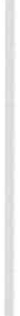 legati al rischio medico3Definizioni: Che cos'è l'evento avverso in medicinauDamw causmo ad w1 pazieme dalla gestione sanitaria e non dipendente dalla sua malattia o un incidente (o mancato infortunio)di particolare ri/e\1a11za per le conseguenze che avrebbe potuto m'ere per il pa zieme.Un e\1e1110 avverso atrribuibile ad unrore rè un evento prevenibile».	•lm1it111e of medicine, 2..0.0.0 ,Pilt  che di errore medico è preferibile  parlare  di el•emo av­verso i11 111edicina comefe110111e110 generato dall'intrecciarsi tra errori individuali e errori organizzativi...5	67	B230P. Zoppi9	10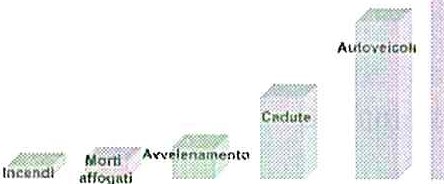 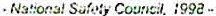 11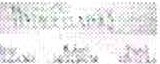 13	14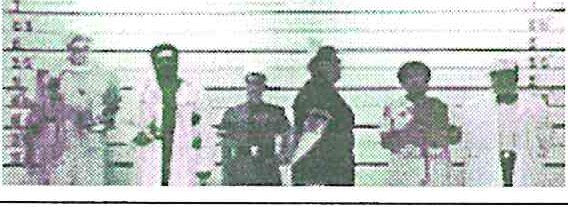 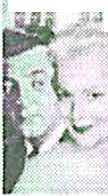 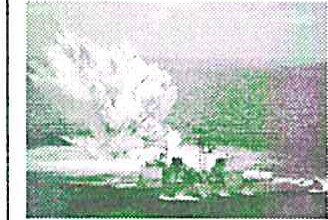 15	16L'errore professionale  ed il danno al ci/ladino. La prevenzione,  gli stru111e11ti opera /ivi, ecc.	23117	18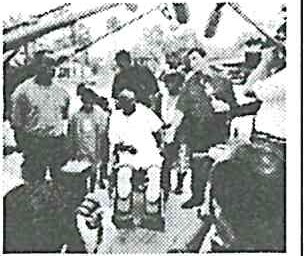 EVOLUZIONE DELLA TEORIAANN I 60 / 70   =:..TECNOLOGIAANNI 80ANNI 90- FATIORE UMANOc:c=..:::: > ORGANIZZAZIONE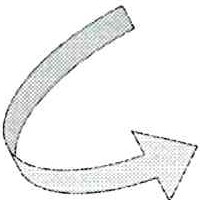 ---------------------------S: SOFTWARE (regole)H: HARDWARE (tecnologia)E: ENVIRONMENT (ambiente). L: LIVEWARE (fattore umano)19	20	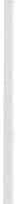 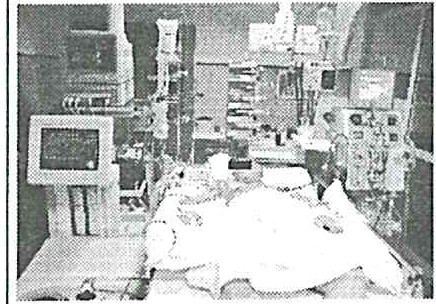 21	22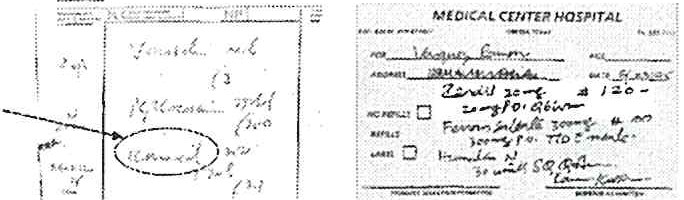 23	24232P. Zoppi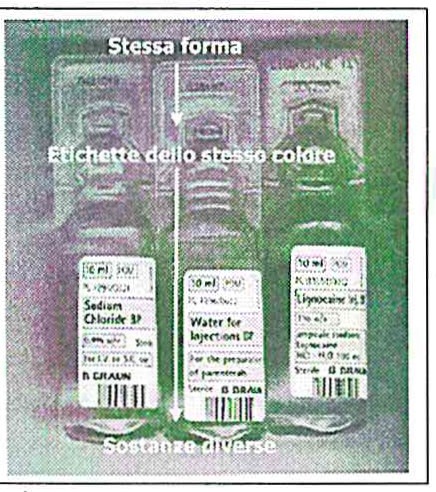 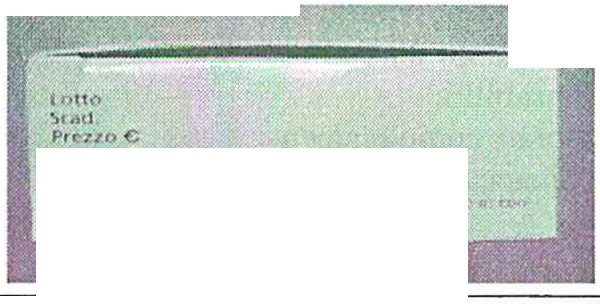 GEMELLI  ... DIVERSI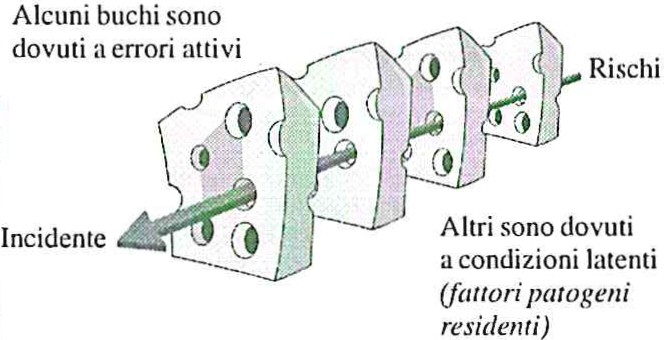 Anc.•one 0,5 mg/ S ml solu zione iniettabile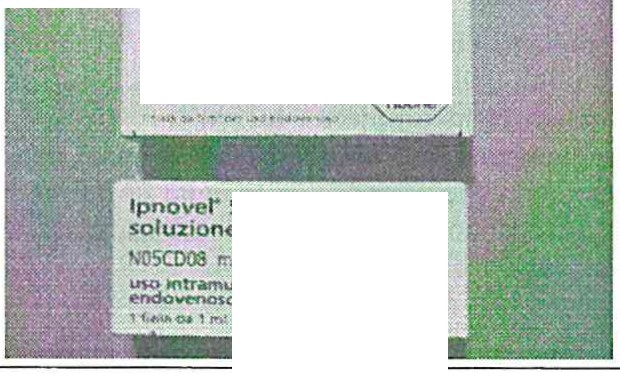 per uso endovenoso -V03AB2) tfom(o7 'llllpnover s!"li/mlsofuzione iniettabUe­NOSCDOS rr.id>:tilamM\tr	-wonolO • '-rt»lt:27	2829	3031	32L'errore profe ssiona le ed il danno al cillad ino. La preven zione, g li strumenti operativi, ecc.	233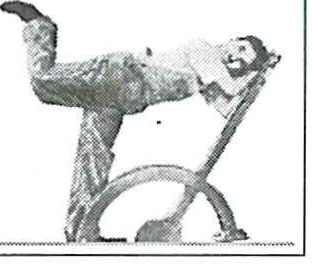 P1evenzionedei rischi35Il sistema GRCf:1iQii ram n-cOfidella qualita34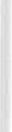 La Gestione del Rischio Clinico in Toscana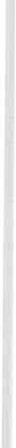 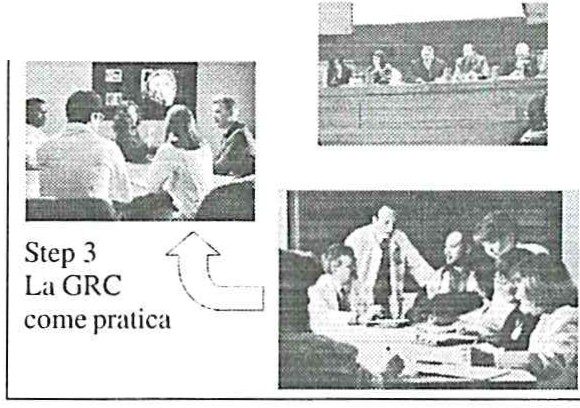 Promuovrrc	Step 1una  nu0\'3  cultura	I mpegnopubblico deiAnalisi del rischi	OinicalAuditM&M     lrcvievJleader   "'r::: :_-·:: :=·: · :::.___·-;.=:=::1lden11ficazim1e 1 Incidenls : i Reclami eJ f	Dati      Ì f   Media e  ideirischi	L _:i...1 L !"'.:,  l. iryist   J   p   b '.:.OJ37;j;t../ 1( /'fStcp 2 Trai ning38La Gestione del Rischio Clinico in Tosca na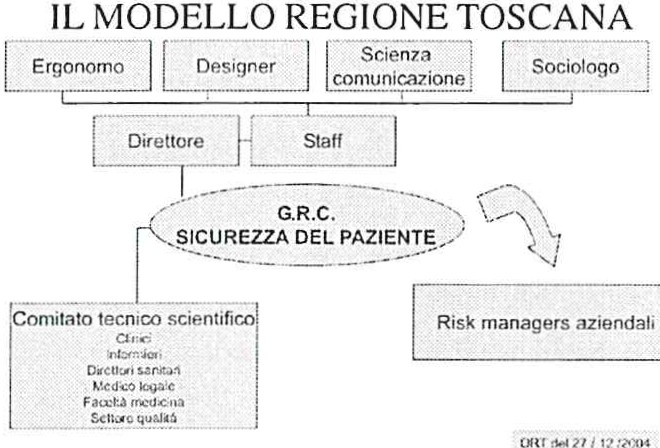 /:-Ì..	l\OC.."'l'IOgni azienda è tenuta ad avcrc:'\!), h	_,../Un  Clinica!Risk  Manager	'-(J-...t·..F\:::JJ ; ., ,,. .1.1.,.,Il gruppo az1en a e	r	,...;;,. "''-.-licom iwto per la <icurczza del  -- "',..Ì  .	('paziente	"0...... it. ·\1 \..ç<.v--<ì... ,.,.,,•.f.Un f:icilitatore per ogni stru t-	l si...	"(tura complessa)	L-: ., , IOgni  arca  vasta  è tenuta  ad	_  G-   -  :ii ."....avere:	,	\ •   )U n coordina mento c.cstione	(l   v-.; ·   · . o l"	-39	40234P. Zoppi41	4244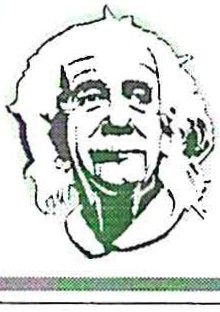 L'EFFICACIA DELLA TECNOLOGIANEI PROCESSI ASSISTENZIALI  DI TIPO INTENSIVO: COME, QUANDO, PERCHÉLUCCHINICoordinatore inf. terapia intensiva generale - Azienda Ospedaliera S. Gerardo - Monza Università Milano - Bicocca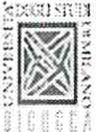 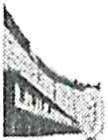 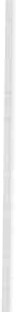 23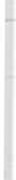 236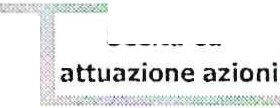 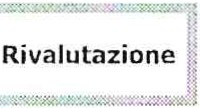 Lucchi11i4Ottimizzazione raccolta dati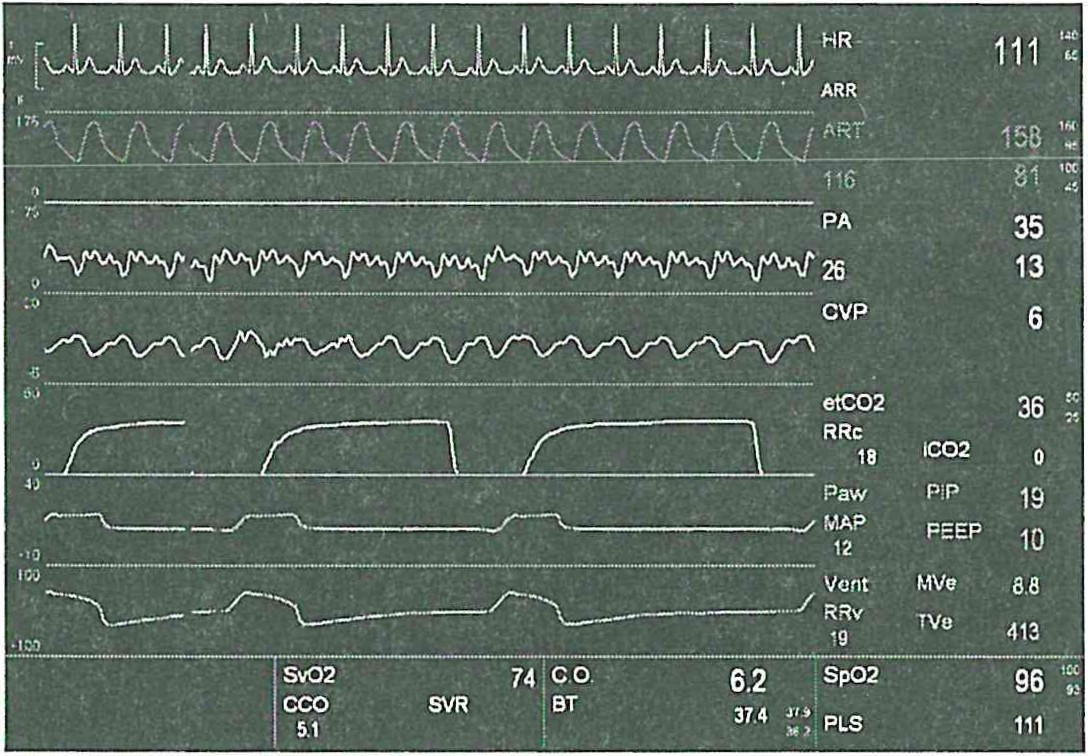 5L'effìcacia della tecnologia nei processi assistenziali di tipo intensivo: come, quando, perché	237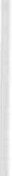 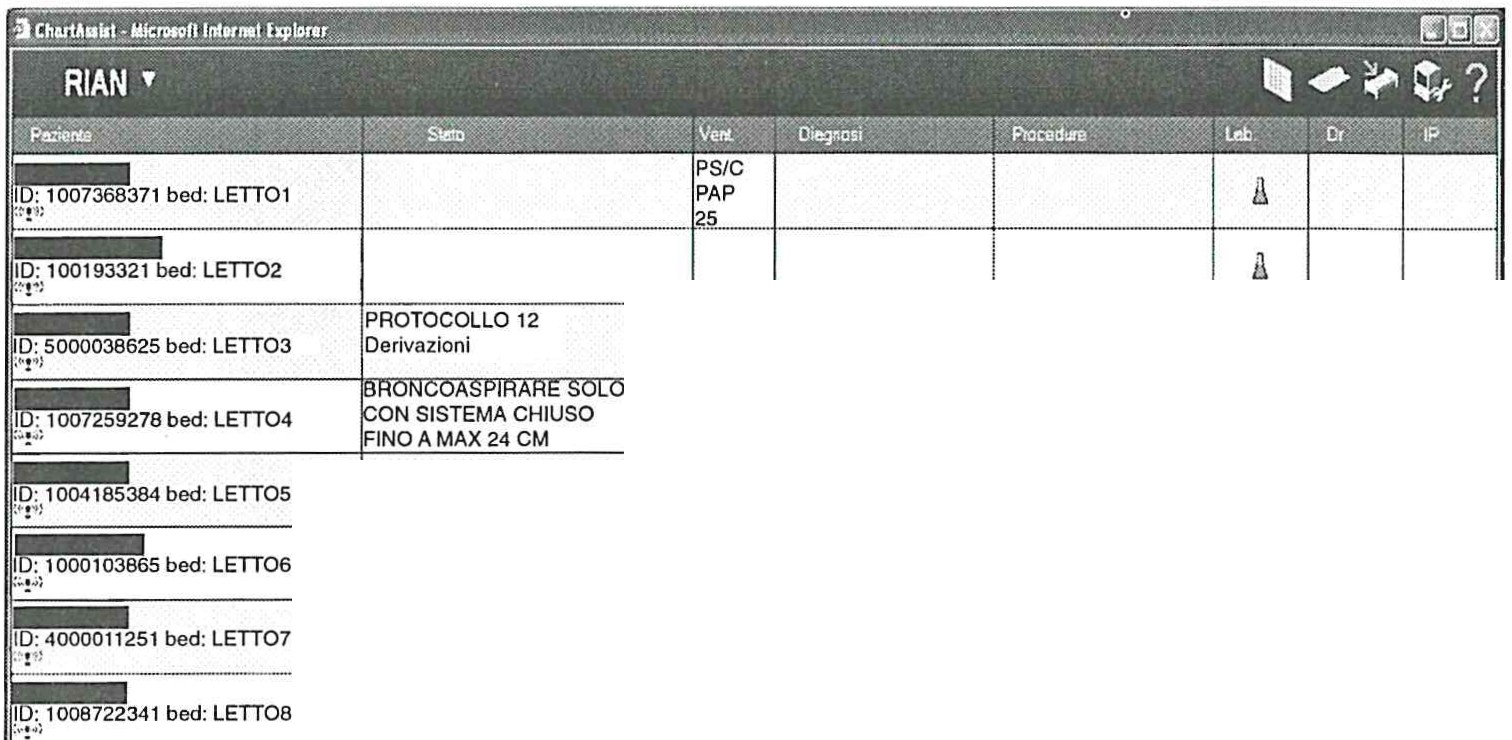 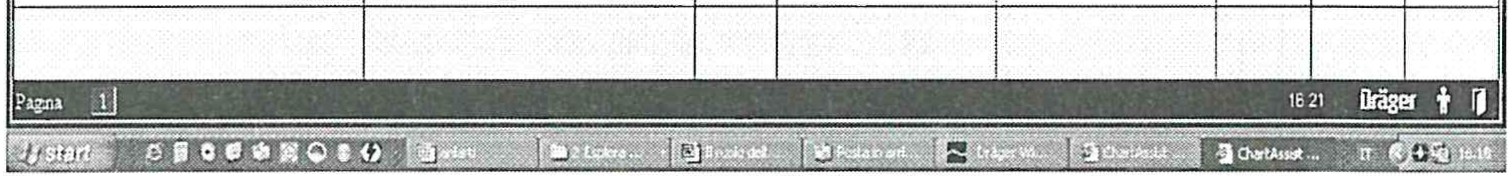 6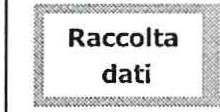 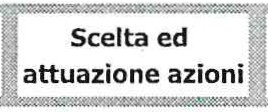 7238A. Lucchini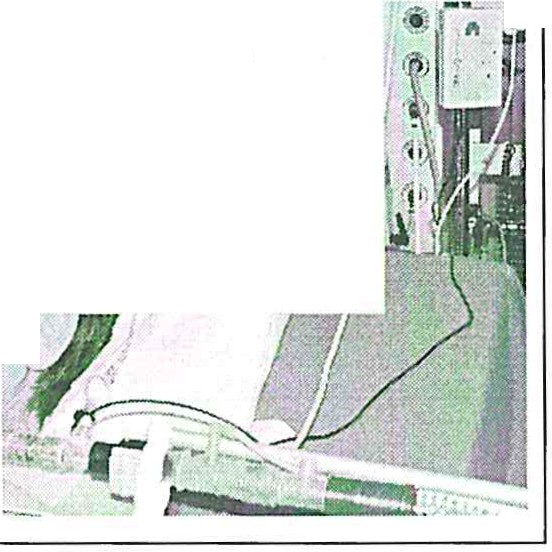 8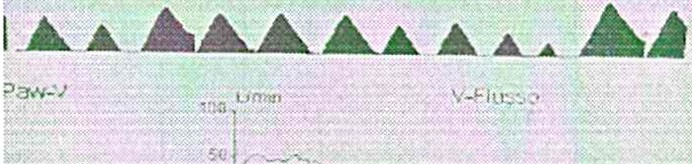 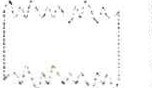 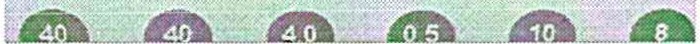 910L'e(fìcacia della tecnologia nei pro cessi assisle nz iali di tipo intensivo: come, quando, perché	239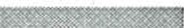 11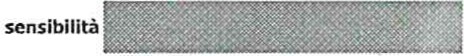 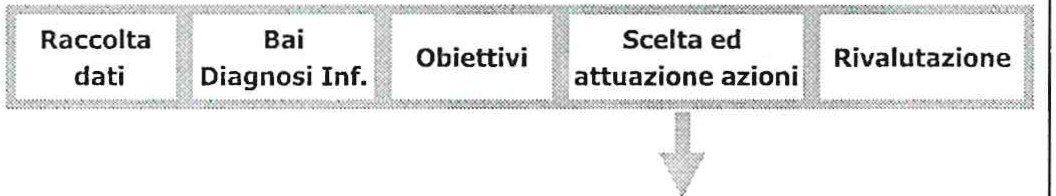 12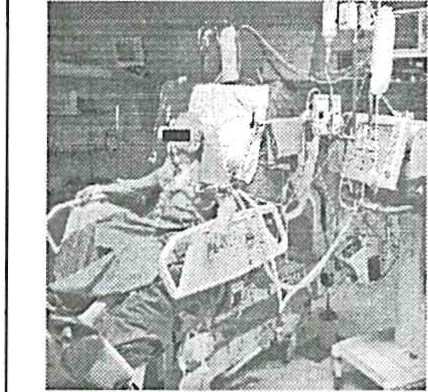 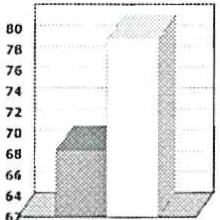 13240L11cchini14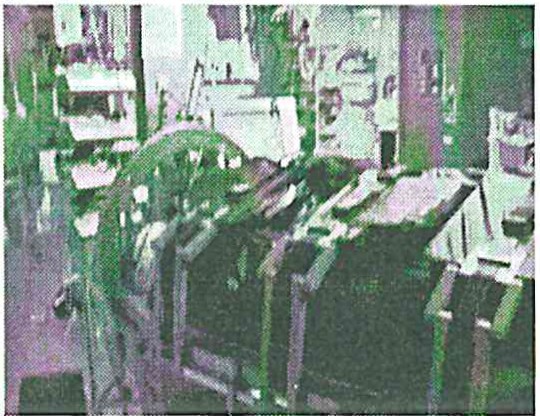 Tecnologia in ICU: come, quando e perché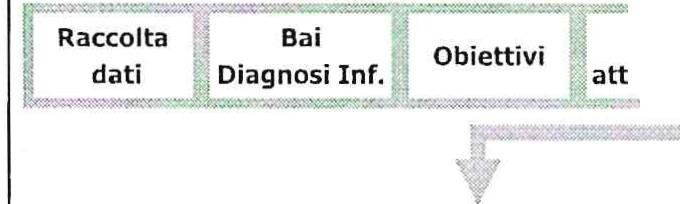 Scelta edu.azione azionH    R1valutaz10ne;v1r..x  :.:+11r -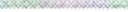 Come: valutare  l 'azione  infermieristicaQuando: i n ogni  momentoPerch é: uti l izzo dei sistemi informatizzati per anal isi , eventi , trend15:11'fUtilizzo dei trend······--...-··---·-··--- ·-·········- -··--···-···--····L·-	,;t,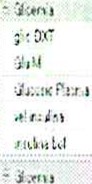 j	pompa",.., I1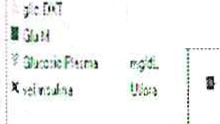 insulinaf    .	. ........ ............ ! ·· =:··16L'effìcacia della tecnologia nei process i assistenziali di tip o intensivo: come, quando, pe rché	24 1Valutazione continua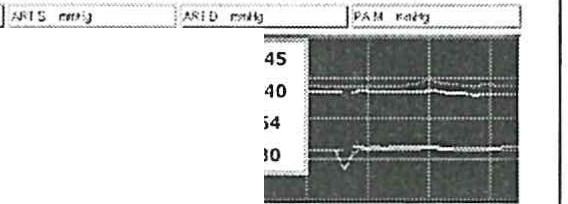 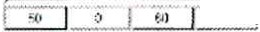 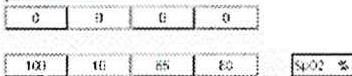 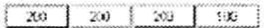 '--- -- ,. :	=---=--==-.------ - ;- --_·_	·-- .-:::__	·..	TI	-.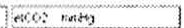 '	-	.	-   -	. -	(	-	=-=-:-f-=-:-;"-----:--·--:-------. -	............-........ ,..-J_	'	.	' - .--.......- -,,.,,.._17Quando la tecnologia è efficace ...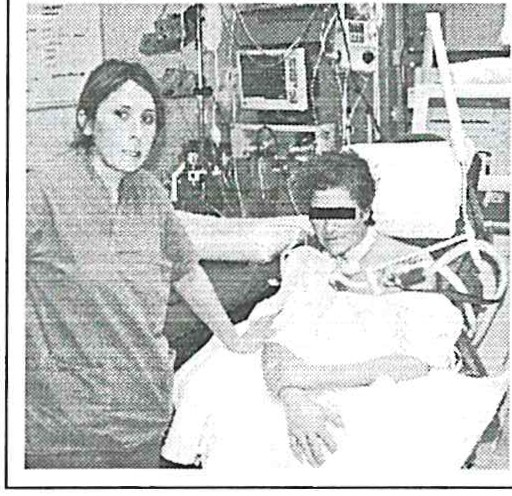 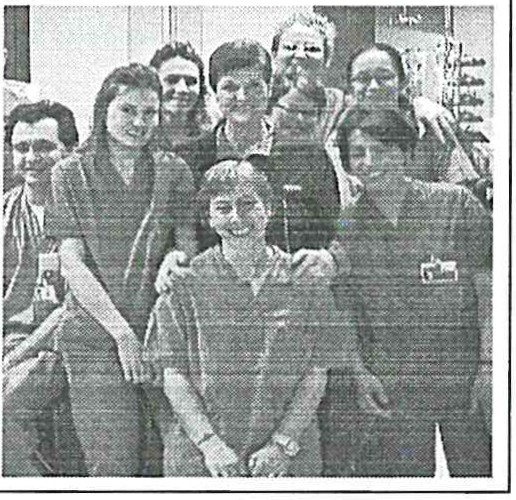 18VALUTAZIONE  SULL'APPLICAZIONE  DI TECNOLOGIE PER VALUTARE LA NECESSITÀ DI BRONCOASPIR AZIONELA VERGATAInfermiere, Rianimazione del Policlinico «A. Gemelli», RomaKeywords: secrezioni endobronchiali , broncoaspirazione, diagnosi infermie­ ristica, infezioni polmonari ventilatore-relate (VAP).Premessa: L'accum ulo delle secrezioni tracheobronchiali nei pazienti rico­ verati nei reparti di area critica è u na delle normali conseguenze della ventila­ zione meccanica. I pazienti connessi ai respiratori automatici infatti vanno in­ contro ad un au mento della produzione di secrezioni bronchiali , ad u n anoma­ lo riflesso della tosse, nonché ad u na riduzione della clearance m ucociliare, modifiche fisio-patologiche che, tu tte insieme, determinano la necessità di molteplici interventi infermieristici atti al ripristino di u na migliore pervietà delle vie aeree: broncoaspirazione,  modifiche della postu ra, coppettazioni, . ..Se tanto è stato detto e studiato sulle ri percussioni che la manovra della broncoaspirazione può avere in ambi to della com pliance respi ra torie (volum i, pressioni, Sa0 , ...), delle pressioni intratoraciche e d i quelle  intracraniche, risulta ancora un tema praticamente irrisolto quello relativo alla diagnosi in- fermieristica  di  necessità  di  broncoaspi razione.	..Fino ad oggi l'infermiere broncoaspira secondo scuole di pensiero che pre­ vedono l'esecuzione della tecnica ad intervalli stabiliti (prima delle cure igieni­ che, ad inizio turno, ogni due ore, ...) o al bisogno. In particolare, in questo secondo caso, molto è lasciato ad u na libera interpretazione degli infermieri che, se non particolarmente esperti, possono scegliere di intervenire essenzial­ mente su dati quali: la tosse, i rumori e la desatu razione .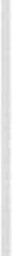 Cobley et alt. Nel 1991 (1) comincia a sottolineare il problema della broncoaspirazione analizzando la possibilità di migliorare la performance u ti­ lizzando il sistema chiuso, Maggiore et alt. Nel 2003 analizza lo stesso proble­ ma verificando però la possibilità di utilizzare il sistema chiuso al fine di preve­ nire le infezioni polmonari ventilatore-relate (VAP) (2).L'evidente specificità e delicatezza del problema è stata affrontata dal gruppo infermieristico che rappresento al fine di arrivare a definire, nella nostra realtà, un approccio conforme all'evidenza scientifica. Lo studio identificato perciò vuole cercare di stabilire quando l'infermiere deve intervenire per produrre una broncoaspirazione efficace, breve, con i minori effetti collaterali possibili.Nell'analisi del problema, che ha comportato u na ricerca bibliografica di enorme rilevanza, ci si è trovati di fron te alla possibilità di studiare anche la possibilità di applicazione di un nuovo  strumento tecnologico: il TBA Care.244	V. La VergataIl TEA Care, nel nostro caso, risultava oltremodo interessante perché, se usato in modo congruo, ci sembrava potesse consegnare all'infermiere un ulte­ riore dato eia verificare sulla possibile necessi tà cli broncoaspirazione .E tu tto questo appariva mol to utile per il nostro gruppo, caratterizzato da u n elevato turn-over degli infermieri, u ni to al pesante carico di lavoro (rappor­ to infermiere : paziente = 1 : 3), che spesso vive situazioni cli disagio gestionale . Lo studio,  attualmente  ancora  in  corso,  si  propone  quindi  di  misurare  la specificità dello strumento al fine di verificare  se, quanto proposto , risulta real­ mente  idoneo  al  nostro  scopo,  ovvero, sia  per  quanto  riguarda  il  bisogno  di broncoaspirazione  del  malato,  sia  per  quanto  riguarda  la  possibili tà  di  usu­ fruire cli u n ulteriore strumento cli rilevazione  dei dati da parte dell'inferm iere, così eia rendere ancora più oggettiva, se possibile , una rilevazione molto spessoritenuta di secondo pia no.Valutazione  sull'applica zio11e di tecnologie per  valware la necessità  di broncoaspira zione	245BibliografiaCOBLEY M., ATKINS M., JoNES P.I. (1991 ), Enviromental contamination durino tracheal suction. A comparison of disposable conventional catheters with a multiple use closecl system device. Anaesthesia 46:957-961.MAGGIORE S.M., ACOBONE E., Zno G., et al t., Closed versus open suctioning teclmiques. M i11e1va Anest . 68:360-364.DEMERS R.R. ( 1982), Complications of endotrachea/ suctioning proced ures. Respirat. Care 27:453-457.WALSH J.M., VANDERWARF C., HoscHEIT D. et alt., U11suspected hemodynamic alterations during e11dotracheal suc'tioni11g. Chest 95: 162-165.246V. La Vergala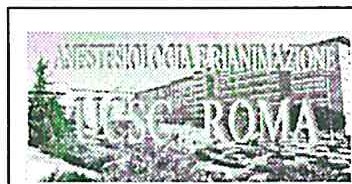 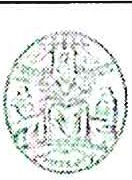 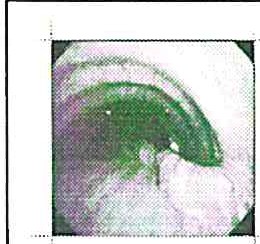 2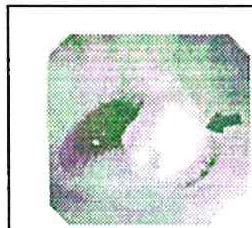 3Vallllazio11e sull'a pplica zione di tecnologie per valutare la necessità di broncoaspira zione	24745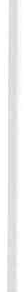 6248V. La  Vergala789Valutazione sull'applica zione di tecnologie per valutare la necessità di broncoaspira zione	24910I VINCOLI ETICO/DEONTOLOGICI E LEGISLATIVI11	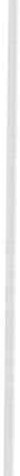 12250V. La Vergala1314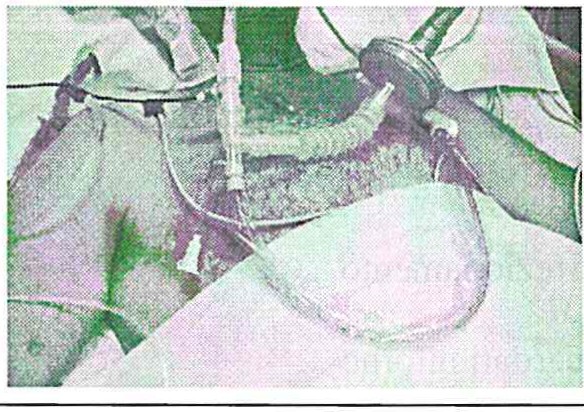 15Valutazione sull'applica zione di tecnolog ie p er valuta re la necessità di broncoaspira z io11e	251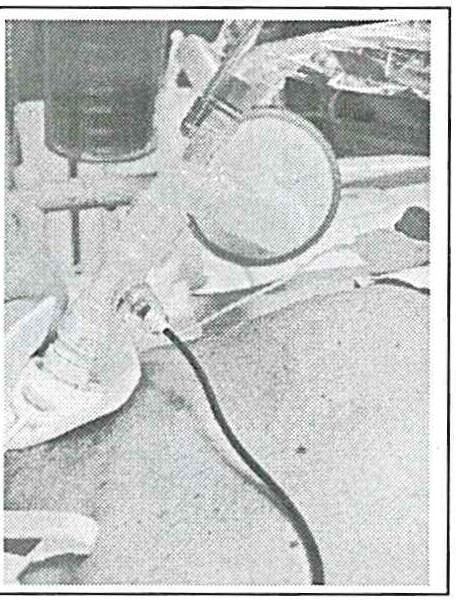 1617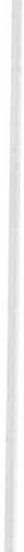 IL DEVICE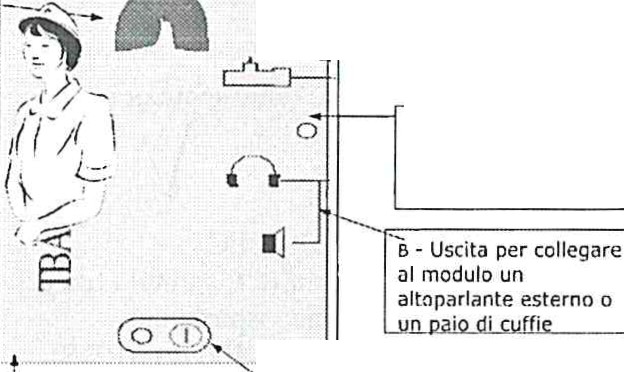 18252V. La Vergata19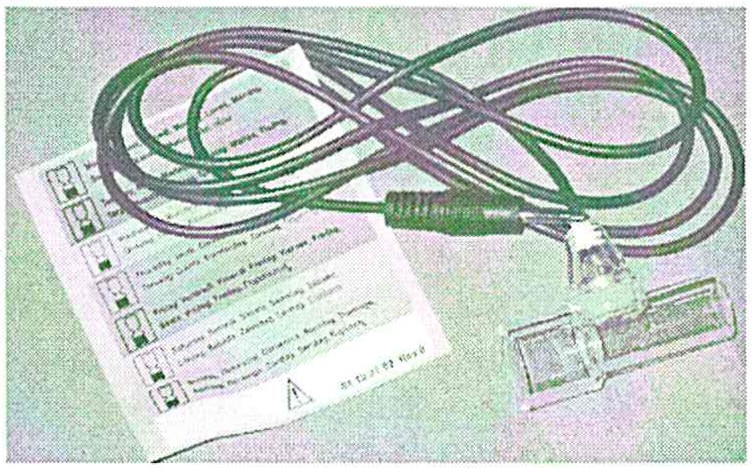 2021Valutazione sull'applica zione di tecnologie per valutare la necessità di broncoaspira zione	253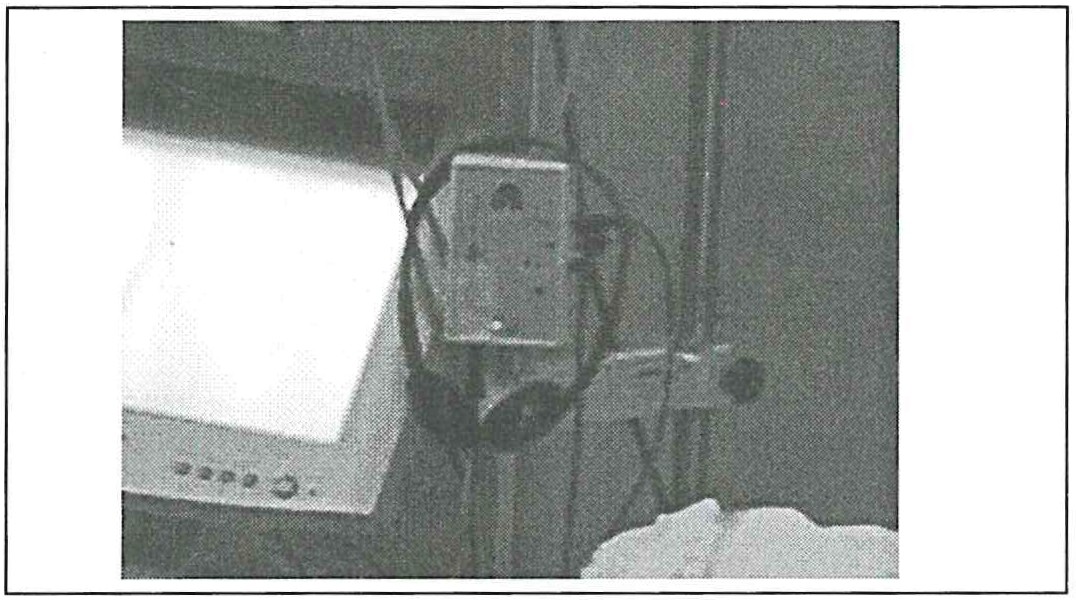 22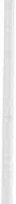 2324LE GUARIGIONI DELLE FERITE CHIRURGICHE NEGLI INTERVENTI DI CARDIOCHIRURGIAE L'INFLUENZA DELLA MEDICAZIONE SUL PROCESSO DI GUARIGIONEPEGHETTI 1,  M. MORETTI 21  Relatore, Infermiera Master in Wound Care, Vice Presidente AISLeC • Anestesia e Rianimazione Cardiochirurgica Azienda Ospedaliero-Universitaria di Bologna, Policlinico S. Orsola • Malpighi2 Infermiera, Unità Operativa di Cardiochirurgia Azienda Ospedaliero-Universitaria di Bologna - Policli­nico S. Orsola - MalpighiPremessa: L'interesse al problema della corretta gestione delle ferite chirur­ giche, ha sempre interessato la  nostra  equipe  m ultidisci plinare  (infermieri, cardiochi ru rghi ed anestesisti),  sia  in  relazione  alla  prevenzione  delle  infezioni del sito chirurgico che al conseguimento di un miglioramento della qualità nel trattamento di questo tipo di ferite. La bibliografia reperita in meri to a questo argomento è varia ed  analizza  l'effetto  dell'applicazione  di alcuni  antisettici  sulla cu te [FLYNN J., Povido11e-iodine as a topical a11tiseptic far treati11g a11d preve11ting woi111d i11fectio11: a literature review. Br J Com m u ni ty Nurs. 2003 Ju n;8(6 Suppl):S36-42], e gli effetti di u na scorretta gestione delle  medicazioni  al  mo­ mento della loro rimozione [MARGARET HEALE ARMSTRONG, Rn MSc, v\!OCN; PATRICIA PRICE, PhD2 Feal ure: Wet-lo Dry Gauze Dressing: Facl a11d Fiction Wounds - ISSN: 1044-7946 - Volume 16 Issue 2 - February 2004 - Pages 56-62]. Si è evidenziato infatti come la prolu ngata e ripetu ta  applicazione  di  jodiopovidone  sulla  cute possa produrre reazioni locali con fenomeni allergici, fino al caso limite di mani­ festazioni a emico dell'apparato tiroideo con effetti sul metabolismo tiroideo stes­ so. Anche la scorretta gestione di garze o cerotti in  sede di cambio  medicazione può provocare alterazioni cutanee con arrossamenti, insorgenza di dermatiti e/o fenomeni allergici o, nel caso di una scorretta rimozione delle medicazioni, alla formazione di skin tears. Il tutto oltre che provocare disagio al paziente, lo può predisporre  alla possi bilità  di  infezioni  nei  tratti  irri tati  o lesionati.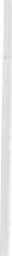 Problema: alla luce di queste considerazioni e dopo aver valutato i difformi comportamenti  in  essere,  abbiamo  pensato  di  eseguire  una  ricerca  comparativa.Obiettivi:- com parare le medicazioni tradizionali costituite da garze, imbevu te di soluzioni antisettiche (iodiopovidone, acqua ossigenata, ipoclorito di sodio) e fissate con cerotto garzato, con medicazioni avanzate, che prevedevano la detersione della ferita con sol. Salina, applicazione di alginato e fissaggio con pellicola di poliuretano sulla ferita principale e di schiuma di poliuretano sugli accessi dei drenaggi.256	A. Peghelli, M . M orelliValutare i tem pi di risoluzione della ferita chirurgica .Valu tare ilrischio di insorgenza di infezioni.Valutare il dolore ed ildisagio del paziente al cambio della medicazione.M ateriali e metodi: il progetto ha previsto la realizzazione di u na ricerca cli­ nica randomizzata realizzata in tre dipartimenti dell'Azienda Ospedaliera S. Orsola-Malpighi di Bologna (Sala Operatoria Cardiochiru rgica, Rianimazione Cardio­ chirurgia e Sezione di semiintensiva del Reparto di Cardiochiru rgia). Le medica­ zioni messe a confronto sono state le medicazioni  avanzate,  identificate  attraver­ so la classificazione  UNI EN ISO 9999 del nomenclatore  tariffario,  vs medicazio­ ni tradizionali, definite come garze, imbevute o meno di soluzioni antisettiche. I.'.esecuzione delle medicazioni avanzate ha previsto la detersione della ferita con sol. Salina, seguita da applicazione di u na benda  composta di alginato di calcio e fissaggio della stessa con u na placca di pellicola di poliuretano sulla ferita princi­ pale e di schiuma di poliu retano sul punto di accesso dei drenaggi. La medicazio­ ne tradizionale ha previsto l'antisepsi della ferita con jodiopovidone ed apposizione sulla ferita e sui  punti cli inserzione dei drenaggi di garze asciu tte  fissate  con cerotto di tela. Gli accessi chirurgici osservati sono stati: sternotomie,  toracotomie e laparotomie tutti suturati  con  sutura  intradermica.  I pazienti  selezionati  erano sia cli sesso maschile che fem minile in età compresa tra i 50 e gli 80 anni che eseguivano  l'intervento  in regime d i  elezione.Sono stati esclusi i pazienti operati in regi me cli u rgenza, con ana mnesi posi tiva per emodialisi, cirrosi epatica ed emopatia, data l'influenza d i queste pa tologie sul processo di riparazione tissutale. Pazienti sottoposti a laparotom ie suturate con punti metallici. Sono stati esclusi dallo studio anche dopo l'arruo­ lamento i pazien ti sottoposti a riapertu ra post intervento per esem pio per sanguinamento, i pazien ti decedu ti ed i pazienti trasferiti presso altri reparti/ strutture.Sono stati arruolati per lo studio 40 pazienti per ogni braccio della randomizzazione per un totale d i 80 casi osservati.Disegno dello studioPAZIENTI ELEGGIBILI 1   ==:> RANDOMGRUPPO A MEDICAZIONE TRADIZIONALEGRUPPO  B MEDICAZIONE AVANZATAStrumenti: in ogni reparto sono stati individuati degli infermieri referenti per lo studio con il compito di supportare e consigliare i colleghi in caso diLe guarigioni delle ferite  chirurgiche negli inte1venti di cardiochirurgia, ecc.	257dubbi. Per la rilevazione dei dati sono state utilizzate delle schede predisposte . (vedi allegato)Parametri rilevati: i parametri osservati per ogni paziente erano dolore, arrossamento della cute entro i 2 cm. dalla sutura, presenza di secrezioni, pre­ senza di tumefazione, lesioni cutanee da strappo (skin tears), iperpiressia (l'iperpiressia, in un secondo tempo non è stata analizzata in quanto il dato è stato considerato «sporco» ).L'osservazione è stata effettuata:alla 48• ora dall'intervento cioè al primo cambio di medicazione, mo­ mento della rimozione dei drenaggi;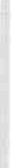 alla 96• ora, momento in cui si lascerà scoperta la ferita chirurgica;in 6•-7• giornata, alla rimozione dell'elettrodo epicardico.Risultati: osservazione arrossamento < ai 2 cm.M edicazioni tradizionali	Medicazioni  avanzate35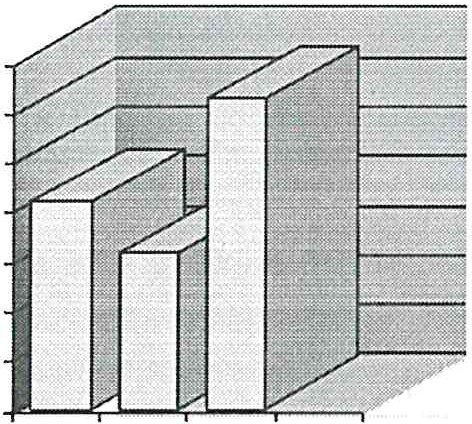 30252015105o1·	2· 3•VA L VAL VA L3530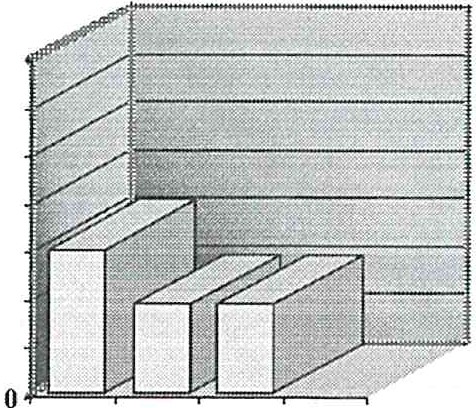 2521115105)O	20	30VAL   VAL   VALRisultati: osservazione lesioni cutaneeMedicazioni  tradizionali	M edicazioni avanzate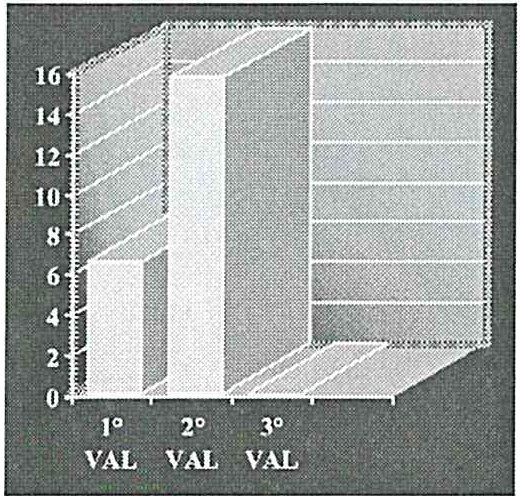 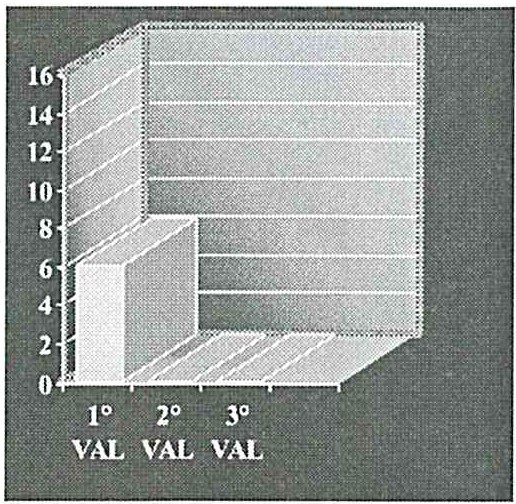 258A. Peghetti,  M . MorettiRisultati: osservazioni secrezioniM edicazioni tradizionali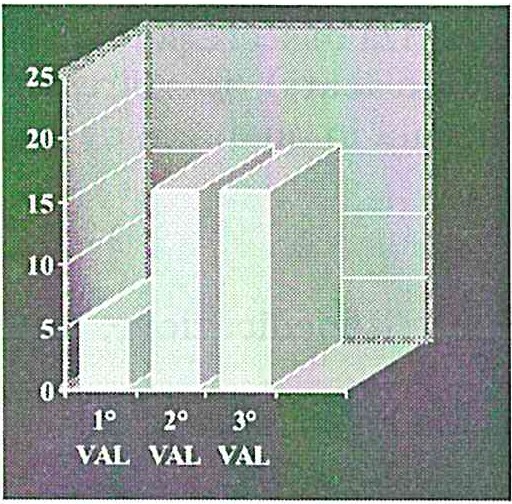 Risultati:  osservazione   tumefazione M edicazioni tradizionali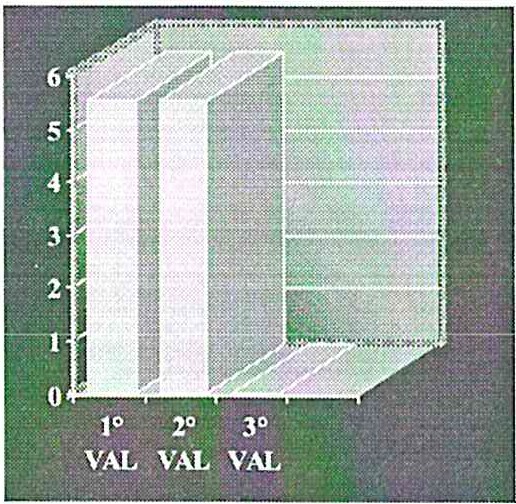 Risultati: osservazione dolore VAS > 5M edicazioni tradizionaliM edicazioni avanzate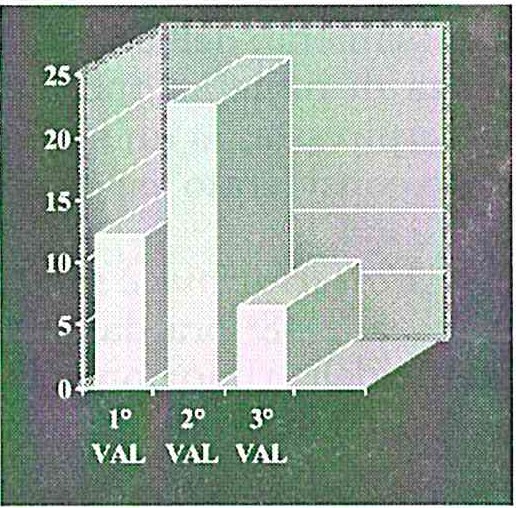 Medicazioni avanzate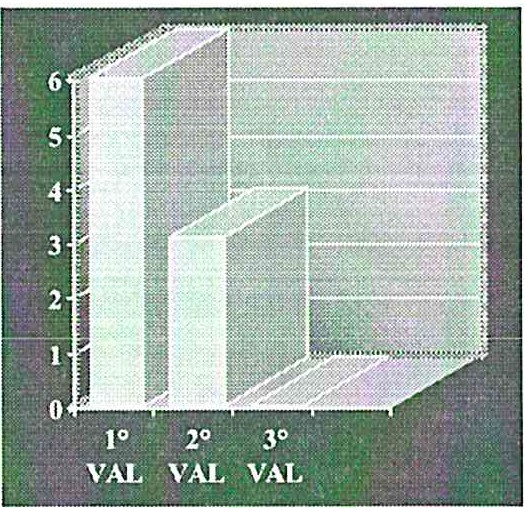 Medicazioni avanzate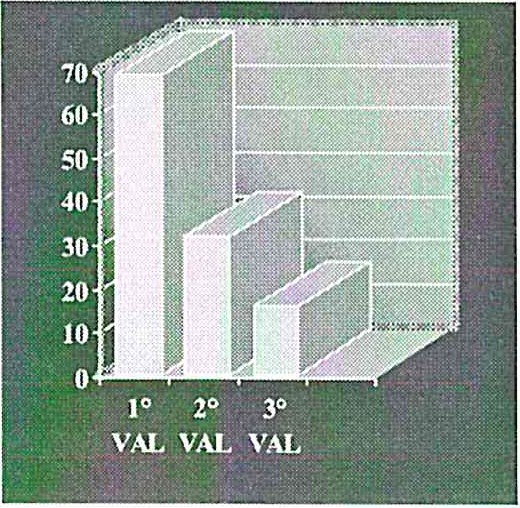 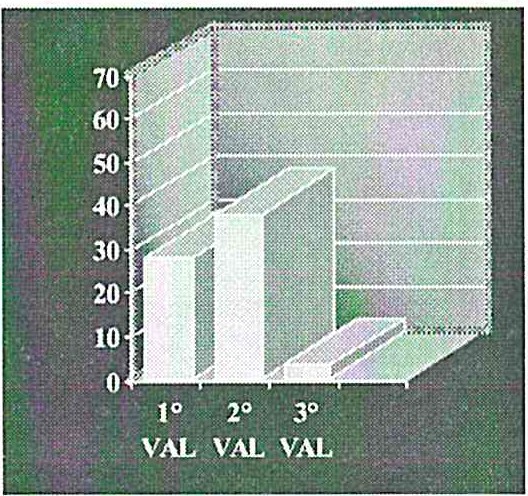 Le guarigio111: delle ferite chirurgiche negli i11te111enti di cardiochirurgia, ecc.	259Commento dei risultati:La comparazione tra i due tipi di medicazione ha fatto osservare che le medicazioni  avanzate consentono:una riduzione dell'arrossamento; una riduzione della tumefazione;una riduzione delle secrezioni.quindi rid uzione dei tempi di risoluzione della ferita chirurgica.Una riduzione del dolore e del disagio del pazien te al cambio della medi­ cazione.Non si sono evidenziate sostanziali dif fèrenze  nel controllo delle infè zioni trai due tipi di medicazione.ConclusioniI pu nti di forza di questo studio sono stati:il raggiungi menlo di u na maggiore collaborazione tra i vari diparti menti;la graduale sensibilizzazione del gruppo alla ricerca;la collaborazione dei team medici (cardiochi ru rgh i-anestesisti);il progresso cle1la conoscenza sulle proprielà  delle medicazioni avanzate.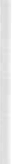 Si sono evidenziati alcu ni pu nti di debolezza:lo scarso interesse e partecipazione  di alcuni colleghi; la scarsa cultura per la ricerca;la difficoltà nel rispetto dei tem pi di valutazione causate dalla variabile pazienti.Ci si auspicano com u nque delle ricadute clinico organizza tive:u na maggiore collaborazione tra professionisti;una validazione u lteriore dell'autonomia nella scelta del trattamento più idoneo;in termini d i efficacia ed efficienzalo stimolo ad esegu ire nuove ricerche;l'ottimizzazione delle prestazioni assistenziali in termini di efficacia;- il cambio del tipo di antisepsi;- una ulteriore sensibilizzazione rispetto al dolore del paziente.260	A. Peglzelli,  M .  M oretti--·-··-·-·-·--·------------------·--·- ··-·-----------------------------------1SCHEDA A NAGRA FICACODICE A BARRE ..:SESSO	M	FETA'50/5758/6263/67RAZZA68/72CAUCASICA	?ASIATICA	?NERA	?73177	78/ 85DIA BETICO IPERTESO OBESOSI	NOSI	NOSI	NOSTA TO NUTRIZIONALE :  PROT. TOT. ... .......... ALBUMINA .. .......... COLEST. ...FUMATORESI	NOIN TERAPIA STEROIDEAALTRE  PATOLOGIESI	NOLe g uarigioni delle ferite  chirurgiche  negli interve11ti di cardiochirurgia,  ecc.261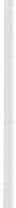 262	A. Peghelli, /vl. Moretti23Le guarigio ni delle ferite  chirurgiche  negli  interventi di cardiochirurgia,  ecc.Disegno RCTNon cieco263PAZIENTII ELEGGIBILII-+R_A_ND_O_M_-.-.1GRUPPO A MEDICAZIONE TRADIZIONALE---.I -GRUPPO B MEDICAZIONE AVANZATA45	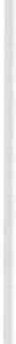 6264	A. Peghelli, lv!. M orelli789Le guarigioni delle f erite chirurgiche negli inte1venti di cardiochirurgia, ecc.265Risultati osservazione arrossamento < ai 2 cm.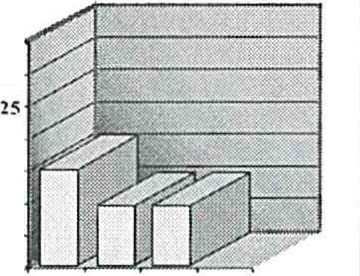 TradizionaliAvanzate35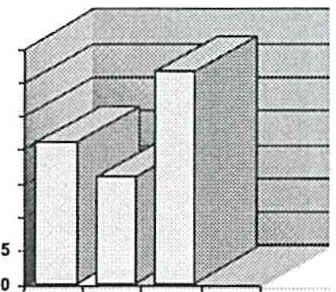 3D"5"25· 20c.J;JO".5,".•z 15101·        2°        3°VAL V AL VALI o ARR < 2CM"c. 15111I "      2"       J"VAL   \'AL   VALI o AR R < 2CM10Risultati osservazione secrezioni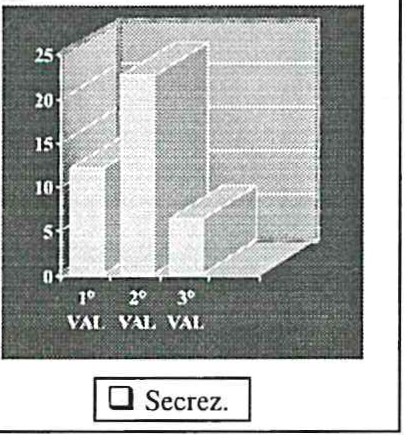 Le secrezioni osservate sono state di tipo sieroematico Tradizionali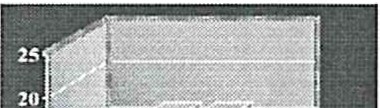 '[	.,.z	z"c.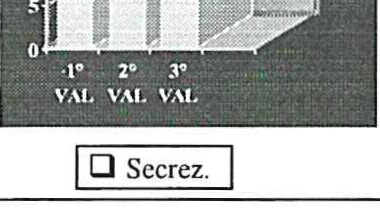 11Avanzate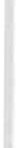 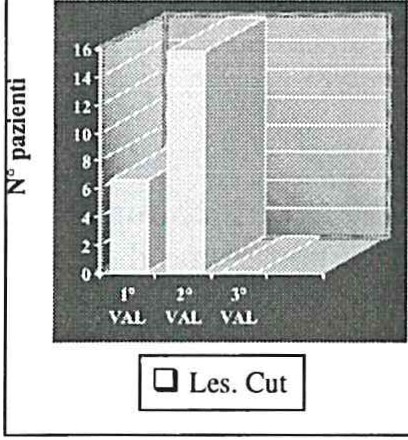 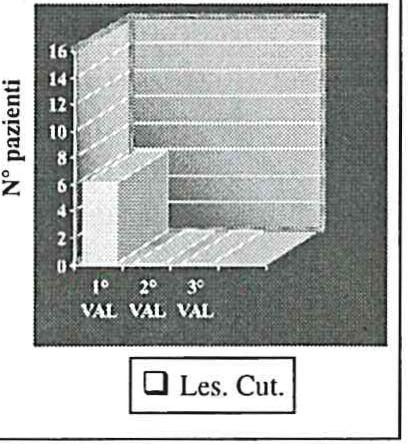 12266	A. Peghelli, M . Morelli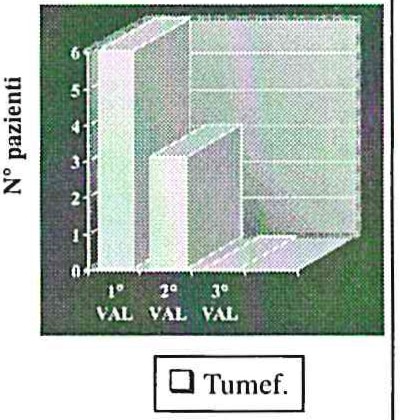 13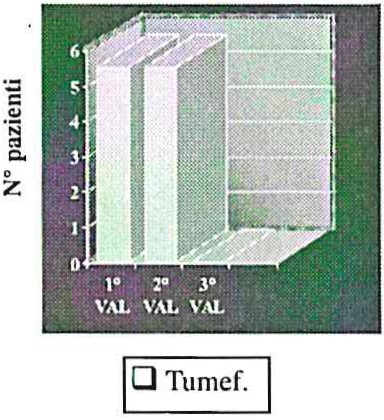 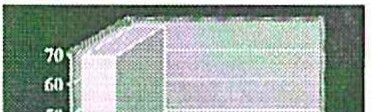 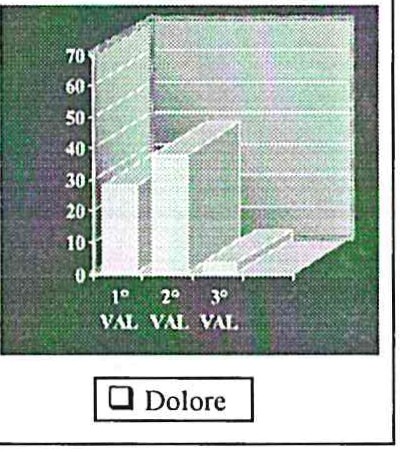 14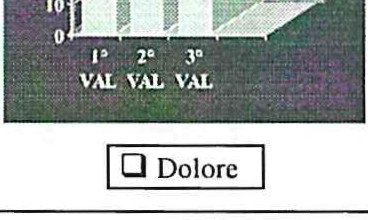 15Le guarigioni delle ferite chirurgiche negli inte1venti di ca rdiochirwgia, ecc.267161718268	A. Peghetti, M . Moretti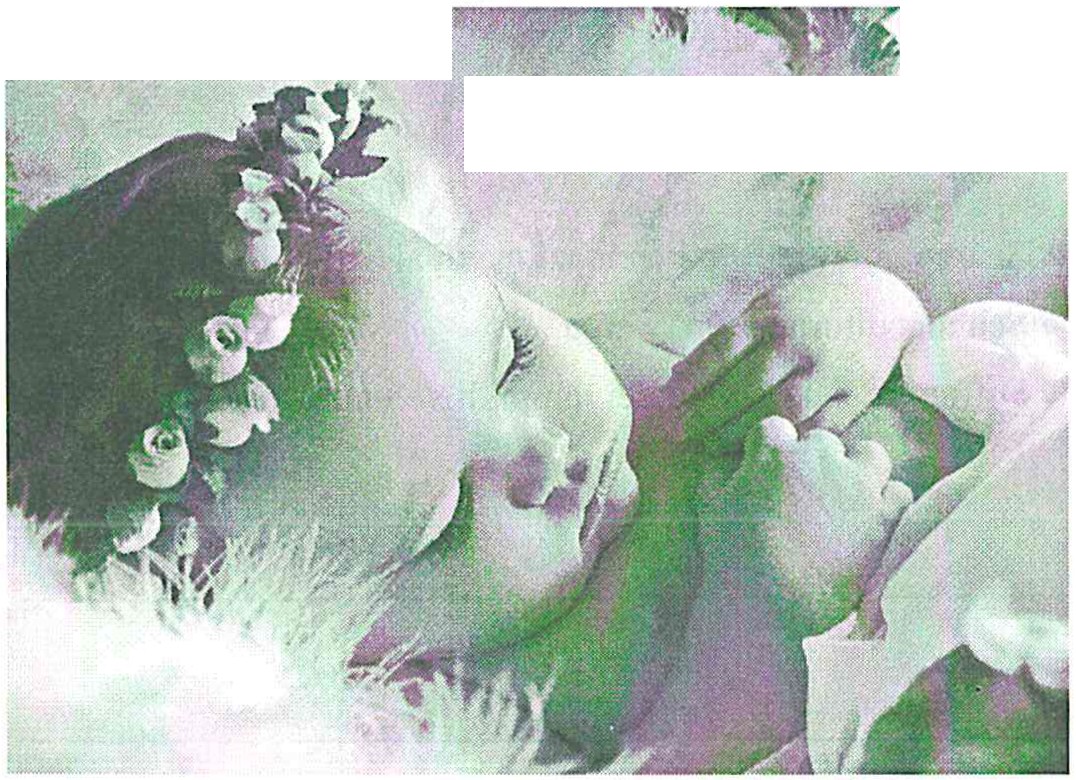 20LA SCELTA E L'ACQUISTO DELLA TECNOLOGIA E DEI PRESIDI SANITARI: CHI, COME, PERCHELETOInfermiera DAI, Professore a contratto, Università Tor Vergata , Corso di Laurea in Infermieristica, Coor­ dinatore Area Territoriale Servizio Assistenza Infermieristica ASL Roma BLe strategie del cambiamento promosse dal PSN 2003-2005 passano attra­ verso azioni volte a garantire il miglioramento della qualità dell'assistenza sa­ nitaria. Tant'è che al punto 2.3. il legislatore ha sottolineato la necessità di «ga­ rantire e monitorare la qualità dell'assistenza sanitaria e delle tecnologie biomediche» attraverso azione volte a: «promuovere la conoscenza dell'impatto clinico, tecnico ed economico dell'uso delle tecnologie, anche con la comparazione tra le diverse regioni italiane; mantenere e sviluppare banche dati sui dispositivi medici e sulle procedure diagnostico-terapeutiche ad essi associati, con i relativi costi; attivare proced ure di bench-marking sulla base di dati attinenti agli esiti delle presta zioni » .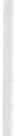 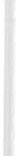 In linea con quanto previsto dal PSN il Prof. Walter Ricciardi, direttore  del­ l'Isti tuto di Igiene dell'Universi tà Cattolica Del  Sacro Cuore di Roma,  nel  conte­ sto del 2° congresso  internazionale di HTA, così  promuove  la crescita  dei sistemi di valutazione delle tecnologie «Il Sistema Sanitario Italian o, in linea con gli altri Paesi OCSE, si trova ad affrontare il problema della soddisfazione di crescenti biso­ gni assistenziali con una quantità di risorse disponibili limitate. Tale situazione implica la necessità di valutare l'appropr iatezza delle procedure diagnostico-tera­ peutiche, delle tecnologie da utilizzare nell'assistenza e dei modelli organizzativi, con l'obiettivo di individ uare l'allocazione ottimale delle risorse ». Quindi non solo economicità  del  sistema  ma  soprattutto  qualità  nelle  scelte  allocative.L'acroni mo (HTA) sta ad indicare u n'area di ricerca multidisci plina re a livello internazionale, nota come Health Technology Aassessment. Essa nasce con l'obiettivo di fornire un valido sostegno alla interpretazione della comples­ sità che è alla base del processo di analisi che coinvolge i Decision-make1 L'health technology assessment è definita come « la valutazione delle tecnologie (farma­ ci, device medicali e procedu re cliniche) attraverso u na rassegna sintetica e sistematica dell'evidenza scientifica. Si occupa di analizzare costi ed effetti del­ le tecnologie intese nel senso più ampio, e le informazioni che produce sono strutturate per essere uno strumento valido per l'impostazione delle politiche pubbliche e i processi decisionali in sanità». « Health technology» è un'espres­ sione con cui, a livello internazionale, per convenzione, si intende ogni metodo utilizzato per prom uovere la salute, prevenire e trattare una malattia, migliora­ re la riabilitazione o definire criteri di cura e assistenza a lungo termine. In questo contesto, le « tecnologie » non sono soltanto i nuovi farmaci o sofisticate apparecchiature, ma anche procedu re, modalità di assistenza e programmi di270	A. Letoscreening. La metodologia  HTA  deve garantire soluzioni  che considerino,  con un  approccio  multidimensionale,   i  molti  fattori  che  sono  alla  base  di  scelte sugli acquisti delle tecnologie  e dei presid i sanitari. Tutti gli attori dei sistemi sanitari  sono  alla  costan te  ricerca   di   meccanism i   di   finanziamento   e  d i allocazione  delle risorse che rispondano  contem poraneamente  agli obiettivi  d i efficienza e di equità allocativa . In ogni area dell'assistenza  sanitaria sono oggi adottati  meccanismi  più  o meno  formalizzati  per  la valu tazione dell'efficacia degli interventi sanitari: la possibilità di assumere le giuste decisioni  i n meri to alle scelte deve  essere conforta ta  dalla  letteratura  disponibile  (EBM),  indotta dalla riflessione scientifica, tenendo con to delle migliori evidenze possibili pre­ senti a livello internazionale. La di fficol tà che ancora oggi si registra è determ i­ nata dalla diso91ogenea u tilizzazione cli metod iche che si sono diffuse i n ma­ niera spesso diversi ficata  tra nazione e nazione, e add irittura  tra regione e re­ gione in uno stesso sistema sanitario . Tu tti gli sforzi infatti devono essere orien­ tati  ad  un'armonizzazione   delle  metodologie  di  valu tazione  delle  tecnologie sanitarie, ma finora non si è avuto un successo apprezza bile. L'adozione d i u n approccio  integra to sarebbe l'obiettivo da raggiu ngere,  in quanto capace di fa­ vorire la creazione cli u n linguaggio com u ne, la com u n icazi one tra le parti e la rid u zione dei costi. E uno dei possi bili obiettivi pot rebbe essere quello di favo­ rire l'accesso al mercat o solo a quelle tecnologie e a quelle st rategie assistenziali che dinwst rano di essere più ef ficaci in senso assolut o e a livello globale.L'approccio « m ultidimensionale » pri ma accennato garan tisce u na valuta­ zione ol t re che sul piano sanitario, anche econom ico, etico, sociale e organi z­ zativo. In vi rtù di tali considerazion i , l'I-ITA ha assu n to progressivamente u n ruolo pri m ario all'in terno cl i mol te organizzazion i ospedalie1·e europee e nordamericane, quale fi.mzione cl i supporto al m anagemen t aziendale nelle decisioni che riguardano l'introd uzione cli apparecchiatu re elet tromedicali, te­ rapie  farmacologiche,  procedu re e servizi  all'in terno  delle strutture sanitarie.Soffermiamoci a considerare il mercato delle tecnologie biomediche. Esso com prende tutti i dispositivi e le apparecchiatu re u ti l izzati per la diagnosi e la cura ed interessa una quota tu t t'altro che trascu rabile della spesa sanitaria nel nostro Paese, attestandosi intorno a 5,5 miliardi cli euro e seguendo a ruota quella per i farmaci. Il settore è eia sempre caratterizzato eia u na natu rale ten­ denza all'innovazione, con una costante introduzione sul merca to cli nuovi pro­ dotti ad alto contenuto tecnologico. È facile im maginare, pertan to, la difficol tà oggettiva degli uffici acquisti delle aziende sanitarie nel destreggiarsi fra i vin­ coli formali im posti dalle normative sugl i acqu isti eia un lato ed u na dinamica e prepotente offerta di prodotti hi-tech dall'altro. Pur in presenza d i alcune iniziative a carattere regionale finalizzate ad acquisire informazioni sui pro­ dotti correntemente acquistati dalle aziende sanitarie e sui corrispondenti prezzi di acquisto, pochi , infatti, sono gli strumen ti cli analisi di mercato a disposizio­ ne degli operatori sanitari, provvedi tori e direttori generali, che si trova no di fatto costretti ad operare con u na visione ristretta ciel mercato, ilpiù delle volte basata esclusivamente sugli acquisti già effettuati dalla propria ASL e dalle informazioni fornite dal mercato stesso, a fronte dell'enorme varietà di articoli che caratterizza il mercato biomedicale.La sce!La e l'acquisto della tec110/ogia e dei presidi sa11 i1ari: chi, come, perché	271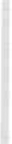 L'approccio alla metodologia HTA ha permesso la nascita di un network italiano (NI-HTA) con l'obiettivo di riunire le realtà sanitarie italiane, che han­ no maturato tale esperienza al fine di promuovere la standardizzazione di un modello di valutazione delle tecnologie a supporto delle decisioni di carattere manageriale - esportabile al Servizio Sanitario Nazionale (SSN) - e di favorire l'estensione delle conoscenze nel campo dell'HTA presso i manager e gli opera­ tori delle strutture sanitarie. Gli obiettivi generali del Network si realizzano attraverso:diffusione dei principi e delle metodologie dell'HTA per la gestione delle tecnologie sanitarie nelle organizzazioni sanitarie del SSN;l'im plementazione di un assetto strutturale e professionalmen te com­ peten te in grado di coordinare e gestire tutte le attività sanitarie e tecnico-eco­ nomiche pertinenti le tecnologie biomediche;l'analisi di benchmarking tra le più significative esperienze aziendali di HTA realizzate a livello nazionale e internazionale per giungere all'elaborazio­ ne di u n modello organizzativo unitario da sperimentare all'interno del NI­ HTA e da proporre quale possi bile standard organi zzativo e gestionale di ri feri­ mento;la  predisposizione  di  un  meta-modello  di  formazione  adottabile  da  par­ te delle aziende sanitarie per la  realizzazione  d i  corsi  di  formazione  professio­ nale, accred ita bili ECM, per operatori impegnati nelle a ttivi tà d i valutazione economica;la valutazione delle tecnologie per favorire la dif!it sione scientif ìcamente corretta dei princi pi e degli st rumenti di HTA nel Servizio Sanitario Naziona/e 1 •Diverse Regioni hanno raccolto questa sfida, in pa rticola re gli assessorati e le agenzie dei servizi sanita ri tanto da aver costruito osservatori con i l compito di orientare le Aziende sanitarie sulla scelta dei prodotti alla luce dell'approc­ cio presentatoLa Regione Friuli , già dal  1996 in una prima  fase sperimentale, ha avviato u n progetto finanziato dal Ministero della Salute con l'obiettivo di mettere a disposizione quan to più notizie fossero disponi bil i per gli acqu isti nel mercato delle biotecnologie attraverso la  costitu zione d i u n Osservatorio dei Prezzi  e delle Tecnologie. Dal pu nto di vista operativo, l'O.P.T. consiste da u n lato in u na rete nazionale di acquisizione dei dati relativi agli acquisti effettuati dalle aziende sanitarie campione e in u na raccolta di dati tecnico/funzionali presso i prod u t­ tori e/o distributori di tecnologie biomediche e dall'altro lato in  u na distribu­ zione a tu tte le strutture del S.S.N. di informazioni e strumenti operativi. La Banca Dati nazionale delle Tecnologie Biomediche (BDTB) è uno strumen to di consultazione a disposizione delle ASL per valu tare gli elementi u tili in merito all'oggetto  di  acquisto.L'elemento base su cui si fonda l'intero sistema è costituito da una banca1 Relazione del Prof. Wal ter Ricciardi  Dirett ore dell'Isti tu to di Igiene  Università Ca ttolica del Sacro Cuore di Roma nell'ambi to del 2° Congresso In ternazionale di HTA 2005.272	A. l..elOdati nazionale delle tecnologie biomediche, nella quale sono catalogati e codi­ ficati con il sistema CIVAB2 , tu tti i prodotti oggetto di moni toraggio .Anche la Regione Piemonte si è orientata in tal senso. Nel 2004 tra i 25 progetti da svilu ppa re, ricopre particolare interesse quello del «Sistema in te­ grato regionale per la valu tazione delle tecnologie biomediche»: anche qui l'obiet­ tivo è quello di creare un Centro tecnico-scientifico per la valu tazione delle tecnologie in relazione al loro impatto sull'erogazione delle prestazioni sanita­ rie, aggregando le informazioni monitorate dall'Osservatorio Regionale Tecno­ logie (OTR) . Altre Regioni come La Basilicata L'Emilia Romagna, la Lombar­ dia e la Toscana hanno seguito tale iniziativa e aderito al progetto OTR.Abbiamo quindi a che fare con due im portanti Decision Maker nel panora­ ma italiano, pu r se con obiettivi diversi:Le Regioni con u na [·u nzione di programmazione, regolazione e controllo che necessitano di informazioni quanto più  aggiornate e precise  riguardanti tra l'al tro:il grado di diffusione delle tecnologie biomediche nel proprio terri torio e a livello nazionale;le condizioni del parco tecnologico regionale;il  confronto  tra  i  prezzi  di  acquisizione  delle  medesi me  tecnologie  da parte delle proprie aziende e cli quelle di altre regioni;Le Aziende Sanitarie che nelle procedu re di acquisizione e gestione delle tecnologie biomed iche necessita no d i informazioni quanto più aggiornate e precise riguardanti :le cara tteristiche tecniche e di impiegola com posizione dell'offertal'andamento dei prezziil grado cli diffusione.Le problematiche che coinvolgono quasi tutte le Aziende Sani tarie sono legate soprattutto agli u tilizzatori delle tecnologie:esiste diffidenza e sospetto del metodo di valu tazione delle tecnologie;non è presente u na sufficiente conoscenza del metodo;eccessiva au toreferen ziali tà degli u tili zzatori: «Io so, qu i ndi ti i nd ico che cosa  acquistare»;2 La codifica CIVAB rappresenta un sistema u nivoco di riconoscimen to di una par­ te consistente delle  tecnologie  biomediche  presen ti sul merca to nazionale,  u tilizzabile in tu tto il processo  di acquisto e di gestione cli tali beni. Il codice è costi tui to eia u na stringa  di  8 cara t teri  alfanumerici  attraverso la quale si  individuano:1.  la classe di tecnologia  (primi tre carat teri) (es: ECT = ecotornografo); 2 .  la di t ta produ t trice (seconda terna di carat teri);3. lo specifico modello. di tecnologia di quella classe e di quel produt tore (ultimi due cara t teri)At tualmen te vengono codificate  tutte le apparecchia ture sanitarie e alcune  impor­ ta n ti categorie di consumabili  (reagenti diagnostici, pellicole radiografiche, cardiostimo­ la tori e  defibrillatori  cardiaci  impia n tabili,  protesi  ortopediche ,  cateteri  angiografici, fil tri per emodialisi).La scelta e l'acquisto della tecnologia e dei presidi sanitari: chi, come, perché	273l'apparato degli acquisti è enormemente burocratico;i costi non devono essere anteposti alla migliore e più efficace terapia o diagnostica .Per tale ragione diventa sempre più necessaria la composizione di gruppi di esperti valutatori in merito agli acquisti e laddove tale proposta non trova risposta sarebbe auspicabile almeno un consorzio tra Aziende e la predisposi­ zione di una rete informativa a disposizione dei vari utilizzatori.Per entrare nel vivo della relazione riprenderei il  punto  2  degli  obiettivi citati dal NI-HTA (l'implementazione di un assetto strutturale e professionalmen­ te competente in grado di coordinare e gestire tutte le attività sanitarie e tecnico­ econo1niche pertinenti le tecnologie biomediche ) per riflettere quando e come la professione infermieristica diviene uno dei Decision Maker nell'ambito degli acquisti delle tecnologie  e dei presidi : a quale livello cioè, e con che potere.I livelli di coinvolgimento professionale nell'acquisto delle tecnologie varia a seconda della funzione esperita. E se finora la professione infermieristica ha parteci pato solo marginalmente al processo di acquisizione delle tecnologie e dei presidi, si rende necessario sempre di più rivedere quale sia invece il ruolo richie­ sto all'interno di tale panorama che a livello Regionale, indirizza gli acquisti.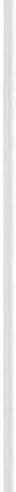 Ad oggi, laddove  l'organizzazione  direzionale  infermieristica  è  integrata nel sistema di direzione strategica aziendale essa partecipa alle scelte nel seno del Collegio di Direzione dove vengono assunte le decisioni sui grandi acqu isti in coerenza  ai program m i  di attuazione  delle politiche  sanitarie.La nostra esp erienza nella Regione Laz ioNella regione Lazio il modello organizzativo della direzione Infermieristi­ ca si realizza in una funzione di staff al Direttore Generale. Le linee guida per l'adozione dell'atto Aziendale inseriscono il Direttore del Servizio Infermieri­ stico all'interno del Collegio di Direzione, organo di cui si dota la direzione strategica per il governo dell'Azienda .In particolar modo la ASL Roma B ha persegu ito u na serie di scelte strate­ giche negli anni che si sono tradotte nella costruzione dei seguen ti sistemi :Livello di direz ione: il direttore del Servizio Infermieristico (Dott.ssa Marinella D'Innocenzo) partecipa al collegio di Direzione, esprime parere vin­ colante sugli acquisti.Livello di implementazione degli acquisti:nella costruzione del capitolato di gara è sempre presente un Dirigente Infermieristico/caposala per fornire parere tecnico sulla costruzione dei capi­ tolati per l'acquisto di tecnologie/presidi .Per permettere la  corretta  valu tazione  del  prodotto/tecnologie  si richie­ de ai fornitori l'invio di campioni che vengono « giudicati » dal personale infer­ mieristico con l'utilizzo «on field » : nella gara vera e propria  è sempre presente un infermiere/caposala esperto nella  valutazione  del  prodotto  esprimendo  pa­ reri sulla « usabilità » delle tecnologie , nonchè sulla valutazione  di coerenza  tra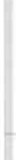 274	A. Letole caratteristiche fornite dal venditore e i reali requisiti apprezzati dagli utiliz­ zatori.3. Livello di usabilità del prodotto: una volta esperita la gara il personaleinfermieristico  ha l'obbligo di segnalare variazion i  rispetto  alla fornitu ra, at­ tuando dei controlli di qualità.Proposta Operativa che può scaturire in questa sede prevede la creazione d i u n pool di inferm ieri esperti da inserire:cen tralmente a livello Regionale, all'interno degli osservatori;localmente nelle ASL terri toriali/A.O. nei luoghi di decisione.Questi esperti, certificati da u n profilo formativo dovranno essere inseri ti nel team di esperti a livello aziendaleDefìnizione del pro fìlo d i competenza: Quali com petenze per essere ricono­ sciuti come «esperti » per poter entrare nei vari luoghi legati alle politiche  di acquisi zione  e all'u tilizzo  delle  tecnologie.Chi certifica la competenza?Nel concet to di com petenza si esprime la « responsabili tà»: nelle scelte allocative del denaro pu bblico, nelle scelte qualitative della migliore scelta ne­ cessaria alla salu te della popolazione.Tu tto ciò può essere acqu isito attraverso u n Master che prepari gli opera­ tori sanitari a gesti re tu tti i vari livelli di com plessi tà presenti nei vari l ivell i d i coinvolgi men to. Lo stud io dell'econom ia sanitaria, del risk management, delle tecniche di negoziazione degli acqu isti, lo svilu ppo di competenze di Acqu isi­ zione di Ben i e Servizi , le regole del mercato nella costitu zione delle gare, u n ite alla competen za specifica nel la conoscenza dei d isposi tivi e dei presid i sono alcune delle discipline alla base di u n master orientato alla professionalizzazione di queste nuove  figure.In questa slide è possibile vedere come presso il Policlinico Gemelli inseri­sce la funzione infermieristica  in u n area di supporto  operativo,  ma non  si nota alcuna  presenza   professionale   nel le  aree  superiori   d i  direzione  strategicaEl io Borgonovi, ricercatore del Cergas nel suo libro «Econom i a Sanitaria e Qualità della vi ta» invita il lettore alle seguenti riflessioni: «Prima cli adottare politiche cli co11leni111enl o della spesa sanitaria che comportano «tetti» o « tagli» ind iscriminati (dichiarati come omogenei e uniformi) degli  investimenti  in tecno­ logia e disposit ivi sanitari, sarebbe utile e necessario preoccu parsi cli introd urre strumenti per individ uare e rid urre il loro impiego inappropriato. Occorre penaliz­ zare chi usa tecnologie e dispositivi solo per aumentare il proprio fatturato  (le imprese fomitrici ) o il proprio prestigio ( i medici) e premiare invece chi investe per aumentare il proprio fatturato (le imprese) e il proprio prestigio  (i medici) preoc­ cupa ndosi nei primi d i migliorare la qualità del risultato fìnale, che non è l'erogazione d i presta zioni, ma la soluzione  « al meglio » dei problemi  cli salute».In conclusione si evidenzia che occorre far sì che clif fi1sione tecnologica, aggiornamento pro fessionale ed adeguamento organizzativo procedano paralle­ lamente e tem pestivamente,  evitando - in caso ciò non  riesca - di attribuireLa scelta e l'acquisto della tecnologia e dei presidi sanitari: chi, come, perché	275all'impatto economico dell'evoluzione tecnologica costi/spese in realtà legati ad inef ficien ze nei processi produttivi e/o 11ell'organizzazio11e, a loro volta conseguenze di limiti nella pianificazione. Non dobbiamo infatti dimenticare le indicazioni contenute nel Codice Deontologico degli infermieri che nei rapporti con le Isti­ tuzioni ricordano alla professione l'obbligo di orientare le politiche sanitarie affinché esse possano in maniera giusta ed equa allocare le esigue risorse del nostro  Sistema Sanitario Nazionale.276	A. LetoBibliografiaAtti 2° Congresso Internazionale di HTA Roma, 20-22 Giugno 2005.Atti Workshop «la valutazione della tecnologia sanitaria» Castel Ivano 15-16 ottobre 2004. Euo BORGONOVI,  « Economia Sanitaria e qualità della vita» Ed. Il sole 24ore 2003.Codice Deontologico Infermieri 1999.La scelta e l'acquisto della tecnologia e dei presidi  sanitari: chi, co111e, perché2772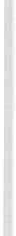 3278	A. Leto45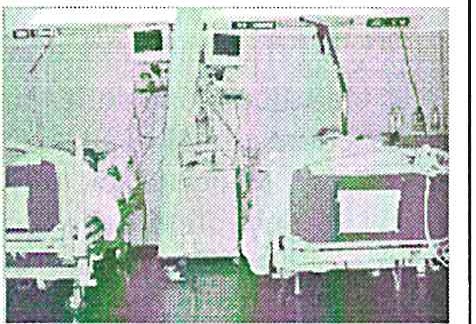 6La scelta e l'acquisto della tecnologia e dei presidi sanitari: chi, come, perché279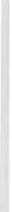 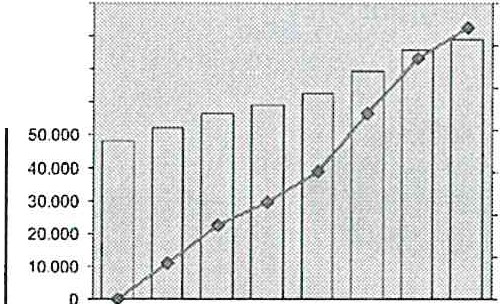 7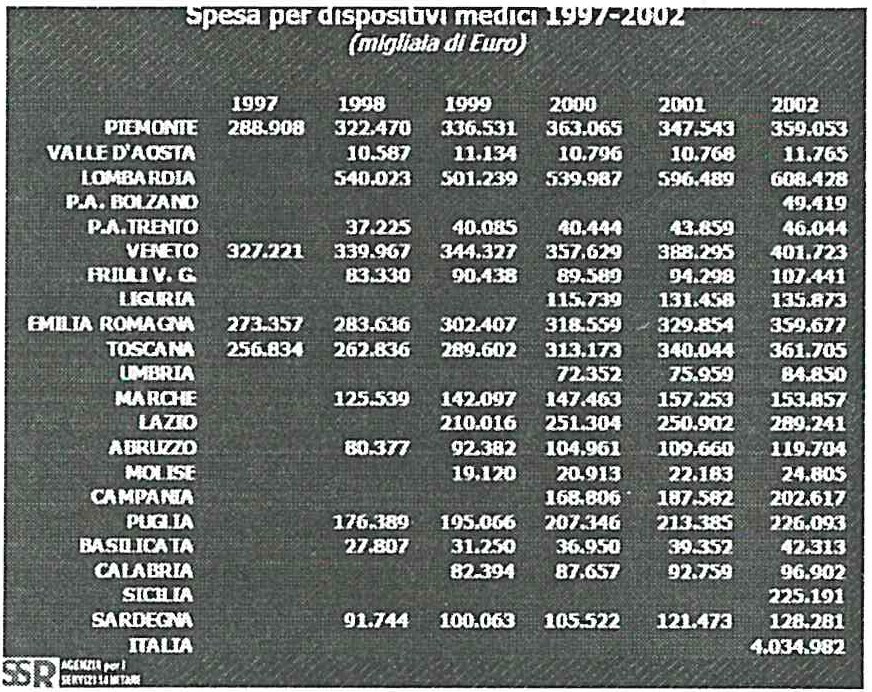 89280	A. LetoI possibili fruitori  cli OPTFonte: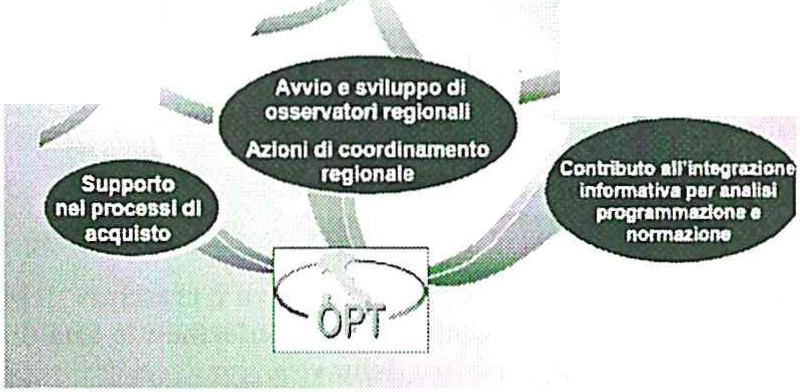 Agenzia Servizi Sanitari Regiona­ li Fri uli Venezia Giulia10Banca dati delle tecnologie biomediche - BDTP Codifica CVABDati 2005 http ://www.assr.i t/Opt.htm1112La scelta e l'acquisto della tecnologia e dei presidi sanitari: chi, come, perch éSchema architetturale dell'OPR281vtww. re11ione.pic 1no11tc.ìtl'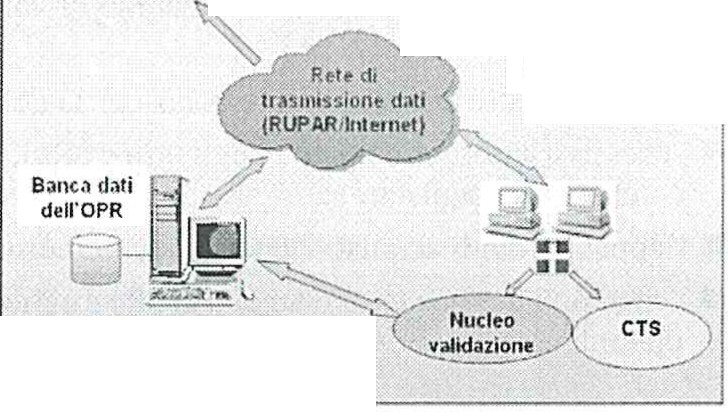 sanittl/optAziende  SanitarieFonte:Regione Piemonte assessora to alla Sanità. Direzione e controllo delle attività sanitarie.Servtr centrale13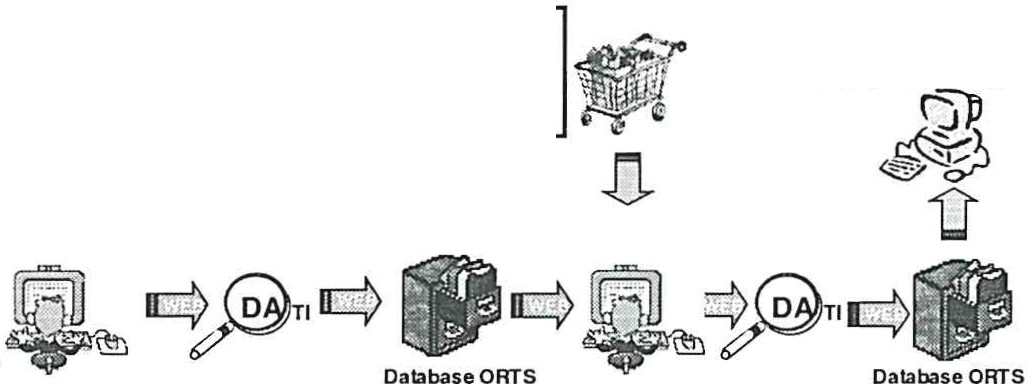 Fonte: http ://www.regione.piemonte .it/sanita/opt/15282A. Leto1617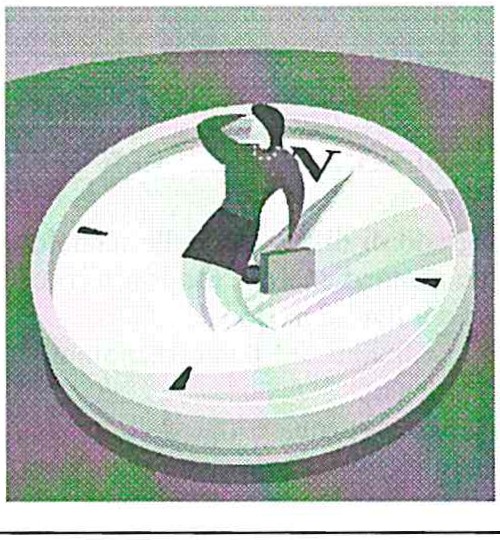 18La scelta e l'acquisto della tecnologia e dei presidi sanitari: chi, come, perché28319Esperienza ASL Roma B/	D_IR_EZ_IO_N_E-'---"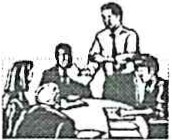 l	GENERALE"•"'"0"' ""'-.,li	u o c.	I,...""""  CompcnentiG.:irncaposalatStRV lll- SERVIZIO ASSISTENZA"W"Jf "'Inferm' rc\/AlUTAZIOttf  SUl           '	INFERMIERISTICAj l	lCA. MPO OECUACQUISTIrDIREZIONE SANITARIA------- ·20---'DIREZIONEAMMINISTRATIVA .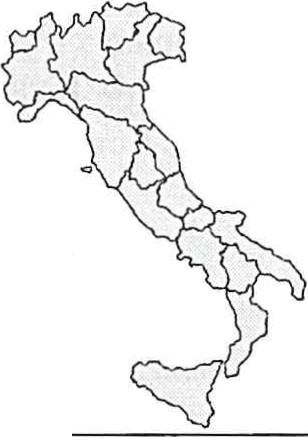 21284Leto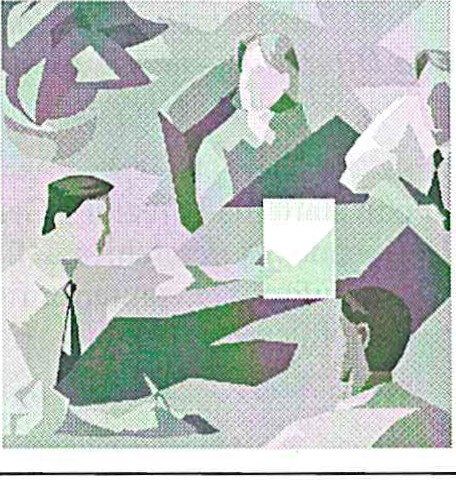 2223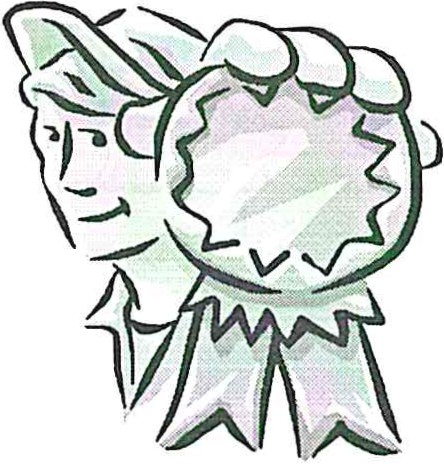 24La scelta e l'acquisto della tecnologia e dei presidi sanitari: chi, come, perché285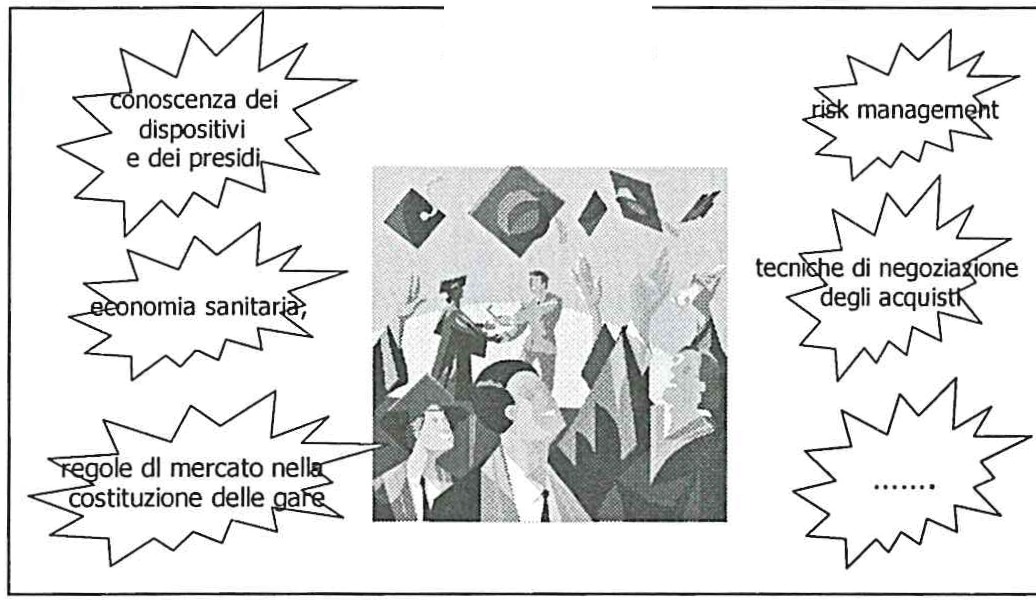 25La nuova struttura della Unità per la Valutazione delle Tecnologie Policlinico Gemelli Roma 	I	I-D_ir_e_tto_r_•_S_an,i rar_io_ _A_rie_n_d_•_l•	I l	D_ir_eu__or_e_l_stit_u_to dl_t_gio_n_e	I 	I 	Dirigente ModicoDirezione  Sanitaria	IDirigente 	Economista Aziendale 	 lsliluto di Igiene1 1·-- ---·--	Dirigente Medico-   · 1-r----------,;;;;.;crc Bio1cdicoi=======E=co=n=o=m=i=sb==Sa=n=i=br=i=o =======1·l      =====P=ro=j=cc=t=M=an=a=g=cr=,T=ra=d=u=ttr=ic=c::=::=:=:I;1	Epldemiologo   Clinlco	I·I Consulente Progetti Qualità Policlinico	IGemelliSupporto Operativo Accreditamento/Certificazione 	··-·····-----··-·--·····--·  ···-····-----·-·--· 	Supporto Operativo Processidi     !.sk Management	_jLI.O. Programmazione e Documentazione Sanitaria lslitulo di IgieneDlrlgantc MedicoU.O. Programmazione e Documentazione Sanitaria Istituto di IgieneDirigente ModicoProgrammazione e Documcnt.:u.ione Sanitaria Istituto di Igiene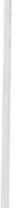 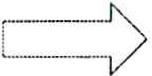 27286Leto2829TESTARE TECNOLOGIE E PRESIDI MEDICI PER L'ASSISTENZA: ASPETTI ED ELEMENTI CHE FAVORISCONO LA CRESCITADELLA PROFESSIONALITÀ  DELL'INFERMIEREA. GRANDICoordinatore Infermieristico Servizio di Anestesia e Rianimazione Azienda Ospedaliera di Reggio EmiliaI.:abitudine a lavorare per com piti, con la convinzione apparen te di non avere responsabilità  porta il professionista ad u no svilimento del lavoro e ad u na mancanza assoluta d i qual ità e d'im pegno al m iglioramen to.Il pensare,  fare agire, con responsabilità  quotid iana e straordinaria diven­ ta perciò u n im pera tivo nobile e scientifico da persegu ire.Il non lasciare la libera iniziativa del momento, la moda del nuovo non provato, ma molto perseguito, deve essere valutato con attenzione scientifica e responsa bile.La realtà in cui lavoro è una Riani mazione polivalente di 12 posti letto con u na notevole quan tità di tecnologia è perciò con chiare problematiche relative al personale, che continuamente viene a conta tto con numerosi presidi tecnici da inseri re ed uti lizzare.Gli informatori farmaceu tici e gli specialist delle tecnologie, presen tano i loro prodotti in maniera continua; e perciò stato necessario individuare una metodologia di valu tazione, tale da rendere il giudizio di validità reale e co­ m u nque non personalizzabile.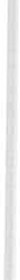 Evidenziare l'obiettivoValutazione dei materiali rispetto all'utilizzo reale e non virtuale, in base alle metodiche utilizzate all'interno del reparto, pensando anche agli eventuali migliora menti o modifiche che l'u tilizzo del nuovo materiale comporta.Analisi della situazioneGli  informatori  farmaceu tici,  specialisti  del settore: arrivi non  programmati ;presentano qualsiasi tipo di materiale;lasciano in prova campioni;non si sa quando ritornano.288	A.  GrandiIl personale:non è informato sul materiale;non c'è garanzia della prova di funzionalità;esprime giudizi non conformi alla scheda tecnica, ma basati sulle sensazioni.La direzione (ufficio epidemiologico)non è coinvolta se non in u n secondo momento .L'ufficio farmaceu ticonon è coinvolto se non al momento dell'acquisto.Le tecnologie  biomedicheè interessata per la parte elettrica .Fat te queste premesse che ovviamente non ci permettevano di approcciare la questione in termini seri, abbiamo affrontato il problema cercando di riord i­ nare la parte organizzativa.Ci siamo dotati da alcuni anni cli schede tecniche (poi m igliorate successi­ vamente) per la rilevazione delle prove, u na per il materiale biomedicale,!' altro per i presidi sani tari ( tubi, sonde, materiale da medicazioni,  etc.).Gli informatori  farmaceu tici:vengono ricevuti dal Coord inatore i nferm ieristico due volte la settimana;il materiale presentato deve essere corredato da scheda tecnica e infor- m azioni scientifiche;i  presid i  ri tenuti  idonei  e  interessan ti verranno  provati.Il Coordina tore infermieristico ind ividua u n collega inferm iere che par­ teciperà alla visi ta successiva con l'informatore.Si stabiliscono i tem pi della prova .Si identifica u n numero minimo d i pezzi da testare.L'infermiere a sua volta com pilerà la scheda cli prova in modo tale da non dimenticare, giudi zi, impressioni, rotture, mal funzionamenti, etc. ...La Direzione:viene informata con la documentazione necessaria;lo stesso presidio potrebbe essere stato presentato presso altri Servizi.Ufficio Farmaceutico:viene informato con la documentazione necessaria.Terminata la rilevazione tecnica, tutto il personale coinvol to si riunisce per discutere il risultato della prova, per poi incontrare successivamente l'Informa­ tore Scientifico.Testare tecnologie e presidi medici per /'assisten za: aspelli ed elementi, ecc.	289Gli strumenti utilizzati sono:scheda di rilevazione prova per presidi sanitari;scheda di rilevazione prova per tecnologie biomedicali;scheda di assunzione di responsabilità da parte della ditta;scheda di nulla osta da parte delle tecnologie biomediche;scheda di ritiro dell'apparecchiatura per fine prova .Responsabilità degli infermieri:--- utilizzo dei materiali/attrezzature in base alla scheda tecnica presentate dalle aziende;effettuazione di prove microbiologie se ritenute necessarie, previo accor­ do con il laboratorio microbiologico;ricerca via internet di tutti gli argomenti e notizie scientifiche riguardan­ ti il materiale, anche attraverso l'aiuto di tre referen ti infermieristici EBN pre­ senti presso il reparto;compilazione della scheda di prova.Il lavoro ed il percorso intrapreso ha abbassato notevolmente la possibilità di esprimere giudizi basati su concetti personali ed ha abbassa to notevolmente le possibilità  d'errore durante l'utili zzo.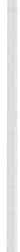 Si è riusci ti a dare informazioni e risposte corrette alle aziende produttrici, iniziando u na collaborazione in modo da individuare i materiali ed attrezza tu­ re corrispondenti alle esigenze lavorative.Ci deve però essere un ulteriore controllo sulla metodologia d'utilizzo dei materiali scelti e messi in uso.Ci siamo dotati di percorsi formativi e di retraining specifici, in modo da garantire il corretto u tilizzo dei presidi e attrezza ture biotecnologicheNell'arco degli ultimi 6 anni sono stati testati , tra presidi e apparecchiatu re più di 70 gruppi di tipologie di materiali, corrispondenti a circa 450 elementi val utati con discreto successo e impegno del personale.INFORMATIZZAZIONE  DEI DATI:NON SOLO DOCUMENTAZIONE MA ANCHE GESTIONE ED EVOLUZIONE  DELL'ASSISTENZA  INFERMIERISTICAMARCHETTI (1l,  M. MARSEGLIA (2l111 Relatore - Infermiera AFD, Coordinatore della Terapia Intensiva Postoperatoria, Policlinico A. Gemel­ li. Università Cattolica, Roma - Componente Consiglio Nazionale Aniarti121 Infermiere AFD, Coordinatore Anestesia e Rianimazione Cardiochirurgica - Azienda Ospedaliero­ Universitaria di Bologna, Policlinico S. Orsola Malpighi - Componente del Comitato Direttivo AniartiQuando si parla di documentazione infermieristica l'attenzione si rivolge principalmente verso la cartella infermieristica . In realtà il suo significato è più ampio e abbraccia tutto ciò che documenta l'attivi tà sanitaria, sia autonoma che collegata ad altri professionisti della salute, anche se in questo con testo il ri ferimento alla cartella infermieristica , come parte della docu mentazione cli­ nica, resta dom inante 1 •Posto che la Cartella Infènnieristica  è solo uno strumento per l'assisten za, ènecessario porci alcune domande:- è proprio necessario ricorrere a questo strumen to?perché vogl iamo-dobbiamo docu mentare l'assistenza?qu ale è lo scopo o gli scopi ?Fino ad oggi nei testi infermieristici e nei lavori presentati nei vari congres­ si si affermava che la cartella era necessaria per trasmettere le informazioni fra gli infermieri e per migliorare la conoscenza del pazien te. Entrambi queste motivazioni sono valide, ma non rispondono completamente alle domande pre­ cedenti, in quan to molti infermieri sostengono di raggiungere tali obiettivi an­ che senza u tilizzare u na cartella infermieristica.Alla seconda domanda possiamo rispondere  che non  abbiamo  elementi per poter dimostrare, nel contesto attuale, cosa facciamo e con che risu l tati, se non genericamente affermare che assistiamo le persone. Eccoci quindi alla ter­ za domanda a cui, oltre agli scopi individuabili nelle affermazioni precedenti, dobbiamo fornire alcune risposte più precise: con la cartella voglia mo docu­ mentare quali sono i problemi della persona, quali sono gli interventi che ab­ biamo deciso, quali e quanti ne  abbiamo realizzato e che risultati abbiamo conseguito . Queste poche parole evidenziano in modo netto ciò che è con tenu­ to nel profilo professionale dell'infermiere:« Linfermiere 2 :Partecipa all'identificazione dei bisogni di salute della persona e della collettività;1 Linee Guida sulla clocume11tazio11e infermierislìca - settembre 1999, Policlinico S. Orsola-Malpighi,  Bologna  -  Servizio  Infermieristico  Diret tore  Patrizia  Taddia.2  DM  739/94 Profilo  professionale  dell'infermi ere.292	R. lvlarchell i, M. 1vfarsegliaIdentifica i bisogni di assistenza in fermieristica della persona e della collettività e formula i relativi obiettivi;c) Pianifica , gestisce e valu ta l'intervento assistenziale infermieristico;d) Garantisce la corretta applicazione delle prescri zioni diagnostico-tera­ peu tiche.Il riferimen to ai problemi della persona ci porta a fare altre im portanti considerazioni : ci vuole u n riferi mento sulla cui base poter identificare i pro­ blem i in modo confronta bile con altri. Un qualu nque modello teorico va bene, ma bisogna usarlo con alcune accortezze. Nell'am bi to della formazione degli infermieri si è spesso illustrato il modello d i ri ferimento e si è successivamente tentato d i definire come realizzare l'assistenza per rispettare il modello teorico. Questo approccio ha creato non pochi problemi in quanto gli inferm ieri spesso non erano in grado di capire con esattezza quello che dovevano fare nel quoti­ diano, inoltre ciò era aggravato dal fatto che si affrontava l'assistenza sulla base del processo di assistenza infermieristica usato in modo rigido e più adat­ to allo studente alle prime armi piuttosto che ad u n inferm iere esperto. Questo in modo particolare per l'accertamen to e la pia ni ficazione. Ora, l'approccio nuovo che risu lta facilmente com prensi bile dagli inferm ieri, parte dalle attivi tà quotidia ne, invece di parti re dalla teoria, e si rivolge all'analisi delle im plicazio­ ni teoriche solo là dove serve. È u n modello che consente di recu pera re l'espe­ rienza ed adottare il m etodo del processo d i assistenza sulla base d i questa esperienza. Non è un'adozione rigid a, ma flessibile che tiene con to della possi­ bili tà cli effettivo u til izzo sulla base delle risorse a disposi zione e delle com pe­ tenze ma tu rate .La cartella  inferm ieristica  è lo stru men to per  rendere  visibile , osse1-vabi le, m isura bi le, eviden te, ecc. il processo d i assistenza  inferm ieristica  e l'applica­ zione  del  con ten u to  speci fico  del  profilo  professionale  dell'inferm iere.La sua struttu ra consente d i individuare le diverse fasi del processo deci­ sionàle ed operativo.Perché utilizzare una specifìca docwnentaz.ione infermieristica.Ci sono varie motivazioni che portano a rispondere a questa domanda. In pri mo luogo motivazioni cli tipo professionale, secondariamente motivazioni di tipo organizzativo.Con gli strumenti fino ad ora utili zzati l'a ttenzione era posta su quanto era stato fatto sul malato, era cioè u na documentazione di tipo descri ttiva dell'atti­ vità esecu toria dell'infermiere, tant'è vero che nella gran parte delle consegne si leggeva: praticato ...; somministrato .. .; eseguito . ..; ecc., mentre i riferi menti ai problemi o ai bisogni del paziente erano spesso scarsamente descritti. Si riportava direttamente l'inte1-vento realizzato, senza documentarne il perché e, soprattu tto, il percorso decisionale utilizzato per giungere a quelle conclusioni. Inoltre, gran parte della documentazione, faceva esclusivo riferimento alle pre­ scrizioni med iche e non alle peculiari tà dell'attivi tà inferm ieristica. Non essen-Infonnatizza zione dei dati: 11011 solo docu111enta zio11e 111a anche gestione, ecc.	293do riconosciu te nei fatti le capacità diagnostiche e decisionali dell'infermiere era evidente che lo strumento potesse essere solo un «rapporto» o una «conse­ gna» come una traduzione scritta di una tradizione fondamentalmente verba­ le. Oggi l'evoluzione dell'assistenza, il riconoscimento di una maggiore centralità della persona nel percorso di cura e l'affermazione del nursing come disciplina autonoma fa sì che sempre più l'infermiere sia consapevole del ragionamento diagnostico che lo porta ad identificare i problemi della persona o a formulare le diagnosi infermieristiche, ad ipotizzarne un percorso di risoluzione e, quin­ di, ad avvertire la necessità di uno strumento nuovo e più completo. La conse­ gna o una semplice scheda non è più adeguata.Inoltre nelle Aziende Sanitarie per rispondere alla richiesta ed al controllo di qualità, si sta manifestando sempre di più il bisogno di una nuova e più adeguata «documentazione sanitaria ».Oltre alla vecchia «Cartella Clinica » , fondamentale per ilsupporto informa­ tivo dell'attività clinica (processo di diagnosi e cura per il medico) e la «Cartella In fennieristica » , fondamentale per identificare, riconoscere e registrare le atti­ vità autonome e collaborative degli infermieri, si sta facendo spazio l'idea d i una «Cartella Cliente » .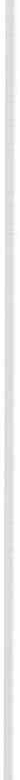 Funzione di questa Cartella/Documenta zione (?) sarebbe quella di racco­ gliere tutte le informazioni di carattere sanitario e non, con espressione della centralità del destinatario dell'assistenza, anziché, dei professionisti che lo cu­ rano ed assistono, integrando l'azione delle diverse professionalità.In questa ottica, la cartella clinica e quella infermieristica dovrebbero esse­ re superate da u na «Cartella Integrata».Attenzione però, per arrivare ad una piena «fnterdisciplinarietà» bisogna neces­ sariamente passare attraverso u n concreto riconoscimento dello specifico di ogni singola professione (sviluppo e consolidamento del linguaggio infermieristico).La documentazione  clinica informatizzataRappresenta l'evoluzione tecnologica della « Cartella Infermieristica» , na­ sce dalla necessi tà di predisporre uno strumento informativo utile, non solo per la pianificazione e la docu mentazione dell'assistenza, ma anche per supportare un modello organizzativo basato sulla razionalizzazione dei pro­ cessi clinico-assistenziali  del proprio ambito lavorativo 3.Inoltre l'importanza di un sistema informativo è quella di trasmettere in­ formazioni codificate per maggior chiarezza  di scambio tra  i fruitori (Direttiva 27 novembre 2003 - impiego della posta elettronica nelle pubbliche am mini­ strazioni  - Ministero  per  l'innovazione  e le tecnologie).Scopo dell'informatica è, infatti, facilitare l'elaborazione e lo scambio dei dati mediante la codifica dei linguaggi.3 Rivista mensile dei Fatebenefratelli della Provincia Roma na «Vi ta Ospedaliera», n. 12-2004.294	R. Marchetti, M . M arsegliaPerché una «Cartella Integrata» informat izzata?Archiviare e gestire le informazioni sanitarie ed infermieristiche del pa­ ziente con l'impiego di u n mezzo elettronico;trasmettere ed elaborare facilmente i dati;ottimizzare l'organi zzazione delle attività operative (risparmio di risor- se, soprattutto risparmio di tem po);misurare la qualità dell'assistenza mediante l'utilizzo di indicatori cli con­ trollo anali tici;ridurre il rischio cli errori per l'eccessivo e ripetitivo  nu mero cli trascri­ zioni  dei dati.La realizzazione di una valida «documentazione integrata» (Cartella Cliente) è un'operazione complessa, in quan to, comporta aspetti teorici, metodologici, etici e tecnici, ed il coinvolgi mento delle diverse figure professionali impegna te nel processo assistenziale.La «cartella informatiz z.ata integral a », come già è stato detto ripetu tamente per la «cartella infermieristica»,  dovrà  ad attarsi  alle specif iche caratteristiche del contesto, alle attività ed esigenze degl i opera tori delle Unità Operative nelle quali  è i ntrodotta.Per la parte che gli concerne, è cl i perti nenza infermieristica stabilire, a t­ traverso l'analisi dei bisogni assistenziali, la tipologia e la quantità cli inform a­ zioni che devono far parte del docu men to informatizzato.La tipologia delle informazioni dipende dalle variabili legate alla specifici­ tà dell'Un i tà Operativa e dal mod ello operati vo adottato.In pratica l'organ izzazione d ella strn ttu ra può m igl iorare: rid ucendo il tem­ po di acquisizione e trasm issione delle informazioni, favorendo la comu nica­ zione ed il passaggio cli informazioni oltre che tra gli operatori della stessa Uni tà Operativa, anche verso altre stru ttu re organizzative.Nelle Unità d i Terapia Intensiva l'applicazione cli un documento informa­ tizzato ed integrato, registra già u na discreta presenza grazie alla [Tequente pre­ senza cli alta tecnologia e alla predisposizione ambientale ad accogliere i pro­ dotti dell'informa tica.La «Cartella I nformat izzata » risulterà ancora pi ù apprezzata quando potrà essere portata  al posto  letto del paziente.In questo caso la registrazione dei dati, da parte cli ogni singolo professio­ nista, può avvenire contestua lmente alla loro rilevazione, questo diminuisce notevolmente la possibilità di errore.I sistemi già presenti in diversi Centri di TI. sono dispositivi software per la gestione dei dati paziente, progettati specificatamente per l'uso da parte cli medici,  infermieri,  amministratori,  ecc. Sono cli solito composti  cla:4rete: attraverso la quale messaggi e dati transitano da e verso le postazioni cli lavoro ed il server;Manuale U ten te: Sistema Digi Stat - UMS (Un terberger Medicai Sof tware.!11/on11atizza zio11e dei dati: 11011 solo documentaz io11e 111a anche gestione, ecc.	295postazione esterna: situata in genere negli ambien ti esterni alla zona di degenza (postazione di lavoro, sala medici , med icheria, ecc.). gestisce i dati di tutti i pazienti della stessa Unità Opera tiva, o di più Uni tà associate (T.I. , Ria­ nimazione);postazione paziente: P.C. dedicato e dotato di touchscreen, gestisce i dati di un singolo paziente alla volta;selV'er: gestisce la configurazione e l'amministrazione delle utenze. Con­ tiene il Databese in cui sono registrati i dati di tutti i pazienti.I pacchetti software sono generalmente composti da u n insieme di moduli che possono  essere utilizzati  singolarmente  oppu re  possono  essere integrati tra di loro per fornire u na soluzione com pleta per la gestione dei dati paziente.  L'archi tet tu ra  m od u lare  e le estese capaci tà  d i  personalizzazione  del software consentono di adeguare il sistema di gestione dati pazien te alle neces­sità dell'utente e di espandere il sistema con nuovi moduli .Sicurezza dei dati : ad ogni u tente è assegnato u n profilo dettagliato che gli permette l'accesso alle sole funzioni di sua pertinenza (la consul tazione di tu tte le altre). Un sistema automatico genera u n registro cli tu tte le operazioni effet­ tuate dagli utenti. Gli arch ivi possono essere protetti, tram i te l'inserimento cli u n codice segreto (password).Il mod ulo « Diario» : viette generalmen te utilizzato per l'inseri mento cli note cliniche, referti, note inferm ieristiche ed in genere di tu tte quelle informazioni non al trimenti incluse nel sistema d i gestione dei da ti pazien te  (consulenze, referti vari, ecografie , ecc.). Le i n formazioni possono essere fil trate i n modo da visualizzare solo un particolare gruppo di dati clinici per esem pio: la lista com­ pleta degli esami microbiologici, la lista completa delle osselV'azioni infermie­ ristiche o delle consulenze  specialistiche, ecc. Gli strumenti di  configurazione permettono agli operatori sanitari, con la consulenza e collaborazione di infor­ matici esperti, di adattare facilmente il modulo alle particolari esigenze del reparto.La possibilità di col legare le a pparecch iatu re di moni toraggio direttamen­ te con il sistema informatico permette cli registrare continuamente i parametri del paziente fornendo u na docu mentazione continua dei suoi indici vitali. È questa una delle funzioni più apprezzate nei reparti di T.I. perché riduce note­ volmente i tempi ed i possibili errori d i trascrizione dei valori parametrici dal monitor  al documento cartaceo.Il  modulo  per la regolazione  e modi fica delle vie  i nfusionali  direttamente dal sistema informatico, come quello di prescri zione e som m i nistrazione della terapia, sono estremamente u tili per la riduzione dei tem pi cli lavoro e del per­ severarsi di errori di trascrizione , ma per essere veramente sicuri devono esse­ re frequentemente controllati.L'abilità necessaria all'in terpretazione dei dati, l'espressione di un giudizio razionale e scientifico in merito alla loro validità, attendibilità e significativi tà in relazione alle problematiche manifestate dal paziente rappresenta il patri­ monio di competenza esclusiva di ogni professionista.296	R. Marchetti, M . MarsegliaLa delega ad una macchina di questo compi to genera giustamente timore, una macchina non può prendere decisioni, tanto meno assumersi responsabili­ tà decisionali .ConclusioniL'informatizzazione deve consen ti re e agevolare il processo diagnostico in­ fermieristico e la valu tazione del raggiungi mento degli obiettivi assistenziali.Lo strumento tecnico deve rimanere un mezzo e non un fine, altrimenti cambierà soltan to il supporto su cu i l'infermiere archivia da ti inu tili ed inutilizzati; deve essere strumento al servizio della promozione dell'u tilizzo di un metodo inferm ieristico scientifico specifico,spia di un cambiamento cultu­ rale e non solo operativo .Infor111a1i zzazio11e dei dati: 11011 solo docu111e111a zione ma anche gestione, ecc.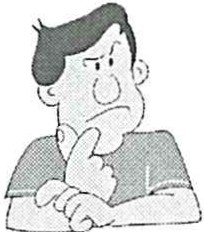 297-:-- r-.·....__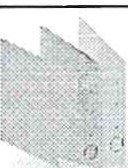 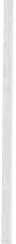 \\\ . . /,':·i&	. \ ; / i\	' \ 1  .' -    . ·_  . .J·:.	Le.:--'- ·:/Per  trasmettere  le i nformazioni  tra gli  infermieri  e migliorare1aconoscenza ciel  paziente?Per avere elementi che dimostri no cosa facciamo e con che risullali .Documentare qual i  sono i  problemi  del l a persona , gl i  i nterventi piani ficati, quali e quanti  di questi  sono stati  realizzali , i risultati conseguiti  .2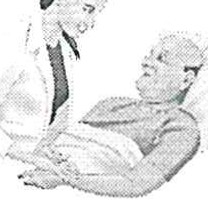 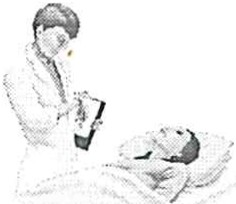 3298	R. Marchetti, M . Marsegliafi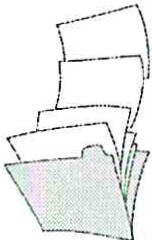 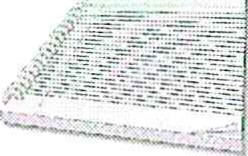 i«La documentazione infermieristica rappresenta lo strumento per rendere visibile, osservabile, misurabile, evidente il processo di assistenza infermieristica e / 'applicazione del contenuto specifi­ co del profilo professionale dell' Infermi ere».45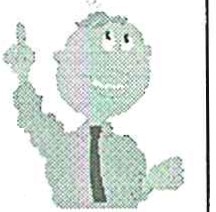 6Jnfomzatizzazione  dei dati: non solo documentazione  ma anche gestione, ecc.Evol uzione dei contenuti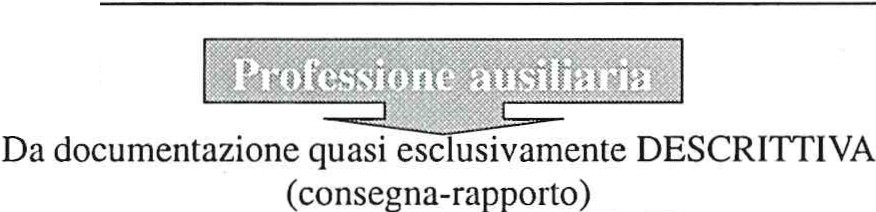 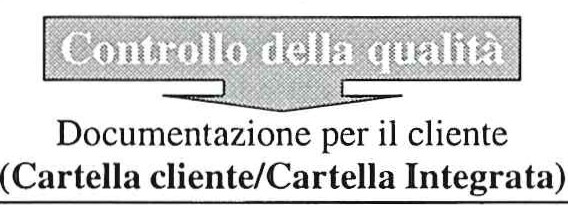 I	• I '.	I  .	IDocumentaz1.0ne::c:o:;m;;e;s;tirumçen;:to per çiormu Iare Diagnosi  Infermieristiche  (cartella  infermieristica)7299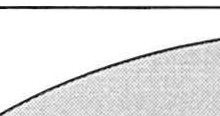 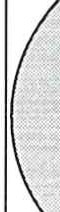 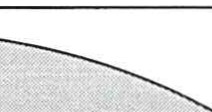 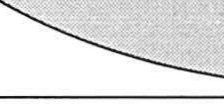 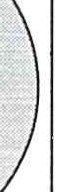 8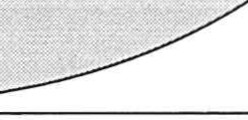 9300	R. Marchetti, M . Marseglia10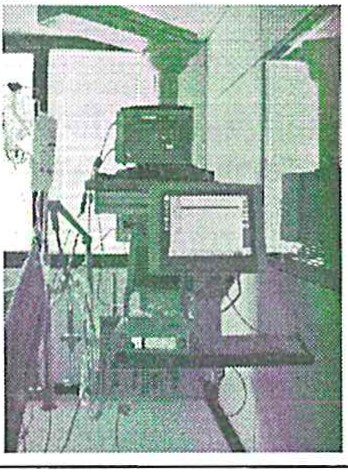 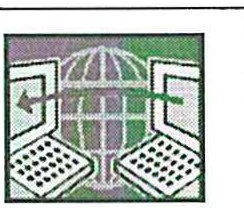 11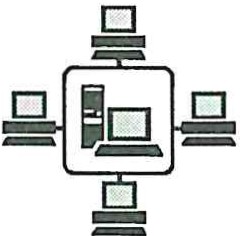 Infomza tizza zione dei dati: non solo documentazione ma anche gestione, ecc.	301Scheda per il calcolo del bilancio idrico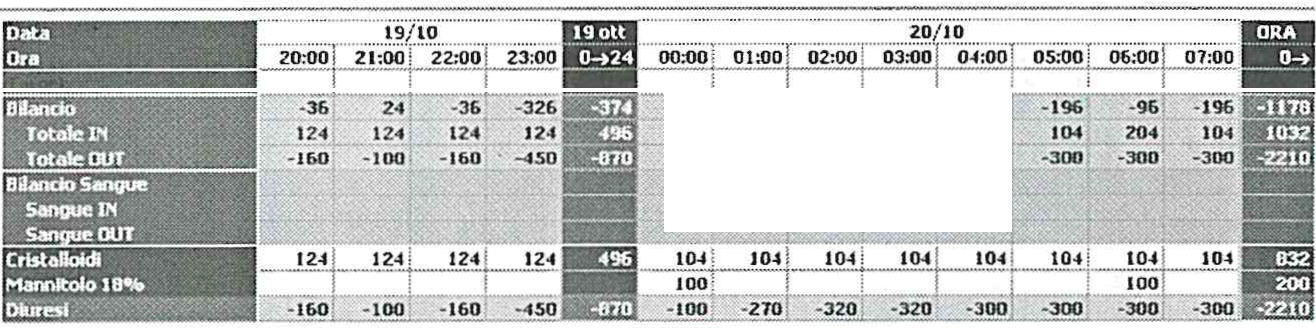 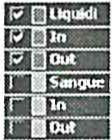 , HUOVO	,	_.,.,ltp?':n: BJJ.bla	s..u.ACCRUI UG-	'    ·	'TARGET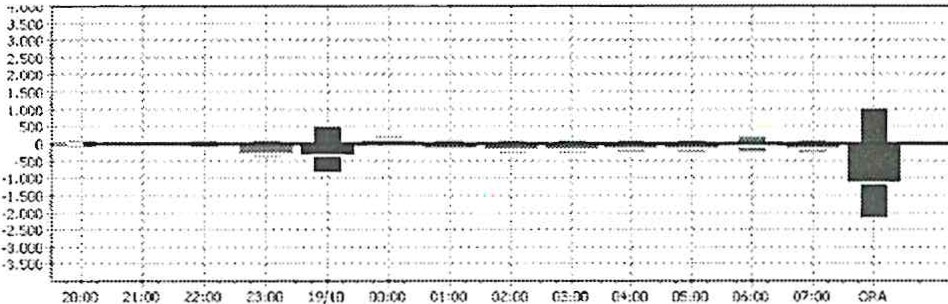 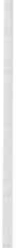 "ENU'12Scheda di prescrizione della terapia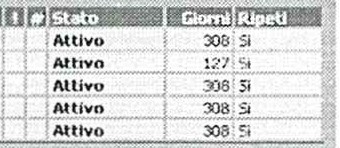 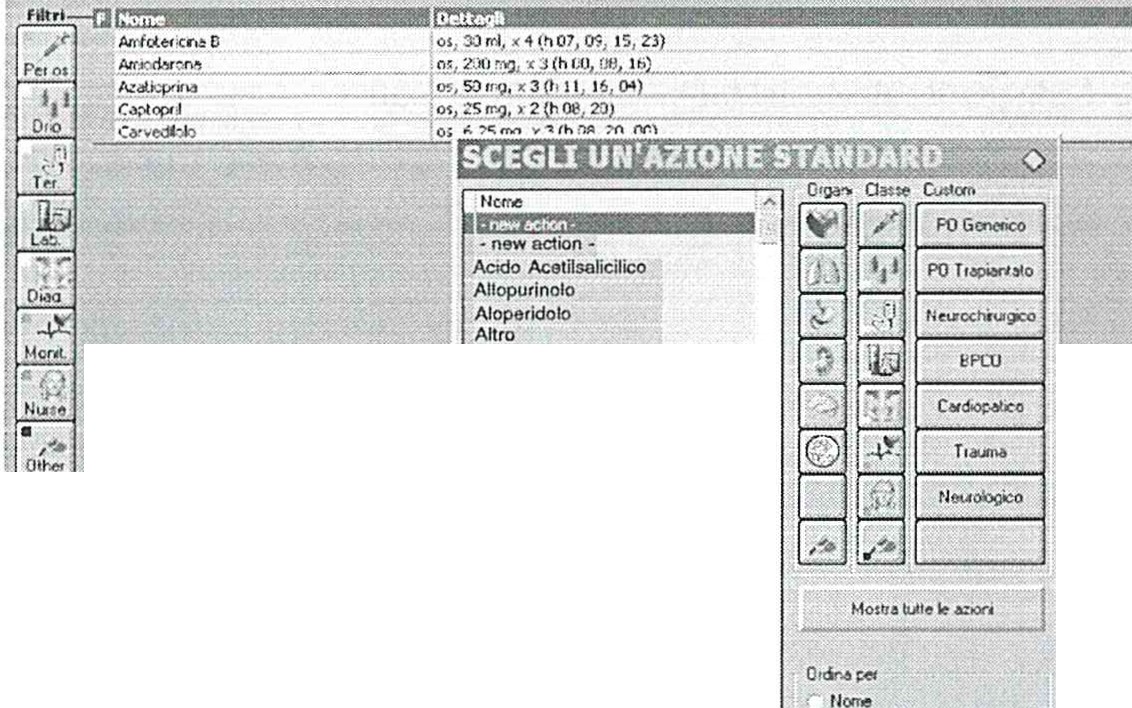 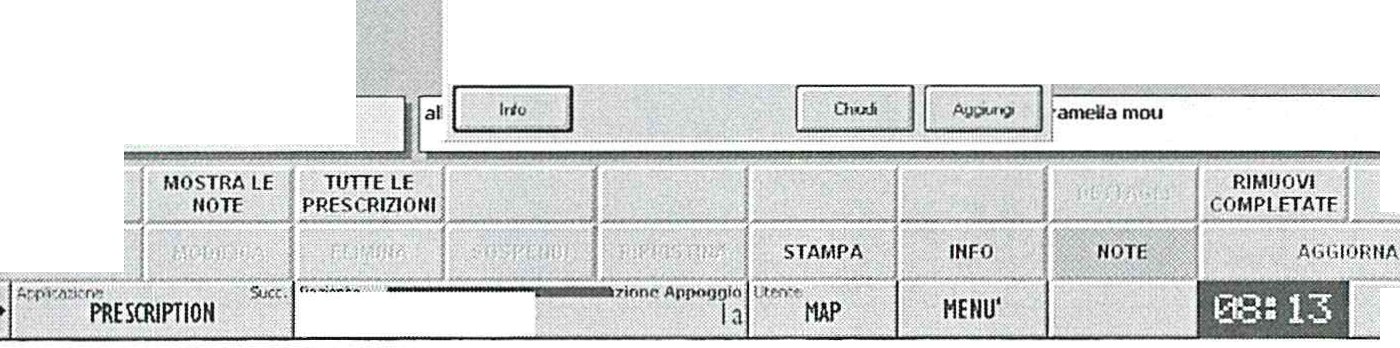 13302	R. Marche/li, M . Marseglia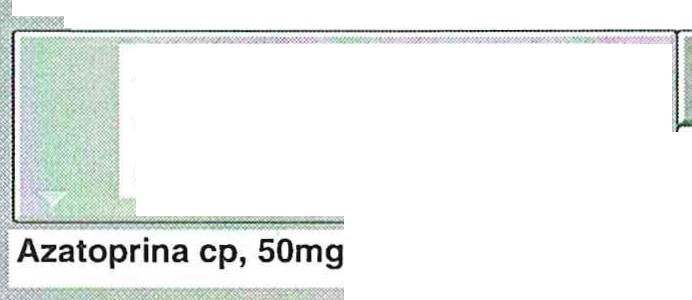 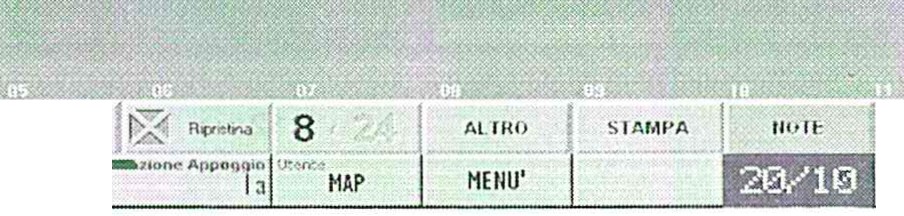 14Scheda per ilcalcolo del fabbisogno nutrizionale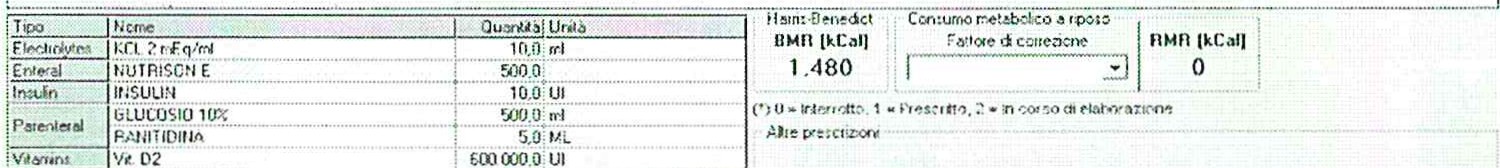 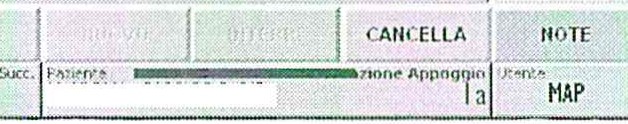 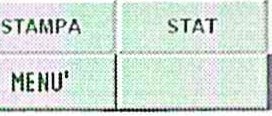 15I nfo mza tizzazione dei dati: non solo documentazione nza anche ges t ione, ecc.303Oda     CH     Al..'t.   /Jctc_.Diario Clinico Integrato20l 0  .  SCA FINE 1\JRNO INFERMIERISTICO .Paz totcoonoet.t.a al m Invg, Sp02 buoM, emodinamica'13bie, diunui prese nte m&ntllloe dronaggio lntracmnlooin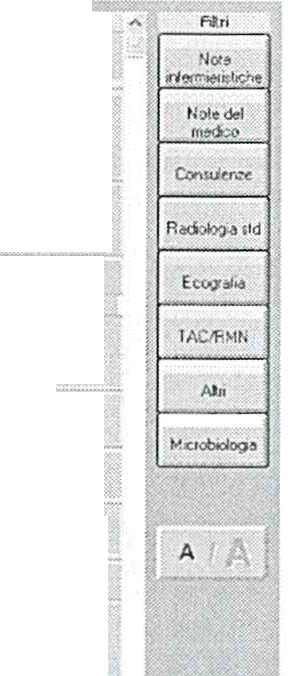 aapinu:lone.,. PIC in letn1raconvalori boonl. rimossa via vMOsaporfferic3 su braociodie.SedaIncon pmpofol2"ka 8 ""1. (Aie$$io Mluon)FINETURNO lNFERMIEAlSTICO .Pz. In10Tfl COMGsse al RAIn VG ooo ccn. d02d35"-. Sa02 buona t»onc:oaaplmla al bleogno eoerelionl 9Cll1Wtna 06;.38 SCA  maloodoranll. PA lendonte all'ipertooslont.Olumsf valld3. Nonro!ermlea.Mantletle PIC In lettura eco valori nolla nollT\8 •on dronsgglo Intracranico In a!iplndooo pocodmnaro .Pupille!	e totor&agenli. ManliMeCW\'MI pollleriche "'un& gk.l!PJlam. Ha	ciclocid'M»rioterapia. lnlonde InPSPropolol a B rn"i.Da domani riOOoo ilmanllOlo a4 dosis;omahre porordine delneurochirurgo. (Maria Sltrion)13:26 SCA	N      :	; -:%·:1	n-!   i;VG(F'10235%).Sa021nlottumConvalo! iboonl	ra1Dolbisogoo:oociel)onlPJC lflklttum CQf1 vnlori itablli. Pupillo ioocoridio o foloroagcnti, fA,ntiooodmnoQIJlointmc1t1nioo In atpim6:ioo.1Sf10PAJ!.f_ldonto   all1portenslooo.Normo!'Jrmlca	vnllda.. (G. Deidda)	_   _1Sl1012:38 SCA NOTA GIORNAUERA. Paziont& $011"4Jf0in IOT, eonnossa a.I VM.$00.lta latm.'lcologic;3mon\e con pmpolol. Parametri omodnamlei nolla norma, PIC noillmid.Daogginizia   tomplaconmelotrnxate.07:30 GCO SIEROLOGIA PER VIR US. Richlosut sicrolo[Jlca pct HBV, HCV & HIVFINE TURNO INFERMIERISTICO. PLUicrllo ln!Ubala,col'WlossaalVM InVO e.on Fi02c0,35%. Conlìnua lnluslono di flobodisl .. PROPOFOL. M3nllono 06::37 SCA Mmonltoraggiodclpnmmotrivilali + PA ..$a02 .. DO+ PIC'* Orenaggiolntmcranicoioa 1>piral:iooo.Cordzlonl{)Of'IOf;)!istabi!i . Broncoaspimtaall'oc:c:otron­za, ooerozionl scaroo omaleodoranti.Normotermica.. (Enza Scalum)21:36 SCA	::=	i	=::r	=z=r17;49 MAP  = ;14:40 SCA    =s13:47 SCA    NOTAGIORNAUERA .Sltmliter1seelapazlenle	seg..llrec;mnlokll'l'lla	vaepQ dcat-;;;;;;.'QOIcomoda ton.llJlonm nou1ochin1EMATOLOGICA PazlonloCOll lcf.iooo O$p(lflsiva ocrobmlo t.ln nlocnl!u.tQionol'Hdoo<l\1)$UlnmOpcriYcn trlcoL1ra iin; dliprimoo'11odcll"euimo lslologico dollablopsiaof1o t111..itn lor1.sl lmtlavorof.lrrilodiunlinlom3corobralo.Almorncnlo !)lllVl'l lportMsionoondocmnicalnpnr10loo-11t1lllln'U'tm amorm{jcnpos.tq»llllor\a. Vistalltgm\11.àdclasituru:ionocink:a , siriticnoopJ)OfUW)itiiziamlnchotriolo (HO·MTX) anchoprimodolrofcnoiSk)k)gico. ContcirpomnonrncnlO vorrnmo ultimati [Jli ooc:cr1amonti por la z;ladiatiooo doH.1millattin (TC collo, lor.tee nddomc o pclvl,   orologla porcp.1tilo Bo C.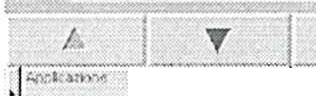 13:33 MAPof'Olc9,1por HIV, biop*i Ofitoomidoltam) o gli cu.mi lnYTl.Jr'IOi$tod1irniclDadomani (1Q/10,oro IO) lnlriruo inltJ!llooo d' Mototmx.110 (6500 nYJ)dollncA1mt.1di 601t1. Dopo 6orodal lcrrnlnodol'"1r1tusionoinl6o10 rt1f.WOcon ac. lolico(50m!Jogni6oropor1200ITWrinlstm.donlconsox:uli\'O).Con f'IO{l(f"Cl111'.10lln raplnlnlorÒlrooltnono 4000 ocdlicJildnollo2•ora(2000i!ilol. 2000 g!uc, ndditionolì d N.1blcafhon.1to 100 mEq od o\IOnlUalrnonlo potnsslo o magooslo ).Noi giorni a Mlgt.lira 1nvia.ro cootrolll dola mololloxntomla In tamucolo!j.1.(Lucl.1MToofdi  6544).NEUROCHIUAGICA .In SGgUllO al poorjonvnent> dlnk.o Inpz.. è stata intubata. L'esame TC crnnlodmoslraun'ultoriottJe.,.olw:iooe poggiom6vadol"olfotto m:is"3provoeatodall'll'llartimontoomor dolfaloslooo.LB 1otturalslopolob{jc:8dolprolkwi ltlpropondompor lncL	dlollooolinroptOliJomliY.1  In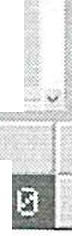 12:30 MAP ocwrdoCCl(l icolloghl om3tologl si concoida por un lottnmonlo aggtesslvo modico (MTX adnllo do,j dadomonl)oehlrurgico {cmnloctorriadocornprossiva)(Pompucci8935) .CA	rl ù TE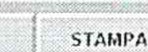 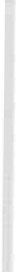 !i<JtC, P-"'""'•J t'	---1-----'1 ----'---16 ...L.---D-IA_AY;.	,1	H_A_P _.L..---'------".....Diario  InfermieristicoHELP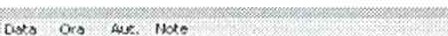 20/lO 06:J8 SCA    FINETURNO INFERMlERISTICO.P:u hl cooncs.s.anl m inYg, Sp02 buot\a, ornoc;iflarrica slabilo.diurosl prcz;onlo mantiooodronaooio intmemnloo Inasplm­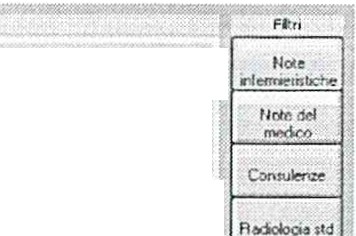 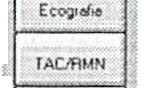 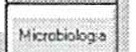 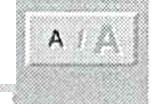 lÌOflO -t  PIC in ln      mconvalo.rlmoz;saS3poribrnocioc;bc.C. l!'J>l.?PO' a '!_'h.{Alol.iliuon)FINE TURNO INFERMIERISTICO. Pz. In IOTn eonnoua al RA In VG con con. d 02dl 35%. Sa02 buona broneoaqilmta al blaogio r.eçraDonf aeane ma06:38   SCA	'!i°" ;;ti ,	rr:;:- ..   :;:.	= :a	r!,:!Da domani riWce  rNUll\oloa 4 doglglomaJioro por on:ine del neumdllruigo. (Malia Slmlon)FINE TURNO lNFERIY'ilERlSTICO . Pz.inlub.ala e oonnossa al RA in VG {Ft02 35•,.J.Sa02In lot!ura con vnlorl buoni. Bronooa.splralr.t al bbogno: UJ<lfezionl 19/ 10	searM. Sodata in PSeon Ptop0fol 2%attualmonte ao, 1omllh.13:26 SCA PIClnk!lturncon11aioristablli. Pupillolsocorichoelotì.M3titionodro inlracmnk:oinaspir.uiooo .==== ·-- to!!	slrmoto	..(G.DL. --------- -- --	_FINE TURNO INFERMIERISTICO . Pazleolé loltJbata. eonnessà al VM in VG con F102..o,J5%.. Cotltfnll3 lnlu:slone d flobocbl .i. PROPOFOL. Manliene Il 06:37 SCA monltom9!Jo doi p:iramotri  li • PA " Sa02 • DO • PIC -t Dn:m.iggio lntr:1erooico In acplraziooo, Condilioni gori\lr.:iti itabi. Brooooasplrat."1 al"oa:orrot1m,iaoerozlonlscaroo  e fl'l(lktodc>ranti. Notmoiomica.(Enm Scotum)21"6 SCA ::"	= .t: ::.'.:.';:t,;;,	= ·	... ::.i= = -bO»18110  14: o	J ,JJ!,;	: fuizru	!	30oo,:an<: : :,   i1u':J:	dwawissl-...FlNETURN'.>lNFERMIERISTICO.L.apaZlente lnt&portok'JU>aia,slcometlealVMlnVCoonFI02 ..r.. Monlloriu.al parametrlvita.ll.i.PA .. Sa02.i.OO, ---- ,    06'.26 SCA Eoolìes".Wniom.1tocNtriei(SMA, EMOCRO,.,'O, PEC).Portntrico d ago aboealh in VGE sJndo'<le Wlbido flcboelisi od lnilia inluslonod PROPOFOL Pamrnolrioob nollNl, olig.urlca .Broncomptrata nl'occonoom. (Enza Seafura)11110   06:28      P-	1;1:	'1          izlnvon61nzlooegpontanooconoeehi.a!inl .Parame1r1nodanormad'urastvallda.Pz..oporosa .Roa!Weodls.t1rriod1a:S9   scA	:	e:-: c	==-cp;=	a!. °	mrn::·.	..:-...	-1&110   IA:35 MAP FINE TURNO INFERMIERISTICO . Pz..vlgde f10l'I eolltlbomnlo Wl vonL spontanoa con oc:chlttllni natah02. Pn londttite arrlpolOndojllo, FC nofl3 norma.Normotormica. Dìuro&I vnlicb {Walodln Anna).Olto1 MAP	r1	. =·fA°tÌ'	o:i'. 1a&n1, se02.PA tenc1en1ee11'1po   :rnumt1vnlda	1erm1ca P21: _ sc.!._ :!	= ;	conooct1ialnipiù02klmpia.Sopo10M.S02nelllrilìdelal'IOOT\a.PAtendGntaal1pe1'ensio-1511013:59 SCA	T&= : = e !r, :'  ia:=	{	tbuonu. lpol1or.a.0Vrosi>r.11ida.    Normo!Orrrica.06:2S	:= ':!	lil=eÒnoech181lnlnasali +02. Vlgllornatborien1a1neon rambkmto.Pnramettl&mbillancho setendon-1._;10 - 21: 1 FC     :	[	R=	((: ro:P&irnolri '10fma.DiiliilVili& 1Mu.ni'"O..Ovlop:inrDricho.NèìiipmSC!nta dl'llnaggiÌ'I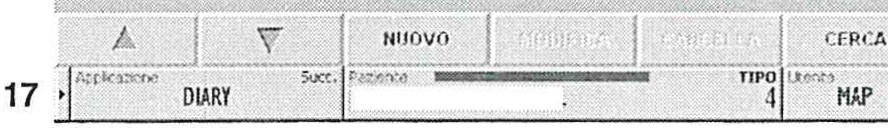 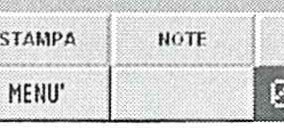 HELP304	R. Marchetti, M . MarsegliaInserimento note/frasi standard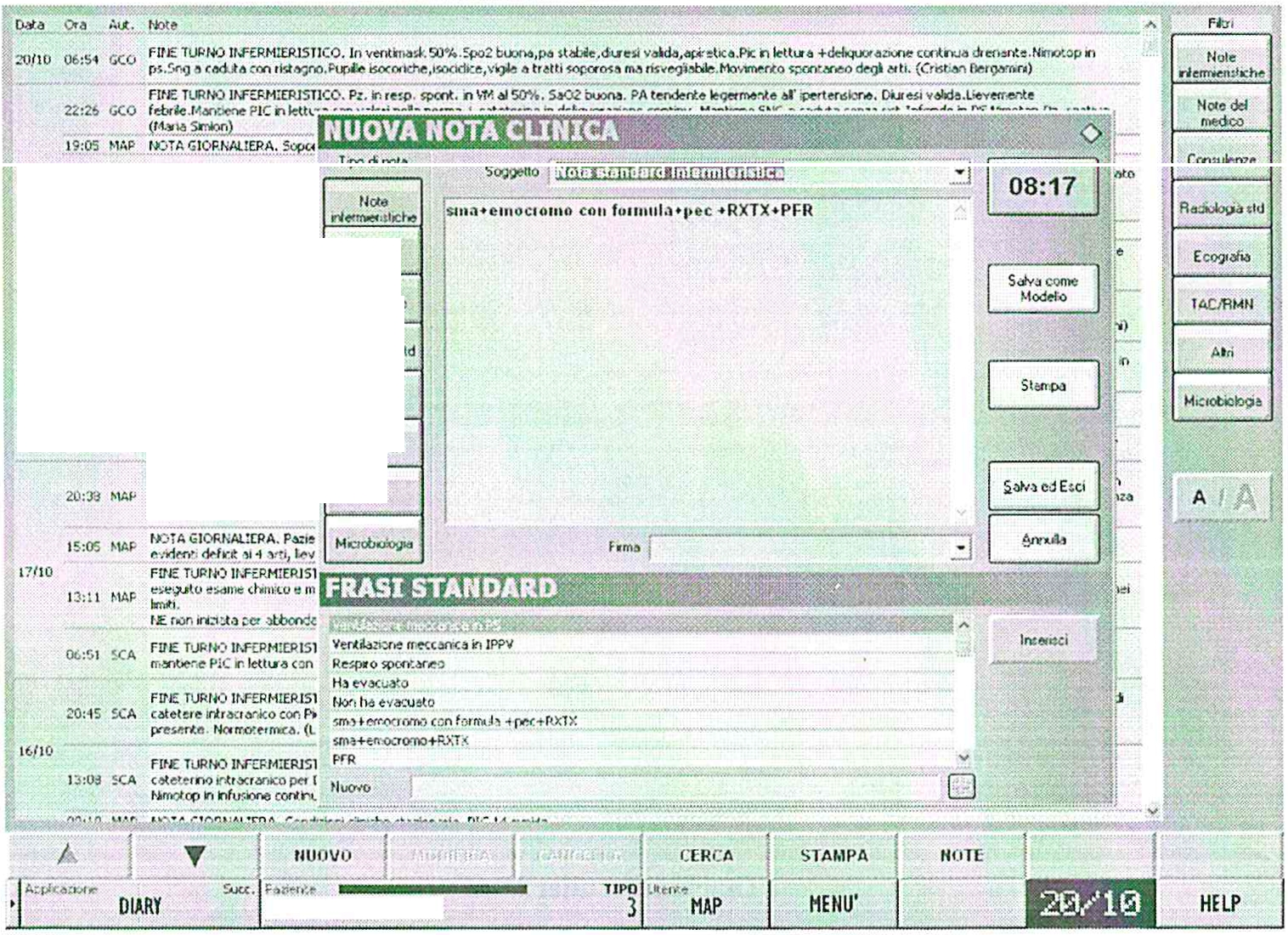 Flt.E" flJlliù lt..:ft'.PM.lEPISll ?/10   11:00	rifcdlci;,   cor:'IOd.>a udit• eKiinlieoe SNGt :?::ll 1>1AP-	10ifW.fuETURuo1	1Si    tJote OS:SO	cont. f'or6'l1CUl C'fllOOo.	rri&OçoJ:?Z... Yli) · ---FltE f\./ io) lt.ffP.M!ERISl   """'"""""16/ 1013:'49 MAP  FI1'JE TVRtlO lr.J'EPMlER.JSlldtaoccnv6kri rlt'iln'IJ,cRddNC>TA GIC>FRAl..lfRA, r Ect9,,r1-tti   e;TET.9crcr.tdebd106:41 Mt.P  FltJ!: tl1ifit 11\(EJ:M!EFtJSl   TACIF.M lM.Ylticr:e Sl_!i <;i.!!2·.'.C<rnlE TURNO Jt..f:Jl.M!ERJ512\'l:3B	lettl.J'4,  Veklrls:aM,ddlQtJC	Atrilii    t ef'lll, mtclc./J . Dlv18Raccolta - controllo - trasmissione - elaborazione dei dati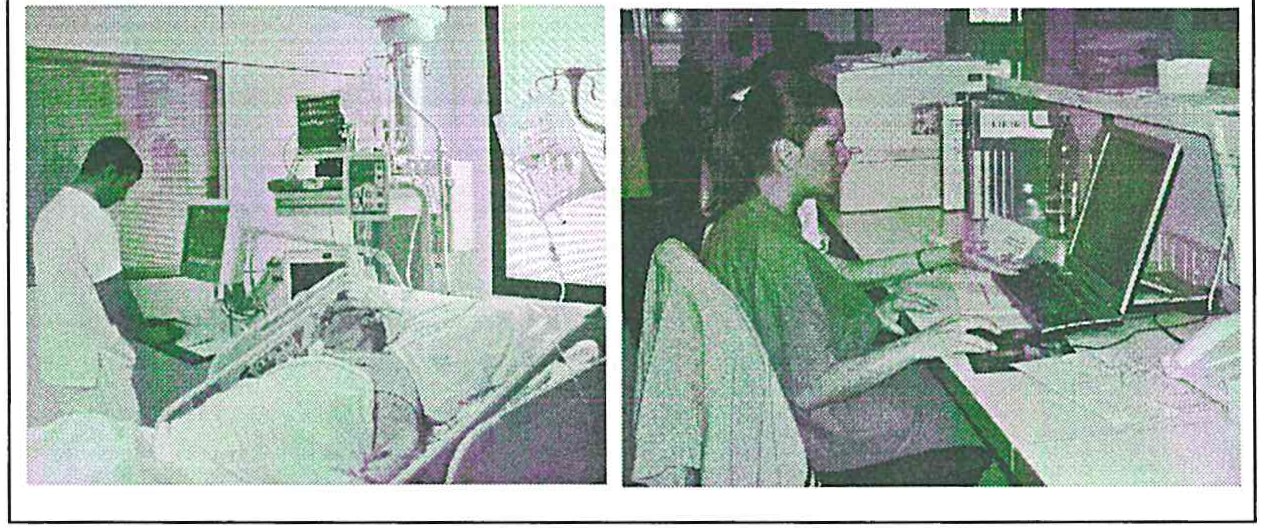 19Jnfo1matizza zione dei dati: non solo documenta zione ma anche gestione, ecc.305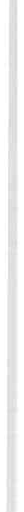 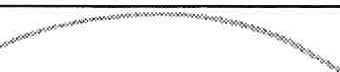 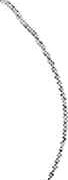 20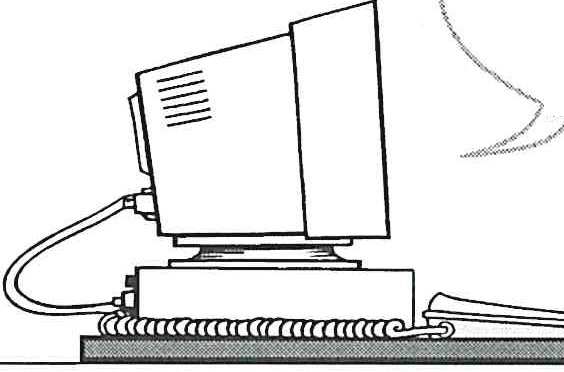 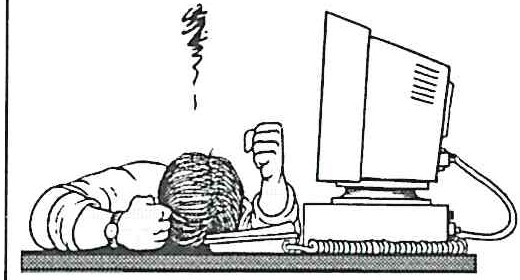 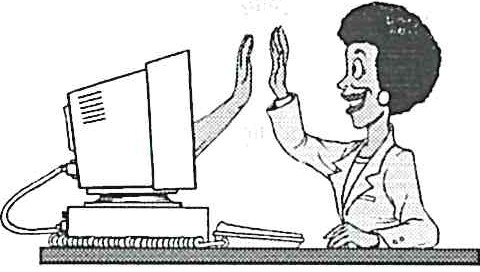 21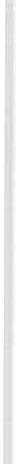 MONITORAGGIO  RAPIDO  DELL'OSSIMETRIA IN EMERGENZAG. IADICICCO, G. PESCEPronto Soccorso - Dolo23	45	6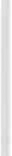 308G. Iadicicco, G. Pesce7	8Possibilità di utilizzo della nuova tecnologia nel nostro ambitoGENERAZIONE	01PRODOTTISVILUPPO TECNOLOGIACaralleristicheMetodoPRESTAZIONIBassa  perfusione AllarmiMovimento9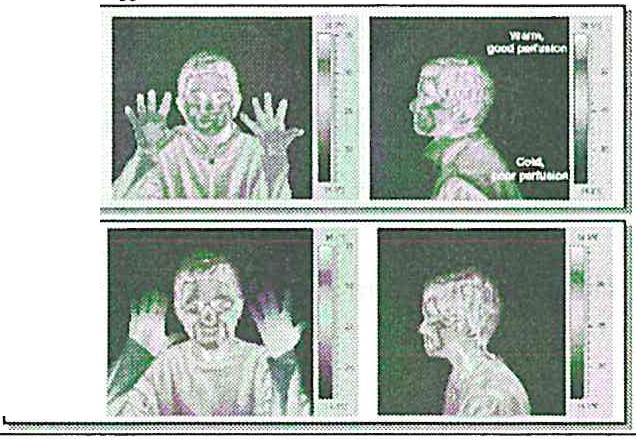 10	11M onitoraggio rapido dell'ossinzetria in Emergenza309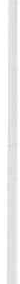 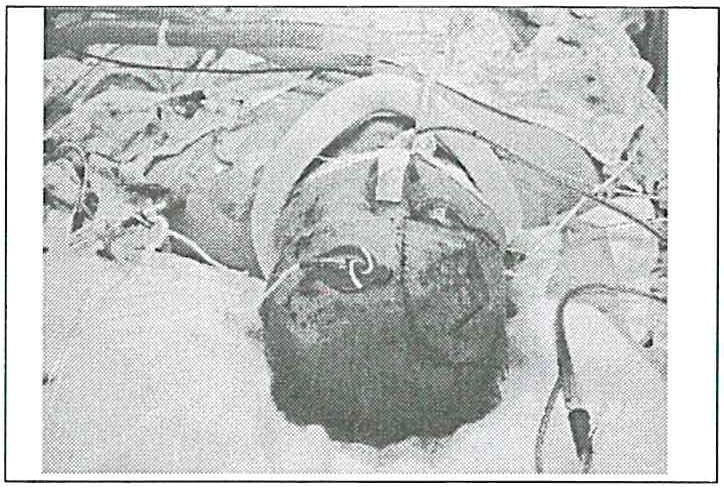 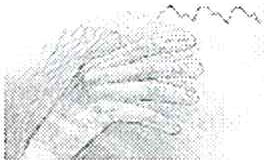 12	13Prestazioni del MAX-FASTBebout, et al. Site Dependant Time Delays in Pulse Oximetry Monitoring, Am J Resp & Crit Care Med 163: A-142, 2001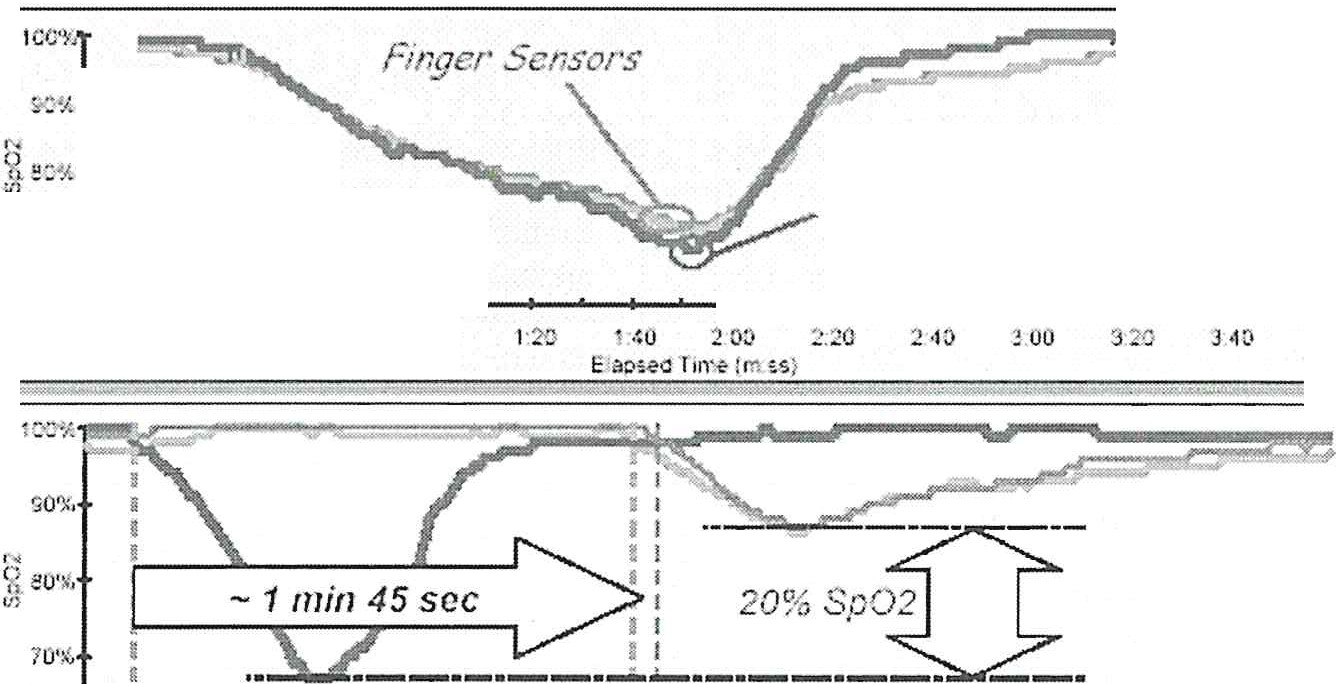 Saturimetria   tradiz ionale14PrecisioneSaturimetria fro/l/a /e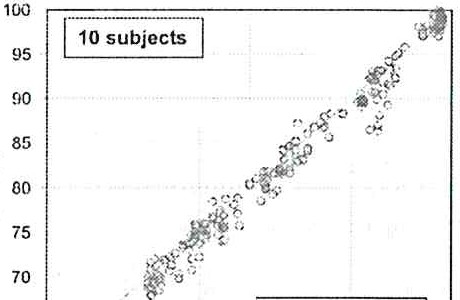 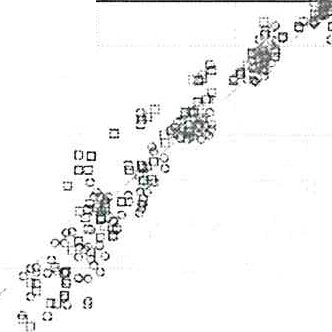 15310G. Iadicicco, G. Pesce16	1718	1920	2122	23Monitoraggio rapido de/l'ossi111etria  in Emergenza31124	2526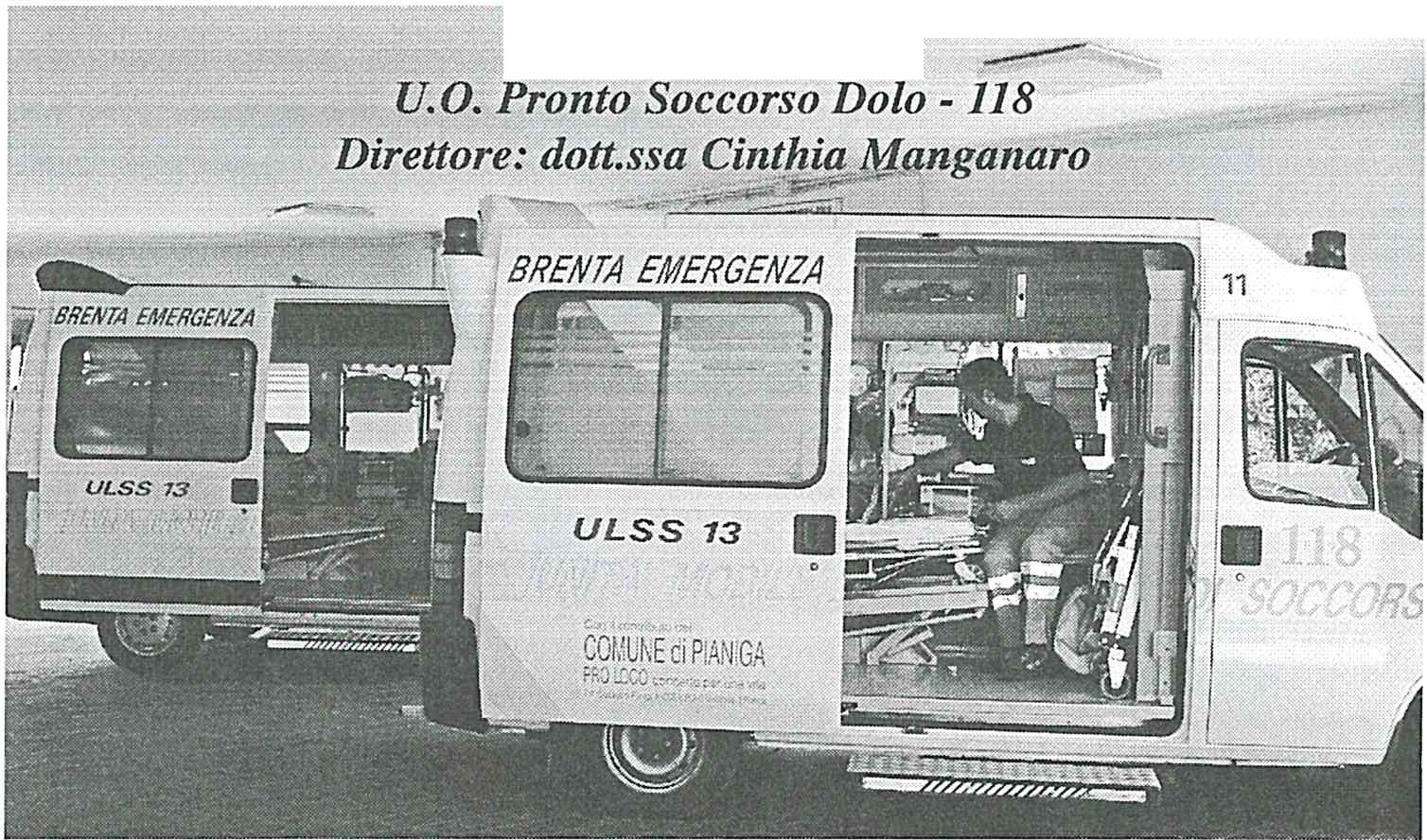 UN RINGRAZIAMENTO  A:Tutti i nostri Colleghi Infermieri27PRESENTAZIONE TAVOLA ROTONDAA. SILVESTROInfermiera 110 - Presidente della Federazione Nazionale dei Collegi IPASVI - Vice Presidente Aniarti - Direttore del Servizio  Infermieristico Azienda  Metropolitana di BolognaNon sono riuscita a partecipare alle giornate precedenti che, però, mi sono state riferite, ricche di relazioni im portanti e di u n dibattito interessante.L'argomento che vogliamo trattare in tavola rotonda , che già Angelina Di Nuccia ha evidenziato, delineato, e che vede il contributo veramente qualifica­ to delle persone qui vicino a noi in tavola rotonda , ha lo scopo di attivare u na riflessione fra noi, su u n'area dell' esercizio professionale importante: sull'eser­ cizio professionale in quan to tale, e su come le innovazioni estremamente ric­ che e profonde che ci hanno visto parteci pi in questo ulti mo decennio, abbiano portato gli infermieri ad assumere una posizione professionale decisamente elevata rispetto alla precedente .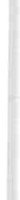 Tutto questo ha portato l'organizzazione a doversi confrontare con questa nuova realtà professionale.Ha portato anche i cittadini a relazionarsi in maniera diversa con i profes­ sionisti infermieri : abbiamo ancora bisogno d i ri flettere su come tutto questo produca un inelud ibile cam biamento di cultu ra professionale e di modalità di porci di fronte al nostro lavoro e alle responsabilità che ci assumiamo nel mo­ men to in cui lo impostiamo, lo attiviamo, lo gestiamo secondo i nuovi indirizzi, giuridici da u na parte (molto importanti ), ma soprattutto i nuovi indirizzi pro­ fessionali.Si stanno verificando una serie di eventi che rendono sempre più chiaro e palpabile come il mondo sanitario (ma anche il mondo esterno al pianeta salu­ te), si stia incominciando a rendere conto di questa nuova realtà, e soprattu tto ci stiamo sempre di più rendendo conto di come questa nuova realtà professio­ nale (e qu indi assistenziale) produca u na serie di ricadute a cascata nella rela­ zione con altri professionisti, con i cittadini e di conseguenza o addirittura a monte con le organi zzazioni nell'am bito delle quali noi operiamo.È vero che il rischio e l'errore, come diceva Angelina Di Nuccia, forse non sono del tutto sopprimibili, perché legati a fattori dei più diversi, però è altret­ tanto vero che probabilmente una cultura da questo punto di vista non  ce la siamo del tutto fatta; forse perché ci portiamo ancora dietro degli stereotipi professionali che hanno informato buona parte del nostro essere infermieri, soprattutto da quelli che da più  anni esercitano la professione; e che era il fatto, (detta con u n po' di provocazione), che alla « fine della fiera» quando succedeva qualcosa, o non rispondeva nessuno o rispondeva  qualcun  altro, anche del no­ stro  operato.Forse questo ci ha indotto a sottovalutare questo aspetto, di qualità prof es-314	A. Silvestrosionale e relazionale con i cittadini, e anche proprio di assunzione completa e profonda della responsabilità .Adesso il fenomeno ha assunto un'eviden za rilevante.Purtroppo non solo per ciò che com porta nei confronti dei cittad ini, ma anche per ciò che comporta economicamente alle organizzazioni dove siamo inseriti.Come molte vol te succede è più la parte di tipo economico che produce aumento di interesse rispetto ad alcune problematiche. Però può essere anche irrilevan te da dove si sia attivata l'attenzione: di fatto il problema c'è, esiste, è u n problema rilevante, che ha visto coinvolti in maniera pesante alcuni colle­ ghi negli ultimi tem pi .Credo che tutti ricordino  le vicende  dell'errata  somministrazione  di  potas­ sio, che ha prodotto u n risul tato dram matico, e credo che  tu tti  ricordi no  la recente vicenda d i errori nella predisposizione,  preparazione  di un clistere, anche in  questo  caso,  u n  risultato  dram matico .Ci sono poi i cosiddet ti piccoli errori, che purtroppo succedono, ma  c'è anche l'altra parte importante che necessi terebbe d i u n convegno intero, degli errori e dei « quasi errori », cioè di quelle situazioni in cui l'errore non è avvenu­ to per  fortuite causualità  ma  sarebbe potu to succedere.Da questo pu n to d i vista il cam po è mol to am pio e necessi ta di u na attenta ri flessione, che faremo insieme ai nostri rela tori, che ci aiu teranno a fare tutto questo percorso, presentera n no u na serie d i pu n ti d i ri flessione, pu nti definiti su logiche diverse anche se convergen ti , sull'obiett ivo che ci siamo prefissati i n tavola rotonda. Poi attiveremo i l dibattito e da remo la possi bili tà ai relatori cli chia ri re alcu ne cose o comu nque d i  rispondere  alle domande e perplessi tà .VER SO UN SISTEMA SANITARIO PIÙ SICURO. LA NECESSITÀ DI IMPARARE DAGLI ERRORIR. TARTAGLIAMedico Specialista in Igiene e Medicina Preventiva e in Medicina del Lavoro. Direttore del Centro Regionale per la gestione del rischio clinico e la sicurezza del paziente - struttura di governo clinico della Regione ToscanaDesidero ringraziare Aniarti per l'invito e per la qualifica di esperto, data­ mi, in questa tavola rotonda. Per ridimensionarne il significato vorrei dire che l'esperienza  «è la somma degli errori che compiamo nella  nostra vita» .Vorrei cominciare questo mio intervento citando «To err is human«, il rap­ porto pubblicato nel 2000 dall'autorevole «Insti tu te of Medicine», che dava una nuova im postazione allo studio delle malpractice. Partendo dal presu pposto che la rischiosi tà è insita in tu tte le pratiche mediche e che sbagliare è u mano, è per questo necessario introdurre nei sistemi sanitari dei meccanismi e delle barriere per intercettare gli errori prima che arrivino alla loro conseguenza finale, l'evento avverso.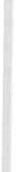 «To etT is human» faceva conoscere la parte som mersa dell'iceberg degli inciden ti in medicina, quella che è general men te sconosci uta ai cittadini, fornen­ do dei dati sconvolgen ti sul numero di morti conseguen ti a errori dei medici .Sulla base di due i m portanti ricerche svolte nello stato di New York, U tha e Colorado, il rapporto stimava da 44 mila a 90 m ila il numero di pazienti che m uoiono ogni anno negli Stati Uniti per errori dei medici.Altro contenu to importante di questo ra pporto era proporre l'aeronautica civile come u n modello di ri ferimento per quan to riguarda la sicu rezza del paziente . In questi ultimi 30 anni infa tti la notevole ridu zione degli incidenti aerei è stata conseguente non solo al progresso tecnologico ma soprattutto alla considerazione del fattore u mano nell'organi zzazione del lavoro e progettazio­ ne delle macchine.È opportuno però sottolineare che il sistema sanitario, è u n sistema com­ plesso molto diverso da quello dei trasporti, fosse solo per il fatto che, quando il pilota sbaglia, le conseguenze le subisce lui in pri ma persona e per la variabi­ lità biologica dell'essere umano, difficilmente paragonabile ad una macchina. Va però detto che non sono stati gli americani i primi ad affrontare il pro­blema della rischiosi tà delle cure.Nel 1863, Florence Nightngale aveva già notato la differenza di mortalità per la stessa classe di malattie negli ospedali rispetto ai pazienti trattati fuori.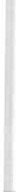 Le osservazioni di Florence Nightngale hanno evidentemente preceduto nel tempo quello che successivamente studi più complessi hanno dimostrato. Le ricerche che sono state condotte fino ad oggi, (le ultime si riferiscono agli anni 2000) hanno più o meno quantificato dal 4 al 10%, il tasso di eventi awersi negli ospedali per acuti.316	Tavola Rotonda  - R. TartagliaSi tratta di studi che hanno notevoli limiti dal punto di vista epidemiologico. Ne saranno necessari altri, preferibilmen te di tipo prospettico per avere delle informazioni più precise ed attendibili sul fenomeno .Se voglia mo rendere  pi ù  sicure  le cure è però necessario  iniziare  a costrui­ re dei sistem i sanitari che si ada ttino ai lavoratori  e  non  viceversa .  In  altre parole  degli  ospedali  «ergonom ici «.Questa dell'ergonom ia dei sistem i complessi, è una condizione imprescin­ dibile per quanto riguarda la sicurezza. Ne abbiamo discusso alcuni mesi fa ad un convegno internazionale organi zzato a Firenze su « Healthcare ergonomics and patien t safety «.Oltre 400 ricerca tori da tutto il m ond o concordarono sulla necessità di introdurre l'ergonomia (o fattore u mano), nelle pratiche cliniche per adeguare il lavoro alle caratteristiche dell'uomo-donna , al fine di costrui re un ponte fra la qualità e la sicurezza.È però necessario  incremen tare i livelli d i sicurezza nelle  nostre strutture anche attraverso u n maggior collegamen to fra la presa  in carico, l'accoglienza del pazien te con gl i aspett i più strettamente tecnologici  legati alla cura e alla terapia . Da qu i l'importanza di u na maggiore u m anizzazione del nostro lavoro. In sanità inoltre esiste u na ulteriore variabile che può favorire gli errori: la passione. Il coi nvol gimen to nel nostro lavoro, l'andare ol tre i l im i ti di quello consen ti to,  talvol ta  anche  come  orario  d i  lavoro,  come  possi bili tà  fisiche e cognit ive per fa r fronte a determ i na te situazion i . Ma anche l a passione intesacome sofferenza, dolore con tu tto il suo carico d i emozioni.La com plessità, la va ria bil i tà biologica, la passione sono solo alcune delle pecu l iarità del nostro lavoro che lo rendono u nico, estrema men te affascinante e bello, m a anche pericoloso proprio perché lavoria mo in cond izioni d i elevata emolività e sappiamo bene come questo stato psicologico abbia delle forti in­ fluenze sulla razional ità e sulle nost re capaci tà cli scelta e decisioni nei momen­ ti critici.Al tra questione d i estrem a importanza  che volevo  porre, è la com u nicazio­ ne. La Joi n t Com m i ssion on Accred i tation and Heal thca re Quali ty la mette al pri mo  posto  come causa  cl i  even ti  sentinella.La caren za di personale, il lavoro  in  sovraccarico  sono sicuramente  all'ori­ gine d i mol ti errori ma sicuramen te esiste nelle nostre strutture u n problema di com u nicazione .Nel corso di laurea in med icina, rispetto ad u na attività come quella sani­ taria che ci porta a dialogare per oltre il 70% del tem po con i pazienti o con i colleghi, non abbiamo mai ricevu to u n'ora di docenza in scienza della comuni­ cazione in modo da avere qualche conoscenza di tipo tecnico su come comuni­ care.La com unicazione sappiamo bene essere alla base d i nu merosi errori, per varie ragioni: omissioni della comunicazione per dimen ticanza, per eccessiva deferenza gerarchica,  per  ambiguità  semantica,  per  ambigu ità  fonetica, nomi di farmaci o cli patologie simili .Conosciamo nomi cli farm aci sui quali è facile equivocare eppure l'atten-Ta vola Rotonda  - R. Tar/aglia	317zione delle industrie alla etichettatura ed al confezionamento dei farmaci è molto bassa . Bisogna per questo costruire dei sistemi sanitari basati sui limiti cognitivi, fisici, sulla razionali tà limi tata e bisogna tenere in considerazione la possibilit à di sbagliare. Dobbiamo imparare a convivere con la possibilità di commettere degli errori.È necessario per questo creare degli ambienti per la diffusione dell'infor­ mazione e spazi per la libera discussione tra operatori, medici e infermieri. I meeting di mortalità e morbili tà, svol ti oggi nel 90% degli ospedali americani, rappresentano u no degli strumenti più utilizzati per imparare dagli errori.Bisogna creare anche dei sistemi informativi per raccogliere, analizzare e diffondere i dati sugli eventi avversi più importanti e significativi. Ma soprattu tto bisogna cercare di imparare dalle informazioni raccolte, soprattutto dai mancati incidenti ed azioni insicu re, che rappresentano la base della piramide ed una grande occasione di apprendimento senza dover attendere l'evento avverso.La Regione Toscana si è molto impegnata in quest'ultimo anno sulla gestio­ ne del rischio clinico e la sicurezza del paziente . Inogni azienda sanitaria abbia­ mo oggi un clinica! risk manager (un clinico o u n dirigente infermieristico), u n gruppo aziendale di clinici che lo supportano nella sua azione, un comitato a­ ziendale per la sicurezza che annual mente redige un programma di attività. Le funzioni di prevenzione del clinica! risk manager si integrano con quelle medico legali che sono estremamente importan ti nell'analisi del contenzioso.Il modello tosca no per la gestione del rischio clinico preved e l'in trod u z i o­ ne e l'uso in ogni stru ttura d i due stru men ti d i analisi degli even ti avversi: l a rassegna  di mortali tà e morbili tà e l'audi t clinico.La rassegna di mortali tà e morbi l i tà è stata resa obbligatoria almeno u na volta al mese nelle nostre strutture semplici e complesse; l'audit clinico almeno 3 volte l'anno.Questi incontri dovran no prevedere ovviamen te la partecipazione di medi­ ci, infermieri e tecnici.Sono state inoltre lanciate alcune campagne di informa zione su strumenti e modali tà operative:l'uso della sched a terapeutica u nica per evitare errori di trascri zione;l'adozione di u na card traccia farmaci per i pazienti che assumono medi- cinali che possono, interagendo con altri, causare gravi effetti collaterali (tera­ pia  anticoagulante);l'igiene delle mani negli operatori ed utenti, mediante l'introduzione di ausili come i dispenser di gel alcolico per facili tare e favorire la pratica del lavaggio.È altresì importante anche che ogni azienda disponga di un suo sistema di gestione degli eventi avversi e di:indicatori specifici per la sicurezza del paziente.Recentemen te ne sono stati messi a punto alcuni, basati sulle schede di dimissione ospedaliera, da organismi in ternazionali come la Agency far Healthcare Research and Quality e l'OCSE.Bisogna sicuramente conoscere di più i rischi e introdurre le buone pra ti­ che esistenti per la sicurezza del paziente. È estremamente importante dare a318	Tavola Ro1011da - R. Tartagliatutti la possibilità cli m igliorare gli standard cli sicurezza anche per dare mag­ giori garanzie cli assicu rabilità alle nostre aziende sanitarie.Quello che non bisogna fare è invece appal tare a strutture ad hoc la gestio­ ne del rischio. La sicurezza non è clelegabile .Oggi è eviden te, sia tra gli inferm ieri che i medici, il bisogno cli u n cambia­ mento .  La  gestione  del  rischio  clinico  va  vissuta  come  u na  responsabilità  di tu tti e quindi deve essere partecipativa, bisogna  rinforzai-e  la  fiducia  fra  pa­ zienti,   professionisti    e  l'azienda.Iniziamo a d i ffondere le rassegne cli mortalità e morbili tà, ormai rou tine negli osped ali pi ù moderni e avanzati e la pratica del clinica! aucli t.Vorrei conclu dere, con una citazione cl i Proust, che, attraverso l'autocri tica a cui dobbiamo costantemente sottoporci, da u n estremo significato al nostro lavoro:«credere alla medicina sarebbe la suprema follia se il non crederci non ne costituisse una più grande, giacché da questo accu m ulo d i errori, alla lunga, sono venu te fuori alcune veri tà » .Tavola Rotonda - R. Tartaglia319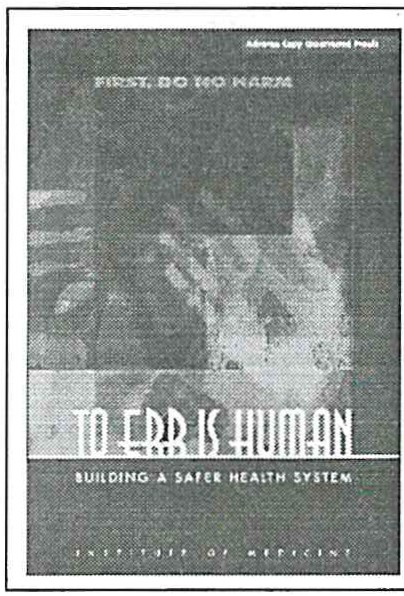 2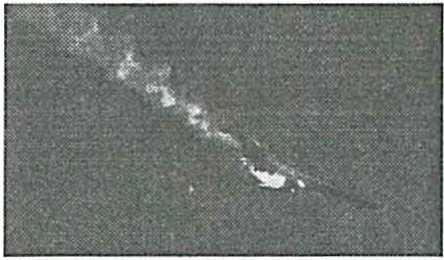 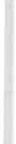 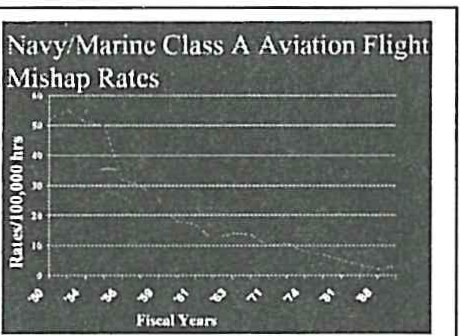 3320Tavola Rotonda - R. Tartaglia4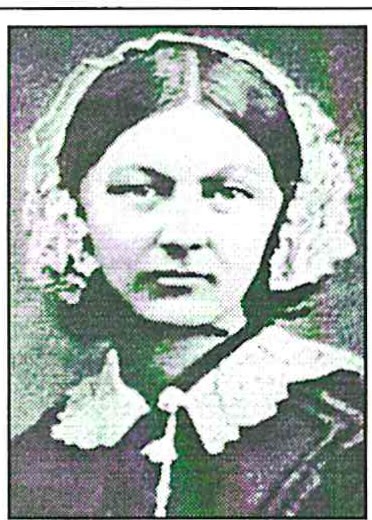 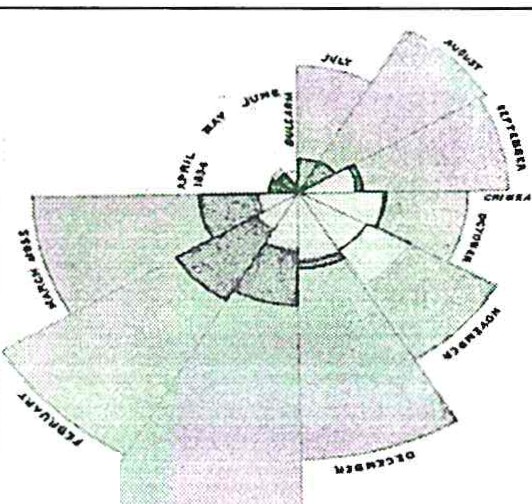 56Tavola Rotonda - R. Tartaglia321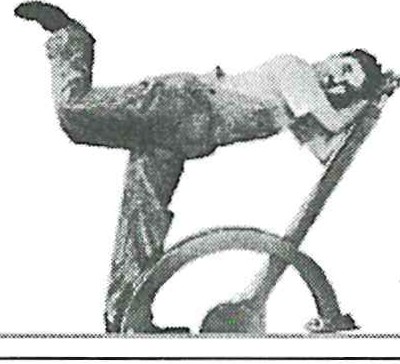 7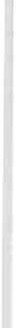 a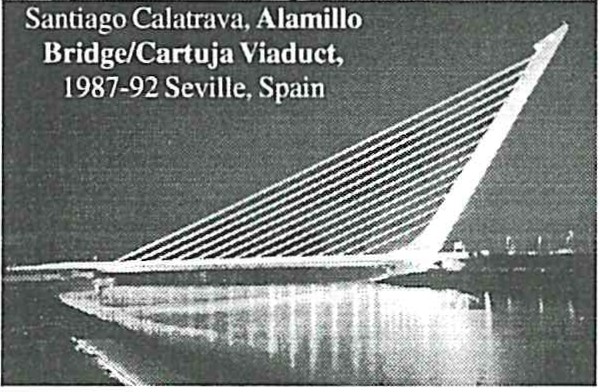 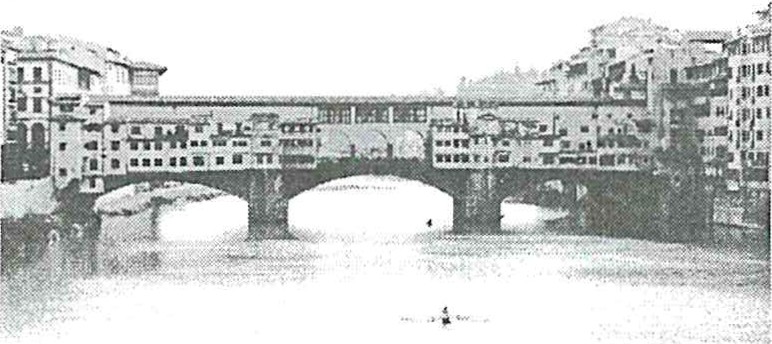 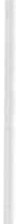 9322Tavola Rotonda - R. Tartaglia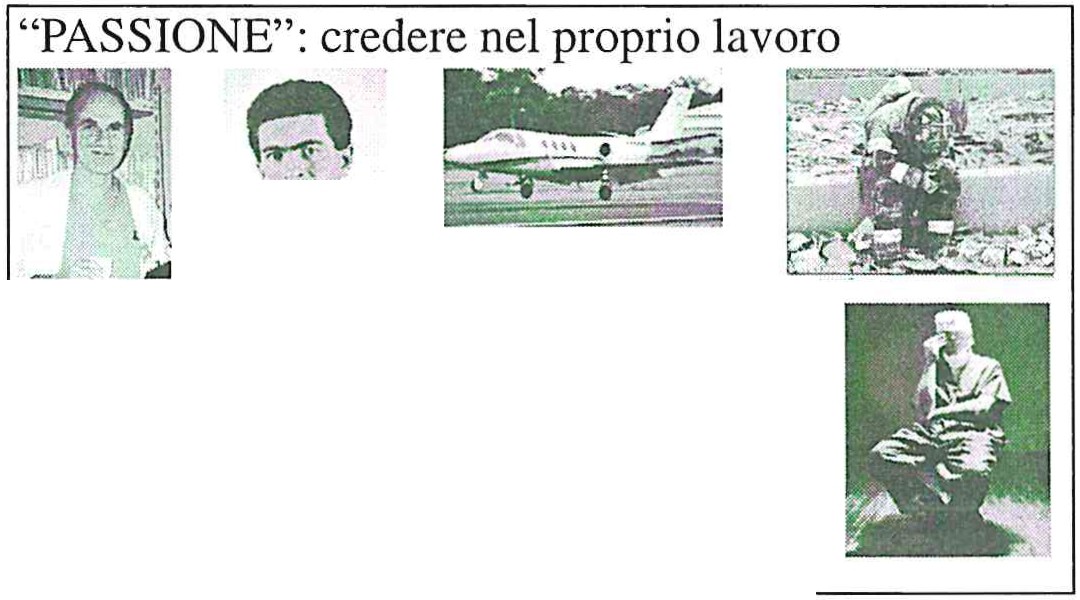 10"PASSIONE": partecipare la sofferenza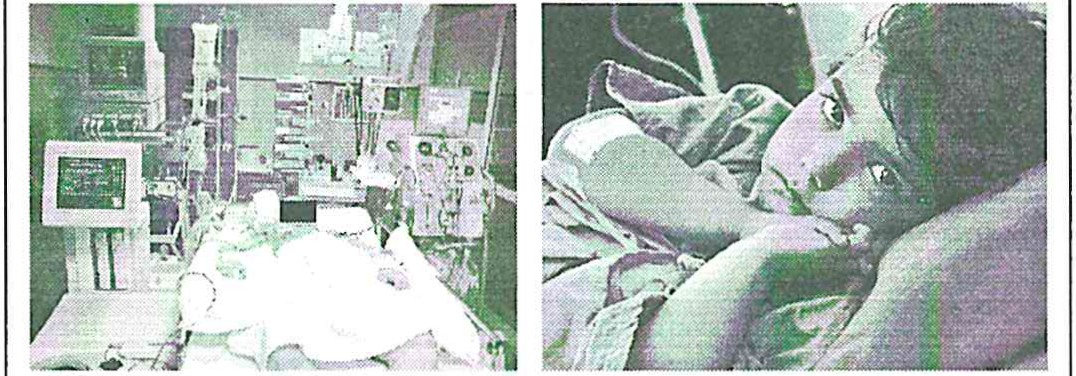 11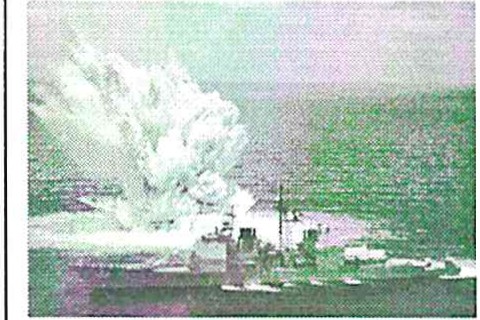 12Tavola Rotonda - R. Tartaglia323Sentine! Evcnt StatisticsRoot Causcs of Sentinel Evcnts (AliJoim Commission\'..rtJI	1>·1 A r:rt'NO>tW cf !' 11!:t:C 'D Otç,,.,:n;;MCatcgorics) 1995/2002Com1l"IU'lic:illlon             iiiììiiiiiììiiiiiììiiiiiììiiiiiììiiiiiììiiiiiììiiiiiììiiiiiììiiiiìiiiiiiììiiiiiììiiCrientation'J-3ir*>g	_Pa>.icnlonenrnent   ------       Avahbtl ty or in fo      -•Srarrlt'l;!e·.-.1.. -Ptl'f\''<11""'•""Qtl.l'll' l'lt ­Coritinuum ol c.i111 -Ccmpe!eney/c1etJ@ntillliog -P1oee:i"urolcorrpioMce -Al«M\:em'i. ­Org:miutr::n cl/tuie	--·-- .IO	20	Jfl	·Hl	!\O	60	701314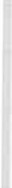 15324	Tavola Rotonda - R. Tartaglia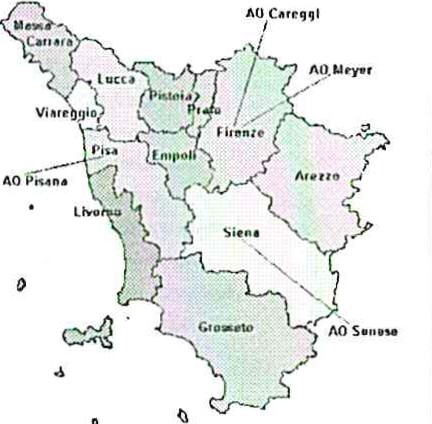 16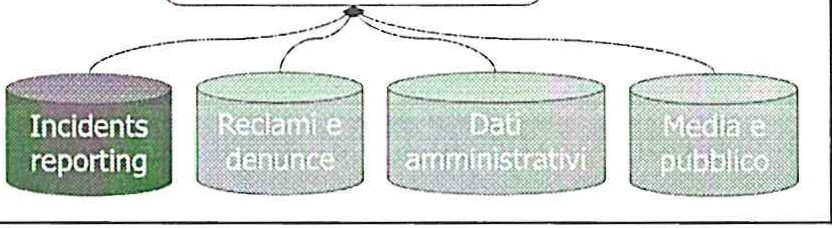 17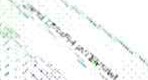 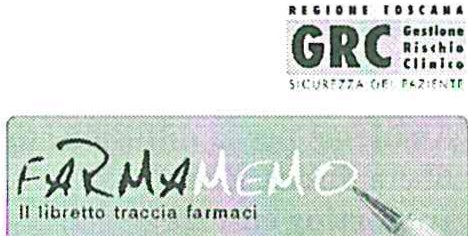 18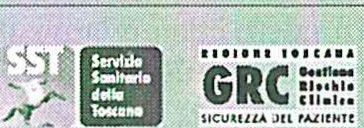 Tavola Rotonda - R. Tartaglia325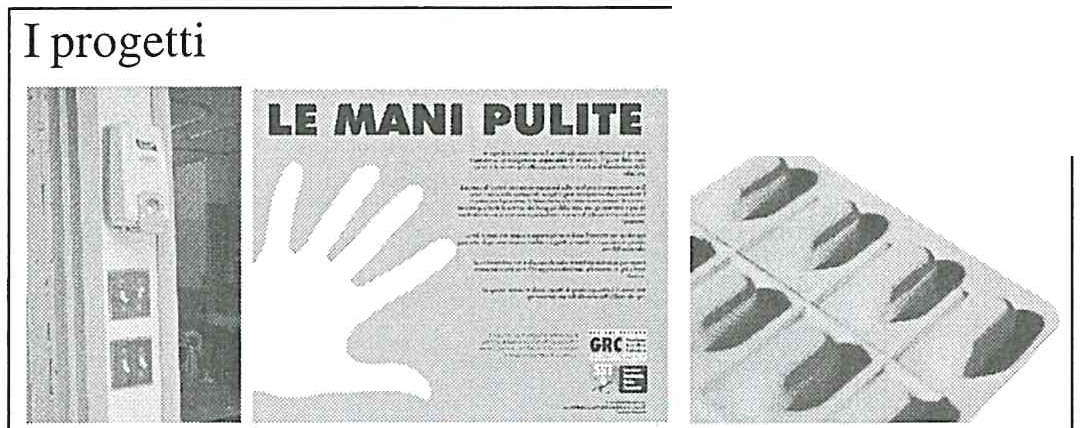 19Verso un sistema integratodi gestionedegli EA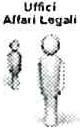 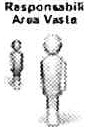 UMI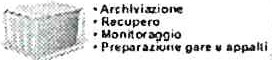 Alf1dl•g•llD:it::ibascIntegrato•lo1fQ<mUk>f>DC  0nl"'u••An••.i '"'1RrV11nto•Ptovl!n:t!o"°20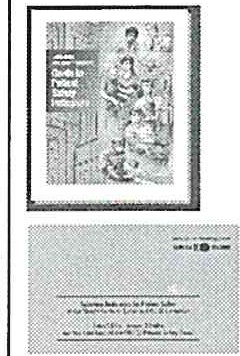 21326	Tavola Ra/ onda - R. TartagliaPatient safety indicators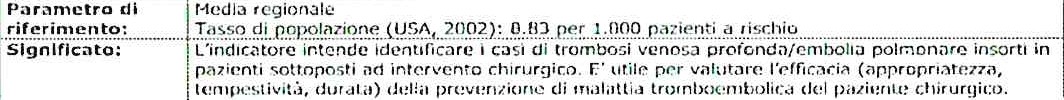 22Patient safety indica tors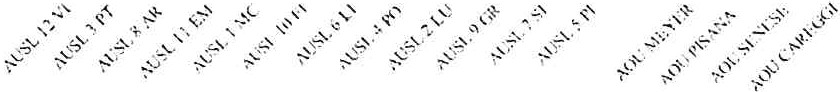 7  r2.73I3:o	J.oo1 , 2'1    l,27   1,57   1.n  1.!in   1,n 1   1.91	.:1:o.::'·:ylj'""u' ·······o·	·1··1"""0·-nn .· ... jI':·'"' io    cGL	-	_L _	_ _ _ _ U_U_ _ · ..... ----- '..0_ J__23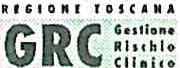 24Tavola Rotonda - R. Tartaglia327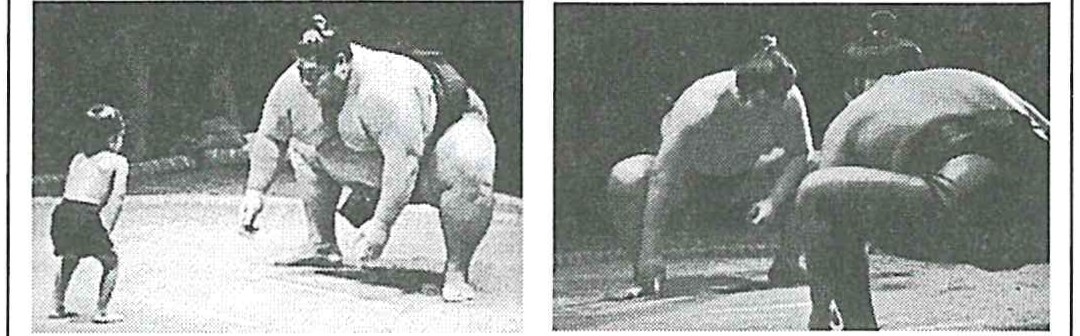 25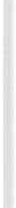 2627328	Tavola Roto11da - R. Tartaglia282930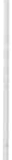 Tavola Ra/onda - R. Tariaglia31329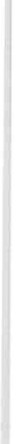 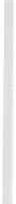 UN SISTEMA DI PROTEZIONE. INFERMIEREGARIGLIOManaging Director Area nord ovest di Willis Italia S.p.A., TorinoVolevo innanzitutto ringraziarvi anticipatamente dell'attnzione e della pre­ sentazione. Vorrei fare una precisazione: più che assicuratore, io sono un broker di assicurazioni . Nella mia relazione cercherò di spiegare come una rid uzione dei costi possa effettivamente verificarsi e possa effettivamente realizzarsi.Il titolo dell'interven to spero sia un titolo confortevole per voi, « ui-i sistemadi  protezione.  Infermiere» .Inizierò facendo un accenno a quello che è accaduto, per farvi capire il punto di vista del mondo assicurativo , il mondo proprio delle compagnie di assicurazio­ ne che sono un po' i nostri (e mi permetto di dire i nostri, perché mi metto vicino a voi) antagonisti: quello che è il trasferimento del rischio all'assicurazione.Il decreto m inisteriale n . 739 del '94 ha regolamentato la figura e ilprofiloprofessionale  dell'infermiere .Sostanzialmente a seguito di questo decreto ministeriale, l'infermiere è divenuto non più u n ausiliario ma direttamente il responsabile del proprio ope­ rato, non è più quello che si definisce u n mero esecu tore, ma è obbligato ad assumersi ogni responsabilità  della propria  attività professionale .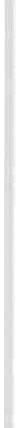 I..'.articolo 2 della legge n. 42 del 26 febbraio '99 ha abrogato il cosiddettomansionario e con esso è stato ri mosso l'elenco dettagliato di mansioni da svol­ gere. Si è creato ilprofilo dell'infermiere, ilcontenuto degli ordinamenti didat­ tici e ilcodice deontologico con l'unico limi te fatte salve le competenze previste per le professioni mediche e per le altre professioni del ruolo sanitario.Quindi abbiamo detto che l'infermiere diviene responsabile di tutto il pro­ cesso assistenziale: dalla raccolta dati, alle identificazioni dei bisogni, alla pia­ nificazione, alla gestione, alla valu tazione finale. A tal proposito mi preme sot­ tolineare come sia fondamentale (e lo ved remo meglio più avanti), che venga documentata  sempre l'attività  svolta.Perché insieme alla responsabilità si muovono tut ta u n'altra serie di situa­ zioni collaterali, quali essere in grado di provare e dimostrare di avere svolto al meglio una prestazione per competenza e per propria cognizione.Il richiamo al codice deontologico e agli ordinamenti didattici è obbligato­ rio, infatti sappiamo a tal proposito che la formazione degli infermieri è diventa­ ta universitaria, sono poi seguite la legge n. 251 del 10 agosto 2000, per la disci­ plina delle professioni sanitarie infermieristiche, la legge della dirigenza (legge n . 1 dell' 8 gennaio 2002), la cosidetta legge sull'emergenza infermieristica.Da queste norme possiamo trarre la· conclusione che l'infermiere oggi è una figura altamente e pienamente responsabilizzata, nell'esercizio di un'atti­ vità professionale il più delle volte complessa .332	Tavola Rownda  - M .G. GariglioIl riflesso che se ne è avu to è descri tto di seguito.Alla base del nostro ordinamento giuridico c'è u n princi pio fondamen tale: chiu nque causa u n danno è obbligato a risarci rlo.Ne consegue che quando un inferm iere nell'esercizio  della sua attività pro­ fessionale, causa u n danno ad u n suo paziente, per legge è obbligato a risarcirlo. L'i nferm iere è oggi diven tato u na figura professionalmente elevata, profes­sione intellettuale,  ed ecco che ha acquisi to la responsabilità .In alcuni casi si parla cli responsabili tà civile extracon trattuale .La radice normativa della responsa bilità civile deriva dall'articolo 2043 del cod ice civile.Il suddetto articolo stabilisce che se viene com messo con dolo o colpa, u n fatto illecito che ha cagionato u n danno ingiusto a terzi, l'au tore della condotta è obbligato a risarcire il danno.Gl i elementi costitu tivi della responsabi l i tà civile sono che il fatto deve essere doloso o colposo: la condotta deve avere causato u n danno e deve sussi­ stere, fra condotta e danno, u n  nesso causale.Il fatto illecito deve essere du nq ue u n com portamen to u m ano che può con­ sistere in u na azione o in u na omissione .Il fatto illeci to deve essere pertan to doloso o colposo.Il dolo si ha quando l'inferm iere ha causato u n danno al pazien te, la colpa invece è quella che si verifica quando l'inferm iere non vuole causare il danno, ma l'even to dannoso si prod uce, poiché l'i nfermiere stesso ha agito con negligenza, im prudenza e imperi zia o perché ha violalo u na norma o u n regolamen to.La colpa  si ha  quando l'infermiere  omette cl i  osservare quel grado m i ni mo cli d i l igenza, che tu tti osservano nell'esecuzione  cli  u na  prestazione  professio­ nale . Linferm iere agisce con straord ina ria  ed  i nscusa bi le im prudenza .Il cancello cli colpa grave è abbastanza com plesso e si distingue dalla colpa lieve perché ha tu tta una rileva nza oltre che giurid ica, anche assicurativa so­ prattu t to nell'ambito dell'attivi tà prestala presso gl i enti pubblici : quando vie­ ne d i mostrata la colpa grave del soggetto agen te, qu ind i dell'i n ferm iere, l'en te o l'assicu razione dell'ente (qualora non sia com presa la col pa grave nel la stessa assicu razione), ha il dovere d i agire per la rivalsa d i quan to ha pagato.Per esem pio: io, inferm iere agisco con col pa grave e con u n com portamen­ to che nessu no nei miei panni avrebbe tenuto svolgendo la mia iden tica attivi tà e so anche (ho coscienza) , cl i agire con u na temerarietà senza limi ti: cagiono u n dan no ad u n paziente .	·In questo caso il paziente fa u n'azione cli risarci mento (tralasciamo la par­ te penale, che in questa situazione non teniamo in considerazione, in quanto la responsabilità penale è personale e quindi d i per se stessa inassicu rabile),  ini­ zia l'azione di risarcimento che eviden temente viene fatta sia nei confronti del­ l'en te sia nei  confronti  dell'infermiere.L'en te paga, ma ha il dovere di agi re nei confron ti dell'inferm iere chieden­ do la ripetizione cli quan to pagato.Qu indi se viene risarcito un miliardo di li re al terzo danneggiato, la corte dei conti sanziona l'ente se questi non esercita quel dovere.Tavola Rotonda - M . G. Gariglio	333Che cosa succede: che molti enti inseriscono la colpa grave nelle loro poliz­ ze assicu rative. In questo caso però debbono farla pagare agli infermieri, per­ ché eviden temente c'è una violazione della stessa norma am ministrativa che impedisce di pagare per una responsabilità di colpa grave che appartiene all'in­ fermiere stesso, e non evidentemente all'ente, quindi sostanzialmente una per­ dita di denaro pubblico e come tale sanzionabile.Avevamo detto che deve esserci u n danno ingiusto. Quand'è che c'è un dan­ no ingiusto?Il danno ingiusto è la lesione dell'interessato protetto da u n ordinamento giuridico, per contro abbiamo quello che si definisce danno giusto (c'è il danno ma è giustificato come legittima difesa o stato di necessi tà) .Abbiamo varie tipologie di danno: danno di proprietà d i terzi, danno a persone (quello più citato) e il danno morale (la sofferenza psicologica che il paziente subisce a seguito di una lesione fisica) e il danno biologico, che consi­ ste nella perdita dell'in tegrità fisica di ciascun soggetto indipendentemente da quella che è la sua capacità di reddi to, facilmente assimilabile al danno morale e rientrante per alcune scuole di pensiero nel danno morale .C'è u n nesso di causalità, cioè un rapporto causa-effetto fra il fatto illeci to, quindi l'azione compiuta con colpa ed ildanno ingiusto, ovvero ilprimo (l'azio­ ne) deve avere causato il secondo (il fatto).Tu tto quan to detto fino a qui ha evidentemen te u n risvolto assicu rativo. Sulla base della nuova professionali tà dell'infermiere quest'ul timo è pien a­mente responsa bile dei suoi comportam enti.Ma guai è il problema assicu rativo?, Come agiscono le com pagnie cli assi­ curazione di fronte a questa m u tata situazione, di fronte a questa figura dell'i n­ fermiere che non  è più  quello che era prima?In tal senso bisogna sottolineare che c'è molta ignoranza, c'è molta poca volontà di comprendere.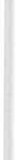 Di pri mo acchito c'è la difficoltà di comprensione ciel rischio, questo gene­ ra o una sottovalu tazione o u na supervalutazione del rischio stesso. In entram­ bi i casi c'è u na grossa pericolosità : perché nel pri mo caso se c'è u na sottova­ lu tazione vuol dire che c'è un assicu ratore che usci rà alla prima occasione qua n­ do comprenderà che il rischio era diverso da come lo intendeva, dall'altro caso evidentemente avremo u n assicuratore spaven tato o pauroso , che o farà pagare tantissimo o addirittura dirà che non gli interessa entrare in un sistema assicu­ rativo cli questo genere.La difficoltà cli comprensione del rischio deriva anche dal fatto che gli assi­ curatori hanno delle difficoltà ad individuare dei sinistri che in passato erano a capo della stmttura, ma che oggi non lo sono più. Come è stato detto prima, u na volta o non c'era nessuno che pagava o sicuramente erano altri che pagavano.Spesso c'è la difficoltà degli stessi infermieri cli individuare l'esistenza de­ gli stessi ambiti di responsabilità: quanti di voi sanno qual è l'effettivo ambito di responsabilità nel quale esercitano la propria attività professionale.D'altra parte c'è anche la difficol tà degli enti ad individuare l'esistenza di una responsabilità in capo all'infermiere : per esempio l'estensione della colpa334	Tavola Ro101ula - lVl.G. Garig liograve è offerta normalmente ai medici, che hanno concordato u n prezzo nel­ l'am bito della polizza d i responsabilità civile con l'ente.Tu t to questo  non  accade  per  gli  infermieri  o se accade,  succede  raramente. Non  dimentichiamo  che c'è u n  altro problema:  dal  pu n to cli vista  di  situa­ zione  sociale/giu ridica,  il  medico  è  ben  cau telato,  l'ente  è  ben  cautelato,  (con tu tta  u na  serie cli  circostanze  che  lo proteggono),  ma  se gua rd iamo  l'infermie­ re, è forse l'anello più  debole: eia  loro si può  aggred i re  il  tu tto, soprattu tto orache ha u na propria responsabilitàNon voglio fare degli allarmismi, però questo è u n problem a cl i cui dobbia­ mo tenere con to oggi, perché sta sorgendo e sorgerà sempre più  ingiganti to u ndomani .Che cosa è stato fatto (con grande sforzo), nella estrema necessità cli trovare u n assicu ratore, nel diffondere u n pensiero e u n sistema d i ingegneria assicu rati­ va? (Il temine ingegneria è forse molto im portante ma la lascerei lo stesso) .È stato messo i n piedi u n sistema cli protezione e d i collaborazione con l'IPASVI,  attraverso  il quale mon i torare  il  rischio.Il ragiona mento che è stato fatto è questo: se ciascu no cli noi , singolarmen­ te si assicura, trasferisce il rischio cli quello che è la responsa bili tà civile ad u n assicu ratore, ma quando avrà u na richiesta cli risa rci men to, qua ndo si troverà in u na situazione cli  sinistro,  si troverà  eia solo col suo assicu ra tore a dover a ffron ta re la situazione . La conseguenza sarà che proba bi lmen te l'assicu ra tore pagh erà, ma non vorrà più assicu rarlo o gl i chiederà delle cifre esorbi ta n ti an­ che per prosegu i re nell'assicu razione, ed i nol t re quel si n istro che ha determ i­ na lo questa situazione rimarrà nel silenzio, non lo si conoscerà e si perderà i n mezzo a tu tti gli altri .Ma per effettuare u n concreto mon i toraggio del risch io, questa non è evi­ den temente  la soluzione.La soluzione è quella  del momento  associativo .Ci vuole qualche cosa di più anche per tenere sotto controllo l'assicu razio­ ne stessa.Un sistema  che preveda  u n  comi tato  tecnico-scien ti fico che moni tori zzi tu tti i sin istri , qu i nd i che ci sia u na cen tral izzazi one attraverso il momen to associativo.L'assicu razione è solo u no degli elementi che concorre a determinare il monitoraggio ed evidentemente anche la sua conoscenza. Non d imentichiamo che chi conosce, possiede .È giusto quello che diceva Tartaglia preceden temen te, quando diceva che gli assicuratori, le com pagnie di assicurazione non devono essere dei nostri antagonisti, perché devono monitorare insieme a noi il rischio, ma noi dobbia­ mo parteci pare insieme a loro alla gestione ciel rischio stesso, perché così lo si conosce, lo si tiene sotto controllo e lo si trasferisce correttamen te al mercato assicurativo, ed inoltre così facendo si definiscono con precisione gli ambi ti d i responsabilità rispetto agli altri soggetti coinvolti che abbiamo visto pri ma: gli enti, i medici, ecc.Si riescono  ad  attiva re  tutti  quei  meccanism i  d i  formazione  per  diminui reTavola Rotonda - M. G. Gariglio	335i rischi futuri, quindi in quel comitato tecnico- scientifico si tratta di definire tutte quelle che sono le modificazioni delle responsabilità anche sulla base del­ le sentenze che incontriamo sulla base delle nostre attivi tà: si riesce attraverso quel momento a informare gli infermieri sul comportamento più a rischio.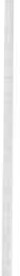 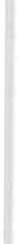 336	Tavola Rotonda - M .G. Gariglio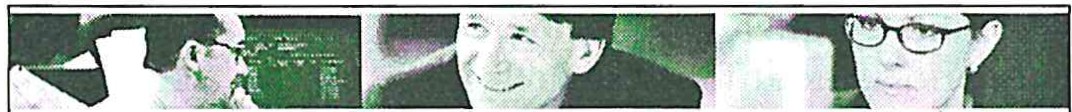 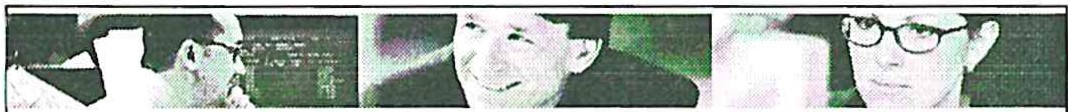 23Tavola Rotonda - M .G. Gariglio33745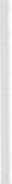 6338	Tavola Ro1011da - M .G. Gariglio789Tavola Rotonda - M .G. Gariglio339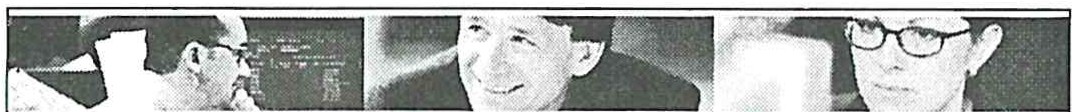 10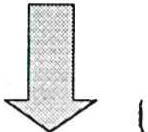 11	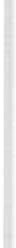 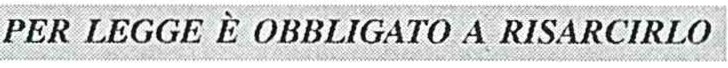 12340	Tavola Rotonda - M .G. Gariglio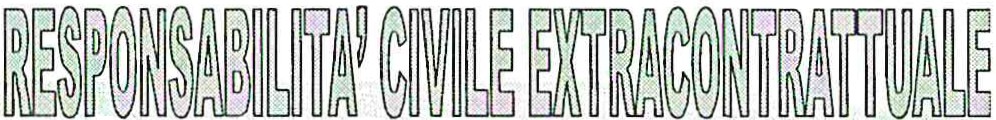 131415Tavola Rotonda  - M .G. Garig lio34116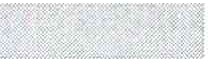 1718342	Tavola Rotonda - M .G. Gariglio192021Tavola Rotonda - M .G. Gariglio343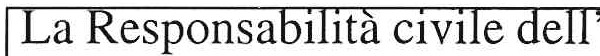 22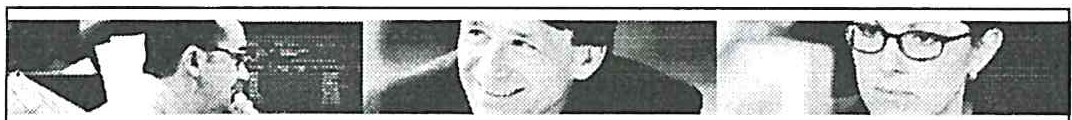 23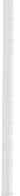 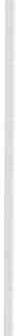 24344	Tavola Rotonda  - M .G. Gariglio252627Ta vola Rotonda  - lvl.G. Gariglio34528INTERVENTO D. Rodriguez - Tavola Rotonda23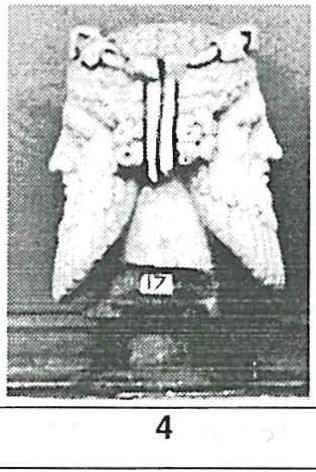 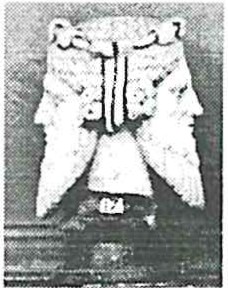 5	6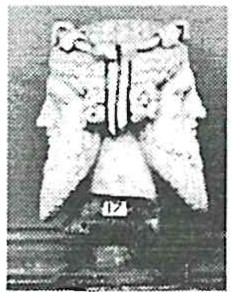 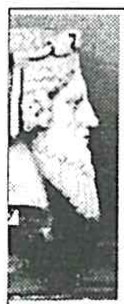 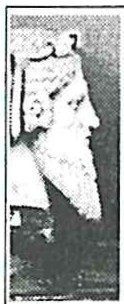 7	8348D. Rodrig11ez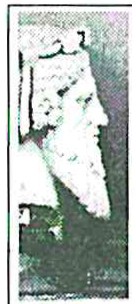 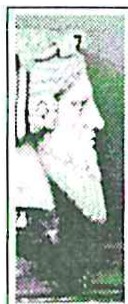 9	10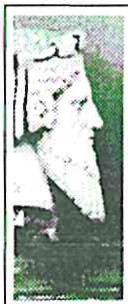 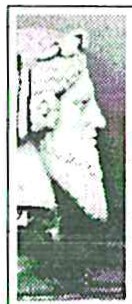 11	12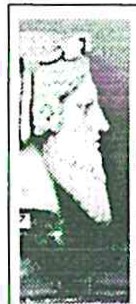 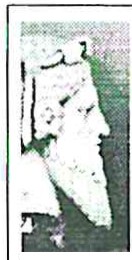 13	1415	16Tavola rotonda34917	1819	2021	22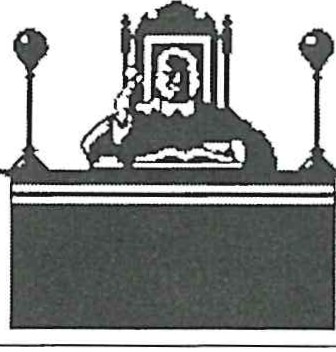 23	24350D. Rodrig11e z25	2627	2829	3031	32Tavola rotonda35133	3435	36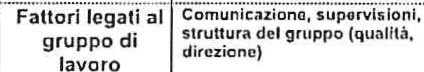 37	3839	40352D. Rodrigu ezEVENTI AVVERSICOMPRENSIONE DEL FENOMENOPREVENZIONE41	4243	4445	4647	48Tavola rotonda35349	50EVENTI AVVERSI ERRORIl}COMPRENSIONE DEL FENOMENOPREVENZIONE51	52EVENTI AVVERSIINTERVENTO AUTORITÀ GIUDIZIARIAj}SANZIONE	oppure...53	54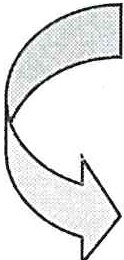 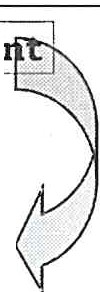 55	56354D. Rodriguez57	58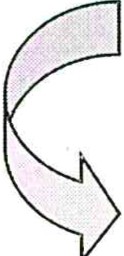 59	60Addestrare i professionisti della salute alla formazione continua, a fare la cosa giusta, a seguire protocolli aggiornati che riduca no il rischio  e quindi l'errore, significa giocare d 'anticipo,impedendo (almeno in molti casi)ilverifica rsi del dannorÌR617ia:agk62entf	•	.  -e  icna.	ens1va. -,;;	, -"	. ]Miglioramentodella qualità delle cure63	64Tavola roLOnda35565	6667	6669	7071	72356D. Rodriguez73	7475	7677	7879	80Tavola rotonda35781	82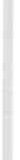 83	8485	86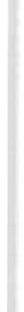 87	88358D. Rodriguez89	9091	9293	9495LA RASSICUR AZIONE DEL PROFESSIONISTAC. DI VIGGIANOInfermiera, Dirigente del Servizio Infermieristico del Dipartimento di malattie polmonari dell'Azienda Ospedaliera S. Camillo/Forlanini, RomaVoglio portarvi le mie riflessioni sul problema che riguarda la responsabi­ lità professionale e il rischio professionale.Al tri relatori hanno delineato u n quadro sufficientemen te am pio ed esaustivo della situazione in cui noi oggi andiamo ad operare.Ho preparato poche diapositive che sono anche un riassunto e u n richiamo agli argomenti trattati in queste giornate: il risk management, la gestione, la dimensione del rischio e la probabilità che un determinato evento avverso o comunque non volu to, si realizzi e quindi determini dal punto di vista profes­ sionale una risposta, una responsabilità.Io personalmente lavoro come infermiera da molti anni: 30 anni fa questo problema non ce lo ponevamo, perché arrivavamo in reparto, eseguivamo le nostre mansioni, e qualsiasi cosa succedesse, che non fosse di rilevanza penale, e qu indi ci imponeva di rispondere personalmente di ciò che era successo, ave­ vamo il medico che si faceva carico di tu tte le nostre azioni.Ad u n certo pun to è cambiata la situazione, perché è ca m bia ta la professio­ ne, è cam biato il livello di professionalità che soprattu tto nelle aree critiche è altissimo, ma soprattu tto è cambiato il contesto giu ridico in cu i noi oggi ope­ riamo, e molti  colleghi pu rtroppo ancora  non si rendono conto di questo enor­ me e profondo cambiamento che ci vede poi a rispondere in sedi più o meno giuridiche, o in tribunali o in altri posti. Però non voglio essere una giustizialista o mettere pau ra: quello che è stato detto oggi è il prevalentemente « prendiamo coscienza»  della  modificata   situazione,  prendiamo  coscienza  della  situazione di  prevenzione  del rischio  e della  «gestione  della  chiamata  a rispondere».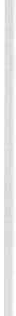 Questo va detto soprattu tto ai sensi della normativa che regola oggi la figu­ ra professionale .Sono stati presentati molti dati e numeri che possono essere cambiati o riaggregati.Anche io mi sono presa l'impegno di cercare alcu ni dati che potessero esse­ re utili alla riflessione di oggi. Li potete trovare sul sito del ministero della salute, quindi non sono dati difficili da acquisire, e mi sono fermata a riflettere sugli errori e quindi la chiamata a rispondere.Tra i vari dati c'era questo che mi ha colpito: 1'85% sono attribuibili a re­ sponsabilità organizzative e il 15% a responsabilità  individuali .Le attività correttive che vengono a oggi messe in atto sono: per il 2% di tipo organizzativo e per il 98% di tipo individuale.Mi sembra che ci sia una evidente discrasia fra l'errore e il relativo impe­ gno alla correzione.360	Tavola Rotonda - C. Di ViggianoQuello su cui ho ragionato è che parlando con alcuni colleghi di impegno, quando si tratta di responsabilità organizzative, non si capisce bene per quale meccanismo, tut ti pensiamo che l'organizzazione la facciano gli altri, cioè quelli che stanno in u n altro posto, che stanno a dirigere, che stanno a pianificare, che stanno a fare altre cose.Io penso che invece la responsabili tà organizzativa comincia da noi : ognu­ no di noi deve prima di tutto organizzare se stesso, capire chi è come professio­ nista e se possibile leggersi almeno una volta nella vi ta il decreto m inisteriale che enuncia appunto il profilo dell'inferm iere professionale. Perché a fronte di questi dati sugli errori, ci sono altri dati im portanti , sempre tratti dal sito del ministero. E questi sono che il 22,5% dei sospetti errori sono ri feribili a viola­ zioni di protocolli (e qui ci riferiamo al discorso della colpa): la violazione dei protocolli e delle linee guida configura u na colpa per imprudenza e quindi oggi la giurisprudenza è orientata a considerare la im prudenza professionale in ambito sanitario come colpa grave.Altro dato è che il 43, 1% degli errori ri feribil i alla inadeguatezza qualitativa dell'esecuzione del trattamento sanitario. Su questo punto vi invi to a ragionare attentamente: chi è che oggi è responsabile del trattamen to sanitario? Nell'agen­ dina dell'Aniarti c'è u na raccolta di normative: se la leggete c'è anche il decreto del 14 settem bre 1994, articolo 1, com ma 3, pu nto C.All'articolo 1 si dice che l'infermiere è  responsabile dell'assistenza generale inferm ieristica,  quind i  la  nostra  responsabilità  è  prevista  specificatamen te  dal­ la  legge.Nei com m i successivi specifica questa responsabilità: al pu nto C dice che l'inferm iere è responsa bile della pianificazione, gest ione e valu tazione dell'in­ tervento assistenziale infermieristico, e garantisce la corretta applicazione del­ le prescrizioni  diagnostico-terapeutico.Tutto questo potrebbe essere riassunto nella adeguatezza o meno qualitativa dell'esecuzione  del  trattamento  sanitario.Pertan to l'infermiere oggi si trova a discu tere, a ragionare sul rischio , si trova a discutere sulla responsabili tà professionale proprio perché è chiamato in prima persona ad analizzare le proprie competenze professionali dal pu nto di vista dei limiti delle possi bilità e degli obbli ghi che noi oggi abbiamo, ma anche dal pu nto di vista dell'attinenza o meno ad u na corretta esecuzione delle prestazioni sanitarie che siamo chiama ti ad erogare ai pazien ti .E' inu tile dire che condivido il discorso che veniva fatto dal Broker (che diceva giustamente non  essere un assicu ratore): non è possibile,  ed è errato sovrapporre il lavoro di veri fica della qualità della prestazione assistenziale e contem poraneamente verifica, valu tazione e prevenzione del rischio, anche se sono e devono essere gli stessi professionisti coinvol ti in questi processi. Però i tem pi  devono  essere  d iff erenziati  e  non   possono   assolu tamen te  essere sovrapposti perché altrimenti non otterrem mo i risultati che vorrem mo avere.L'operatore sanitario è responsabile di u n tra ttamento sanitario. Risponde per quanto riguarda il nostro diritto, il nostro sistema legislativo non di u n risultato m a di u n operato.Tavola Rotonda - C. Di Viggian o	361Su questo pu nto speravo che il nostro medico legale facesse un inciso: perché molti colleghi pensano di non dover rispondere dei risultati. Risponde­ re del risultato non vuol dire che dobbiamo o siamo in grado per forza di gua­ rire o d i determinare u n certo evento, ma che tutta la nostra attività deve essere tarata, impostata al fine di ottenere il risultato: a volte ci sono eventi che non dipendono dai nostri errori, che però non ci permettono di ottenere ilrisul tato sperato: ciò però non va a configgere col fatto che noi abbiamo operato nella maniera più corretta possibile.La maniera più corretta possibile è quella di adeguarci e di aggiornarci costantemente alle evidenze scien tifiche, anche se non possiamo essere dei giusti zialisti o comu nque avere sempre la paura di andare a finire in tribunale, noi dobbia mo sempre tarare le nostre azioni in funzione di u na possibile chia­ mata a rispondere.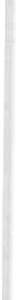 Quindi se io opero e pianifico un intervento assistenziale lo devo fare se­ condo scienza e coscienza, sapendo che quella è la procedu ra o il percorso assistenziale più idoneo per quella specifica patologia nel rispetto dei bisogni del paziente .Un altro punto su cui volevo richiam re la necessi tà di essere professioni­ sti responsabili  è quella del consenso informato . Quest'ultimo è sempre stato visto come u na com petenza specifica del medico che informa sulla patologia e sulla terapia .Noi come profession isti siamo chiamati ad informare il paziente sul piano di tra ttamen to che noi pensia mo essere il più idoneo per la sua patologia e per le sue condi zioni di salute e in alcuni casi concordarlo anche con le aspettative del pazien te, perché lui ha il diritto di autorizzarci a proseguire e andare avanti sul livello d i prestazione che noi pensiamo siano le più idonee al suo stato di salute. Nel momento in cui l'infermiere deve somministrare una terapia o un far­ maco deve essere in grado anche di dare la spiegazione su quello che sta prati­ cando e del perché lo sta praticando: è chiaro che il medico lo prescrive, ma l'inferm iere lo somm inistra, e se il paziente ci chiede qualcosa o ci dice che non vuole essere sottoposto alla terapia noi dobbiamo conoscere esattamen te il nostro comportamento più idoneo e dobbiamo sapere se nel caso in cui non rispettiamo il volere del paziente, dovremo poi rispondere di qualcosa di vera­mente grave.Cosa fare? Sono state dette tante cose in queste giornate, veramente inte­ ressanti e piene di contenu ti importanti.Posso riprendere alcuni punti che sono stati già trattati : la necessi tà di indi­ viduare i rischi che la struttura in cui operiamo presenta e attraverso dei processi di rilevazione , registrazione, comunicazione e gestione dell'errore; la conoscen­ za delle questioni giu ridiche, am ministrative e assicu rative che sono state esplicitate chiaramente, che ogni azienda dovrebbe ulteriormente approfondire, anche a livello di u nità operativa . Sarebbe opportuno verificare le attività e i livelli cli rischio a cui siamo sottoposti e capire che tipo di implicazioni giuridi­ che, amministrativo e assicurativo queste potrebbero portare al loro seguito.Sulla necessità del risk management e quindi della necessità di organizza-362	Tavola Ro1011da - C. Di Viggianore una rete di protezione, gestione e prevenzione del.rischio siamo tutti d'accordo.Dovrem mo elaborare dei progetti assistenziali e organizzativi finalizzati alla gestione (e non tanto alla rilevazione) nelle uni tà operative, senza aspetta­ re che gli interventi di tipo organizzativo ci calino dall'al to: siamo dei profes­ sionisti preparati, com petenti per ciò che compete le nostre attivi tà professio­ nali e siamo noi che possiamo pensare e progettare dei modelli assistenziali che organizzativamente modificati portano ad u na riduzione del rischio, per­ ché i rischi spesso sono tipici di un reparto particolare, cli una unità opera tiva particolare e non sempre sono generalizzabili a tut ta la struttura.Come diceva il medico legale pri ma cli me, c'è la pau ra ad evidenziare, cli denunciare u n errore: è u na pau ra u ma na e legi ttima che però dovrebbe essere superata dalla presa cli coscienza ciel livello professionale che noi esprimiamo nella nostra attività lavora tiva  quotidiana, e cercare cli analizzare il quasi  erro­ re, che è quello che tutto sommato ci permette di non sentirci accusati di qual­ che cosa ma anzi ci vede attivi nella rilevazione di situazioni rischiose all'inter­ no della nostra u nità operativa, e quindi ci gratifica questa capacità di  indivi­ duare le situazioni o i processi che possono dare seguito ad un errore e ci per­ mettono in questo modo di attivare parallelamente alla  progettazione e all'ese­ cuzione delle attività assistenziali anche dei progetti locali che possono inter­ venire a migliorare  questi  processi.Tu tto deve essere fatto alla luce delle evidenze scientifiche: qu indi l'aggior­ namento professionale deve  essere  u n  invito  ad  essere  anche  portatori  cli  que­ sto messaggio ai colleghi, in modo che si a ttivi questo processo: la presa d i coscienza  cli  sé.Prima d i governare o cam biare o mod ifica re o ridu rre i rischi all'in terno di u na struttu ra ospedaliera dobbiamo pri ma di tutto prendere coscienza d i noi stessi, della nostra posizione professionale  e della nostra capaci tà cli interveni­ re in una condizione  di prevenzione di rischio e quindi di riduzione della re­ sponsabilità professionale che oggi c'è, e non si può negare, perché esiste, dob­ bi amo prenderne coscienza e dobbiam o tutti insieme trovare gl i strumen ti per poterla gesti re al meglio .LA PREVENZIONE DELL'ER ROREA. GIORDANOMedico - Direttore Sanitario Aziendale AORN «Manaidi•>, NapoliInnanzi tutto vorrei ringraziare gli organizzatori di questo convegno che hanno avuto la sensibilità di invitare anche un direttore sanitario di azienda e di individuare me, per poter portare il saluto e la nostra esperienza in questo bellissimo evento, così ben organizzato, in u n posto magni fico.Il problema della presenza di un «gestionale» all'interno di questa tavola rotonda, per certi versi mi ha messo in una condizione di grande di fficoltà.Nelle tavole rotonde quando si incontrano esperienze di persone che non hanno avu to mai rapporti in precedenza, si corre sempre il rischio di dire tu tti le medesi me cose, o magari di porsi il problema di come affrontare la relazio­ ne, di come portare un'esperienza.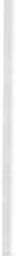 Il percorso che proporrò è quello di mostra re quello che sta accadendo nella nostra azienda.Abbiamo nom inato da ci rca u n anno una com missione di Risk manage­ ment, presieduta dal sottoscri tto ma coordinata da u n collega chirurgo che ha fatto precedentemente il capo dipartimento delle chiru rgie. È com posta da un medico del la d i rezione sanitaria oltre a me, e da ben 7 inferm ieri, tra cui anche u n collega di area critica.Prima di tu tto abbiamo pensato fosse necessario definire u n percorso che potesse essere poi porta to all'attenzione di tutti gli operatori: era necessario analizzare quello che è il problema del Risk managemen t e poi individuare u na serie di percorsi operativi, inizialmente soltanto teorici, ma che potessero rien­ trare in una migliore/maggiore operatività.Gli eventi indesiderati in medicina costituiscono il problema del Risk ma­ nagement. Le cause sono di varia natura, e le vedremo successivamente, ma per poter andare avanti e migliorare la nost ra qualità assistenziale, bisogna organi zzarsi per individuare i meccanismi di prevenzione.Il progetto di cui vi parlo è rivolto al nostro personale, quindi ha avuto la necessi tà di essere per certi versi organico, di far capire complessivamente qual è il tema di cui stiamo parlando .La clinica] governance è stata descritta per la prima volta nel libro bianco di Blair, nel momento in cui i laburisti sono tornati al potere nel Regno Unito. Blair aveva basato la sua campagna elettorale sulla riforma del sistema sanita­ rio inglese, dopo 4 mesi di governo riuscì a promulgare la riforma in cui, tra le tante cose descritte in questo libro bianco, la cosa di maggiore interesse, la vera novi tà è stata la «clinica! governance», cioè il governo della struttura.Il Risk management può essere defini to secondo alcuni autori come un complesso di procedure organizzate per identificare, valu tare e rid urre, dove364	A. Giordanopossibile, i rischi dei pazienti, dei visi tatori, dei di pendenti e di tu t ta l'organi z­ zaz10ne.È u na defini zione che mi piace perché mette insieme tutti i vari aspetti del Risk managment.Nella  sostanza  identifica  u n  programma   finalizzato  a  ridu rre l'incidenza  d i eventi  indesiderati,  preventivabili   e la  perdi ta  econom ica  che eia  essi  ne deriva.Lo strumento che si u tili zza è u n com plesso di proced u re: è u n program ma che è destinato ai pazienti,  ai visi tatori, ai di penden ti dell'azienda;  e il metodo u tilizzato è quello di identi ficare, awalorare e rid u rre i i-ischi . I..:obiettivo finale è quello d i rid u rre l'incidenza d i eventi indesiderati .I..:obiet tivo indi retto è quello d i rid u rre la perdi ta econom ica che ne deriva. Perdonatem i se sottol ineo l'aspetto economico, ma dal m io pu n to di vista, è u n problema.Dovremmo arrivare alla quali tà, che è la somma del Risk managemen t e della responsa bil i tà professionale che si coni u ga con l a pa rola Cl i n ica! governance, che alla f ine si pone il problema cli offrire u n prodotto cli quali tà , in senso d i efficien za, cli processi, non d i men ti ca nd o m ai quello ch e d ice Donabed ian (il pad re della pri ma ri forma sanitaria inglese), che amava fini re i suoi testi, i suoi interventi con u na frase che io ho stam pa to nella mente, che è:«  non  vi  è nessu na  forma  d i efficienza,  senza  efficacia  clinica» .Tenete presente che stiamo affron tando la questione in term i ni cli processi, ma il nostro scopo è quello di produ1Te u n risul tato finale efficace per il pazien te ( term ine im proprio, ma ancora oggi si usa) e che non [accia correre dei rischi .Qual i sono i vantaggi  del risk managemen t?maggiore efficacia della progra m mazione,efficienza ed efficacia nell'erogazione delle prestazioni,efficienza ed efficacia allocazione delle risorse,standard cli prestazioni orientate al cliente,standard di responsabilità, ecc.(secondo la definizione dell'Austral ian Mich igan standard).Che cosa è i l risch io? E il risch io cl i perdere cosa? Gli inglesi  la defin iscono« Loss» = perdi ta, e il managemen t si inserisce nel ten tare d i rid u rre i l rischio d i perdere  la  « Loss»,  attraverso  situazioni, com portamen ti  e procedu re.La definizione in italiano è la perd ita cli qualcosa per sem pre: denaro perso dall'organizzazione,   svantaggio  causato  dall'asportazione  di  qualcosa  di  u tile; e comporta  u na lesione,  u n danno, u n risarcimento.Le potenziali occasioni cli cdoss» sono le perd i te economiche conseguen ti ad azioni legali e reclami, danni ad attrezzatu re ed im mobili, incidenti, lesioni, malat tie, morte di persone, danno dell'i m magi ne aziendale o della repu tazione professionale.Il pri mo obiettivo del Risk management è il tentare di ridu rre il rischio d idenuncia , o meglio tendere ad assumere u n comportamento che è valu tato ineccepibile, perché altrimenti la denu ncia porta ad un processo ed eventual­ mente ad un altro rischio.Come ci si deve muovere nel Risk management? Individuando innanzi tu t-La prevenzione  dell'errore	365to ilRisk identification = un processo di identificazione, situazione, comporta­ menti e procedure che possono potenzialmente  portare ad una «loss».Le fonti della Risk identification sono: la sicurezza dell'ambiente e delle attrezzature, percorso per il controllo delle infezioni , program mi di migliora­ mento della qualità delle procedure, sorveglianza del grado di soddisfazione dei reclami, eventi avversi, management e leadership.Le criticità sono gli eventi indesiderati. Come possiamo tentare di ridurre questi ultimi? Attraverso l'identificazione dei rischi, perché se non identifichia­ mo i rischi non abbiamo nessuna modalità di agire.I rischi sono quelli correlati all'utente, con le attività finalizzate alle cure del paziente, riservatezza dei dati personali e sensibili del pazien te, informa­ zione e consenso .Per quanto riguarda il consenso , la legge dice che deve essere informato, perché non basta far firmare u na persona , bisogna parlare con questa, spiegare qual è il problema, farglielo capire e accertarsi che abbia compreso, tenendo presente un fatto: il pazien te il consenso lo firma perché si trova in una condi­ zione di debolezza, sa che deve accettare quello che gli operatori in una qual­ che maniera gli devono somministrare, o deve andarsene. Questo non è con­ senso, ma u na forma di ricatto psichico per cui alla fine il ruolo di tu tti gli infermieri, è quello di tranquillizzare, di spiegare, di far capire, di informare.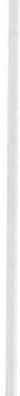 La docu mentazione è u no dei problemi più grossi del risk management, sulla cartella clinica e sulla documentazione approfondi rò in seguito.I rischi correlati all'azienda sono i miglioramen ti della qual i tà , accredi ta­ mento  estensionale,  livelli  di  assistenza  e  i  gradi  di  specializzazione .I rischi correlati ai dipendenti sono la sicurezza negli am bienti di lavoro, violazione dei d iritti civili, mobbing e molestie sessuali.Altri  rischi  sono i disastri naturali,  ecc.Come identifichiamo i rischi? Attraverso eventi sentinella, per formare u n«incident reporting», attraverso una formazione di u na migliore informazione e consenso, con la cartella clinica e con le linee guida.Gli eventi sentinella sono tivelatori della grave criticità del sistema. Non ne ho desc1itti tan ti perché mi pare che dipendano anche dal tipo di attivi tà che si fa.In area critica troviamo: le proced u re chirurgiche sbagliate eseguite su parti anatomiche, danni neurologici riconducibili ad anestesia spinale, suicidio del paziente durante la degenza, ritenzione in sede di intervento chirurgico di stru­ menti e materiali che richiedono ilreintervento oltre le procedure chirurgiche, la morte del paziente riconducibile ad una inadeguata somministrazione di farmaci, l'embolia gassosa, reazione emolitiche da incom patibilità trasfusionale, ipossia cerebrale in corso di anestesia , la morte o danno severo nella donna gravida associata al travaglio o al parto, dimissione del neonato con l'affida­ mento alla famiglia sbagliata.Questi eventi sentinella sono stati individuati dall'Australian Council. L'incident reporti ng è u na metodica standardizzata di segnalazione spon­tanea di even ti indesiderati finalizzata alla rilevazione della criticità del siste­ ma o delle procedure. Su questo bisogna intervenire.366	A. GiordanoIl medico legale era i ntervenu to e ha eletto mol to a riguardo di questo argo­ men to: c'è una nostra resistenza spaventosa (« i panni sporchi si lavano i n fami­ glia»), perché le cose non si dicono, si tendono di evitare. E dall'al tra parte ci si chiede :»perché  dovrei  segnalare  u n  incidente?» .  Infatti  il  mini mo  che  possa capitare è and are cli fronte ad u na com missione disciplina re, ad u na indagi ne. Ma bisogna capi re questo: fin tanto che esiste u n meccan ismo di tipo pu ni­tivo,  sarà im possibile  im magina re u n  « inciclent  reporting» .Su quest'ul timo bisogna ragionare mol to e bisogna pri ma d i tutto garanti­ re l'impu ni tà a chi ha la sensibil i là di segnalarlo.Questo non significa utilizzare u na serie d i proced ure e sanzioni, ma il fatto che u na persona ha individ uato un inciden te e lo segnala, signi fica che dentro cli sé è molto motivata e special men te se segnala u n proprio inciden te . Meno bene se segnala u n inciden te altrui, perché prende le caratteristiche della denuncia e non pi ù di incident reporting.L'incident reporting lo dobbiamo dividere in 3 grossi gru ppi:gli even ti avversi,gli eventi che invece han no proced u re potenzial men te lesive, ma non hanno causa to danno,le procedu re potenzial mente lesive interrotte pri ma che si concretizzi il danno.Pa rlare d i even ti avversi è già grave, perché il danno si è già veri fica lo; lavorare sul risk ma nagm ent vuol d i re lavora re su proced u re che non han no causa lo dan no e sono proced u re i n terrotte pri ma che si concreti zzi il dan no.Il nostro scopo è lavorare su questo per im pedire che l'evento avverso accada . Ancora d i  più lavorare sui near miss perché sono questi i veri problemi.L'i nciden t reporti ng deve essere effettua to con la riservatezza del la segna- lazione, senza sanzioni disci pl inari: solo eia 5-30% degli even ti che dovrebbero essere segnalati, vengono  fa tti.Questo concetto del risk ma nagement viene rappresen talo come la pu nta dell'iceberg, ma lutto quello che accade è la base, che sta sotto che è enorm e­ men te più gra nde.È per questo che dobbia mo cercare d i vincere la nostra di ffidenza segna­ land o gli even ti avversi, i n modo che si riesca ad i n nescare delle procedu re gestionali che possano migliorare in u na qualche  maniera  la quali tà del servi­ zio e ridurre tu tti gli even ti avversi o gli eventi che non ha nno ancora causato u n danno.La riservatezza è pertanto fondamentale: il report non deve essere inserito nella cartella clinica o in docu menti destinati all'u tente.Per quanto riguarda la responsa bilità deve essere garan ti ta l'im pu ni tà dell'estensore.Questi 2 concetti sono stati definiti anche dal garan te della privacy e dal buon senso.L'i nformazione-consenso deve essere com prensibile in relazione al livello culturale  del  paziente:  non  abbiate  vergogna   e  non  abbiate  preoccu pazione  se il  paziente  è  anziano,  difficile,  d i  scarso  livello  culturale:  parlategli   in  dialetto,La preven z ione dell'errore	367come sa capire, perché l'informazione deve essere completa, circa gli effetti collaterali indesiderati .Su questo punto vorrei raccontare un'esperienza sulla descrizione degli effetti indesiderati, che non può essere un fatto aritmetico : non si può informa­ re ilpaziente dicendogli che l'intervento che subirà gli «darà l'x percentuale di morte» , questo è atroce, perché noi dobbiamo farci capire, dobbiamo riferire anche la pericolosità dell'intervento, però dobbiamo u tilizzare le strade più corrette per poter rappresentare queste cose. Perché u na bella scheda che ci fa la sommatoria del rischio probabile , specialmente in taluni tipi di intervento ad elevato rischio dove già la preoccu pazione del paziente è alta, abbatte anco­ ra di più la persona che lo deve subire.Facciamo molta attenzione. Con la logica e la completezza dell'informa­ zione non dobbiamo diventare dei cinici segnalatori aritmetici di u na serie di eventi, che devono essere descri tti, ma dobbiamo u tilizzare il tem po necessa­ rio: nell'informazione, la risorsa fondamentale è il tempo, altrimenti non è un'in­ formazione.Forse è ilnostro grande errore: la medicina basata sulla quantità nu mericadei processi,  che la fa diventare disumana in certi momenti, com pleta degli effetti indesiderati, eventuali ipotesi alternative, possibili conseguenze di un rifiuto, parteci pativa cioè con gli aspetti psicologici del rapporto medico-pa­ ziente o infermiere- pazien te.Il consenso determina u n atto giurid ico che consente la liceità dell'i nter­ vento e necessita u na com u n icazione. Su quest'u l timo pu nto, noi stiamo pro­ ponendo di fare dei seminari specifici, in tema di informazione- consenso, per­ ché crediamo che questo sia uno dei pu nti veramente importanti.La cartella clinica . La finalità della cartella clinica ha molto in comu ne con l'interesse del medico e del personale infermieristico.Il discorso va u n po' più nel dettaglio quando per le finalità bisogna valuta­ re anche il tema della responsabilità professionali tà del medico, dell'ospedale e oserei anche dire dell'infermiere.Qu indi dobbia mo vedere il controllo del l e infezioni ospedaliere, le analisi dei costi, ecc.Le anomalie più frequenti nella cartella clinica sono: scarsa leggi bili tà, abbreviazioni improprie, omissioni, generalizzazioni, frasi posi tive o negative, annotazioni  postume,  ecc.La scarsa leggibilità è una delle cose che maggiormente ci rimprovera la magistratura .Per quanto riguarda le omissioni: la cartella fa fede di vero fino a prova contraria : tutto quello che non è scritto in cartella non esiste, non è stato fatto. Le linee guida comportano vantaggi: sono gli strumenti per ridurre il risk management, perché determinano l'omogeneità dei comportamenti da tenere in determinati momenti e facilita la verifica dell'ou t come; ma comportano anche degli svantaggi: ridu zione dell'autonomia decisionale del medico, de-. scrizione del pensiero medico logico di routine, introduzione della medicina difensiva .368	A. GiordanoLa linea guida ci offre una standadizzazione del processo: ci garantisce di poter offrire quello che attualmente è il pensiero dominante in medicina. La riduzione della medicina difensiva e la rid uzione della creativi tà per il profes­ sionista sono un grosso problema, ma in nome di questa riduttivi tà e in nome della scienza e coscienza sono state commesse tante cose.La colpa professionale è una valutazione a cui si può arrivare sulla base delle linee guida nel momento in cui le linee guida sono state per certi versi validate all'interno della struttura e poi successivamente m otivate: nel momen­ to in cui sono state fatte (sulla base di dati certi), l'eventuale non rispetto deve essere motivato .L'ipotesi d i colpa professionale sulla base delle ipotesi di teoria accreditate, si devono valutare sulla base delle linee gu ida.Qual è l'identificazione delle ipotesi percorri bili ex ante : si devono tenere comportamenti coerenti con le linee guida e quindi validità dell'uso delle me­ desime oppure un comportamento non coerente con le linee guida.Questo ci comporta una inadeguatezza dell'uso abusatorio cli queste: in qualche caso il comportamento non coerente con le linee gu ida espone cli più, ma se esistessero gli estremi che possono essere motivati adeguatamente non è sbagliato approfondirle .L'analisi dei rischi . È pri ma cli tutto l'analisi delle cause, che risul ta ind i­ spensabile per studiare gli eventi awersi, che non hanno provocato danno e quelli che sono stati bloccati in tem po. Si focalizza non tanto sulla performan­ ce dei d ipendenti, ma sul sistema e sui processi .La mappa delle aree critiche sono le analisi dei singoli eventi indesiderati e l'analisi  dell'organizzazione  aziendale.Il risk contro] è acquisi re conoscenze sulla definizione di rischio, conosce­ re la classificazione degli eventi sentinella e degli eventi avversi, im parare la ma ppatura dei rischi, imparare a monitorare gli even ti a rischio, im parare a collaborare circa le modalità cli segnalazione degli eventi avversi, imparare le cause degli eventi indesiderati .Ma la vera soluzione è im pa rare a iden ti ficare i correttivi organizza tivi clinici inerenti ai processi di com u nicazione nell'appl icare u n piano di gestione del rischio nella propria realtà operativa.Alla fine per il rischio finanziario che cosa si tende a fare? Trasferire adaltri il lavoro economico del rischio e a trasferire la gestione del rischio .Su queste cose dovremmo in qualche modo riflettere tu tti quanti insieme e probabilmente non è semplice la strada di trasferire ad altri la gestione del rischio economico e di responsabilità perché in ogni caso ci sembrerà im possi­ bile, ma ilvero problema è tentare di costru ire, per ogni singolo aspetto, delle procedure che ci consentano di portare avanti u na poli tica di riduzione del rischio. Questo potrebbe essere u n progetto su cui poter lavorare analiticamen­ te nelle varie realtà lavorative.SEZIONE POSTER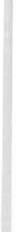 Azienda USL di Bologna - Ospedale Maggiore - U.O. Rianimazione-118 Direttore Giovanni Gordini - Coordinatore Infermieristico Patrizia FerrariLa gestione delle Maxiemergenze in OspedaleCANDIDO , A. MONESI, P. FERRAR!, S. BADIALIcon la collaborazione del gruppo infermieristico Medicina delle Catastrofi BolognaPEIM AFPiano di emergen­ za per massiccio afflusso  di feriti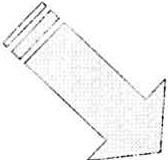 PEIVAC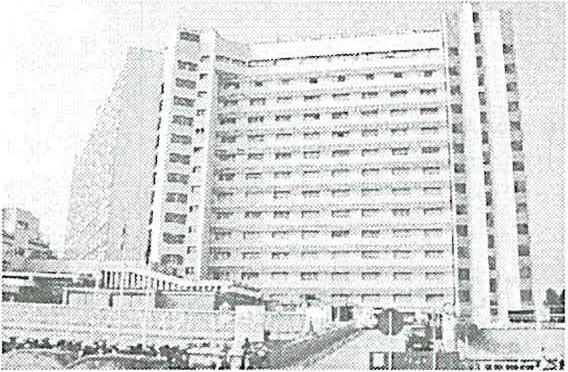 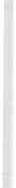 Piano di emergenza per evacuazione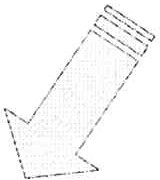 st'-Suro PErMAFL'ide.:izione e stesura di questo progmmmn necessita della sinergia del personnle in!ermieristico, medico e 1ecnico di \U\!O rospedale. la prima bozz<i dc l progot ­ IO, por i!presidio Maggiore di Bologna. 0 stata illus!ra\.'.l dopo ci1ca un anno a luno il personale dell'ospedaleAnillisidclto1ri!orioObiettiviLa realizzazione dei progetti PEIMAF e PEIVAC ha richieslo ol· tre un anno di la\/o ro.Alla stesura hanno collaboralo gli operalori delle Unità Operali·SlcsuraPEIVA.Cstirna  cotnplck1dcl materialo diconoscc n1as\ru\lul'.'.llcc organiuativadc!prc  sidioAn31isidc ltcr rilo rio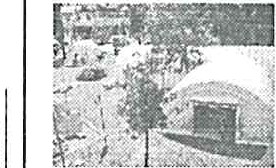 Suddlvi::.io110dcia1Uppicli  lavoro----···-/'cono scenza strutturalo co19 mizza 1l11a dal'o:;.pcd.1ki!Suddivisione ingruppi di1l. vorostimrtcomplota dol\le e dei Servizi coinvolli in caso di maxiemergenza . Gli obiellivi di tale progetto sono :Procedura chiara e condiYisa da parte di ogni singola Unilà OperaliYa del presidio in caso di eYacuaz ione o massiccio afflusso di leriliassistcnmdisponib o	/{presidi rredco-chirurgd,	/cklttromxk.r1'.ti.11cllc,co:.) //rkc1C.'.l ri lOOO       /percorsiaccoglicn:w lcriti'tmsportom;:;tor·i.dodi<1ssisMnza disponib o(prO!.idi modiw-chin•o:;icl,clc1l(()mod 1 . b.1icllo. occ.)r;i zionil  ZL:Uionc Odislrihuzioncdck::itliviL'i odoilratt.1mcnli5.'.lnil:lri da attuaresllm..1romplcl.'.l dello IÌ!;OrRazionalizzazio ne e coordinamento nella gestione delle ri-'Riconoscere la necessità di una METODOLOGIA di lavoro /or!}. nizlaZklrlcl.,Ìl.1'   /	:i;. mpn!idi soçcor:;o	1r.:iZJOOaUuaz iono odislribuzlonc d-O"c nllivil'le dd lmlt;1mcnli s.. nit. ri d.. atn1arcricorca moo o porcorsi d1     um<ino disponibili per lasco orariouWizzaroPronlosoccor:;o.	...stim.1complctidcllo 11r.orsoumanc disponibili pc1fa:;ccorarieIl PEIM A F è stato testato durante gli incidenti ferroviari di Casalecchio e Crevalcore. Per quanto riguarda la verifica del PEIVAC del presidio si è provveduto alla valutazio­ ne critica della simulazione ef fettuata presso /'ospedale M aggiore.Collisione ferroviaria  Crevalcore (BO): 17 morti 86 feriti Non è stato necessario utilizzare il piano in quanto ipazienti giunti presso il P.5. dell'Ospedale M aggiore furono solo tre. L'uni- tà operativa di Rianimazione del presidio stesso è stata in gra­ do di rendere operativo il PEIM A F entro 14', portando i posti letto disponibili da 10 a 16.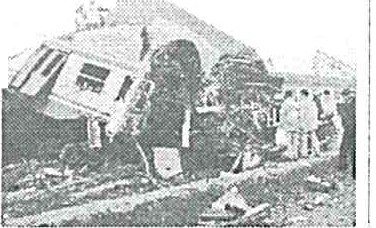 Incidente ferroviario Casalecchio (BO): 150 feriti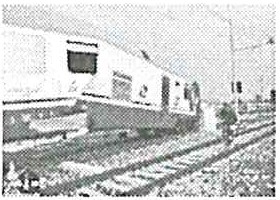 PEIM AF operativo entro 20 primi.Il primo paziente giunge in PS dopo 30' dall'eventoSi è provveduto all'utilizzo dei kit paziente.Numero dei pazienti trattati  O. M aggiore n. 65.Eventi che necessitano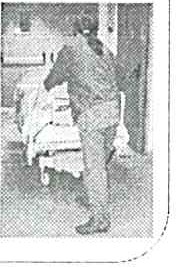 /'attivazione di un PEIVAC:·Cedimento strutturale·Eventi  tecnici·Infestazione·Black-Out·Trasloco·Incendio\,372Elementi necessariNecessità di avere già predisposti percorsi di a f flusso feriti  presso   le aree  deputate.Condivisione con tutto il personale del progetto .3. Necessità di ausili speci fici (braccialetti, schede, kit) di uso comune.4. Utilizzo di action card.La verifica del PEIVAC avvenuta ne/l'ambito della simu­ lazione per  evento  non  convenziona /e  (NBCR) presso/'ospedale M aggiore di Bologna, /'81612005, ha eviden­ ziato le seguenti criticità:1.  Necessità di una suddivisione chiara delle attività du­ rante /'installazione  delle unità campali.2.  Operatività del Posto M edico Avanzato entro 13' dal­ l'allarme.Necessità di formazione del personale operativo in relazione al montaggio delle unità campali di soccor­ so.Poster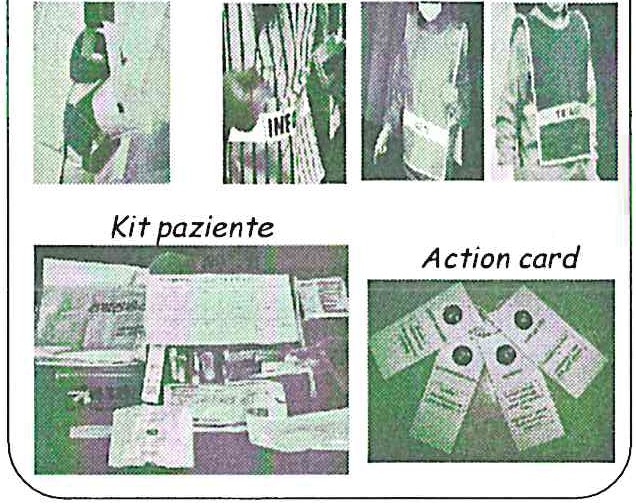 Allarme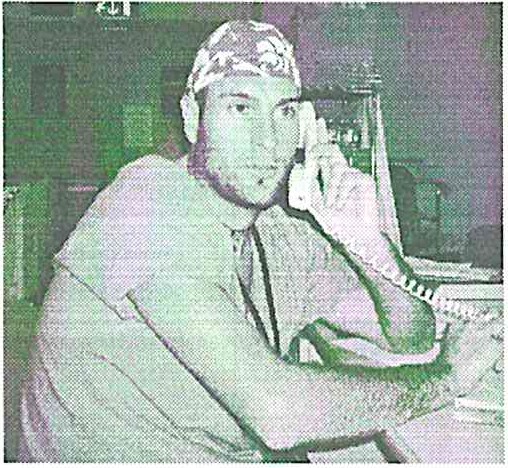 Attivazione  Peima fo Peivac  Distribuzione Action  card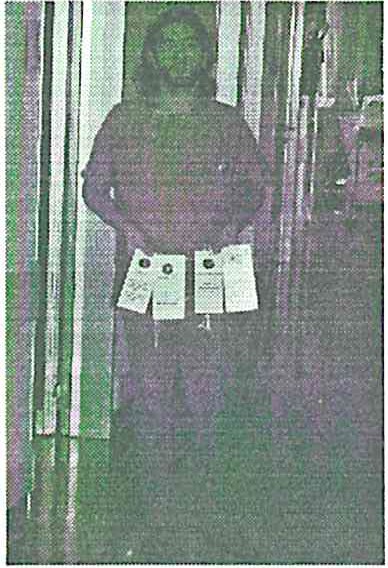 Installazione Unità campale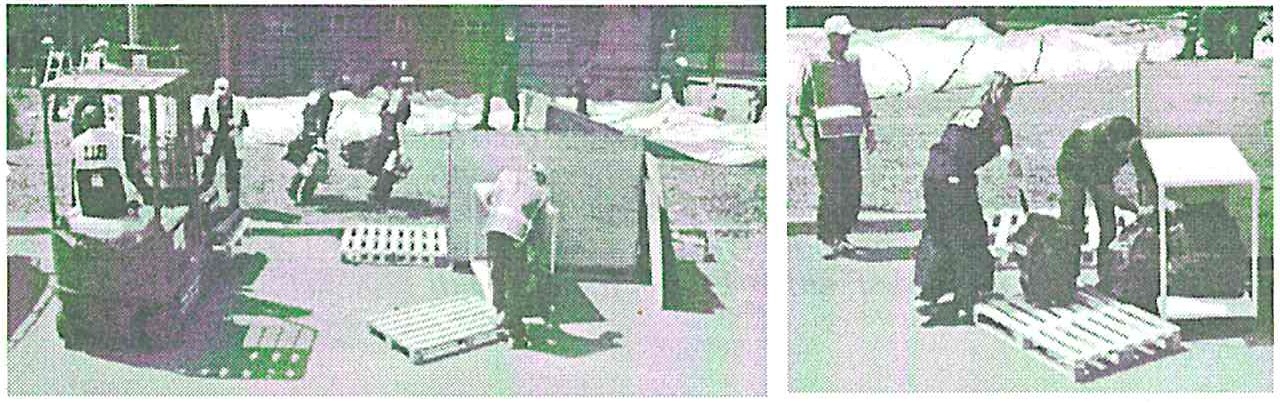 Per informazioni:sandromonesi@l i bero.itwww.conf erencecatastrof i.i tAzienda USL di Bologna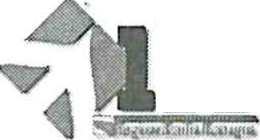 Gestione Emergenza Cantieri Alta Velocità e Variante di Valico Coordinatore  infermieristico   Marco  VignaApprocci o all'NBCR nella provinci a di BolognaM. lzzi, S. Musolesi - U.O. 118 GECAV AUSL BolognaMonesi - Rianimazione Osp.le Maggiore AUSL BolognaMEDICAL PRACTICE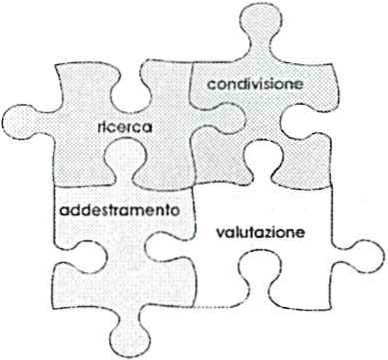 Hospital rreparedness for chemical and biologica incidents in Hong KongU!HB!ftiitf	*ICharacteristlcs of Hazardous Materiai Spills from Reporting Systems in CaliforniaG.'\KV ,\1. S1!1\W. Ml'l-1 , Gil. \'f I C'. W1Nl>llAM . !\-1.S l>H , i\I \°IN l.t:t)S:\}C.I). MD. :-.!PH ,!\:-'O R!\ V MON l.l R . N° H.JJ IC\ , MD. Dwl'J IAbstract: Data on hazardoiis mat'èrial rcléascs that occurred bctwecn January I , f9Si and S;;p;;,-;:.,ber 30, 1983 in California were obtained from the California Highway Patrol (CHP) and thc US Department of Transportmion (DOT). l11emajority of incidcnts involved highway transport ofhazardous matcrials, although some infom1ation was availablc on air, rail, and stationary facility releases. Vchiclc accidenl'\ and fai Iure of or damage to thc container were the mmil frcquent causes of releases. Proportionately more hazardous materials incidents occurred in early summcr than at othcr times of the ycar, during weekdays, and daytime hours. Thc largest proportions of incidents involved the chemical categories of corrosives and fuels. Reported exposures and injurics to response personnel and othcr people at the scene were rel:Jti vely few: no fotalities were reportcd. Few incident s were reported in bo1h dma sources, suggesting that the examinarion of only one data source would yield a gross underestimate of the toral number of lrnzardous materials incidents in California . 11ie lack of available denominator data limits the interpretation of the findings. (Am J Public Health  1986; 76:540-543).FIGURE I .A workcrck.m; ruhhlc:.t lhc World TradcCcnkr di1slcr  te usini.: an oxy:;in:tylcnc turch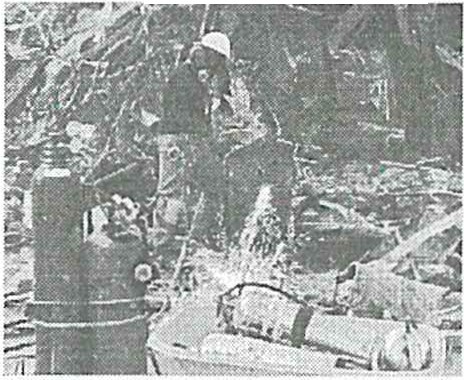 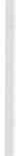 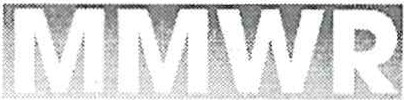 Morbìdì t y  <md Morta lity W oe kly R eport.• '"' .. l·... . .. - .... .. i.....;.;-:;.. ;-;-, ....,,. ;· .;.;,;,...::·::.:·:.::.,; -.:;Weekly	M.:i'f ::u., :wo  / voi. 51.i so. 2 1Occvpationol Exposurcs fo Air Contaminants ot the Wortd Trade Center Disaster Site - New York, September-October, 2001Amid concerns about the fires and su spected presence of toxic materials in the rubble pile following the collapse of the World Trade Center (WTC) buildings on September 11, 2001, the New York City Department of Health (NYCDOH) asked CDC far assisumce in evaluating occupational exposures at the site. CDC's National Institute far Occupational Safety and Health (N IOSH) collected generai area (GA) and persona! breathing  zone (PBZ) air samples far num erous potential air contaminants. This report summarizes the results of the assessment, which indicate thai most exposures, including asbestos, did not exceed NIOSH recommended exposure limits (RELs)orOccupational Safety and Health Aclministration (OSHA) permissi ble exposure limits (PELs) (/,2). One torch cun er was overexposcd to cadmium; another worke r was overexposed 10 carbon monoxide (CO) whilc cutt ing metal beams with an oxyacctylene torch or a g<isoline-powercd saw, andtwo more wcre possibly overexposcd 10 CO. NIOSH rccommended  thai workers ensure adeguate on-site venulatwn whcn usmg gas­powered   equipmen t and use rechargeable, banery-powered  equipment when possible.Toxic substances of concern included asbestos (from insulation and fireproofin g materials ), concrete (made from Portland cement and used in the buildings' construction) and the crystalline silica it contained, CO (from fires and engine exhaust), diesel exhaust (from vcichles and equipment), mercury (from nuore scent lights), chlorodinuoromethane (Freonrn-22, from airconditioning systems), heavy metals (from building materials), hydrogen sulfide (from sewers, anaerobically decomposing bodies, and spoilcd food), inorga nic acids, volatil e organic compounds (VOCs), and polynuclear aromatic hydrocarbons (PAHs) (from fires and cnginc exhaust). Environmcntal sampling during September 1 8-0ctober 4 focused on search-and-rcscue personncl, heavy eq uipment operators, and workers culling metal beams (Figure I ) bui also i ncluded various other occupations. A total of I , 174 air samples was collectcd, including 804 far asbestos. NYCDOH contractors collcct ed most of thc asbestos samples; NIOSH personnel collectcd ali other samples. In addition, NIOSH collected 33 bulk samples of dust, debris, and othcr matcrials.374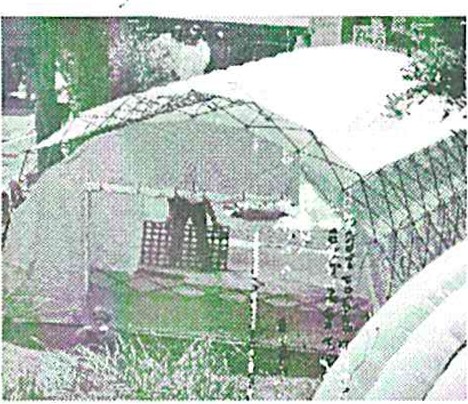 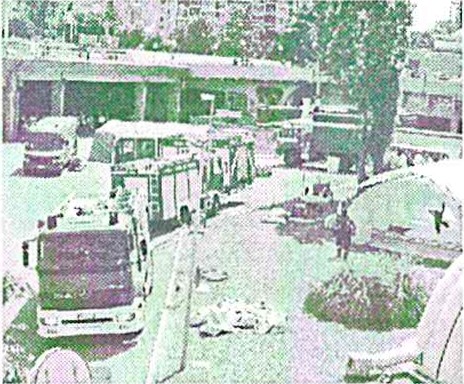 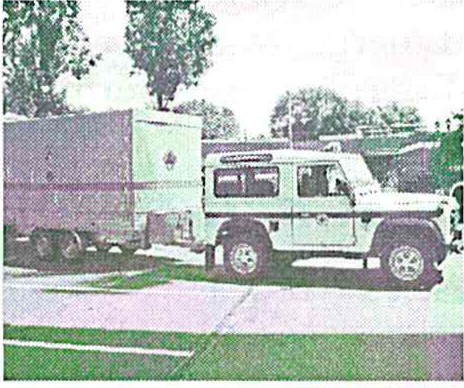 Non si deve pensare che l 'evento non convenzionale NBCR  (nucle­ are, bat teriologico, chimico,  radiologico)  sia  legato  solamente  ad atti terroristici; i n tutto i l mondo vi sono enti pri vati o mil i tari che producono , trat tano, t rasportano, conservano material i tossici , cor­ rosivi, in fiammabi li od esplosivi. Pertanto i sistemi di soccorso de­ vono essere  pronti a gesti re questi eventi con personale ben adde­ strato ed equ ipaggi a to affinché possa operare i n sicu rezza .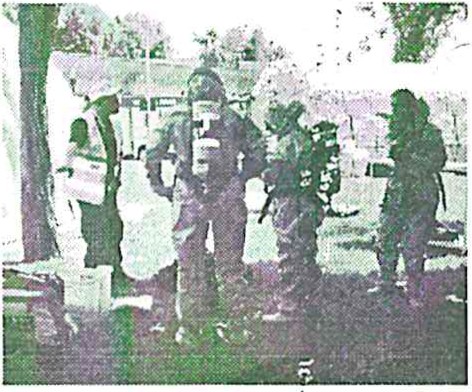 Il servizio GECAV (Gestione Emergenza Cantieri Al ta Veloci tà e Variante di Val ico) nasce nell 'estate del 1996 come potenziamento del Servizio di Emergenza-Urgen za preospeclal iera per affrontare  la n uova esigenza cli garanti re i l soccorso sanitario si a ai residenti nel terri torio si a ai lavoratori addetti al la cost ruzione del l a l inea ferro­ viaria alta velocità Bologna-Fi renze e successivamente della Variante di  Val ico Autostradale.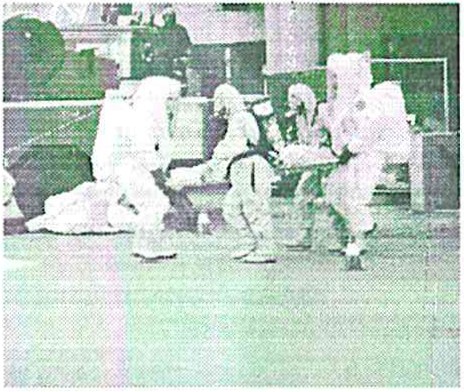 Attualmente il  servizio GECAV  rientra  nel  programma  ministeri ale di "di fesa ci vi le", i n q uan to, nell 'u l ti mo decennio, ha acquisi to com­ petenze  nell 'addestrare  personale  che opera  i n  ambienl i  con final i q uali le gallerie, dove esisle il ri schio di esplosioni o di contatto con sostanze chi miche oppu re dove l ' aria può non essere respi rabi le e richiedere  l' u1i lizzo di  autorespi ratori.Il personale infermieristico  che presta servizio al GECAV  frequenta , ol lre i normali corsi previsti per lavorare in area cri tica (BLSD, PTC, ALS,  ecc),  u n  percorso  formativo  specifico. Tale  percorso,  pensato i n primo luogo per garanti re la sicurezza nei cantieri di lavoro, è tale eia potere fronteggiare anche il mani festarsi cli eventi non con ven­ zionali.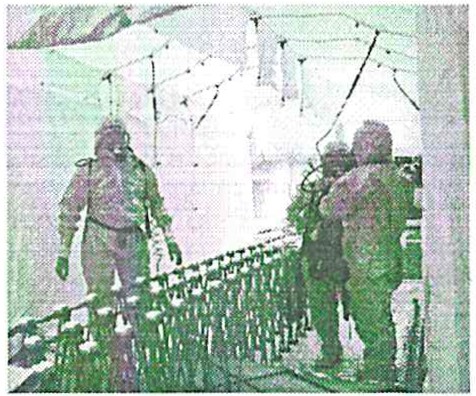 L'addestramento   i nfatti   comprende:- u t i l izzo  di  mezzi  speci al i   di  autoprotezione  (casch i ,   t u te, au toprotettori, autorespi ratori, ccc);conoscenza di tecniche alpinistiche, per il soccorso in terreni con forti pendenze;apprendimento di tecniche at te alla gestione dello stress, attraver­ so l'uso della camera fumi, dove si ricreano condizioni di aria non respi rabile ed ambiente i mpervio satu ro cli fumo ed ostacoli. L'approccio formativo all ' NBCR deve pertanto segu ire un percorso scientifico che parta dalla ricerca per analizzare ed inquadrare il pro­ blema. Le procedu re devono essere condivise da tutti gli operatori coinvolti (personale sanitario, vigili del fuoco, forze dell 'ordine, ecc). L'addestramento deve garanti re l 'acquisizione delle necessarie com­ petenze attraverso percorsi di valutazione all'interno del Gecav (co­ dice alpha) o test di gru ppo, com'è avvenuto i n occasione della si­ mulazione NBCR  presso l 'Ospedale Maggiore di Bologna 1'8 giu­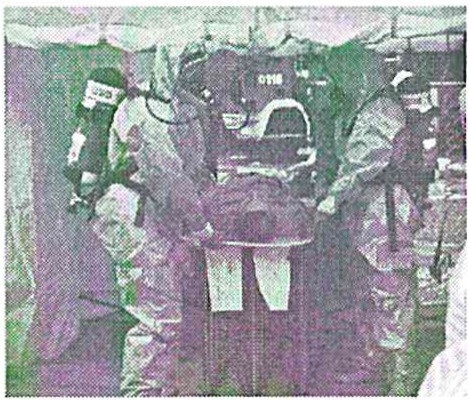 gno 2005.Pos1erMAJOR  INCIDENT  MEDICAL MANAGEMENT ANO SUPPORT (MIMMS)G. MARCIANESI CASADEI S. FULVIOInfermiera ARES 118 Roma Medico Aeronautica Militare RomaIncidente maggiore (maxiemergenza): qualsiasi incidente in cui la collocazione, il numero, la gravità o il tipo dei feriti ancora vivi richieda l'utilizzo di risorse e/o procedure straordinarieL'attuale situazi one i tal iana  mostra  una completa  eterogeneità  nell 'approccio  sistemico de­ gl i eventi di emergenza maggiori. Un  incidente maggiore evento assolutamente  i mprevedi­ bile per quanto riguarda local izzazione, dan n i e risorse da u til izzare i mpone u n approccio i l pi ù sistematico e strutturato possibile. Alcu ni paesi europei,  non  ul tima  l a Gran  Bretagna che nel mese di luglio è stata al centro di un evento terroristico, han no adottato sistemi  di gestione  degl i  eventi  maggiori  che condivisi  a  l ivello  nazionale  attualmente  garantiscono u na risposta  efficace.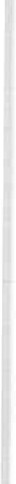 Il sistema qui presentato non rappresenta u na scoperta u n ica e strabiliante ma traad uce lesperienza  di professionisti,  da ann i  i mpegnati  i n  questo difficile campo, nell'elaborazione d i  u na  serie di  procedure  standardizzate  che permettono  l 'ottimizzazi one delle risorse,  sia u mane che materi al i , i mpegnate i n u n teatro la cui gestione sarebbe altri menti problematica.La condivisione dello  stesso metodo  ai  diversi  li­ vel l i cli i ntervento (Pol i zi a, 1 18, VVF, FA, etc) per­ metterebbe cl i parlare u na stessa l i ngua «Operati va» e permetterebbe cli dare u na risposta d'azione val i­ da e efficace  all 'azione su l la scena.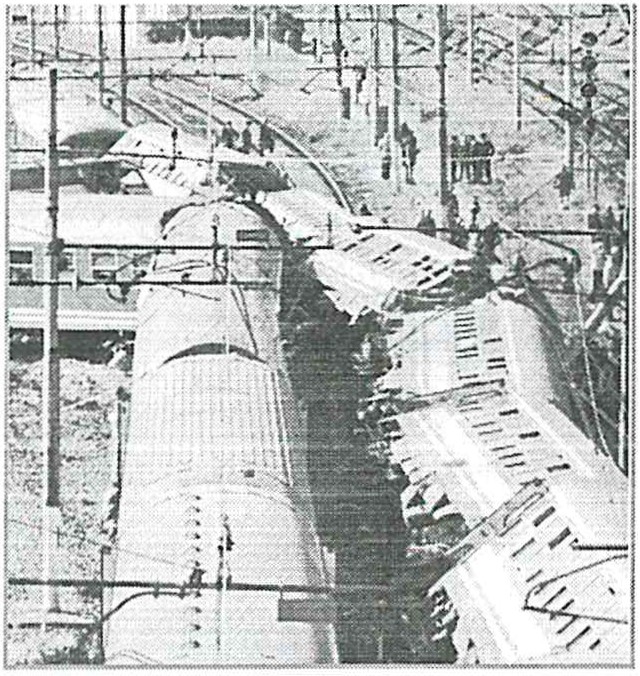 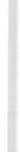 Le  possi bili  strategie  risol uti ve  potrebbero  essere i ndivid uatte nel necessario  rispetto e manteni men­ to delle competenze di settore e di area dei diversi organ i smi ciò sarebbe possibi le u n ifica ndo l a metodologia d'intervento adottando uno STAN­ DARD NAZIONALE. Ciò consentirebbe omoge­ neità procedurale cl' intervento i ndi pendentemente dalle diverse competenze  permettendo cli  mantene­ re l a specifica professional ità e mandato istituzio­ nale di ognu na delle forze i mpegnate.Il MIMMS  deve essere considerato come standard  metodologico  per la gestione del la maxi emergenza di eventi di incidenti maggiori.Già applicato come standard  nazionale  per  la gestione della maxi-emer­ genza  i n : Olanda, GB, Svezia, Irlanda,  Giappone e Austral ia.È uno  standard  i nternazionale.È uno standard  nazionale  per  I'A .M. i n  Italia.È u no standard NATO.È u n  metodo  sperimentato  sul campo che ha dato eccellenti  risultati (vedi fatti di Londra  l ugl io 2005) .Olanda	Giappone376	PosterFlessi bi le ed appl icabile (indipendentemente dal tipo e dall'entità della maxi emergenza). Non risente di fattori locali/nazionali/trans-nazionali.Li neari tà nell 'appl icazione del metodo e riproducibilità operativa. Applicabi l i tà ad ogni tipo di servizio d'emergenza.Il sistema MIMMS affronta il problema Maxiemergenza in tre successive fasi applicative : la Preparazione, la Risposta Strutturata, il Recupero .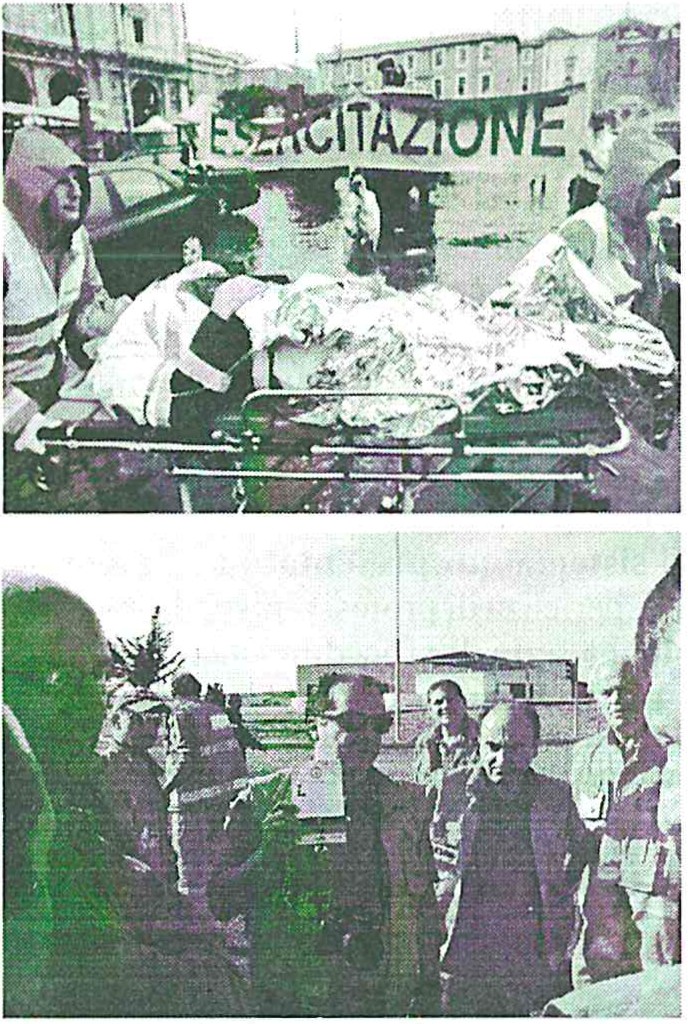 PREPARAZIONERidurre il CAOS di una MAXI Emergenza a moderata confusione. In altro senso si potrebbe esprimere che rinunciare a pianificare equivale a pianificare una rinuncia.Conoscere la MAPPA del RISCHIO del terri­ torio di competenza .Standardizzare e mantenere predisposti ed ef­ ficienti gl i equipaggiamenti che gli operatori utilizzeran no nelle attività.Non duplicare gli equipaggiamenti (ad esem­ pio distinguere in materiale utile sulla scena. nel PMA e sulle ambulanze).Standardizzare formazione ed addestramento periodico sia del personale sanitario e non sa­ n i tario coin vol to nella gestione delle maxi emergenze simulate.RISPOSTA STRUTTURATA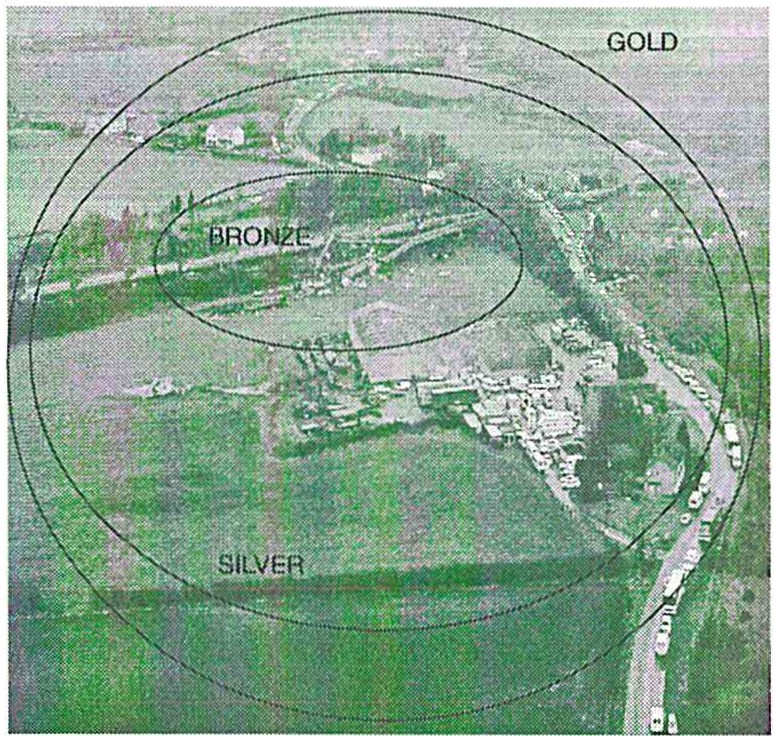 PosterRECUPEROI Direttori delle varie componenti sono anche responsabili del recupero psicofisico e tecnico del personale impiegato nell'evento, affrontabile con tecniche di DEBRIEFING  (discussione di gruppo su aspetti tecnici) e DEFUSING (affron­ tare i problemi di carattere emozionale e di fati­ ca operazionale).377Il Major Incident Medica Management and Support (MIMMS) è un corso di tre giorni per medici, infermieri e componenti dei servizi di emergenza extraospedaliera che ha lo scopo di insegnare al personale del SSN un metodo di approccio sistematico . È stato anche usato per addestrare responsabili della pianificazione di emergenze, componenti della polizia, dei Vigili del Fuoco, delle forze armate e/o coloro che potrebbero trarre beneficio dalla com­ prensione del sistema.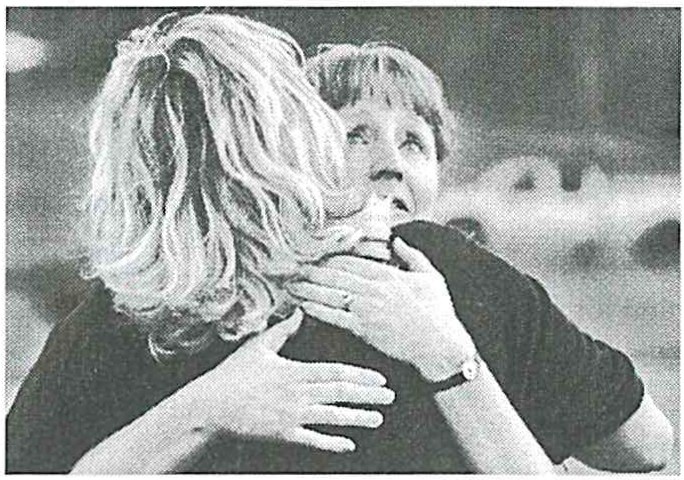 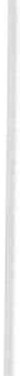 Valutazione di un nuovo device per la diagnosi di ritenzione di secrezioni bronchialiA. Lucchini, E. Asnaghi, V. Doni, Ce/otto S., Casiraghi A, De Felippis C., Costanzo A ., Chine/lo V., S. Del Cotto, G. FotiTerapia Intensiva generale - Azienda Ospedaliera San Gerardo, Monza - ;l.t!.;.c: ·.1!!..: · :.:::--	r·:.-::-,.·,EllINTRODUZIONE :abbiamovalutato la specificità /sensibilità di un nuovo dispositivo ( TBA care ) nella diagnosi precoce di ritenzione di secrezioni bronchiali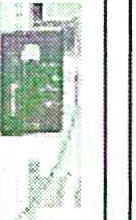 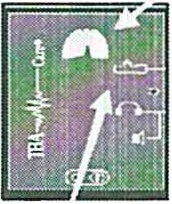 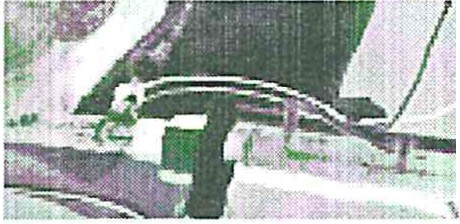 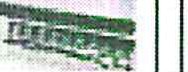 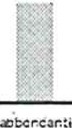 NANDA Nursing Diagnoses 2001-2002 ; 2) Endotracheal suctioning: a literature review. - Wood CJ. Intensive Crit Care Nurs. 1998 Jun; 14(3):124-36; 3) How frequently shouldendotracheal suctioning be undertaken? - Caro! L Simmons, American Journal of Criticai Care January 1997, Volume 6 No 1; 4) Clinica! signs associateci with the amount of tracheobronchial secretions . - Amborn SA. Nurs Res. 1976 Mar-Apr; 25 (2):121-6; 5) Use of flow-volume curves in detecting secretions in ventilatordependent patients. Jubran A, Tobin MJ Am J Respir Crit Care Med. 1994 Sep; 150(3):766-9; 6) Can nurses safety assess the need tor endotracheal suction in short-term ventilateci patients, instead of using routine techniques? Wood CJ Intensive Crit Care Nurs. 1998 Aug;14(4):170-8 ; 7) La Broncoaspirazione , una diagnosi infermieristica ? Jacopo Comanducci , Tuscany Nursing Tuscany Criticai Care Group, Firenze 12 maggio 2000.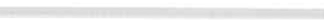 Il trasporto del paziente critico : 15 anni di esperienza a Monza	r=E1 EBfillucchini•:  D.Brcunbil/.? ", R.G.?rfbol<li '',. l .l.-11111t1z..zi  ". M.M.7rtino ", 1-: rr,n10/,uf...., ",.  S. Vi/IJ ",M. S.n;so ". L.Alipr;1nd, I.Monti #'"'Terapia Intensiva generale, Jt Ingegneria Clinica - Azienda Ospedali era San Gerardo , Monza -  !..'' : .c1..  :i'..:,1;L.:..L..'_:,  "' '.lINTRODUZIONE : la nostra unità operativa dal 1990 ha la possibilità di effettuare trattamenti di supporto respiratorio extracorporeo ( ECLA, PECLA, ECC02removal,  ECMO).  Inizialmente q uesti pazienti erano definiti  intrasportabili L'evol uzione delle tecniche di diagnostica  radiologica  e la val u tazione del rapportocosto/beneficio riferito ai vantaggi clinici, d hanno spinto ad ideare un sistema di trasporto che ci permettesse di trasportare sia all'interno cheall'esternodell'ospedale, pazienti riten u ti fino ad una decina di anni fa non mobilizzabili.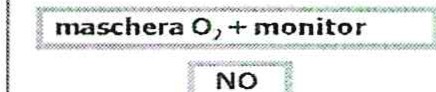 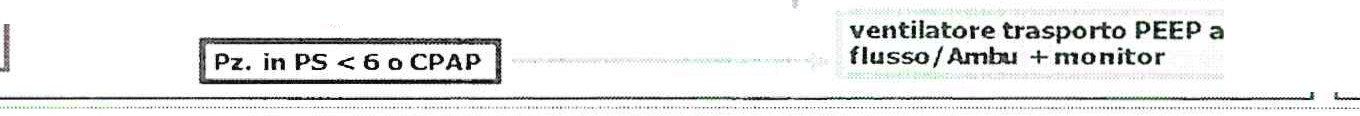 Preparazione tecnico - meccanica dcl paziente :Materiali e metodiPosiziona111ento atraumatico del paziente : Per ridurre itempi di stazionamento in diagnostica e per standardizzare il sistema di b"asporto, abbiamo deciso di utilizzare per la maggior parte dei trasporti una barella  rigida radiocompatibìle. . Associate a queste barella le ditte presenti sul mercato offrono la possibilità di acquistare accessori da applicare sopra le barelle per posizionare  le apparecchiature  elettromedicali  necessarie  durante il trasporto ( fig.1). Il paziente viene sollevato in asse e posizionato sulla tavola spinale. Questi supporti hanno la pecuJiarit.it  di offrire anche diverse alimentazioni elettriche a 220 V, collegate ad un'unica presa ( nel rispetto del D.lsg 46/90 e seguenti }, così da semplificare icollegatnenti delle apparecchiature. Inoltre questi sitemi offrono un 'unica alimentazione gas con possibilità di collegamento di diverse fonti di ossigeno (ventilatore,an1bu ecc.,)Grazie a delle apposite cinghie velcrate, il paziente viene immobilizzato sulla barella. Prima del  posizionamento di quest'ultin1a, se necessario fissiamo il rachide cervicale con gli appositi collari. Per  mantenere un'adeguato drenaggio venoso cerebrale e per prevenire  rischi di ab-ingesti posizioniamo poi il paziente in lieve posizione antitTendeleburg. L'utilizzo di queste soluzioni permette di garantire agli operatori uno spostamento del paziente nel rispetto di quanto previsto in termine di movimentazione m an uaJi dei carichi dal D.lgs. 626/94. Inoltre vengono ridotte le pos.sibilit.à di perdita accidentale dei presidi vascolari e respiratori posizionati sul paziente.fissaggio accurato delle via aeree artificiali. Utilizziamo un fissaggio con cerotto sia per i pazienti intubati per via orotracheale che per via nasotracheale. Per ipazienti tracheostomizzati utilizziamo delle fascette velcrate.fissaggio supplementare dei cateteri vascolariOttimizzazione dei sistemi di drenaggio toracico : in base alla perdita aerea che il paziente ha dai drenaggi le soluzioni da adottare per iltrasporto devono essere necessariamente diverse. L'utilizzo di sistemi tricamerali compatti rappresenta la soluzione ideale per la gestione di questi pazienti, garantendo sempre agli operatori u na via per la raccolta del materiale eventualmente secreto, una camera di raccolta con funzione di valvola, e una terza camera con funzione di valvola regolatrice della pressione di aspirazione. Nel caso di utilizzo di bottiglioni di vetro le poss ibilità sono le seguenti :pz. con drenaggio toracico fem10 gestito con bottiglioni : sostituzione della linea a bottiglione con valvola unidirezionale a doppia camera associata all'utilizzo di un sacchetto di raccolta  in cui dobbiamo effettuare il taglio di uno degli angoli superiori così da poter garantire al paziente in caso di pneum otorace una adeguata evacuazione dell'aria proveniente dal drenaggio evitando che si sviluppi un PNX ipertesopz. con perdita aerea limitata : utilizzo dei bottiglioni (nel caso di paziente con secrezione di aria e materiale è da preferire l'utilizzo di due bottiglioni o di sistemi trìcamerali compatti)pz. con perdita aerea import.ante con risentimento emodinamica e respiratorio alla deconessione dall'aspiratore (consigliato test di prova presumibilmente ugua le al tempo di trasporto in andata previst.o)  : utilizzo di aspiratore elettrico portatile con portata in termini di aspirazione paragonabile ala pressione di vuoto dei sistemi centralizzati Ottimizzazione dei sistemi di raccolta urin e e Drenaggio del contenuto gastricoMo nitoraggio emodinamico e respiratorio : nei nostri pazienti, durante iltrasporto, vogliamo sen1pre avere n1onitorati iseguenti parametri :-SaturimetriaarteriosaPressione arteriosa in continuo : invasiva ( preferibile) o non invasiva ( NIBP )- ECGEtC02 nel caso di pazienti con grande perdita aerea dai drenaggi toracici (monitoraggio perdita) o in pz. con patologia intracranica (per il controllo di ICP e EtCO:;.;.:.)·-ICP se presente sul paziente Su pporto respiratorio :Ventilazione con pallone autoe.spandibile con reservoir e valvola PEEP  (Ventilatori pneumatici nlonotubo da trasporto ( solo per pz. senza gravi patologie respiratorie, sedati e paralizzati farmacologicamente)Ventilatori pneumatici monobJl>o con PEEP generata a flusso ( valida alternativa ai ventilatori da terapia intensiva, indicati nella maggior parte dei pazienti )Ventilatori ad alte prestazioni : ideali per ipazienti con gravi forme di ARDSAlgoritmo decisionalePz con ARDS o in respiro spontaneo PS > 16Barella + castello + ventilatore alte prestazioni + monitort	t	ir-N.poinp  a j -E..f::J::.,.r sarella + Vent . -trasport . o -,. PEEP /flusso + monitor	_JI di:ez ;;:.,?      1 1 pz. estubato   1 1	pz. intubato	ITscafandro/	gnac	ibombola o') 30 lt + monitorr	Q:rBa  .;ua + v°;ntilatore trasportot PEEP a flusso + monitor +castelloEsempi di trasporto protetto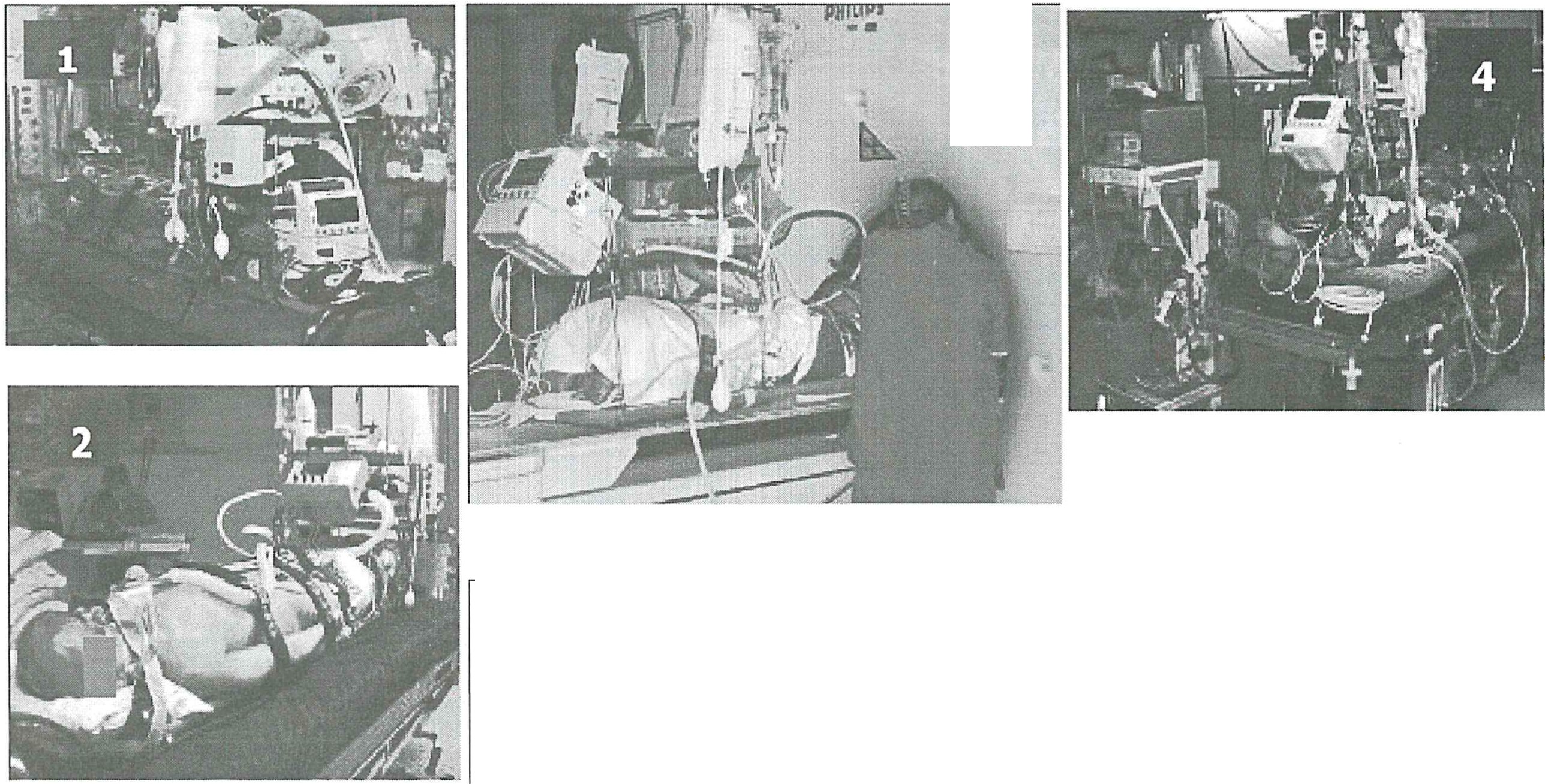 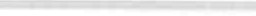 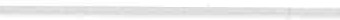 Utilizzo del punteggio NEMS come determinante del fabbisogno infermieristico nel dipartimento di medicina perioperatoria e terapie intensive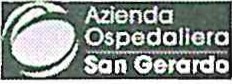 u1.-chir1i,   V.Lo/lo, Crùnc.•lla M.Z:. Zarnbrano, LPolonù1t0, P.TunrJo.G, Pc/ucclu:  St. a "I L,,  W.Rvsif.'lniTct·apia Intensiva Generale ·Azienda Ospcdalic1·a S.:1n  Gc1·a1·do, Monza  -   ..  :.:.;  ·-• _,     _L'i m postazione filosofica dell'Azienda Ospedaliera S.Gerardo rispetto all'organizzzione per dipa rti menti, si connota in d ue pri nci pi fondamentali che sono tra loro complementari  ed interdi pendenti  : la gestione manageriale e la gestione clin ica.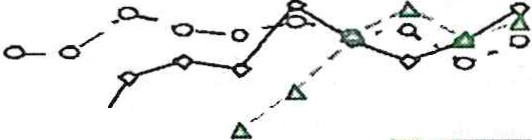 Nel settembre 2003 l' Azienda Ospedaliera S. Gerardo ha concretizzato il progetto relativo all'a u mento dei posti letto di Tera pia Intensiva, passando da 8 (di cui 6 di T.I. generale e 2 di T.I. Neu rochiru rgica) a 16 posti letto tota li (di cui 8 di T.J.generale, 4 di T.I. Neurochiru rgica e 4 di T.I. Ca rdiochiru rgia).Dotazione e recluta mento del personale infermieristico :,.- NEMS m ed io/d ie Studio EURICUS 1(1995) ®   :Il personale infermieristico necsario per garantire il livello di assistenza a ppropriato è stato calcolato uti lizzando come riferimento ilE u roeaItaliaI	Monza	Ipu nteggio N EMS (1) medio dei pazienti ricoverati in tera pia intensiva	26.9	26.2	29.8generale (la raccolta dati si è protratta per 18 mesi ed è servita adimostra re che il peso medio assistenziale dei pz. in Riani mazione era_.,.Valori medi e ds in letteratu ra NEMS = 26.19+9.12 ""di 29.8). L'organico infermieristico dipartimentale concordato con la	,,..- 'l. giorno di lavoro infennieristico eroga 46 punti NEMS <LtiDirezione Aziendale consta di 46 infermieri , che sono stati cosìsuddivisi : 22 i nfermieri T.I. generale, 12 infermieri T.I.cardiochiru rgica, 12 infermieri T.I. neu rochi ru rgia. Il personale mancante (20 infermieri ) è stato reclutato in pa rte con concorsoFms md ria gen 321	1 32/46 =- = 0,7 IP per paziente         Ipubblico ( 14 ), in parte grazie all'apporto di personale infermieristico	0,7 ·+:   8,0B pz/ die ( 101°/o occ) = S.69 IP/ turnofornito da una Cooperativa privata (7)•"'' C11C C u0>1WoJtl 1Rflrl Voi ;•   No. T .:u11ll'/J{/ H oJ ,, .r.,rru ,.-JJI•• 1ru. r..•,...11,1<..,,,  IPll7.2.7,·,lf'l<l .;''1."i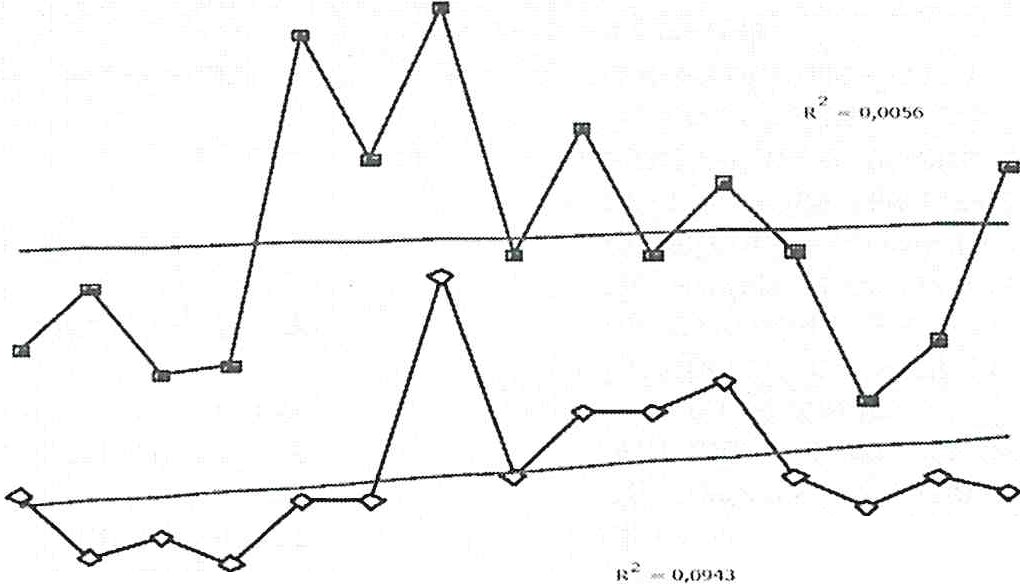 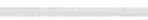 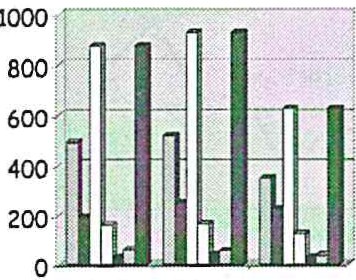 Uno sguardo al passato ed al presente, per costruire un futuroAssociazione Gigi Ghirotti di GenovaBottino M., Silvestrin A., Gori D., Moggia F., Henriquet F.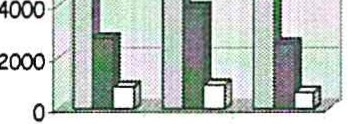 Metodi e strumentiIncontri di formazione dell'équipe infermieri­ stica, utilizzando metodologie didattiche at­ tive: problem basic learning, audi! clinico.Certificazione del percorso attraverso e­ venti ECMImplementazione di un modello infermie­ ristico per la pianificazione assistenziale personalizzata all'utente.Il modello di riferimento preso in consi­ derazione sarà «Il modello della comples­ sità assistenziale» di Pitacco e Silvestro (Aniarti 2003). F;,,,i,bllm;	çompr.nslone/S«ltai	Lf:...-DiscussionePresentiamo un Case Report di un uten­ te prototipico preso in carico nella nostra Associazione.La Signora XX di anni 47 con diagnosi di	                             carcinoma intestinale metastatizzato con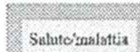 prognosi infausta, in assistenza domici­ liare presso la residenza dei genitori ot­ tantenni con funzione di care giver.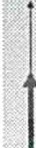 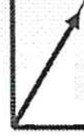 Dal punto di vista clinico presenta: sub occlusione con episodi frequenti di vomi­ to, fistola entero-cutanea, portatrice di catetere venoso centrale, presenza di im­ portanti edemi declivi, lesione da decubito di primo grado, terapia endovenosa com­ plessa ed articolata. Difficile compensa­ zione del dolore, resistente alla terapia antalgica. Deambulante con media diffi­ coltà nei movimenti.Dal punto di vista relazionale: informazio­alteopazioni autonomene parziale della  sua  diagnosi,  collabo­ rante, serena e confortata dall'affetto deeio:lrt'on:mia	di!)Cr.dtr.:ogenitori, media cultura, gentile .I N D I C EM. MARSEGLIA, S. SCALORBIPresentazione  ........................................................................................ ....Euo DRIGOIntroduzione al Congresso ........................................................................Quesiti per una riflessione ........................................................................Relatori e moderatori ................................................................................Progranznza ................ .................................................... ...........................E. DRIGO, A. SILVESTROIl  quadro contestuale  ed  i motivi per  una  rifl essione sull'assistenza  infèr- mieristica  per   il /i1t uro  ............... .......................................................M. BENETTON,  E. DRIGOIl concetto di area critica a ve11t'anni dalla sua ideazio11e ........................L. RASEROL'infermiere «generalista», «esperto», «avanzato» inarea critica: "cosa, come, perché     ................................................................................................E. DRIGO, L. SASSOI master di 1° e di 2° livello, la laurea 1nagis1rale e il dotlorato di ricerca nelle scienze infèrmieristiche: per quale infèmziere, per quale evolu- zione profèssionale  ....................................................... .....................S. SCALORBI, M. MARSEGLIAIl concetto di complessità nell'orga11izzazione, nell'assistenza, nell'intensi- tà di cure: una diversa lettura del modo di «Stare» in sanità ............E. LUMINIIl fabbisogno assistenziale ed il numero e tipologia degli operatori attra­ verso il concetto/valore dell'equità distributiva e della pertinenza ope- rativa     ........................ .........................................................................M.A .  CJ-JICHIZOLAProgetto  di  ricerca:  « La  complessità  assistenziale»   ..................................Pag.	5))	7))	9))	11))	15))	19))	27))	41))	53))	65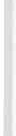 ))	73))	83388M. BENETION, F. MoGGIA, A. D1 Nucc10le prestazioni infermieristiche  nell'assistenza intensiva: la specificità, l'esclusività, la demandabilità, la responsabilità .............................S. SPANGAROle presta z ioni inf ermieristiche nell'assistenza intensiva: la specificità, l'esclusività, la demandabilità, la responsabilità. Assistenza alla per- sona  adulta ....... ................ ................. ..................................... ..........A. CULAONle prest azioni  infermieristiche  nell'assistenza  intensiva: la specificità, l'esclusività, la demandabilità, la responsabilità. Assiste11za al neonatoP. CHIARIIndice))	97))	111))	121P. ZOPPIL'errore pro fe ssionale ed il danno al ciuadino. la prevenzione, g li st ru- menti operativi, il sistema di prote zione .......................... ................A. LUCCHINIl'eflìcacia della tecnologia nei processi assistenziali di tipo intensivo: come, qiwndo, perché  .. ... ..................... ................................. .... .................V LA VERGATAValutazione sull'applicazione  di tecnologie per valutare la necessit à di broncoaspira zione  ....................... ..................... .............................. ..A . PEGHETII, M. MORETI!le guarigioni delle ferite chint rgiche negli interventi di cardiochirurgia e l'influenza  della medicazione sul processo di guarigione  ............... .A . LETOla scelta  e  l'acquisto  della  tecnologia  e  dei presidi   sanitari:  chi,  come, perché    .................................. . . . .......................... ... .............................))	221))	235))	243))	255))	269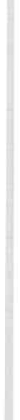 COSTANZO, V. CmNELLO, S. DEL Corro, G. FonValutazione di un nuovo device per  la diagnosi  di ritenzione di secrezioni bronchiali    ............................................  . ............... ...................... .......))	378390A . Lucc1-I1Nr, D. BRAMBILLA, R. GARIBOLDI, L. ANNuzz1, M. MARTINO, F.TREMOLADA, S. V ILLA, M. SASSO, L. ALIPRA ND, I. MONTIIl t rasporlo  del pa z iente critico: 15 anni di esperienza  a M onza .............A . Lucc1-11Nr, V LoLLO, M. CRIMELLA, Z. ZAMBRANO, L. PoLONIATO, P. TuNoo, G. PELUCCHI, L. SERRA, W. ROSITANIUtilizzo del punteggio N EM S come determinante del fabbiso gno infer ­ mierist ico nel dipartim.ento di medicina perioperatoria e terapie in- tensive     ..............................................................................................    .M. BOTTINO, A. SILVESTRIN, D. GoR1, F. MoGGIA, F. HENRIOUETUno sguardo al passat o ed al presente, per cost ruire i111 /i11uro ........... ...Indice))	380))	382))	384Finito  di stampare  nel mese di ollobre  2006 presso la Tipografìa  Tappini  - Ci/là di Castello (PC)Tel. (075) 855.81.94 - Fax  (075) 852.73.15 E-mail tappini@teclmet.ili Outcome ('L cg;ili nnth-'11 nurncr:i 101;110 dl ero di a s.sstvm. 1)    -·-···- _ p   _i •Riduzione Infezioni vie urinarie< 0,0031·-Riduzione emor g·i-- ùg· ti ..t· Ù-· -p·j ···············O":O:i·······\  Riduzione  incidenza  polmoniti  nosocomiali< 0,001] Riduzione mresti cardiaci o stati di shock< 0,007i Riduzione  eventi  crillci= 0,05March - December VAPPreventionKeystoneDays Saved2130Deaths Prevented73Dollars Saved$1,916,900critic ità evidente (non occorre rilevazione analitica)critic ità evidente (non occorre rilevazione analitica)critic ità evidente (non occorre rilevazione analitica)sanguinamento  massivopolitrauma: torace e/o addome e/o craniofunzione respiratoria vicariataassistenza circolatoria supportata (meccanica o farmacologica con dopamina e/o inotropi) La misura della dimensione C èdata da:la capacità di relazionarsila capacità di decidere per sédi disporre del supporto familiare Idi  riferimentoanalizzando:--  -·capacità cognitivacapacità sensoriale comunicazione  verbale comportamento capacità decisionalecapacità di sostegno della famiglia e/o persone di riferimentosistema di QUnteggio: La misura della dimensione C èdata da:la capacità di relazionarsila capacità di decidere per sédi disporre del supporto familiare Idi  riferimentoanalizzando:--  -·capacità cognitivacapacità sensoriale comunicazione  verbale comportamento capacità decisionalecapacità di sostegno della famiglia e/o persone di riferimentoè basato su iivelli d'impegno assistenziale richiesti nelle diverse varabili verificataLivelli di Complessità	Dimensione BDimensione ALivelli di Complessità	Dimensione BDimensione ALivelli di Complessità	Dimensione BDimensione ALivelli di Complessità	Dimensione BDimensione ALivelli di Complessità	Dimensione BDimensione ALivelli di Complessità	Dimensione BDimensione ALivelli di Complessità	Dimensione BDimensione ALivelli di Complessità	Dimensione BDimensione ABASSAloDimensione CDimensione CDimensione CDimensione CDimensione CMEDIO -BASSA25 - 30Dimensione CDimensione CDimensione CDimensione CDimensione CMEDIO -A LTA335 - 60Dimensione CDimensione CDimensione CDimensione CDimensione CMEDIO -A LTA335 - 60IJASSA1oALTA465MEDIO -llASSA25 - 30MEDIO - ALTA335 - 60ALTA42'. 65Slogo 1 ( Firsl  shifl)AssessmenlPJlienl hns ben <idmitled by Rt...K) I Reai.strm Documenl nciin vssessmenl on MR 77Assessmenls,·1stdine TPR ond BPAssessmenlCc-ntrict RMO ir increa$ed initc_1b ilitv & do::lt:riorntion in C•) nditionAssessmenlCheck IV siiTreatmuntsBook ìnp-<'1tient ren<.11 ullr<iwund as pi:!r reciuest c<Hd (if child < 6 months unlt::S$clinic<illv indic..: ted!Send ootitnl for rerral ultrr1:30und if ree 1._1iredNutritionhk1in l ai11 FBC if < 2 v.o.   (or i f inrlica<er:!}NutritionEncourc:iqr;; flt..1id int;:1keNutritionOiet t1s tolero.1tedActivity  & Hygiono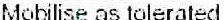 Activity  & HygionoMtiinlain qenr;:il hygieneToachingl Olschargo Plnnning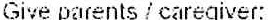 Toachingl Olschargo Plnnning1.JVmd 01ient;:ition nnd orient;ition folder orovidedToachingl Olschargo PlnnningUTI information :)<lnmhlet ;ind discussToachingl Olschargo PlnnningDiscuss exni;;-c:.te-d pl.1n CJf care & lenalh of st w usino tJ-1e ooth as J guideToachingl Olschargo PlnnningContaci HACC Coordincitor (HITHì if 3nlibìolics TOS . BO OJ dailvOUTCOMESObs slobl•OUTCOMESI.V sito chockod :.:mr1 D;:itontOUTCOMESAnlibiotics comrnencedOUTCOMESP.iin controllodFluids tolor;:itodOUTCOMESVoidinqCardiologia6.4726,396,9	Metlici e odo111.	104.704	ViNilanz.n e i!i/U!Z.	8.42(,96,9	Metlici e odo111.	104.704	ViNilanz.n e i!i/U!Z.	8.42(,96,9	Metlici e odo111.	104.704	ViNilanz.n e i!i/U!Z.	8.42(,96,9	Metlici e odo111.	104.704	ViNilanz.n e i!i/U!Z.	8.42(,96,9	Metlici e odo111.	104.704	ViNilanz.n e i!i/U!Z.	8.42(,Psicliic11ria4.09212, 190,2Altro pers . laurel//o18.856Ruolo prv fess.le1.598Ter. Intensi va3.63413, 154,3Pers. inferm.co262.807Ruolo Tecnico133.705U1ic2.4585,045,7Didattico -urgan. 1•03.812Rrwlu amm. 11074.792Neuro chirurgia2.5029,092,5Tecnicu-smiitario31.045	Qualifiche atipiche	32831.045	Qualifiche atipiche	32831.045	Qualifiche atipiche	328Neuroch. ltfalll.	45	7,9	104,9	Riabi/iw zione	19. 104Med. generale 34.888	8,9	88,2Neuroch. ltfalll.	45	7,9	104,9	Riabi/iw zione	19. 104Med. generale 34.888	8,9	88,2Neuroch. ltfalll.	45	7,9	104,9	Riabi/iw zione	19. 104Med. generale 34.888	8,9	88,2Neuroch. ltfalll.	45	7,9	104,9	Riabi/iw zione	19. 104Med. generale 34.888	8,9	88,2Neuroch. ltfalll.	45	7,9	104,9	Riabi/iw zione	19. 104Med. generale 34.888	8,9	88,2Neuroch. ltfalll.	45	7,9	104,9	Riabi/iw zione	19. 104Med. generale 34.888	8,9	88,2Neuroch. ltfalll.	45	7,9	104,9	Riabi/iw zione	19. 104Med. generale 34.888	8,9	88,2Neuroch. ltfalll.	45	7,9	104,9	Riabi/iw zione	19. 104Med. generale 34.888	8,9	88,2La progrnmmazionc sanitaria è il pro­- Regionelnf.D.M.Tasso utilizzocesso decisionale allravcrso il quale isoggetti competenti del SSN, v'tlu mtiI 0 Lombardia40.1807, 179,7%gli obienivi scelti dalla pianificazi one,2° lliz io24.4347,686, 1 %le rison.;c finanziarie a disposizione, lecondizioni s;mirarie, definiscono le at­3° Vene/O22.3107,979,9%E  - Ingresso per collegare to spinello dr!I trasformatoreA • LED Verde  e tasto di m:censione I spegnimentoGruppi di TecnologiaClassiProduttoriModelliApparecc hi ature8253.11447.98 tReagenti diagnostici45978552.982Catete ri angiografici41224.904Filtri per di:liisiI24737Pellicole  Radiografiche46135.203Pace MakcrI14662Dcfibrilla 1nri  lmpi:rn1abiliI7100Pro1ci Or1opcdic hc17653.933TOTALE1.3914.0H116.5022.0101 (;'"  75.5z;2.0102i5.GTO15      iS.S2.0101 6:-0SI      75."?(il{l215.&.o15     iS.S.?.rll R51      755227.15691..015   75..52.!'.Jl lJ"I tS"OSI      75.52'21i...     ""'  02'2"ù"1S".?15..6si.o15     iS.5StudyAnnoNumero di ricoveriTasso eventi avversi(% ricoveri)Harvard MedicaiPraclice Sludy1984301953.7Utah-Colorado1992140522.9Australian19921417916.6Unilcd Kingdom1999101410.8Denmark199810979.0New Zealand1998657911.2France200277814.5Canada200037457.5Materiali e metodiLa broncoaspirazione  del paziente ventilato invasivamente è  una procedura terapeutica  effettuata  dagli infermieri in base alla diagnosi di "incapacità a rimuovere secrezioni bronchiali presenti nell'albero respirator io" (1).Le indicazioni alla broncoaspirazione presenti in letteratura (2-3-4) utilizzano come indicatori per la broncoaspirazione :il deterioramento delle condizioni del paziente , espresso dall'esame obiettivo del paziente o dai dati di monitoraggio dei parametri vitali (1).d'uso delle curve flusso/volume per il "detecting" delle secrezioni nei pazienti dipendenti da ventilatore (5)Tutti imetodi usati per rilevare la presenza o l'assenza di secrezioni,la valutazione dei segni clinici,suoni polmonari,curve flusso/volume,  ecc.,si basano sull'aggravamento delle condizioni di un paziente e possono considerarsi tardivi.La valutazione clinica è inadeguata in quanto a sensibilità e a specificità se paragonata all'analisi delle curve flusso/ volume e può essere influenzata dal livello di educazione e conoscenza dell'operatore e dal rapporto numerim operatore/ paziente, meglio indicato come "carico di lavoro".Gli interventi di routine, considerati una pratica sicura possono sottoporre il paziente senza secrezioni ad aspirazioni non necessarie ma possono essere più sicure in quei pazienti che richiedono un'aspirazione più frequente rispetto a quello stabilito dalla routine. (6-7)Il nuovo device che abbiamo testato ha come finalità la capacità di fornire dati ogettivi per la diagnosi precoce di ritenzione di secrezioni bronchiali.  Per verificarne la sensibilità/specificità abbiamo campionato 500 broncoaspirazioni effettuate in pazienti intubatie ventilati collegati al dispositivo.Materiali e metodiLa broncoaspirazione  del paziente ventilato invasivamente è  una procedura terapeutica  effettuata  dagli infermieri in base alla diagnosi di "incapacità a rimuovere secrezioni bronchiali presenti nell'albero respirator io" (1).Le indicazioni alla broncoaspirazione presenti in letteratura (2-3-4) utilizzano come indicatori per la broncoaspirazione :il deterioramento delle condizioni del paziente , espresso dall'esame obiettivo del paziente o dai dati di monitoraggio dei parametri vitali (1).d'uso delle curve flusso/volume per il "detecting" delle secrezioni nei pazienti dipendenti da ventilatore (5)Tutti imetodi usati per rilevare la presenza o l'assenza di secrezioni,la valutazione dei segni clinici,suoni polmonari,curve flusso/volume,  ecc.,si basano sull'aggravamento delle condizioni di un paziente e possono considerarsi tardivi.La valutazione clinica è inadeguata in quanto a sensibilità e a specificità se paragonata all'analisi delle curve flusso/ volume e può essere influenzata dal livello di educazione e conoscenza dell'operatore e dal rapporto numerim operatore/ paziente, meglio indicato come "carico di lavoro".Gli interventi di routine, considerati una pratica sicura possono sottoporre il paziente senza secrezioni ad aspirazioni non necessarie ma possono essere più sicure in quei pazienti che richiedono un'aspirazione più frequente rispetto a quello stabilito dalla routine. (6-7)Il nuovo device che abbiamo testato ha come finalità la capacità di fornire dati ogettivi per la diagnosi precoce di ritenzione di secrezioni bronchiali.  Per verificarne la sensibilità/specificità abbiamo campionato 500 broncoaspirazioni effettuate in pazienti intubatie ventilati collegati al dispositivo.Materiali e metodiLa broncoaspirazione  del paziente ventilato invasivamente è  una procedura terapeutica  effettuata  dagli infermieri in base alla diagnosi di "incapacità a rimuovere secrezioni bronchiali presenti nell'albero respirator io" (1).Le indicazioni alla broncoaspirazione presenti in letteratura (2-3-4) utilizzano come indicatori per la broncoaspirazione :il deterioramento delle condizioni del paziente , espresso dall'esame obiettivo del paziente o dai dati di monitoraggio dei parametri vitali (1).d'uso delle curve flusso/volume per il "detecting" delle secrezioni nei pazienti dipendenti da ventilatore (5)Tutti imetodi usati per rilevare la presenza o l'assenza di secrezioni,la valutazione dei segni clinici,suoni polmonari,curve flusso/volume,  ecc.,si basano sull'aggravamento delle condizioni di un paziente e possono considerarsi tardivi.La valutazione clinica è inadeguata in quanto a sensibilità e a specificità se paragonata all'analisi delle curve flusso/ volume e può essere influenzata dal livello di educazione e conoscenza dell'operatore e dal rapporto numerim operatore/ paziente, meglio indicato come "carico di lavoro".Gli interventi di routine, considerati una pratica sicura possono sottoporre il paziente senza secrezioni ad aspirazioni non necessarie ma possono essere più sicure in quei pazienti che richiedono un'aspirazione più frequente rispetto a quello stabilito dalla routine. (6-7)Il nuovo device che abbiamo testato ha come finalità la capacità di fornire dati ogettivi per la diagnosi precoce di ritenzione di secrezioni bronchiali.  Per verificarne la sensibilità/specificità abbiamo campionato 500 broncoaspirazioni effettuate in pazienti intubatie ventilati collegati al dispositivo.Caratteristiche del dispositivo TBA Care®LEDIl dispositivo monitorizza il livello sonoro delle	lampeggiante( Figura 1)	(Figure 2)secrezioni tracheobronchiali, riconoscendol'ampiezza delle secrezioni quando queste sono presenti nelle vie aeree. Ilmicrofono per l'acquisizione del segnale è collegato al paziente tramite un raccordo Maschio/femmina passo 15 posizionato tra iltubo	borotrachelae e la Y del circuito ventilatorio.	l ·· ··(Fig.1).	INel momento in cui il paziente inizia a ritenere	Connessione sensorele secrezioni bronchial ildispositivoavverte	Connession e cuffiagli operatori tramite  un allarme sonoro e visivo che aumenta di intensità proporzionalmente all'aumento del relativo segnale. (Fig. 2).suoni polmonari grazie alla presenza di cuffie	--·...E'possibile anche l'ascultazione diretta deistereo a disposizione degli operatoriRaccolta dati500 pazienti con via  aerea artificiale ventilati con ventilatore (Evita 4,XI, Servo ). n tutti i pazienti è stato posizionato il device. Gli infermieri hanno broncoaspirato i pazienti in base elaborando la diagnosi di ritenzione in base alle proprie esprienze, o con interventi prefissati adorario ( almeno una broncoaspirazione per turno ). Sono state registate le indicazioni alla broncoaspirazione, le complicanze legate alla manovra, le sequenze di aspirazione e la relativa tecnica ( esempio sequenza concircuito chiuso ripetuta 2 volte = C+C ), la quantità mediadi secrezioni rimosse . Al  termine della  manovra  si èregistrato il quanto segnalato dal TBA care indicando se lo strumento avesse fornito un segnale identificabile in Vero Positivo {lo strumento segnala la presenza di secrezioni e queste sono presenb), Vero Negativo (segnale assente / secrezioni assenti), Falso positivo(segnale presente / secrezioni assenti), Falso negativo (segnale assente I secrezioni presenti) .Caratteristiche del dispositivo TBA Care®LEDIl dispositivo monitorizza il livello sonoro delle	lampeggiante( Figura 1)	(Figure 2)secrezioni tracheobronchiali, riconoscendol'ampiezza delle secrezioni quando queste sono presenti nelle vie aeree. Ilmicrofono per l'acquisizione del segnale è collegato al paziente tramite un raccordo Maschio/femmina passo 15 posizionato tra iltubo	borotrachelae e la Y del circuito ventilatorio.	l ·· ··(Fig.1).	INel momento in cui il paziente inizia a ritenere	Connessione sensorele secrezioni bronchial ildispositivoavverte	Connession e cuffiagli operatori tramite  un allarme sonoro e visivo che aumenta di intensità proporzionalmente all'aumento del relativo segnale. (Fig. 2).suoni polmonari grazie alla presenza di cuffie	--·...E'possibile anche l'ascultazione diretta deistereo a disposizione degli operatoriRaccolta dati500 pazienti con via  aerea artificiale ventilati con ventilatore (Evita 4,XI, Servo ). n tutti i pazienti è stato posizionato il device. Gli infermieri hanno broncoaspirato i pazienti in base elaborando la diagnosi di ritenzione in base alle proprie esprienze, o con interventi prefissati adorario ( almeno una broncoaspirazione per turno ). Sono state registate le indicazioni alla broncoaspirazione, le complicanze legate alla manovra, le sequenze di aspirazione e la relativa tecnica ( esempio sequenza concircuito chiuso ripetuta 2 volte = C+C ), la quantità mediadi secrezioni rimosse . Al  termine della  manovra  si èregistrato il quanto segnalato dal TBA care indicando se lo strumento avesse fornito un segnale identificabile in Vero Positivo {lo strumento segnala la presenza di secrezioni e queste sono presenb), Vero Negativo (segnale assente / secrezioni assenti), Falso positivo(segnale presente / secrezioni assenti), Falso negativo (segnale assente I secrezioni presenti) .la distinzione tra la linea clinica e la linea assistenziale e l'identifìca zio­ne  delle  responsabilità  del  medico  e dell'infermiere:   è possibile?   Èutile? Valorizza l'infermiere?  ............... ......................................... ....))141R. MEGLIORI NSviluppo  assistenziale e sostenibilità  economica: una contraddizione?  .))153N. ZAMPERETIIIl costo dell'ass istenza intensiva: i confìni, l'et ica, la responsabil ità .......))167L. D'ADDIOIl codice deontolog ico dell'infermiere it alia no: l'orie11t a111e11t o, la valenza giuridica,   l'ipotesi  evolutiva   ......................... ............ . .......................))199